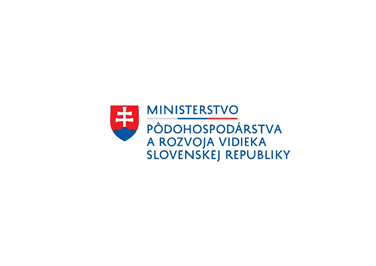 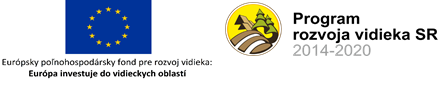 Všeobecné podmienky poskytnutia príspevku, výberové kritériá pre výber projektov a hodnotiace kritériá pre výber projektov pre projektové opatrenia PRV SR 2014-2020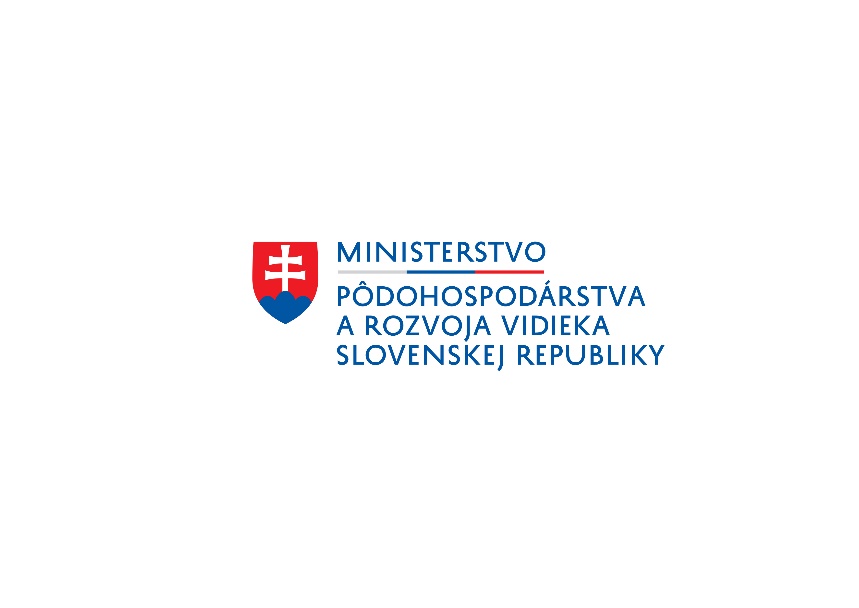 zaktualizované v nadväznosti na: platné znenie PRV SR 2014-2020 po jeho 2. modifikácii; zmenu v právnych predpisoch SR; konzultáciu a stanovisko Monitorovacieho výboru pre PRV SR 2014-2020 k hodnotiacim kritériám na opatrenie 1 dňa 15.11.2016,  31.5.2017 a 19.6.2017; konzultáciu a stanovisko Monitorovacieho výboru pre PRV SR 2014-2020 k hodnotiacim kritériám pre podopatrenie 19.2 dňa 14.9.2015 a 5.4.2017; konzultáciu a stanovisko Monitorovacieho výboru pre PRV SR 2014-2020 k hodnotiacim kritériám pre podopatrenie 4.1 – zavlažovanie; konzultáciu a stanovisko Monitorovacieho výboru pre PRV SR 2014-2020 k hodnotiacim kritériám pre podopatrenie 6.3 (12. -19.5.2017); konzultáciu a stanovisko Monitorovacieho výboru pre PRV SR 2014-2020 k hodnotiacim kritériám pre podopatrenie 8.6 (10.-20.10.2017).- verzia č. 4 - 	 				Ing. Jaroslav Gudába			sekcia rozvoja vidieka a priamych platieb MPRV SR 				Riadiaci orgán pre PRV SR 2014-2020november 2017Obsah Úvod………………………………………………………………………..… 3Podmienky poskytnutia príspevku žiadateľom o nenávratný finančný príspevok – všeobecné podmienky pre poskytnutie príspevku…………………………………………………...…4Podmienky poskytnutia príspevku žiadateľom o nenávratný finančný príspevok– výberové kritériá pre výber projektov   ……………......8Podmienky poskytnutia príspevku žiadateľom o nenávratnýfinančný príspevok – hodnotiace kritériá pre výber projektov (bodovacie kritériá)…………………………………………….….27Zoznam použitých skratiek....…   ……………………………………….... 176ÚvodVšeobecné podmienky poskytnutia príspevku, výberové kritériá pre výber projektov a hodnotiace kritériá pre výber projektov pre projektové opatrenia PRV SR 2014-2020 boli vypracované na základe  jednotlivých opatrení PRV SR 2014-2020, skúseností s hodnotením projektov v rámci PRV SR 2007-2013, prioritami MPRV SR a možnosťami PPA. Materiál obsahuje aj niektoré ďalšie skutočnosti prevzaté z PRV SR 2014-2020, hlavne ciele opatrení uvedené v PRV SR 2014-2020 a pod., a to z dôvodu, aby bolo možné vyjadriť naviazanie kritérií na jednotlivé opatrenia. V prípade rozdielu uvedených skutočností s PRV SR 2014-2020 platia ustanovenia v PRV SR 2014-2020.Navrhované hodnotiace kritériá pre výber projektov pre projektové opatrenia PRV SR 2014-2020 boli dňa 11.2.2015 predložené na rokovanie Monitorovacieho výboru PRV SR 2014 – 2020. Pripomienky členov Monitorovacieho výboru boli následne s nimi prerokované s cieľom odstránenia rozporov. Následne bola upravená verzia opätovne predložená na rokovanie Monitorovacieho výboru PRV SR 2014 – 2020.Monitorovací výbor podľa článku 74 nariadenia (EÚ) č. 1305 /2013 prekonzultoval kritériá  a vydal k nim súhlasné stanovisko.  Zároveň nad rozsah uvedeného nariadenia boli s členmi Monitorovacieho výboru prekonzultované aj všeobecné podmienky poskytnutia príspevku a výberové kritériá pre výber projektov. Všeobecné podmienky poskytnutia príspevku vychádzajú z legislatívy SR a EÚ a výberové kritériá sumarizujú najdôležitejšie podmienky poskytnutia pomoci. Nenahrádzajú pritom podmienky oprávnenosti, ktoré sú zadefinované v samotnom PRV SR 2014-2020.Všeobecné podmienky poskytnutia príspevku, výberové kritériá pre výber projektov a hodnotiace kritériá pre výber projektov pre projektové opatrenia PRV SR 2014-2020 budú prenesené do jednotlivých výziev vyhlásených na jednotlivé opatrenia, podopatrenia alebo oblasti. Tie podľa harmonogramu jednotlivých výziev a kapacitných možností PPA určia aj spôsob predkladania jednotlivej dokumentácie na PPA. Materiál zahŕňa všetky  projektové opatrenia. Výnimkou sú zatiaľ dve podopatrenia. Nestanovujú sa zatiaľ hodnotiace kritériá pre výber projektov pre činnosť B) podopatrenia 4.1 – Podpora na investície do poľnohospodárskych podnikov z dôvodu potreby vypracovania metodiky na objektívne meranie rastu produktivity pri reštrukturalizácii resp. diverzifikácii činnosti  farmy a pre podopatrenie 19.3. Príprava a vykonávanie činností spolupráce miestnej akčnej skupiny z dôvodu koordinácie s inými PRV členských štátov EÚ. Uvedené kritériá budú doplnené dodatočne a budú samostatne prerokované v Monitorovacom výbore. Kritériá sú nadefinované pre celé programovacie obdobie. V prípade zmien vzhľadom k implementácii PRV SR 2014 - 2020 a cieľom MPRV SR ako riadiaceho orgánu, budú tieto opätovne prerokované v Monitorovacom výborePodmienky poskytnutia príspevku žiadateľom o nenávratný finančný príspevok – všeobecné podmienky pre poskytnutie príspevkuVšeobecné podmienky pre poskytnutie príspevku sa vzťahujú na všetkých žiadateľov o nenávratný finančný príspevok v rámci všetkých implementovaných opatrení v rámci PRV SR 2014 -2020. Vychádzajú z platnej legislatívy SR a EÚ. Všeobecné podmienky  poskytnutia príspevku: Investície sa musia realizovať na území Slovenska, v prípade prístupu LEADER/CLLD na území príslušnej MAS Nehnuteľnosti, ktoré sú predmetom projektu sa musia nachádzať na území SR, resp. príslušnej MAS, hnuteľné veci, ktoré sú predmetom projektu – stroje, technológie a pod. sa musia využívať na území SR resp. príslušnej MAS; v rámci výziev k pre jednotlivé opatrenia sa môže v súlade s čl. 70 nariadenia (EÚ) č. 1303/2013 stanoviť, že niektoré aktivity neinvestičného charakteru môžu byť realizované aj mimo územia SR ale v rámci EÚ, napr. pri projektoch nadnárodnej spolupráce realizovaných miestnymi akčnými skupinami, pri vzdelávacích projektoch a pod. a mimo EÚ v prípade operácií, ktoré sa týkajú technickej pomoci alebo propagačných aktivít, ako aj v prípade projektov nadnárodnej spolupráce realizovaných miestnymi akčnými skupinami.Žiadateľ nemá evidované nedoplatky poistného na zdravotné poistenie, sociálne poistenie a príspevkov na starobné dôchodkové poistenie § 8a  ods. 4 zákona č. 523/2004 Z.z. o rozpočtových pravidlách verejnej správy a o zmene a doplnení niektorých zákonov v znení neskorších predpisov. Splátkový kalendár potvrdený veriteľom sa akceptuje.  Žiadateľ nie je v likvidácii (netýka sa  fyzických osôb uvedených  v § 2 odseku 2 písmena b), d) zákona č. 513/1991 Zb. Obchodný zákonník); nie je voči nemu vedené konkurzné konanie; nie je v konkurze, v reštrukturalizácii a nebol voči nemu zamietnutý návrh na vyhlásenie konkurzu pre nedostatok majetku a neporušil v predchádzajúcich 3 rokoch zákaz nelegálneho zamestnávania. § 8a  ods. 4 zákona č. 523/2004 Z.z. o rozpočtových pravidlách verejnej správy a o zmene a doplnení niektorých zákonov v znení neskorších predpisov. V priebehu trvania zmluvy o poskytnutí NFP táto skutočnosť podlieha oznamovacej povinnosti prijímateľa voči poskytovateľovi.Žiadateľ má vysporiadané finančné vzťahy so štátnym rozpočtom v riadnej lehote, a  nie je voči nemu vedený výkon rozhodnutia, čo neplatí, ak je výkon rozhodnutia vedený na podiel v spoločnej  nehnuteľnosti alebo na pozemok v spoločne obhospodarovanej nehnuteľnosti podľa zákona č. 97/2003 Z.z. o pozemkových spoločenstvách v znení neskorších predpisov. § 8a  ods. 4 zákona č. 523/2004 Z.z. o rozpočtových pravidlách verejnej správy a o zmene a doplnení niektorých zákonov v znení neskorších predpisov. V priebehu trvania zmluvy o poskytnutí NFP táto skutočnosť podlieha oznamovacej povinnosti prijímateľa voči poskytovateľovi.Podmienka sa netýka výkonu rozhodnutia voči členom riadiacich a dozorných orgánov žiadateľa, ale je relevantná vo vzťahu k subjektu žiadateľa.Na operáciu možno poskytnúť podporu z jedného alebo viacerých EŠIF alebo z jedného alebo viacerých programov a z iných nástrojov EÚ za podmienky, že sa na výdavkovú položku, zahrnutú do žiadosti o platbu na úhradu jedným z EŠIF, neposkytla podpora z iného fondu alebo nástroja EÚ a SR, ani podpora z rovnakého fondu v rámci iného programu, ani podpora z rovnakého fondu v rámci toho istého programu, ani v rámci predchádzajúceho obdobia. V priebehu trvania zmluvy o poskytnutí NFP táto skutočnosť podlieha oznamovacej povinnosti prijímateľa voči poskytovateľovi. Čl. 65 ods. 11 nariadenia Európskeho parlamentu a Rady (EÚ) č. 1303/2013, ktorým sa stanovujú spoločné ustanovenia o Európskom fonde regionálneho rozvoja, Európskom sociálnom fonde, Kohéznom fonde, Európskom poľnohospodárskom fonde pre rozvoj vidieka a Európskom námornom a rybárskom fonde a ktorým sa stanovujú všeobecné ustanovenia o Európskom fonde regionálneho rozvoja, Európskom sociálnom fonde, Kohéznom fonde a Európskom námornom a rybárskom fonde a ktorým sa zrušuje nariadenie Rady (ES) č. 1083/2006.Každá investičná operácia, ak sa na ňu vzťahuje zákon č. 24/2006 Z.z. o posudzovaní vplyvov na životné prostredie, musí byť vopred posúdená na základe tohto zákona. Čl. 45 ods. 1 nariadenia Európskeho parlamentu a Rady (EÚ) č. 1305/2013 o podpore rozvoja vidieka prostredníctvom Európskeho poľnohospodárskeho fondu pre rozvoj vidieka (EPFRV) a o zrušení nariadenia Rady (ES) č. 1698/2005.Žiadateľ musí postupovať pri obstarávaní tovarov, stavebných prác a služieb, ktoré sú financované z verejných prostriedkov, v súlade so zákonom č. 343/2015 Z.z. v znení neskorších predpisov. Zákon č. 343/2015 Z.z. o verejnom obstarávaní a o zmene a doplnení niektorých zákonov v znení neskorších predpisov v súvislosti s § 41 zákona č. 292/2014 Z.z. o príspevku poskytovanom z európskych štrukturálnych a investičných fondov a o zmene a doplnení niektorých zákonov.Žiadateľ musí zabezpečiť hospodárnosť, efektívnosť a účinnosť použitia verejných prostriedkov.  § 19 ods. 3 zákona č. 523/2004 Z.z. o rozpočtových pravidlách verejnej správy a o zmene a doplnení niektorých zákonov v znení neskorších predpisov. Nepreukazuje sa pri paušálnych platbách.  Žiadateľ musí dodržiavať princíp zákazu konfliktu záujmov v súlade so zákonom č. 292/2014 Z.z. o príspevku poskytovanom z európskych štrukturálnych a investičných fondov a o zmene a doplnení niektorých zákonov. § 46 zákona č. 292/2014 Z.z. o príspevku poskytovanom z európskych štrukturálnych a investičných fondov a o zmene a doplnení niektorých zákonov.Operácie, ktoré budú financované z EPFRV, nesmú zahŕňať činnosti, ktoré boli súčasťou operácie, v prípade ktorej sa začalo alebo malo začať vymáhacie konanie v súlade s článkom 71 nariadenia Európskeho parlamentu a Rady (EÚ) č. 1303/2013 po premiestnení výrobnej činnosti mimo EÚ. V priebehu trvania zmluvy o poskytnutí NFP táto skutočnosť podlieha oznamovacej povinnosti prijímateľa voči poskytovateľovi.Žiadateľ, ani jeho štatutárny orgán, ani žiadny člen štatutárneho orgánu, ani prokurista/osoba splnomocnená zastupovať žiadateľa v konaní o ŽoNFP neboli právoplatne odsúdení za trestný čin korupcie, za trestný čin poškodzovania finančných záujmov EÚ, za trestný čin legalizácie príjmu z trestnej činnosti, za trestný čin založenia, zosnovania a podporovania zločineckej skupiny alebo za trestný čin machinácie pri verejnom obstarávaní a verejnej dražbe. Nariadenie Komisie (ES, Euratom) č. 1302/2008 zo 17. decembra 2008 o centrálnej databáze vylúčených subjektov (ďalej len „Nariadenie o CED“). V prípade, že sa na dané činnosti vzťahujú pravidlá štátnej pomoci resp. pomoci de minimis, žiadateľ musí spĺňať podmienky vyplývajúce zo schém štátnej pomoci/pomoci de minimis. Nariadenie Komisie (EÚ) č. 702/2014, ktorým sa určité kategórie pomoci v odvetví poľnohospodárstva a lesného hospodárstva a vo vidieckych oblastiach vyhlasujú za zlučiteľné s vnútorným trhom pri uplatňovaní článkov 107 a 108 Zmluvy o fungovaní Európskej únie; Nariadenie Komisie (EÚ) č. 1407/2013 o uplatňovaní článkov 107 a 108 Zmluvy o fungovaní Európskej únie na pomoc de minimis.Nariadenie Komisie (EÚ) č. 651/2014 o vyhlásení určitých kategórií pomoci za zlúčiteľné s vnútorným trhom podľa článkov 107 a 108 Zmluvy o fungovaní Európskej únie.Podmienka je relevantná iba pre subjekty, ktoré sú v zmysle výzvy povinné preukázať splnenie tejto podmienky poskytnutia príspevku.Investícia musí byť v súlade s normami EÚ a SR, týkajúcimi sa danej investície.Žiadateľ, na ktorého sa vzťahuje povinnosť registrácie v registri partnerov verejného sektora, musí byť zapísaný v registri podľa zákona č. 315/2016 Z.z. o registri partnerov verejného sektora a o zmene a doplnení niektorých zákonov.Žiadateľ, ktorým je právnická osoba, nemá právoplatným rozsudkom uložený trest zákazu prijímať dotácie a/alebo subvencie, trest zákazu prijímať pomoc a podporu poskytovanú z fondov EÚ alebo tresť zákazu činnosti vo verejnom obstarávaní podľa osobitného predpisu.Nenávratný finančný príspevok na operáciu, zahŕňajúcu investície do infraštruktúry alebo produktívne investície, sa musí vrátiť, ak je operácia počas 5 rokov od záverečnej platby poskytnutej prijímateľovi, alebo počas obdobia stanovenom v pravidlách o štátnej pomoci, predmetom niektorej z nasledujúcich skutočností (čl. 71 nariadenia (EÚ) č. 1303/2013): skončenia alebo premiestnenia produktívnej činnosti mimo Slovenska;zmeny vlastníctva položky infraštruktúry, ktorá poskytuje firme alebo orgánu verejnej moci neoprávnené zvýhodnenie;podstatnej zmeny, ktorá ovplyvňuje jej povahu, ciele alebo podmienky realizácie, čo by spôsobilo narušenie jej pôvodných cieľov.Všetky všeobecné podmienky poskytnutia príspevku sa preukazujú pri podaní ŽoNFP okrem bodov 6, 7 a 13, kedy RO môže odsúhlasiť preukazovanie až pri iných fázach implementácie projektu, čo bude uvedené vo výzve na predkladanie žiadostí.Podmienky poskytnutia príspevku žiadateľom o nenávratný finančný príspevok  -  výberové kritériá pre výber projektovVýberové kritériá pre výber projektov sa vzťahujú na všetkých žiadateľov o nenávratný finančný príspevok v rámci jednotlivých implementovaných opatrení v rámci PRV SR 2014 -2020. Vychádzajú z platnej legislatívy SR a EÚ, z PRV SR 2014-2020 a zohľadňujú všeobecné zásady stanovené v čl. 7 a 8 nariadenia (EÚ) č. 1303/2013, tzn.zabraňujú každej diskriminácii z dôvodu pohlavia, rasy alebo etnického pôvodu, náboženstva alebo vierovyznania, zdravotného postihnutia, veku alebo sexuálnej orientácie počas prípravy a vykonávania PRV.uplatňujú zásadu udržateľného rozvoja a podporujú cieľ zachovania, ochrany a zlepšovania kvality životného prostrediaVýberové kritériá pre výber projektov vychádzajú z PRV SR 2014-2020 a v prípade jeho modifikácií ich Riadiaci orgán primerane zosúladí.Podopatrenie: 1.1 Podpora na akcie odborného vzdelávania a získavania zručností1. 	Projekt musí byť v súlade s identifikovanými potrebami v PRV a aspoň jednou fokusovou oblasťou daného opatrenia. 2. 	Poskytovateľ služieb prenosu vedomostí a zručností musí mať primerané kapacity v podobe kvalifikovaných zamestnancov alebo najatých lektorov v zmysle zákona o celoživotnom vzdelávaní, tzn. musí spĺňať minimálne jednu z týchto požiadaviek:a)	vysokoškolské vzdelanie prvého alebo druhého stupňa v odbore vzdelávacieho programu, najmenej dva roky praxe v oblasti, ktorej sa vzdelávací projekt týka a preukázateľná lektorská spôsobilosť,b)	úplné stredné vzdelanie s maturitou v príslušnom odbore vzdelávacieho programu, najmenej dva roky praxe v oblasti, ktorej sa vzdelávací projekt týka a preukázateľná lektorská spôsobilosť,c)	výučný list v príslušnom odbore vzdelávacieho programu, alebo osvedčenie o úplnej prípadne čiastočnej kvalifikácii v príslušnom odbore vzdelávacieho programu, najmenej 5 rokov praxe, ktorej sa vzdelávací projekt týka a preukázateľná lektorská spôsobilosť.3. Musí byť zabezpečené pravidelné odborné vzdelávanie kapacít poskytovateľa služieb prenosu vedomostí a zručností, t.j. povinnosť minimálne raz ročne absolvovať vzdelávacie aktivity vo forme semináru, konferencie, školenia, kurzu, e-learningu a pod. orientované na predmetnú oblasť.4.	Účastníkmi vzdelávacích aktivít môžu byť len aktívni, prípadne začínajúci poľnohospodári, obhospodarovatelia lesa, spracovatelia produktov poľnohospodárskej a lesnej prvovýroby v pracovnoprávnom vzťahu a malé a stredné podniky vo vidieckych oblastiach.5.	Podpora sa nevzťahuje na vzdelávacie programy, ktoré sú súčasťou bežných programov alebo systémov vzdelávania na stredoškolskej alebo vyššej úrovni.6.	Pre vzdelávacie programy presahujúce 36 mesiacov sa vyžaduje akreditácia programu vzdelávania Ministerstvom školstva, vedy, výskumu a športu SR. 7.	Pre vzdelávacie programy nepresahujúce 18 mesiacov sa vyžaduje obsahový námet vzdelávania schválený MPRV SR. Podopatrenie : 1.2 Podpora na demonštračné činnosti a informačné akcie1. 	Projekt musí byť v súlade s identifikovanými potrebami v PRV a aspoň jednou fokusovou oblasťou daného opatrenia. 2. 	Poskytovateľ služieb prenosu vedomostí a zručností musí mať primerané kapacity v podobe kvalifikovaných zamestnancov alebo najatých lektorov v zmysle zákona o celoživotnom vzdelávaní, tzn. musí spĺňať minimálne jednu z týchto požiadaviek:a)	vysokoškolské vzdelanie prvého alebo druhého stupňa v odbore vzdelávacieho programu, najmenej dva roky praxe v oblasti, ktorej sa vzdelávací projekt týka a preukázateľná lektorská spôsobilosť,b)	úplné stredné vzdelanie s maturitou v príslušnom odbore vzdelávacieho programu, najmenej dva roky praxe v oblasti, ktorej sa vzdelávací projekt týka a preukázateľná lektorská spôsobilosť,c)	výučný list v príslušnom odbore vzdelávacieho programu, alebo osvedčenie o úplnej prípadne čiastočnej kvalifikácii v príslušnom odbore vzdelávacieho programu, najmenej 5 rokov praxe, ktorej sa vzdelávací projekt týka a preukázateľná lektorská spôsobilosť.3. Musí byť zabezpečené pravidelné odborné vzdelávanie kapacít poskytovateľa služieb prenosu vedomostí a zručností, t.j. povinnosť minimálne raz ročne absolvovať vzdelávacie aktivity vo forme semináru, konferencie, školenia, kurzu, e-learningu a pod. orientované na predmetnú oblasť.4.	Účastníkmi vzdelávacích aktivít môžu byť len aktívni, prípadne začínajúci poľnohospodári, obhospodarovatelia lesa, spracovatelia produktov poľnohospodárskej a lesnej prvovýroby v pracovnoprávnom vzťahu a malé a stredné podniky vo vidieckych oblastiach.5.	Podpora sa nevzťahuje na vzdelávacie programy, ktoré sú súčasťou bežných programov alebo systémov vzdelávania na stredoškolskej alebo vyššej úrovni.	Posledná žiadosť o platbu sa musí podať v lehote do  štyroch rokov od nadobudnutia účinnosti zmluvy. V prípade výziev, kedy lehota na podanie poslednej žiadosti o platbu nemôže byť dodržaná (napr. v súvislosti s končiacim sa programovým obdobím), je termín na podanie poslednej žiadosti o platbu najneskôr do 30.06.2023.Podopatrenie : 2.1 Podpora na pomoc pri využívaní poradenských služieb1.	Príspevok k aspoň jednej fokusovej oblasti daného opatrenia.2. 	Žiadateľ o poskytnutie NFP v rámci podopatrenia 2.1 musí pri podaní ŽoNFP preukázať:certifikáciu (certifikát získaný na spôsobilosť poskytovať poradenstvo v danej oblasti);zodpovedajúce vzdelanie poradcu prislúchajúce k danej oblasti poradenstva:ukončené stredoškolské vzdelanie v učebnom odbore so zameraním na poľnohospodárstvo, lesné hospodárstvo, rozvoj vidieka, veterinárske vedy a potravinárstvo a  najmenej 5 rokov praxe v príslušnom učebnom odbore alebo v poradenstve v poľnohospodárstvealebovysokoškolské vzdelanie druhého stupňa a najmenej 3 roky praxe najmä v oblasti rastlinnej výroby, živočíšnej výroby, veterinárneho lekárstva, lesníctva, práva alebo poradenstva v poľnohospodárstve.3.	Poradenské služby pre poľnohospodárov musia byť spojené najmenej s jednou prioritou EÚ pre rozvoj vidieka a musia zahŕňať minimálne jeden z týchto prvkov:3.1.	povinnosti na úrovni poľnohospodárskeho podniku, ktoré vyplývajú zo zákonných požiadaviek na riadenie a/alebo noriem dobrých poľnohospodárskych a environmentálnych podmienok stanovených v kapitole I hlavy VI nariadenia (EÚ) č. 1306/2013;3.2. 	v príslušných prípadoch na poľnohospodárske postupy prospešné pre klímu a životné prostredie stanovené v hlave III, kapitoly 3 nariadenia (EÚ) č. 1307/2013  a udržanie poľnohospodárskej plochy uvedené v čl. 4, ods. 1 písm. c) nariadenia (EÚ) č. 1307/2013;3.3.	opatrenia na úrovni poľnohospodárskych podnikov ustanovené v programe rozvoja vidieka, ktoré sú zamerané na modernizáciu poľnohospodárskych podnikov, budovanie konkurencieschopnosti, odvetvovú integráciu, inováciu a trhovú orientáciu, budovanie lokálnych výrobno-spotrebiteľských reťazcov, ako aj na podporu podnikania;3.4. 	požiadavky vymedzené členskými štátmi na účely vykonávania článku 11 ods. 3 rámcovej osnovy o vode;3.5. 	požiadavky vymedzené členskými štátmi na účely vykonávania článku 55 nariadenia (ES) č. 1107/2009, najmä dodržiavanie všeobecných zásad integrovanej ochrany proti škodcom, ako uvádza čl. 14, smernice 2009/128/ES, alebo3.6.	 v príslušných prípadoch normy bezpečnosti pri práci alebo bezpečnostné normy spojené s poľnohospodárskym podnikom;3.7. 	osobitné poradenstvo pre poľnohospodárov, ktorí prvýkrát zakladajú poľnohospodársky podnik,	mladých poľnohospodárov v oblasti legislatívy, výroby, spracovania a predaja produktov a osobitné poradenstvo pre efektívne riadenie podniku.4.	Poradenské služby pre obhospodarovateľov lesa musia zahŕňať minimálne príslušné povinnosti:4.1.	podľa smernice 92/43/EHS (ochrana prirodzených biotopov a voľne žijúcich živočíchov a rastlín);4.2.	podľa smernice 2009/147/ES (ochrana voľne žijúceho vtáctva);4.3.	podľa smernice 2000/60/ES (rámcová smernica o vodách). 5.	Poradenstvo pre obhospodarovateľov lesa môže okrem povinného obsahu uvedeného vyššie zahŕňať aj problematiku ekonomickej a environmentálnej výkonnosti lesného podniku.6.   Poradcovia môžu, podľa požiadaviek praxe, poskytovať odborné rady pri plnení praktických povinností v rámci krížového plnenia a greening, informácie o cieli krížového plnenia a súvisiacich politikách, ktoré prispievajú k udržateľnému poľnohospodárstvu.7	Poskytovateľ poradenskej služby - certifikovaný poradca, organizácie združujúce certifikovaných poradcov resp. spoločnosti a organizácie zamestnávajúce certifikovaných poradcov musia spĺňať základné odborné kritériá spôsobilosti poskytovať poradenské služby určené riadiacim orgánom MPRV SR.8	Každý poradca poskytujúci poradenské služby bude povinný absolvovať odborné vzdelávanie poradcov. Výstupom bude certifikát, doklad pre poradcu, že je spôsobilý vykonávať poradenskú službu na tú oblasť, v ktorej získal certifikát.9	Adresátom poradenstva musí byť: poľnohospodár, obhospodarovateľ lesa alebo malý a stredný podnik vo vidieckych oblastiach.Podopatrenie:  2.3 Podpora na odbornú prípravu poradcovPríspevok k aspoň jednej fokusovej oblasti daného opatrenia.Vzdelávacie organizácie, oprávnené k odbornej príprave poradcov, musia mať primerané zdroje v podobe:kvalifikovaných zamestnancov;technického zabezpečenia, ktoré efektívne koordinuje poskytovanie odborného a špeciálneho vzdelávania jednotlivým poradcom;disponujú s vypracovanou koncepciou vzdelávania poradcov schválenou MPRV SR;disponujú informačným systémom sprístupneným všetkým poradcom, alebo sú povinné po úspešnom výberovom konaní vybudovať informačný systém, ktorý bude sprístupnený všetkým poradcom.Posledná žiadosť o platbu sa musí podať v lehote do štyroch rokov od nadobudnutia účinnosti zmluvy. V prípade výziev, kedy lehota na podanie poslednej žiadosti o platbu nemôže byť dodržaná (napr. v súvislosti s končiacim sa programovým obdobím), je termín na podanie poslednej žiadosti o platbu najneskôr do 30.06.2023.Podopatrenie: 4.1 Podpora na investície do poľnohospodárskych podnikovProjekt musí byť v súlade s identifikovanými oblasťami zamerania v PRV a aspoň jednou fokusovou oblasťou daného opatrenia. Pre projekty vyhodnocované v rámci FO 2B je podmienkou schválený podnikateľský plán v zmysle podopatrenia 6.1. Posledná žiadosť o platbu sa musí podať v lehote do  štyroch rokov od nadobudnutia účinnosti zmluvy. V prípade výziev, kedy lehota na podanie poslednej žiadosti o platbu nemôže byť dodržaná (napr. v súvislosti s končiacim sa programovým obdobím), je termín na podanie poslednej žiadosti o platbu najneskôr do 30.06.2023.Podopatrenie: 4.2 Podpora pre investície na spracovanie/uvádzanie na trh a/alebo vývoj poľnohospodárskych výrobkovOperácia prispieva prioritne k fokusovej oblasti 3A. Operácia prispieva sekundárne k fokusovej oblasti  6A.Žiadateľ musí predložiť  podnikateľský plán.Na vstupy do výrobného procesu sa vzťahuje príloha I ZFEÚ.Podpora v rámci Bratislavského kraja na investície do spracovania, ktorých výstupom je produkt mimo prílohy I Zmluvy o fungovaní EÚ, bude poskytovaná v súlade s nariadením Komisie (EÚ) č. 1407/2013 o uplatňovaní článkov 107 a 108 ZFEÚ na pomoc de minimis, v ostatných krajoch SR bude podpora vykonávaná v súlade s nariadením Komisie (EÚ) č. 651/2014 vyhlasujúcim určité kategórie pomoci za zlučiteľné s vnútorným trhom pri uplatňovaní článkov 107 a 108 ZFEÚ.Posledná žiadosť o platbu sa musí podať v lehote do  štyroch rokov od nadobudnutia účinnosti zmluvy. V prípade výziev, kedy lehota na podanie poslednej žiadosti o platbu nemôže byť dodržaná (napr. v súvislosti s končiacim sa programovým obdobím), je termín na podanie poslednej žiadosti o platbu najneskôr do 30.06.2023.Podopatrenie: 4.3  Podpora na investície do infraštruktúry súvisiacej s vývojom, modernizáciou alebo a prispôsobením poľnohospodárstva a lesného hospodárstva - Vypracovanie a vykonanie projektov pozemkových úpravProjekty pozemkových úprav sú oprávnené, len ak splnia povinné kritériá stanovené v závislosti od priority podľa materiálu “Návrh priorít pre PRV 2014-2020 pre pozemkové úpravy”. Súlad s “Návrhom priorít pre PRV 2014-2020 pre pozemkové úpravy” posúdi MPRV SR a zoznam oprávnených katastrálnych území predloží  na PPA.Projekty pozemkových úprav v novom programovom období 2014-2020 sa môžu začať vyhotovovať až po dobudovaní spoločných zariadení naprojektovaných v  programovom období 2007-2013.   Riadiaci orgán môže rozhodnúť o ukončení projektu bez vybudovania spoločných zariadení, ktoré vzhľadom na nové ciele PRV SR 2014-2020 už nepovažuje za potrebné alebo ekonomicky efektívne. Rozpracované projekty pozemkových úprav z PRV SR 2007-2013 nie sú prekážkou kontrahovania nových projektov pozemkových úprav a ukončené budú v roku 2018.Prostriedky nie je možné čerpať na katastrálne územia ležiace mimo územia Slovenska.Posledná žiadosť o platbu sa musí podať v lehote do  sedem rokov od nadobudnutia účinnosti zmluvy. V prípade výziev, kedy lehota na podanie poslednej žiadosti o platbu nemôže byť dodržaná (napr. v súvislosti s končiacim sa programovým obdobím), je termín na podanie poslednej žiadosti o platbu najneskôr do 30.06.2023.Podopatrenie: 4.3  Podpora na investície do infraštruktúry súvisiacej s vývojom, modernizáciou alebo a prispôsobením poľnohospodárstva a lesného hospodárstva - Vybudovanie spoločných zariadení a opatreníBudú uplatňované kritéria spôsobilosti definované platnými právnymi, metodickými a technickými predpismi. Oprávnené sú len tie činnosti, ktoré zabezpečia kontinuitu pozemkových úprav v súlade s príslušnými právnymi predpismi EÚ.Projekty sú oprávnené, len ak splnia povinné kritériá stanovené podľa materiálu “Návrh priorít pre PRV 2014-2020 pre pozemkové úpravy”.Posledná žiadosť o platbu sa musí podať v lehote do  štyroch rokov od nadobudnutia účinnosti zmluvy. V prípade výziev, kedy lehota na podanie poslednej žiadosti o platbu nemôže byť dodržaná (napr. v súvislosti s končiacim sa programovým obdobím), je termín na podanie poslednej žiadosti o platbu najneskôr do 30.06.2023.Podopatrenie: 4.3  Podpora na investície do infraštruktúry súvisiacej s vývojom, modernizáciou alebo a prispôsobením poľnohospodárstva a lesného hospodárstva - Investície týkajúce sa infraštruktúry a prístupu k lesnej pôdeOprávneným žiadateľom je obhospodarovateľ lesa, ktorý obhospodaruje les s minimálnou výmerou 10 ha.Výstavba nových lesných ciest ako aj rekonštrukcia existujúcich lesných ciest kategórie 1L, 2L a 3L bude oprávnená len na územiach, na ktorých sa budovaním ako aj rekonštrukciou lesných ciest nedosiahne ich hustota  vyššia ako je optimálna (t.j. v hospodárskych lesoch hustota 20 - 25 m.ha-1 lesných ciest kategórie 1L a 2L, v ochranných lesoch 7–14 m.ha-1 lesných ciest kategórie 1L a 2L) na jeden lesný celok alebo na jedného obhospodarovateľa lesa.Posledná žiadosť o platbu sa musí podať v lehote do  štyroch rokov od nadobudnutia účinnosti zmluvy. V prípade výziev, kedy lehota na podanie poslednej žiadosti o platbu nemôže byť dodržaná (napr. v súvislosti s končiacim sa programovým obdobím), je termín na podanie poslednej žiadosti o platbu najneskôr do 30.06.2023.Podopatrenie: 5.1. Podpora na investície do preventívnych opatrení zameraných na zníženie následkov pravdepodobných prírodných katastrof, nepriaznivých poveternostných udalostí a katastrofických udalostíOpatrenie prispieva prioritne k fokusovej oblasti 3B. Opatrenie prispieva sekundárne k fokusovej oblasti  4B.Preukázanie, že projekt prešiel posúdením v súlade s čl. (4.7), (8), (9) smernice Európskeho parlamentu a Rady 2000/60/ES, ktorá ustanovuje rámec pôsobnosti spoločenstva v oblasti vodnej politiky a že príslušné zmierňujúce opatrenia sú navrhnuté.Posúdenie v zmysle zákona o EIA.Zhodnotenie prekryvu záplav a aridity daného územia s tým, že každý jednotlivý projekt preukáže, ako rieši (resp. eliminuje) suchá.Dodržanie a preukázanie súladu čl. 6 smernice Rady 92/43/EHS o ochrane biotopov, voľne žijúcich živočíchov a voľne rastúcich rastlín, ak je to relevantné.Technická rekonštrukcia kanála nebude v rozpore so záujmami ochrany prírody a krajiny (tzn. nenaruší evidované mokraďné a iné ekosystémy a pod.).Posledná žiadosť o platbu sa musí podať v lehote do siedmych rokov od nadobudnutia účinnosti zmluvy. V prípade výziev, kedy lehota na podanie poslednej žiadosti o platbu nemôže byť dodržaná (napr. v súvislosti s končiacim sa programovým obdobím), je termín na podanie poslednej žiadosti o platbu najneskôr do 30.06.2023.Podopatrenie: 6.1 Pomoc na začatie podnikateľskej činnosti pre mladých poľnohospodárovProcesom prvého založenia poľnohospodárskeho podniku sa rozumie prebiehajúci proces, v rámci ktorého je jedna z nasledovných podmienok splnená pred predložením ŽoNFP:registrácia poľnohospodárskeho podniku najskôr v deň vyhlásenia výzvy na predkladanie podnikateľského plánu spolu so ŽoNFP príjemcom pomoci, ktorý v minulosti nebol predstaviteľom žiadneho poľnohospodárskeho podniku;absolvovanie akreditovaného vzdelávacieho kurzu zameraného na poľnohospodárske podnikanie v oblasti špecializovanej rastlinnej výroby a živočíšnej výroby najneskôr do 24 mesiacov od podpisu Zmluvy o poskytnutí NFP alebo ukončené minimálne stredoškolské vzdelanie v oblasti poľnohospodárstva, veterinárstva alebo potravinárstva;začatie poberania priamych platieb. Pravidlá, resp. podmienky budú definované v usmernení MPRV SR. .Mladý poľnohospodár je predstaviteľom podniku s výrobným potenciálom, meraným štandardným výstupom, od 8 000 Eur do 50 000 Eur (hodnota štandardného výstupu) s výnimkou komodít ako sú zemiaky; aromatické, liečivé, koreninové rastliny a byliny – kryté priestranstvo; zelenina, melóny a jahody; vinohrady, dojnice, kde hodnota štandardného výstupu je od 10 000 do 50 000 EUR.Predloženie podnikateľského plánu.Zameranie podnikateľského plánu na špecializovanú rastlinnú výrobu a/alebo živočíšnu výrobu (zoznam oprávnených komodít bude  uvedený vo výzve ).Mladý poľnohospodár má zodpovedajúce primerané zručnosti a schopnosti:minimálne stredoškolské vzdelanie v oblasti poľnohospodárstva, veterinárstva alebo potravinárstva aleboabsolvovanie akreditovaného vzdelávacieho kurzu (programu) zameraného na poľnohospodárske podnikanie v oblasti živočíšnej a špecializovanej rastlinnej výroby, ktorý je realizovaný prostredníctvom opatrenia 1 PRV SR 2014-2020;v prípade potreby môže byť na splnenie tejto podmienky poskytnutá tolerančná lehota max. 24 mesiacov od dátumu podpisu Zmluvy o poskytnutí NFP, pokiaľ je tento zámer súčasťou podnikateľského plánu.Podopatrenie:  6.3 Pomoc na začatie podnikateľskej činnosti na rozvoj malých poľnohospodárskych podnikovVýrobný potenciál poľnohospodárskeho podniku od 4 000 Eur do 7 999 Eur (hodnota štandardného výstupu) s výnimkou komodít ako sú zemiaky; aromatické, liečivé, koreninové rastliny a byliny – kryté priestranstvo; zelenina, melóny a jahody; vinohrady; dojnice, kde hodnota štandardného výstupu je od 4 000 do 9 999 EUR.Predloženie podnikateľského plánu.Zameranie podnikateľského plánu na špecializovanú rastlinnú výrobu a/alebo živočíšnu výrobu (zoznam oprávnených komodít je uvedený v časti “Súhrn požiadaviek pre podnikateľský plán”).Preukázanie poľnohospodárskej činnosti podniku min. 24 mesiacov pred dátumom podania ŽoNFP.Podopatrenie: 6.4 Podpora na investície do vytvárania a rozvoja nepoľnohospodárskych činnostíOpatrenie prispieva prioritne k niektorej fokusovej oblasti v rámci daného opatrenia. Činnosti spojené s využívaním OZE prispievajú k fokusovej oblasti 5C.V prípade poľnohospodárskych podnikov podiel ročných tržieb/príjmov z poľnohospodárskej prvovýroby na celkových tržbách/príjmoch za predchádzajúci rok pred rokom podania ŽoNFP predstavuje minimálne 30% (vrátane podpôr z EPZF okrem sektora organizácie trhu a vrátane neprojektových podpôr z EPFRV) – platí len v prípade činnosti 3.V prípade podnikov akvakultúry podiel ročných tržieb/príjmov z akvakultúry na celkových tržbách/príjmoch za predchádzajúci rok pred rokom podania ŽoNFP predstavuje minimálne 30% - platí len v prípade činnosti 3.V prípade obhospodarovateľov lesa podiel ročných tržieb/príjmov z lesníckej výroby na celkových tržbách/príjmoch za predchádzajúci rok pred rokom podania ŽoNFP predstavuje minimálne 30% - platí len v prípade činnosti 3.Realizácia projektu nepoľnohospodárskeho podniku vo vidieckej oblasti.Výsledkom investície nesmie byť poľnohospodárska činnosť alebo podpora takej aktivity, ktorá spadá do oblasti poľnohospodárstva alebo potravinárstva, ktorej výstup spracovania sa nachádza na prílohe I ZFEÚ. Vstupom spracovania môže byť aj produkt, ktorý sa nachádza na prílohe I ZFEÚ za podmienky, že je vstupom zároveň aj produkt mimo prílohy I ZFEÚ (s výnimkou spracovania poľnohospodárskych produktov, ktorých vstup spadá výlučne do prílohy I ZFEÚ a výstupom je energia z OZE alebo produkt, ktorý sa ďalej využíva na výrobu energie, ktorej časť sa uvádza do siete).Investície súvisiace s využívaním biomasy (vrátane drevnej) sú v súlade s kritériami udržateľného využitia biomasy v regiónoch Slovenska, ktoré budú vypracované MŽP SR na národnej úrovni (v spolupráci s MPRV SR) pred poskytnutím akejkoľvek podpory pre využitie biomasy (tento dokument by mal poskytnúť odôvodnenie, vrátane projekcií (so zdrojmi údajov) a vyznačiť oblasti Slovenska, kde by mohol byť vývoj trhu naďalej vhodný pre podporu na využitie biomasy z EÚ fondov, zohľadňujúc taktiež vplyvy na kvalitu ovzdušia). Na základe dokumentu Kritériá udržateľného využívania biomasy v regiónoch Slovenska pre programy SR na obdobie 2014 – 2020 spolufinancované z EŠIF – so zameraním na drevnú biomasu sa v zmysle odporúčaní EK tieto kritériá v prípade lesnej biomasy použijú len na spaľovacie zariadenia s menovitým tepelným príkonom ≥ 300 kW.Výrobná kapacita zariadení na výrobu tepelnej a/alebo elektrickej energie z obnoviteľných zdrojov energie presahuje kombinovanú priemernú ročnú spotrebu tepelnej energie a elektrickej energie v danom podniku vrátane domácnosti. Uvedená podmienka sa bude posudzovať pred realizáciou investície.Veľkosť nepoľnohospodárskeho podniku – mikro a malý podnik v zmysle odporúčania Komisie 2003/361/ES.V prípade výroby energie je časť energie spracovaná vo vlastnom podniku.V prípade spracovania poľnohospodárskych produktov, ktorých vstup spracovania výlučne spadá do Prílohy I ZFEÚ, je časť vyrobenej energie uvádzaná do siete (uvedením energie do siete sa rozumie aj predaj energie inému podniku).Všetky investície súvisiace s OZE musia byť v súlade so zákonom č. 309/2009 Z.z. o podpore obnoviteľných zdrojov energie a vysokoúčinnej kombinovanej výroby. Posledná žiadosť o platbu sa musí podať v lehote do  štyroch rokov od nadobudnutia účinnosti zmluvy. V prípade výziev, kedy lehota na podanie poslednej žiadosti o platbu nemôže byť dodržaná (napr. v súvislosti s končiacim sa programovým obdobím), je termín na podanie poslednej žiadosti o platbu najneskôr do 30.06.2023.Podopatrenie: 7.3 Podpora na širokopásmovú infraštruktúru vrátane jej budovania, zlepšovania a rozširovania, pasívnu širokopásmovú infraštruktúru a poskytovanie širokopásmového prístupu a elektronickej verejnej správyPríspevok k aspoň jednej fokusovej oblasti daného opatrenia.Oprávnené sú operácie v bielych miestach, t.j. v miestach ktoré nie sú pokryté širokopásmovým internetom, aktuálny zoznam bielych miest bude poskytnutý Úradom podpredsedu vlády SR pre investície a informatizáciu Vybudované širokopásmové pripojenie musí byť s rýchlosťou min. 30 Mbit/s.V prípade projektu predkladaného združeniami obcí musia obce preukázať spoluprácu predložením relevantnej zmluvy.Operácia sa plánuje v obci definovanej ako biele miesto z hľadiska pokrytia širokopásmovým internetom s počtom obyvateľov do 500 (vrátane).Posledná žiadosť o platbu sa musí podať v lehote do  štyroch rokov od nadobudnutia účinnosti zmluvy. V prípade výziev, kedy lehota na podanie poslednej žiadosti o platbu nemôže byť dodržaná (napr. v súvislosti s končiacim sa programovým obdobím), je termín na podanie poslednej žiadosti o platbu najneskôr do 30.06.2023.Investícia musí byť v súlade s Národnou stratégiou pre širokopásmový prístup v SR.Investícia sa musí  realizovať v oblasti zlyhania trhu.Podopatrenie: 7.2 Podpora na investície do vytvárania, zlepšovania alebo rozširovania všetkých druhov infraštruktúr malých rozmerov vrátane investícií do energie z obnoviteľných zdrojov a úspor energiePríspevok k aspoň jednej fokusovej oblasti daného opatrenia.Investície v rámci tejto operácie sú oprávnené na podporu, ak sa príslušné operácie vykonávajú v súlade s plánmi rozvoja obcí vo vidieckych oblastiach a ich základných služieb a sú konzistentné s akoukoľvek príslušnou stratégiou miestneho rozvoja, príp. sa opierajú o Miestnu Agendu 21, resp., iné plány a rozvojové dokumenty.V prípade investícií do miestnych komunikácii, tie budú umožnené len v malom rozsahu a za predpokladu, že prispievajú k oživeniu znevýhodnenej vidieckej oblasti, kde môže zlepšiť prepojenie medzi vidieckymi oblasťami a širšou dopravnou sieťou príp. budú prispievať k miestnemu ekonomickému rozvoju (napr. k rozvoju vidieckeho cestovného ruchu a pod.). Investícia do miestnych komunikácii musí mať jasné odôvodnenie príspevku k miestnemu rozvoju, zrekonštruovaná alebo postavená komunikácia musí spĺňať deklarovaný účel (napojenie na inú cestu, spojenie bodu A s bodom B, a pod.).V prípade projektu, predkladaného združeniami  obcí, musia obce preukázať spoluprácu predložením relevantnej zmluvy.Neumožňuje sa umelé rozdeľovanie projektu na etapy, t.z. každý samostatný projekt musí byť po ukončení realizácie funkčný, životaschopný a pod..Povinnosť uplatňovať sociálny aspekt pri verejnom obstarávaní.Posledná žiadosť o platbu sa musí podať v lehote do  štyroch rokov od nadobudnutia účinnosti zmluvy. V prípade výziev, kedy lehota na podanie poslednej žiadosti o platbu nemôže byť dodržaná (napr. v súvislosti s končiacim sa programovým obdobím), je termín na podanie poslednej žiadosti o platbu najneskôr do 30.06.2023.Podopatrenie: 7.5 Podpora na investície do rekreačnej infraštruktúry, turistických informácií a do turistickej infraštruktúry malých rozmerov na verejné využitiePríspevok k aspoň jednej fokusovej oblasti daného opatrenia.Investície v rámci tejto operácie sú oprávnené na podporu, ak sa príslušné operácie vykonávajú v súlade s plánmi rozvoja obcí vo vidieckych oblastiach a ich základných služieb a sú konzistentné s akoukoľvek príslušnou stratégiou miestneho rozvoja, príp. sa opierajú o Miestnu Agendu 21 resp. iné plány a rozvojové dokumenty.V prípade projektu, predkladaného združeniami obcí, musia obce preukázať spoluprácu predložením relevantnej zmluvy.Neumožňuje sa umelé rozdeľovanie projektu na etapy, t. z. každý samostatný projekt musí byť po ukončení realizácie funkčný, životaschopný a pod..Posledná žiadosť o platbu sa musí podať v lehote do  štyroch rokov od nadobudnutia účinnosti zmluvy. V prípade výziev, kedy lehota na podanie poslednej žiadosti o platbu nemôže byť dodržaná (napr. v súvislosti s končiacim sa programovým obdobím), je termín na podanie poslednej žiadosti o platbu najneskôr do 30.06.2023.Podopatrenie: 7.4 Podpora na investície do vytvárania, zlepšovania alebo rozširovania miestnych základných služieb pre vidiecke obyvateľstvo vrátane voľného času a kultúry a súvisiacej infraštruktúryPríspevok k aspoň jednej fokusovej oblasti daného opatrenia.Investície v rámci tejto operácie sú oprávnené na podporu, ak sa príslušné operácie vykonávajú v súlade s plánmi rozvoja obcí vo vidieckych oblastiach a ich základných služieb a sú konzistentné s akoukoľvek príslušnou stratégiou miestneho rozvoja, príp. sa opierajú o Miestnu Agendu 21 resp. iné plány a rozvojové dokumenty.Investície do využívania OZE a do úspor energie sú oprávnené, len pokiaľ sú tieto investície súčasťou iných investícií v rámci operácie (projektu).V prípade projektu predkladaného združeniami obcí musia obce preukázať spoluprácu predložením relevantnej zmluvy.Neumožňuje sa umelé rozdeľovanie projektu na etapy, t. z. každý samostatný projekt musí byť po ukončení realizácie funkčný, životaschopný a pod..Povinnosť uplatňovať sociálny aspekt pri verejnom obstarávaní.Posledná žiadosť o platbu sa musí podať v lehote do  štyroch rokov od nadobudnutia účinnosti zmluvy. V prípade výziev, kedy lehota na podanie poslednej žiadosti o platbu nemôže byť dodržaná (napr. v súvislosti s končiacim sa programovým obdobím), je termín na podanie poslednej žiadosti o platbu najneskôr do 30.06.2023.Podopatrenie: 8.3 Podpora na prevenciu škôd v lesoch spôsobených lesnými požiarmi a prírodnými katastrofami a katastrofickými udalosťamiPríspevok k aspoň jednej fokusovej oblasti daného opatrenia.V prípade budovania a rekonštrukcie protipovodňových technických diel zahrádzania bystrín sú oprávnené iba výdavky tých prijímateľov, ktorí sú správcami drobných vodných tokov resp. majú k správe drobných vodných tokov právny vzťah (prenájom a pod.).V prípade budovania jednoduchých objektov protipovodňovej ochrany, zabezpečujúcich udržanie vody v krajine resp. spomalenie jej odtoku sú oprávnené iba výdavky na tie projekty, ktorých naliehavosť je doložená relevantnými dokumentmi. Takýmto dokumentom je odborné stanovisko odbornej inštitúcie vodného hospodárstva.V prípade investícií na účely ochrany pred požiarmi sú oprávnené iba projekty realizované v lesných oblastiach klasifikovaných ako oblasti so stredným až vysokým stupňom rizika lesných požiarov (oblasti so stredným až vysokým stupňom rizika lesných požiarov sú v SR taxatívne určené všeobecne záväzným právnym predpisom - vyhláška č. 453/2006 Z.z. o hospodárskej úprave lesov a ohrane lesa v prílohe č. 11 v znení jej dodatkov a úprav).Oprávnené činnosti sú v súlade s Programom starostlivosti o les (Lesným hospodárskym plánom).Výstavba, rekonštrukcia protipožiarnych lesných ciest (úsekov nevyhnutných na napojenie sa na existujúcu sieť lesných ciest) je oprávnená, ak slúži ako prístup k vybudovaným objektom v rámci tohto podopatrenia, ktoré sú v súlade s požiadavkami životného prostredia a ochrany prírody.V prípade preventívnych opatrení, týkajúcich sa škodcov a chorôb, musí byť riziko výskytu príslušnej katastrofy podporené vedeckými dôkazmi a uznané Národným lesníckym centrom.Oprávnené činnosti sú v súlade s Národným plánom ochrany lesov.V prípade preventívnych opatrení, týkajúcich sa škodcov, je aplikácia chemických prípravkov oprávnená len v prípade, že na realizáciu daného opatrenia nie sú dostupné biologické prípravky alebo ich aplikácia nie je účinná.Každý príjemca podpory je povinný predložiť relevantné informácie z Programu starostlivosti o les (lesný hospodársky plán) a prípadne inú dokumentáciu ochrany prírody podľa § 54 zákona č. 543/2002 Z.z..Posledná žiadosť o platbu sa musí podať v lehote do  štyroch rokov od nadobudnutia účinnosti zmluvy. V prípade výziev, kedy lehota na podanie poslednej žiadosti o platbu nemôže byť dodržaná (napr. v súvislosti s končiacim sa programovým obdobím), je termín na podanie poslednej žiadosti o platbu najneskôr do 30.06.2023.Podopatrenie: 8.4. Podpora na obnovu lesov poškodených lesnými požiarmi a prírodnými katastrofami a katastrofickými udalosťamiPríspevok k aspoň jednej fokusovej oblasti daného opatrenia.Formálne uznanie kompetentným verejným orgánom, že sa stala prírodná katastrofa.Predmetná katastrofa alebo opatrenia prijaté v súlade so smernicou 2000/29/ES na eradikáciu alebo zabránenie šíreniu choroby rastlín alebo škodcov spôsobili zničenie najmenej 20% príslušného lesného potenciálu (daná podmienka sa vzťahuje na územnú jednotku lesného porastu, nie na celkovú plochu obhospodarovanú príjemcom pomoci).Oprávnené činnosti sú v súlade s Programom starostlivosti o les (Lesný hospodársky plán).Oprávnené činnosti sú v súlade s Národným plánom ochrany lesov.Predloženie relevantných informácií z Programu starostlivosti o les (lesný hospodársky plán) a prípadne inej dokumentácie ochrany prírody podľa § 54 zákona č. 543/2002 Z.z..Posledná žiadosť o platbu sa musí podať v lehote do  štyroch rokov od nadobudnutia účinnosti zmluvy. V prípade výziev, kedy lehota na podanie poslednej žiadosti o platbu nemôže byť dodržaná (napr. v súvislosti s končiacim sa programovým obdobím), je termín na podanie poslednej žiadosti o platbu najneskôr do 30.06.2023.Podopatrenie: 8.5 Podpora na investície do zlepšenia odolnosti a environmentálnej hodnoty lesných ekosystémovPríspevok k aspoň jednej fokusovej oblasti daného opatrenia.V prípade ochranných lesov je oprávnená umelá obnova a výchova lesa vo všetkých subkategóriách tak, ako sú uvedené v zákone č. 326/2005 Z.z. o lese, § 13 ods. 2.V prípade lesov osobitného určenia je oprávnená umelá obnova a výchova lesa v subkategóriách, ktoré sú uvedené v zákone č. 326/2005 Z.z. o lese, § 14 ods. 2, písm. a), b), e), f) a g).Investície sa zameriavajú na splnenie záväzkov prijatých na environmentálne účely alebo na poskytovanie služieb pre ekosystémy a/alebo záväzkov, ktoré zvyšujú spoločenskú hodnotu lesa a zalesnenej pôdy v príslušnej oblasti, alebo zlepšujú potenciál ekosystémov zmierňovať zmenu klímy bez toho, aby sa vylučovali ekonomické výhody z dlhodobého hľadiska.Dreviny, použité pri obnove a výchove, musia byť odolné pôvodné druhy biotopovo najlepšie vyhovujúce a najživotaschopnejšie v podmienkach daného územia.Posledná žiadosť o platbu sa musí podať v lehote piatich rokov (u vypracovania plánov lesného hospodárstva 7 rokov) od nadobudnutia účinnosti zmluvy. V prípade výziev, kedy lehota na podanie poslednej žiadosti o platbu nemôže byť dodržaná (napr. v súvislosti s končiacim sa programovým obdobím), je termín na podanie poslednej žiadosti o platbu najneskôr do 30.06.2023.Predloženie relevantných informácií z Programu starostlivosti o les (lesný hospodársky plán) a prípadne inej dokumentácie ochrany prírody podľa §54 zákona č. 543/2002 Z.z.V prípade vypracovania plánov lesného hospodárstva:vypracovanie plánov lesného hospodárstva pre oblasti klasifikované ako ochranné lesy, lesy osobitného určenia a hospodárske lesy, s výnimkou hospodárskych lesov, ktoré sú funkčne klasifikované ako typ produkčný (primárnou funkciou je produkcia dreva);vypracovanie relevantných súčastí Programu starostlivosti o les v zmysle zákona č. 326/2005 Z.z.Podopatrenie: 8.6 Podpora investícií do lesníckych technológií a spracovania, do mobilizácie lesníckych výrobkov a ich uvádzania na trh1.	Príspevok k aspoň jednej fokusovej oblasti daného opatrenia.Predloženie relevantných informácií z programu starostlivosti o les  v prípade prijímateľa podpory podľa písm. a) a prípadne inej dokumentácie ochrany prírody podľa § 54 zákona č. 543/2002 Z.z..Predloženie odôvodnenia ako uvedená investícia zvyšuje lesohospodársky potenciál alebo ako súvisí so spracovaním alebo mobilizáciou lesníckych výrobkov.Podiel ročných tržieb z lesníckej výroby alebo poskytovaných lesníckych služieb za rok predchádzajúci roku podania ŽoNFP k celkovým tržbám musí byť viac ako 70%.Investície, ktoré súvisia s využívaním dreva ako suroviny alebo zdroja energie, sú obmedzené na všetky pracovné operácie pred priemyselným spracovaním dreva.Posledná žiadosť o platbu sa musí podať v lehote do  štyroch rokov od nadobudnutia účinnosti zmluvy. V prípade výziev, kedy lehota na podanie poslednej žiadosti o platbu nemôže byť dodržaná (napr. v súvislosti s končiacim sa programovým obdobím), je termín na podanie poslednej žiadosti o platbu najneskôr do 30.06.2023.Podopatrenie: 16.1 Podpora na zriaďovanie a prevádzku operačných skupín EIP zameraných na produktivitu a udržateľnosť poľnohospodárstvaPríspevok k aspoň jednej fokusovej oblasti daného opatrenia.Operačné skupiny EIP vznikajú za účelom riešenia konkrétneho praktického problému/výzvy, pričom naň hľadajú inovatívne riešenie a keď ho nájdu, projekt sa končí. Podpora nebude poskytnutá pre vytvorenie a prevádzkovanie skupín, ktoré len "vedú diskusiu" o konkrétnych problémoch, no bez výsledkov.Oprávnené sú činnosti, ktoré zabezpečia zriadenie operačných skupín EIP  alebo činnosti, ktoré sú pre ne nové  a doteraz ich nerealizovali. Finančné prostriedky nemôžu byť poskytnuté na podporu už zavedenej činnosti vykonávanej v sieti či klastri.Podpora sa poskytne iba v prípade, že skupina preukázateľne vykonáva  projekt, ktorý je zameraný na priority politiky rozvoja vidieka.  Výsledky spolupráce v rámci operačných skupín EIP budú zverejnené.Posledná žiadosť o platbu sa musí podať v lehote do siedmych rokov od nadobudnutia účinnosti zmluvy. V prípade výziev, kedy lehota na podanie poslednej žiadosti o platbu nemôže byť dodržaná (napr. v súvislosti s končiacim sa programovým obdobím), je termín na podanie poslednej žiadosti o platbu najneskôr do 30.06.2023.Operačné skupiny EIP si stanovia vnútorné postupy, ktorými zabezpečia aby ich operácie a rozhodovania boli transparentné a aby predchádzali situáciám konfliktu záujmov.Podopatrenie: 16.2 Podpora na pilotné projekty a na vývoj nových výrobkov, postupov, procesov a technológiíPríspevok k aspoň jednej fokusovej oblasti daného opatrenia.Spolupráce sa musia zúčastniť najmenej tri subjekty. Uvedené neplatí ak projekt realizuje verejný subjekt. Oprávnené sú len tie činnosti, ktoré majú inovatívny a/alebo experimentálny charakter.Posledná žiadosť o platbu sa musí podať v lehote do  štyroch rokov od nadobudnutia účinnosti zmluvy. V prípade výziev, kedy lehota na podanie poslednej žiadosti o platbu nemôže byť dodržaná (napr. v súvislosti s končiacim sa programovým obdobím), je termín na podanie poslednej žiadosti o platbu najneskôr do 30.06.2023.Podopatrenie: 16.3 (Iná) spolupráca medzi malými hospodárskymi subjektmi pri organizácii spoločných pracovných procesov a spoločnom využívaní zariadení a zdrojov a pri rozvoji služieb v oblasti cestovného ruchu/ich uvádzania na trhPríspevok k aspoň jednej fokusovej oblasti daného opatrenia.Spolupráce sa musí zúčastniť najmenej 5 subjektov.Podpora sa poskytne iba v prípade, že malé hospodárske subjekty preukázateľne vykonávajú prostredníctvom spolupráce projekt, ktorý je zameraný na priority politiky rozvoja vidieka a projekt má preukázateľný prínos z hľadiska zvýšenia efektivity spoločne vykonávaných činností.Posledná žiadosť o platbu sa musí podať v lehote do  štyroch rokov od nadobudnutia účinnosti zmluvy. V prípade výziev, kedy lehota na podanie poslednej žiadosti o platbu nemôže byť dodržaná (napr. v súvislosti s končiacim sa programovým obdobím), je termín na podanie poslednej žiadosti o platbu najneskôr do 30.06.2023.Podopatrenie: 16.4 Podpora na horizontálnu a vertikálnu spoluprácu medzi subjektmi dodávateľského reťazca pri zriaďovaní a rozvoji krátkych dodávateľských reťazcov a miestnych trhov a na propagačné činnosti v miestnom kontexte, ktoré súvisia s rozvojom krátkych dodávateľských reťazcov a miestnych trhovPríspevok k aspoň jednej fokusovej oblasti daného opatrenia.Spolupráce sa musia zúčastniť najmenej 3 subjekty.Oprávnené sú len tie činnosti, ktoré preukázateľne prispejú k oživeniu horizontálnej a vertikálnej spolupráce v rámci krátkych dodávateľských reťazcov a miestneho trhu.Posledná žiadosť o platbu sa musí podať v lehote do  štyroch rokov od nadobudnutia účinnosti zmluvy. V prípade výziev, kedy lehota na podanie poslednej žiadosti o platbu nemôže byť dodržaná (napr. v súvislosti s končiacim sa programovým obdobím), je termín na podanie poslednej žiadosti o platbu najneskôr do 30.06.2023.Podopatrenie: 19.1 Prípravná podporaPríspevok k fokusovej oblasti 6B.Oprávnené na podporu budú všetky partnerstvá založené na princípoch LEADER, teda tie, ktoré neimplementovali prístup LEADER v predchádzajúcom období v rámci osi 4 LEADER v PRV 2007-2013, ako aj tie, ktoré v období 2007-2013 získali štatút MAS, pričom partnerstvá, ktoré v období 2007-2013 získali štatút MAS, budú mať maximálnu výšku podpory zníženú z dôvodu, že tieto partnerstvá už majú skúsenosti s prístupom LEADER z programového obdobia 2007-2013, majú vybudované kapacity, sformované územie a pod.Partnerstvo musí v čase predloženia žiadosti spĺňať nasledovné kritériá:počet obyvateľov musí byť vyšší ako 10 000 a nižší alebo rovný ako 150 000, hustota obyvateľstva celého územia nesmie byť vyššia ako 150 obyv./km2,minimálny počet obcí, tvoriacich územie, je 7, zároveň musí ísť o súvislé územie ohraničujúce katastre všetkých zahrnutých obcí,členovia musia pôsobiť na príslušnom území, t.z. mať na území trvalý alebo prechodný pobyt, sídlo alebo prevádzku.Podopatrenie: 19.4 Podpora na prevádzkové náklady a oživeniePríspevok k fokusovej oblasti 6B.Schválenie stratégie a udelenie štatútu MAS právoplatným rozhodnutím PPA.Podopatrenie: 19.2 Podpora na vykonávanie  operácií v rámci stratégie miestneho rozvoja vedeného komunitou – výber MASPočet obyvateľov MAS musí byť vyšší ako 10 000 a nižší alebo rovný ako 150 000.Hustota obyvateľstva celého územia MAS nesmie byť vyššia ako 150 obyv./km2 – hustota sa vypočíta vydelením celkového počtu obyvateľov MAS celkovou rozlohou územia MAS (údaje k 31.12.2014).Minimálny počet obcí tvoriacich MAS je 7 (obce môžu byť zastúpené aj združením, príp. mikroregiónom). Ak je obec zastúpená združením, prípadne mikroregiónom, nemôže súčasne vystupovať ako samostatný člen MAS.MAS má právnu subjektivitu, t.z. je zastúpená občianskym združením v zmysle zákona č. 83/1990 Zb. o združovaní občanov v znení neskorších predpisov.MAS má vytvorenú minimálnu štruktúru orgánov a ich právomocí v súlade s kapitolou 6.1.4 Systému riadenia CLLD (LEADER a komunitný rozvoj) pre programové obdobie 2014-2020.MAS je zoskupenie predstaviteľov verejných a súkromných miestnych spoločensko-hospodárskych záujmov, v ktorých na úrovni rozhodovania nemajú ani orgány verejnej moci, ani žiadna záujmová skupina viac ako 49% hlasovacích práv.Členovia MAS musia pôsobiť na území MAS, t.z. mať na území MAS trvalý alebo prechodný pobyt, sídlo alebo prevádzku.Z podpory sú vylúčené všetky krajské mestá s výnimkou prímestských častí Bratislavy a Košíc do 5000 obyvateľov (vrátane). Z podpory sú vylúčené aj obce s počtom obyvateľov nad 20 000, tieto môžu byť súčasťou MAS, ale nemôžu byť príjemcom podpory, príjemcom podpory tiež nemôžu byť organizácie nimi zriadené, pričom subjekty z ich území môžu byť príjemcom podpory.MAS má vypracovanú stratégiu miestneho rozvoja vedeného komunitou (stratégia CLLD) s jasne formulovanými cieľmi a opatreniami, ktoré budú prispievať k podpore miestneho rozvoja. Stratégia CLLD obsahuje definované povinné časti a je vypracovaná v súlade s Metodickým pokynom na spracovanie stratégie CLLD.Územie MAS, na ktoré sa vzťahuje stratégia, pokrýva súvislé územie ohraničujúce katastre všetkých zahrnutých obcí, akceptovanou výnimkou môže byť, ak je súvislosť územia prerušená vojenským obvodom.Stratégia CLLD vypracovaná MAS je multifondová –  zahŕňa opatrenia financované z EPFRV, ako aj z EFRR.Podopatrenie: 19.2 Podpora na vykonávanie operácií v rámci stratégie miestneho rozvoja vedeného komunitou1.	Príspevok k fokusovej oblasti 6B.2.	Subjekt nachádzajúci sa na území MAS je oprávnený aj na podporu v rámci štandardných opatrení PRV, pokiaľ výdavky z jeho projektu nie sú financované prostredníctvom stratégie CLLD miestnej akčnej skupiny.Neumožňuje sa umelé rozdeľovanie projektu na etapy, t. z. každý samostatný projekt musí byť po ukončení realizácie funkčný, životaschopný a pod..Operácie financované z EPFRV v rámci stratégie CLLD musia byť v súlade so všeobecnými podmienkami oprávnenosti v rámci nariadenia (EÚ) č. 1303/2013, v súlade s nariadením (EÚ) č. 1305/2013, musia prispievať k cieľom stratégie CLLD a byť v súlade s cieľmi politiky rozvoja vidieka. Podopatrenie: 19.3 Príprava a vykonávanie činností spolupráce miestnej akčnej skupinyPríspevok k fokusovej oblasti 6B.V rámci prípravnej technickej podpory musí MAS preukázať, že plánuje realizáciu konkrétneho projektu. t.z., že musí byť možné prinajmenšom identifikovať ciele a charakter plánovaného projektu.Partneri projektu spolupráce musia predložiť zmluvu o spolupráci, ktorá je podmienkou pre poskytnutie predbežnej technickej podpory.V rámci realizácie projektu – Investície v rámci tejto operácie sú oprávnené na podporu, ak sa príslušné operácie vykonávajú v súlade so stratégiou miestneho rozvoja, sú v súlade s cieľmi opatrenia LEADER a/alebo s cieľmi CLLD v Partnerskej dohode.Všetky výberové kritériá pre výber projektov sa preukazujú pri podaní ŽoNFP. RO môže stanoviť iný spôsob preukazovania resp. preukazovanie až pri iných fázach implementácie projektu, čo bude uvedené vo výzve na predkladanie žiadostí.4. 	Podmienky poskytnutia príspevku žiadateľom o nenávratný finančný pr;íspevok – hodnotiace kritériá pre výber projektov (bodovacie kritériá)Bodovacie kritériá sú navrhnuté s ohľadom na možné výzvy v roku 2015. V prípade vyhlásenia výziev v nasledujúcich rokoch Riadiaci orgán primerane upraví v hodnotiacich kritériách jednotlivé roky resp. obdobia pre preukazovanie. Zároveň je zo strany Riadiaceho orgánu možné bez posúdenia Monitorovacím výborom upraviť hodnotiace kritériá pri zmenách vyplývajúcich zo zmien legislatívy EÚ a SR. V prípade rovnosti celkových bodov jednotlivých žiadateľov sa vo výzve stanoví postupné poradie jednotlivých kritérií, ktoré sa v týchto prípadoch uplatnia ako selekčné kritérium. Ak by sa ani pri postupnom uplatnení kritérií nevedelo určiť konečné poradie pri rovnosti bodov, rozhodne nižšia suma deklarovaných oprávnených výdavkov.Podopatrenie: 1.1 Podpora na akcie odborného vzdelávania a získavania zručnostíPrincípy uplatnenia hodnotiacich kritérií a výberu: Pre vzdelávacie programy presahujúce 36 mesiacovVýber poskytovateľov bude prebiehať výberovým konaním na základe výzvy/oznamu RO o predloženie ekonomicky najvýhodnejšej ponuky v súlade s princípmi verejného obstarávania, t.j. princípu rovnakého zaochádzania, princípu nediskriminácie, transparentnosti, hospodárnosti a efektívnosti. Výsledkom ich výberu bude získanie potvrdenia MPRV SR/PPA o predložení najvýhodnejšej ponuky.Len úspešný uchádzač bude môcť predložiť žiadosť o NFP na PPA.V rámci kritérií pre prihlásenie do výberového konania bude posudzované hlavne:Zameranie činnosti prijímateľa podpory, t.j. poskytovateľa vzdelávania, na minimálne jednu z vyššie stanovených fokusových oblastí daného podopatrenia a jej súvis s jednotlivými oblasťami vzdelávania;História vzdelávacej organizácie alebo jej zástupcov, predovšetkým jej/ich skúsenosti s organizovaním vzdelávacích programov a projektov v danej oblasti, skúsenosti v oblasti medzinárodnej spolupráce;Počet kvalifikovaných expertov, disponujúcich potrebným vzdelaním, praxou i referenciami, ktorí sú pravidelne odborne vzdelávaní na vykonávanie tejto úlohy, ktorými môžu byť aj najatí kvalitní prednášatelia/lektori;Dostatočné technické a materiálne zabezpečenie pre vzdelávaciu činnosť resp. spôsoby jeho dosiahnutia.Obsah a rozsah vzdelávacej  aktivity bude zadefinovaný MPRV SR/PPA.Pre vzdelávacie programy nepresahujúce 18 mesiacovVýber bude prebiehať na základe hodnotenia obsahových námetov zo strany RO – MPRV SR. Výsledkom výberu bude schválený zoznam obsahových námetov vypracovaný MPRV SR. Len úspešný uchádzač bude môcť predložiť žiadosť o NFP na PPA.V rámci kritérií budú pri hodnotení obsahových námetov zo strany MPRV SR uplatnené nasledovné hodnotiace kritériá:  Minimálna hranica požadovaných bodov je 60.Podopatrenie: 1.2 Podpora na demonštračné činnosti a informačné akciePrincípy uplatnenia hodnotiacich kritérií a výberu:      Pre informačné akcie a demonštračné aktivity v prípade prijímateľa MPRV SR alebo PPAVýber bude prebiehať na základe postupov verejného obstarávania, v zmysle zákona č.  343/2015 Z.z. o verejnom obstarávaní a o zmene a doplnení niektorých zákonov realizovaného MPRV SR resp. PPA. Vybratý bude uchádzač s ekonomicky najvýhodnejšou ponukou. Len úspešný uchádzač bude môcť predložiť žiadosť o NFP na PPA.V rámci kritérií pre prihlásenie do verejného obstarávania bude posudzované hlavne:Zabezpečenie požadovaného miesta realizácie a potrebných služiebPočet kvalifikovaných expertov, disponujúcich potrebným vzdelaním, praxou i referenciami, ktorí sú pravidelne odborne vzdelávaní na vykonávanie tejto úlohy, ktorými môžu byť aj najatí kvalitní prednášatelia/lektori;Dostatočné technické a materiálne zabezpečenie pre vzdelávaciu činnosť resp. spôsoby jeho dosiahnutia.Obsah a rozsah informačnej akcie a demoštračnej aktivity bude zadefinovaný MPRV SR/PPA.Pre informačné akcie a demonštračné aktivity v prípade, že prijímateľom nebude MPRV SR alebo PPA Výber bude prebiehať na základe hodnotenia obsahových námetov zo strany RO - MPRV SR.. Výsledkom výberu bude schválený zoznam obsahových námetov vypracovaný MPRV SR. Len úspešný uchádzač bude môcť predložiť žiadosť o NFP na PPA.V rámci kritérií budú pri hodnotení obsahových námetov zo strany MPRV SR uplatnené nasledovné hodnotiace kritériá:  	Minimálna hranica požadovaných bodov je 60.Podopatrenie: 2.1 Podpora na pomoc pri využívaní poradenských služiebPrincípy uplatnenia hodnotiacich kritérií a výberu:Výber poradcov bude zabezpečovaný na základe zákona o verejnom obstarávaní realizovaného riadiacim orgánom MPRV SR, resp. Pôdohospodárskou platobnou agentúrou. Len úspešný uchádzač bude môcť predložiť žiadosť o NFP na PPA.Podopatrenie: 2.3 Podpora na odbornú prípravu poradcovPrincípy uplatnenia hodnotiacich kritérií a výberu:	Vzdelávacie inštitúcie budú v súlade s čl. 15(3) nariadenia (EÚ) č. 1305/2013 vybrané prostredníctvom výzvy na predkladanie ponúk, pričom výberové konanie sa v zmysle čl. 7 nariadenia (EÚ) č. 808/2014 riadi právnymi predpismi EÚ a SR o verejnom obstarávaní a úspešní uchádzači – vybrané vzdelávacie inštitúcie - musia spĺňať stanovené podmienky oprávnenosti. Len úspešný uchádzač bude môcť predložiť žiadosť o NFP na PPA.Podopatrenie: 4.1 Podpora na investície do poľnohospodárskych podnikovV nadväznosti na SWOT analýzu a stratégiu budú realizované nasledovné operácie roztriedené do  kategórií A a B:A) U všetkých veľkostných druhov fariem, pre mladých a malých farmárov a pre začínajúce farmy:investície do zvýšenia produkcie alebo jej kvality v živočíšnej výrobe a špeciálnej  rastlinnej výrobe vrátane investícií do geotermálnych vrtov a s tým súvisiacich investícií a vrátane investícií do obstarania technického a technologického vybavenia živočíšnej výroby a špeciálnej rastlinnej výroby vrátane strojov a náradia,investície do výstavby, rekonštrukcie a modernizácie skladovacích kapacít a  pozberovej úpravy vrátane sušiarní s energetickým využitím biomasy na výrobu tepla s max. tepelným výkonom do 2 MWt,investície v súvislosti s využívaním závlah, realizáciou investícií do existujúcich a nových závlahových systémov (infraštruktúry ako aj koncových zariadení) s cieľom ich výstavby, rekonštrukcie, modernizácie a efektívnejšieho nakladania so závlahovou vodou a energiou obmedzením ich strát, všetko s cieľom zvýšiť produkciu a jej kvalitu,investície spojené so zavádzaním inovatívnych technológii v súvislosti s variabilnou aplikáciou organických a priemyselných hnojív do pôdy  a ostatných substrátov s cieľom zlepšenia kvalitatívnych vlastností a úrodnosti pôdy a ochrany pred jej degradáciou,investície do zlepšenia odbytu,investície do zníženia záťaže na životné prostredie vrátane technológií v súvislosti s rastom produkcie alebo rastom kvality produkcie,investície na založenie porastov rýchlo rastúcich drevín a iných trvalých energetických plodín na poľnohospodárskej pôde,investície spojené s využitím biomasy z odpadu vzniknutého primárne zo živočíšnej výroby.B)  U fariem, kde ekonomická veľkosť meraná štandardnou produkciou je od 15 000 do 249 999 EUR:investície do reštrukturalizácie poľnohospodárskej výroby v podniku s cieľom zvýšenia produktivity alebo zamestnanosti,investície do diverzifikácie poľnohospodárskej výroby smerom k výrobe produktov, ktoré prinášajú  vyššiu pridanú hodnotu (vrátane spracovania poľnohospodárskych produktov, kde vstup aj výstup spracovania sa nachádza na prílohe I Zmluvy o fungovaní EÚ),investície do výstavby, rekonštrukcie a modernizácie skladovacích kapacít a  pozberovej úpravy vrátane sušiarní s energetickým využitím biomasy na výrobu tepla s max. tepelným výkonom do 2 MWt v súvislosti s reštrukturalizáciou výroby v podniku alebo diverzifikáciou výroby.  Princípy uplatnenia hodnotiacich kritérií: Z hľadiska  zamerania jednotlivých operácií v PRV SR 2014-2020 budú tieto  rozdelené na jednotlivé oblasti  so samostatnými bodovacími kritériami. Každá oblasť bude mať predpokladanú indikatívnu alokáciu prostriedkov.Každý žiadateľ si podľa charakteru projektu sám určí,  v rámci ktorej oblasti 1 až 8 podá žiadosť o NFP. Vo výzve bude uvedený počet žiadostí, ktoré môže žiadateľ podať v jednej výzve. Výzva môže byť vyhlásená naraz pre všetky oblasti alebo len pre niektoré. V oblasti 8 budú môcť žiadatelia podať žiadosti, ktoré pokladajú za strategické pre rozvoj poľnohospodárstva (napr. zamerané na zvýšenie produktivity, zvýšenie zamestnanosti, získanie nových investorov, inovatívne projekty a pod.), pričom musia byť zamerané výhradne len na oblasti 1 až 7. Všetky projekty musia v rámci všetkých oblastí primárne alebo sekundárne súvisieť so špecializovanou rastlinnou alebo živočíšnou výrobou okrem oblasti: biomasa a založenie porastov rýchlo rastúcich drevín a iných trvalých energetických plodínOblasť 1:  Špecializovaná rastlinná výrobaMinimálna hranica požadovaných bodov je 65.Oblasť 2: Živočíšna výroba	Minimálna hranica požadovaných bodov je 65.Oblasť 3: ZavlažovanieMinimálna hranica požadovaných bodov je 65.Oblasť 4: Zníženie záťaže na životné prostredie vrátane technológii na znižovanie emisií skleníkových plynovMinimálna hranica požadovaných bodov je 65.Oblasť 5: Skladovacie kapacity a pozberová úprava a oblasť odbytuMinimálna hranica požadovaných bodov je 65.Oblasť 6: Zavádzanie inovatívnych technológií v súvislosti s variabilnou aplikáciou organických a anorganických (priemyselných) hnojív a ostatných substrátov s cieľom zlepšenia kvalitatívnych vlastností a úrodnosti pôdy a ochrany pred jej degradáciouMinimálna hranica požadovaných bodov je 65.Oblasť 7: Biomasa, založenie porastov rýchlo rastúcich drevín a iných trvalých energetických plodín, investície súvisiace s energetickým využitím biomasy v spojitosti s investíciami v ostatných oblastiachMinimálna hranica požadovaných bodov je 65.Oblasť 8: Projekty zamerané na oblasti 1 až 7 s výškou deklarovaných oprávnených výdavkov nad úrovňou 60% maximálnych oprávnených výdavkov pre podopatrenieMinimálna hranica požadovaných bodov je 65.Na základe Projektu realizácie bude hodnotená kvalita predloženého projektu nasledovne:Princípy uplatnenia výberu Projekty bude vyberať PPA na základe uplatnenia hodnotiacich kritérií (bodovacieho systému), t.j. projekty sa zoradia podľa počtu dosiahnutých bodov v zmysle bodovacích kritérií za jednotlivé oblasti a vytvorí sa hranica finančných možností  za jednotlivé oblasti (posúdi sa súčet finančných požiadaviek všetkých zoradených projektov s finančnou alokáciou).Podopatrenie: 4.2 Podpora pre investície na spracovanie/uvádzanie na trh a/alebo vývoj poľnohospodárskych výrobkovPrincípy uplatnenia hodnotiacich kritérií: Z hľadiska  zamerania jednotlivých akcií v PRV SR 2014-2020 bude zameranie rozdelené na 7 oblasti  so samostatnými bodovacími kritériami. Zároveň každá oblasť bude rozdelená na dve podoblasti, jednu pre projekty do 250 tis. EUR deklarovaných oprávnených výdavkov vrátane a druhú nad 250 tis. EUR deklarovaných oprávnených výdavkov. Každá oblasť bude mať indikatívnu alokáciu prostriedkov.Každý žiadateľ si sám určí,  v rámci  ktorej oblasti chce podať žiadosť o NFP.  Vo výzve bude uvedený počet žiadostí, ktoré môže žiadateľ podať v jednej výzve resp. oblasti.Oblasť 1 :  Mäsopriemysel, hydinársky priemysel a spracovanie vajec1.A  - do 250 tis. EUR deklarované oprávnené výdavky vrátane 1.B  - nad 250 tis. EUR deklarované oprávnené výdavky vrátane Oblasť 2: Mliekarenský priemysel a výroba mliečnych výrobkov2.A  - do 250 tis. EUR deklarované oprávnené výdavky vrátane 2.B  - nad 250 tis. EUR deklarované oprávnené výdavky vrátane Oblasť 3: Mlynský, pekárenský, pečivárenský a cukrovinkársky priemysel3.A  - do 250 tis. EUR deklarované oprávnené výdavky vrátane 3.B  - nad 250 tis. EUR deklarované oprávnené výdavky vrátane Oblasť 4 : Konzervárenský priemysel a mraziarenský priemysel vrátane výroby termosterilizovaných pokrmov, hotových jedál, omáčok,  dojčenských výživ, pretlakov, kečupov, džemov a lekvárov a priemysel výroby korenín4.A  - do 250 tis. EUR deklarované oprávnené výdavky vrátane 4.B  - nad 250 tis. EUR deklarované oprávnené výdavky vrátane Oblasť 5: Cukrovarnícky priemysel, tukový priemysel vrátane spracovania olejnín a strukovín5.A  - do 250 tis. EUR deklarované oprávnené výdavky vrátane 5.B  - nad 250 tis. EUR deklarované oprávnené výdavky vrátane Oblasť 6: Pivovarnícko - sladovnícky priemysel, liehovarnícky priemysel, vinársky priemysel, priemysel nealko nápojov a škrobárenský priemysel6.A  - do 250 tis. EUR deklarované oprávnené výdavky vrátane 6.B  - nad 250 tis. EUR deklarované oprávnené výdavky vrátane Oblasť 7: Výroba kŕmnych zmesí a ostatné spracovanie alebo uvádzanie na trh neuvedené v predchádzajúcich bodoch, napr. spracovanie medu, spracovanie liečivých rastlín, osív a sadív  a pod.7.A  - do 250 tis. EUR deklarované oprávnené výdavky vrátane 7.B  - nad 250 tis. EUR deklarované oprávnené výdavky vrátane Kritérium č. 11: v rámci každej časti B vo všetkých oblastiach bude na základe Projektu realizácie hodnotenie nasledovné:Žiadateľ spolu so žiadosťou ako samostatnú prílohu predkladá Projekt realizácie,  ktorý obsahuje minimálne:cieľ projektu,popis súčasného a požadovaného stavu, popis vhodnosti a účelnosti  projektu,popis spôsobu realizácie,popis súladu investície s cieľmi PRV SR 2014-2020 v rámci podopatrenia, popis súladu resp. nadväznosti na Koncepciu rozvoja potravinárskeho priemyslu 2014-2020 resp. Koncepciu poľnohospodárstva,prínosy realizácie projektu na žiadateľa a na okolie,rozpočet s dôrazom na efektívnosť a hospodárnosť, popis administratívnej, odbornej, finančnej a technickej kapacity žiadateľa na realizáciu projektu, popis udržateľnosti projektu a ďalších efektov projektu.V rámci časti A každej oblasti  je povinnosť predkladať Projekt realizácie len za body 1 až 5.  Princípy uplatnenia výberuProjekty bude vyberať PPA na základe uplatnenia hodnotiacich kritérií (bodovacieho systému), t.j. projekty sa zoradia podľa počtu dosiahnutých bodov v zmysle bodovacích kritérií za jednotlivé oblasti  a za jednotlivé časti A a B a vytvorí sa hranica finančných možností  za jednotlivé oblasti  a časti (posúdi sa súčet finančných požiadaviek všetkých zoradených projektov s finančnou alokáciou).Minimálna hranica požadovaných bodov je 60.Podopatrenie: 4.3  Podpora na investície do infraštruktúry súvisiacej s vývojom, modernizáciou alebo a prispôsobením poľnohospodárstva a lesného hospodárstva - Vypracovanie a vykonanie projektov pozemkových úpravPrincípy uplatnenia hodnotiacich kritérií a výberu: Výber projektov uskutoční komisia zriadená MPRV SR, pričom pre výber budú uplatnené  hodnotiace kritériá v súlade s  materiálom “Návrh priorít pre PRV 2014-2020 pre pozemkové úpravy”.  Na základe hodnotiacich kritérií MPRV SR vypracuje zoznam úspešných projektov. Len projekt, nachádzajúci sa v zozname úspešných projektov, si  bude môcť predložiť  žiadosť o NFP na PPA.Hodnotiace kritériá:prvá úroveň hodnotenia (uprednostnenie pokračujúcich projektov z PRV 2007-2013):druhá  úroveň hodnotenia pre nové projekty (pokiaľ ide o projekt s 0 bodmi z prvej úrovne):Poznámky resp. spôsob uplatnenia hodnotiacich kritérií:Pre navrhovaný obvod PPÚ sa zistia nasledovné údaje:výmera navrhovaného obvodu PPÚ (skratka VPPU) v členení na:výmera špeciálnych kultúr poľnohospodárskej pôdy (chmeľnice, vinice, záhrady, ovocné sady), (skratka VPSK),výmera ostatnej poľnohospodárskej pôdy (orná pôda a trvalé trávne porasty), (skratka VPOT),výmera lesných pozemkov (skratka VLP),výmera nepoľnohospodárskej a nelesnej pôdy (skratka VNNP),počet všetkých parciel registra C-KN v obvode PPÚ,počet parciel pôvodného stavu (skratka PPS) v členení na:parcely registra C-KN zapísané na LV,parcely registra E-KN,počet vlastníkov (skratka PVL) v členení na:počet známych vlastníkov so známym pobytom (skratka PZV),počet nezistených vlastníkov (skratka PNV),počet vlastníckych vzťahov (skratka PVV) v členení na:počet vlastníckych vzťahov v spoločných nehnuteľnostiach (skratka PVVSN),počet ostatných vlastníckych vzťahov (skratka PVVON),výmera parciel pôvodného stavu s výmerou nad 5 ha s 1 vlastníkom v 1/1,výmera spoločných nehnuteľností (skratka VSN),výmera parciel pôvodného stavu alebo ich častí vo vlastníctve SR,výmera parciel pôvodného stavu alebo ich častí vo vlastníctve obce,výmera rómskych osád na majetkovoprávne neusporiadaných pozemkoch.Následne sa zo zistených údajov vypočítajú hodnoty stanovených kritérií pre navrhovaný obvod PPÚ:priemerný počet parciel na jedného vlastníka – vypočíta sa ako podiel počtu vlastníckych vzťahov a počtu vlastníkov so zaokrúhlením na 2 desatinné miesta podľa vzorca PP1V=PVV/PVL,priemerný počet vlastníkov na jednu parcelu – vypočíta sa ako podiel počtu vlastníckych vzťahov a počtu parciel so zaokrúhlením na 2 desatinné miesta podľa vzorca PV1P=PVV/PPS,priemerný počet parciel na 1 ha – vypočíta sa ako podiel počtu parciel a výmery navrhovaného obvodu PPÚ so zaokrúhlením na 2 desatinné miesta podľa vzorca PPS1HA=PPS/VPPU,priemerný počet vlastníkov na 1 ha – vypočíta sa ako podiel počtu vlastníkov a výmery navrhovaného obvodu PPÚ so zaokrúhlením na 2 desatinné miesta podľa vzorca PVL1HA=PVL/VPPU,priemerný počet vlastníckych vzťahov na 1 ha – vypočíta sa ako podiel počtu vlastníckych vzťahov a výmery navrhovaného obvodu PPÚ so zaokrúhlením na 2 desatinné miesta podľa vzorca PVV1HA=PVV/VPPU,podiel špeciálnych kultúr poľnohospodárskej pôdy – vypočíta sa ako percentuálny podiel výmery špeciálnych kultúr poľnohospodárskej pôdy z výmery navrhovaného obvodu PPÚ podľa vzorca PSK=VPSK/VPPU, podiel lesných pozemkov – vypočíta sa ako percentuálny podiel výmery lesných pozemkov z výmery navrhovaného obvodu PPÚ podľa vzorca PLP=VLP/VPPU,neprístupnosť pozemkov – sa určí z grafických podkladov ako percentuálny podiel parciel PS, ktoré nemajú ani jeden lomový bod v dotyku s cestou evidovanou v C-KN, zo všetkých parciel PS,stupeň ekologickej stability územia – stanoví orgán štátnej správy na úseku ochrany a tvorby životného prostredia a následne sa prevedie na stupeň od 1 (najvyššia ekologická stabilita) po 5 (najnižšia ekologická stabilita),záber pôdy pre celospoločenský a obecný záujem – stanoví sa ako percentuálny podiel výmery potrebného záberu pôdy (na základe platného územného plánu, prípadne iného záväzného podkladu) z výmery navrhovaného obvodu PPÚ,ohrozenosť územia povodňami, prívalovými vodami, zosuvmi pôdy, eróziou vo všeobecnosti, zmenou klímy – zhodnotí sa stupeň ohrozenosti na stupnici od 1 (najnižšia ohrozenosť) po 5 (najvyššia ohrozenosť),rómske osady – ak sa v navrhovanom obvode PPÚ nachádzajú rómske osady na majetkovoprávne neusporiadaných pozemkoch bude hodnota kritéria 1, v ostatných prípadoch bude hodnota kritéria 0,hospodárske pomery – sa zistia z počtu subjektov hospodáriacich na pôde v navrhovanom obvode PPÚ s minimálnou výmerou obhospodarovanej pôdy 5 ha,ďalšie dôvody – posúdia sa aj ďalšie dôvody pre vykonanie pozemkových úprav (plánovaný rozvoj cestovného ruchu, agroturistiky, zamestnanosti na vidieku a zvýšenie potenciálu upravovaného územia) a zhodnotia sa na stupnici od 0 (žiadne) po 4 (veľmi veľké).Pre ukazovatele a) až e) sa zistia priemerné hodnoty za okres zo všetkých k.ú. okresu. Následne sa pre tieto ukazovatele v hodnotených k.ú. vypočíta podiel hodnôt z navrhovaného obvodu PPÚ v k.ú. a z priemernej hodnoty za okres.Hodnotené výberové kritériá pre jednotlivé k.ú. budú spracované miestne príslušným orgánom štátnej správy na úseku pozemkových úprav v elaboráte prípravného konania, ktorý bude súčasťou  žiadosti. Výberová komisia zriadená MPRV SR vyberie k.ú. v rámci jednotlivých krajov podľa dosiahnutého počtu bodov v hodnotených kritériách.Podopatrenie: 4.3 Podpora na investície do infraštruktúry súvisiacej s vývojom, modernizáciou alebo a prispôsobením poľnohospodárstva a lesného hospodárstva – Vybudovanie spoločných zariadení a opatreníPrincípy uplatnenia hodnotiacich kritérií: V prípade žiadateľa MPRV SR sa kritérium č. 5  a č. 6 primerane upraví na prijímateľa MPRV SR ( napr. v bode 5 – v danom katastri nie je schválený žiadny projekt… ). Žiadateľ spolu so žiadosťou ako samostatnú prílohu predkladá Projekt realizácie, ktorý obsahuje minimálne:cieľ projektu,popis súčasného a požadovaného stavu, popis spôsobu realizácie,prínosy realizácie projektu na žiadateľa a na okolie,rozpočet s dôrazom na efektívnosť a hospodárnosť, spôsob výpočtu nákladov na obyvateľa, výpočet vidieckosti,popis administratívnej, odbornej, finančnej a technickej kapacity žiadateľa na realizáciu projektu,prepojenie na ekonomický rozvoj, zamestnanosť, životného prostredia a pod. ak sa uplatňuje,zelená infraštruktúra ak sa uplatňuje,spôsob zabezpečenia udržateľnosti projektu.Princípy nastavenia výberu:      Projekty bude vyberať PPA na základe uplatnenia hodnotiacich kritérií (bodovacieho systému), t.j. projekty sa zoradia podľa počtu dosiahnutých bodov v zmysle bodovacích kritérií a vytvorí sa hranica finančných možností  (posúdi sa súčet finančných požiadaviek všetkých zoradených projektov s finančnou alokáciou výzvy). Minimálna hranica požadovaných bodov z dôvodu, aby sa zamedzilo schváleniu vyslovene zlých projektov, je 60.Podopatrenie: 4.3 Podpora na investície do infraštruktúry súvisiacej s vývojom, modernizáciou alebo a prispôsobením poľnohospodárstva a lesného hospodárstva - Investície týkajúce sa infraštruktúry a prístupu k lesnej pôdePrincípy uplatnenia hodnotiacich kritérií: Na základe Projektu realizácie bude hodnotená kvalita predloženého projektu nasledovne:Princípy uplatnenia výberu: Projekty bude vyberať PPA na základe uplatnenia hodnotiacich kritérií (bodovacieho systému), t.j. projekty sa zoradia podľa počtu dosiahnutých bodov v zmysle bodovacích kritérií a vytvorí sa hranica finančných možností  (posúdi sa súčet finančných požiadaviek všetkých zoradených projektov s finančnou alokáciou výzvy).Minimálna hranica požadovaných bodov z dôvodu, aby sa zamedzilo schváleniu vyslovene zlých projektov, je 60.Podopatrenie: 5.1 Podpora na investície do preventívnych opatrení zameraných na zníženie následkov pravdepodobných prírodných katastrof, nepriaznivých poveternostných udalostí a katastrofických udalostíPrincípy uplatnenia hodnotiacich kritérií a výberu: Výber projektov uskutoční MPRV SR na základe predložených projektových  (investičných) zámerov. Výsledkom výberu bude schválený zoznam projektových  (investičných) zámerov vypracovaný MPRV SR. Len za úspešné projektové  (investičné) zámery bude môcť žiadateľ predložiť žiadosť o NFP na PPA. V rámci kritérií budú pri hodnotení zo strany MPRV SR uplatnené nasledovné hodnotiace kritériá:  Minimálna hranica požadovaných bodov z dôvodu, aby sa zamedzilo schváleniu vyslovene zlých projektov, je 60.Podopatrenie: 6.1 Pomoc na začatie podnikateľskej činnosti pre mladých poľnohospodárovPrincípy uplatnenia hodnotiacich kritérií: Max. počet bodov je 100 pri uplatnení kritéria 5, a nie 7.Princípy uplatnenia výberu:Projekty bude vyberať PPA na základe uplatnenia hodnotiacich kritérií (bodovacieho systému), t.j. projekty sa zoradia podľa počtu dosiahnutých bodov v zmysle bodovacích kritérií a vytvorí sa hranica finančných možností (posúdi sa súčet finančných požiadaviek všetkých zoradených projektov s finančnou alokáciou výzvy).Minimálna hranica požadovaných bodov z dôvodu, aby sa zamedzilo schváleniu vyslovene zlých projektov, je 60.Podopatrenie: 6.3 Pomoc na začatie podnikateľskej činnosti na rozvoj malých poľnohospodárskych podnikovKu kritériu č. 3: za vysokoškolské vzdelanie sa považuje vzdelanie druhého stupňa daného zamerania.ku kritériu č. 5: za hlavný zdroj príjmu žiadateľa sa považuje jeho osobný príjem/výplata/odmena súvisiaca s  vykonávaním podnikateľskej činnosti v oblasti poľnohospodárskej prvovýroby, t.j. viac ako 50% zo všetkých jeho príjmov/odmien/výplat musí pochádzať z jeho podnikania v oblasti poľnohospodárskej prvovýroby.Princípy uplatnenia výberu:Projekty bude vyberať PPA na základe uplatnenia hodnotiacich kritérií (bodovacieho systému), t.j. projekty sa zoradia podľa počtu dosiahnutých bodov v zmysle bodovacích kritérií a vytvorí sa hranica finančných možností (posúdi sa súčet finančných požiadaviek všetkých zoradených projektov s finančnou alokáciou výzvy).Minimálna hranica požadovaných bodov je 60.Podopatrenie: 6.4 Podpora na investície do vytvárania a rozvoja nepoľnohospodárskych činnostíOpis typu operácie:Činnosť 1: činnosti spojené s vidieckym cestovným ruchom a agroturistikou zamerané na vytváranie podmienok pre rekreačné a relaxačné činnosti, vrátane vytvárania podmienok na poskytovanie vzdelávania a vytvorenie konferenčných priestorov.Činnosť 2: činnosti spojené s poskytovaním služieb pre cieľovú skupinu: deti, seniori a občania so zníženou schopnosťou pohybu. Činnosť 3: spracovanie a uvádzanie na trh produktov, ktorých výstup spracovania nespadá do prílohy I ZFEÚ. Vstupom spracovania môže byť aj produkt, ktorý spadá do prílohy I ZFEÚ za podmienky, že je vstupom zároveň aj produkt, ktorý nespadá do prílohy I ZFEÚ (s výnimkou spracovania poľnohospodárskych produktov, ktorých vstup spadá výlučne do prílohy I ZFEÚ a výstupom je energia z OZE alebo produkt, ktorý sa ďalej využíva na výrobu energie) vrátane doplnkovej výroby nepoľnohospodárskeho, nelesného a neakvakultúrneho charakteru, ako aj predaj vlastných produktov nepoľnohospodárskeho, nelesného a neakvakultúrneho charakteru (vrátane zriadenia mobilných predajných miest) a výrobkov a/alebo produktov iných poľnohospodárov a obhospodarovateľov lesa a akvakultúrnych podnikov za účelom ekonomického rozvoja daného územia. Oprávnená je aj tvorba a rozvoj aktivít a činností spojených s poskytovaním služieb, najmä služieb súvisiacich so skladovaním, logistikou a dopravou a zriaďovaním podnikateľských inkubátorov.Činnosť 4: využívanie obnoviteľných zdrojov energie.Princípy uplatnenia hodnotiacich kritérií:Z hľadiska zamerania jednotlivých činností v PRV SR 2014-2020 budú tieto rozdelené na jednotlivé oblasti so samostatnými bodovacími kritériami (činnosť 1 a činnosť 2, 3 a 4). Každá oblasť bude mať indikatívnu alokáciu prostriedkov.Každý žiadateľ si sám určí, do ktorej oblasti chce podať žiadosť o NFP. Vo výzve bude uvedený počet žiadostí, ktoré môže žiadateľ podať v jednej výzve.Oblasť 1: Činnosti spojené s vidieckym cestovným ruchom a agroturistikouŽiadateľ spolu so žiadosťou ako samostatnú prílohu predkladá Projekt realizácie,  ktorý obsahuje minimálne:cieľ projektu,popis súčasného a požadovaného stavu, popis spôsobu realizácie,spôsob udržania resp. zvýšenia zamestnancov s popisom začiatočného a konečného stavu,prínosy realizácie projektu na žiadateľa a na okolie,rozpočet s dôrazom na efektívnosť a hospodárnosť, popis administratívnej, odbornej, finančnej a technickej kapacity žiadateľa na realizáciu projektu, spôsob riešenia prístupu marginalizovaných skupín ak sa uplatňuje,prepojenie na ekonomický rozvoj, zamestnanosť, životného prostredia a pod., prepojenosť na vlastnú poľnohospodársku, lesnícku činnosť resp. činnosť v oblasti akvakultúry, ak je relevantné,zelená infraštruktúra ak sa uplatňuje,výpočet doplnkových činností,spôsob zabezpečenia udržateľnosti projektu.Na základe Projektu realizácie bude hodnotená kvalita predloženého projektu nasledovne:Minimálna hranica požadovaných bodov z dôvodu, aby sa zamedzilo schváleniu vyslovene zlých projektov, je 60.Oblasť 2, 3 a 4: Činnosti spojené s poskytovaním služieb pre cieľovú skupinu: deti, seniori a občania so zníženou schopnosťou pohybu a spracovanie a uvádzanie na trh produktov, ktorých výstup spracovania nespadá do prílohy I ZFEÚ vrátane OZE a poskytovania služieb. Žiadateľ spolu so žiadosťou ako samostatnú prílohu predkladá Projekt realizácie,  ktorý obsahuje minimálne:cieľ projektu,popis súčasného a požadovaného stavu, popis spôsobu realizácie,prínosy realizácie projektu na žiadateľa a na okolie,rozpočet s dôrazom na efektívnosť a hospodárnosť, popis administratívnej, odbornej, finančnej a technickej kapacity žiadateľa na realizáciu projektu, spôsob riešenia prístupu marginalizovaných skupín ak sa uplatňuje,prepojenie na ekonomický rozvoj, zamestnanosť, životné prostredie a pod., prepojenosť na vlastnú poľnohospodársku, lesnícku činnosť resp. činnosť v oblasti akvakultúry, ak je relevantné,zelená infraštruktúra ak sa uplatňuje,spôsob zabezpečenia udržateľnosti projektu.Na základe Projektu realizácie bude hodnotená kvalita predloženého projektu nasledovne:Princípy uplatnenia výberu:Projekty bude vyberať PPA na základe uplatnenia hodnotiacich kritérií (bodovacieho systému), t.j. projekty sa zoradia podľa počtu dosiahnutých bodov v zmysle bodovacích kritérií za navrhnuté oblasti ( činnosť 1 a činnosť 2, 3 a 4 spolu ) a vytvorí sa hranica finančných možností podľa navrhnutých oblastí (posúdi sa súčet finančných požiadaviek všetkých zoradených projektov s finančnou alokáciou).Minimálna hranica požadovaných bodov z dôvodu, aby sa zamedzilo schváleniu vyslovene zlých projektov, je 60.Podopatrenie: 7.3 Podpora na širokopásmovú infraštruktúru vrátane jej budovania, zlepšovania a rozširovania, pasívnu širokopásmovú infraštruktúru a poskytovanie širokopásmového prístupu a elektronickej verejnej správy Princípy uplatnenia hodnotiacich kritérií: Z hľadiska  zamerania podopatrenia bude na uvedené podopatrenie vyhlásená samostatná výzva. Žiadateľ spolu so žiadosťou ako samostatnú prílohu predkladá Projekt realizácie, ktorý obsahuje minimálne:cieľ projektu,popis súčasného a požadovaného stavu vrátane uvedenia celkového počtu domácností a počtu domácností pripojiteľných na širokopásmovú sieť, dôvody realizácie,popis spôsobu realizácie,základná technická špecifikácia, štandardy,  popis dosiahnutej pripojiteľnosti vrátane výpočtu, spôsob deklarovania prenosovej rýchlosti,prínosy realizácie projektu na žiadateľa a na okolie,rozpočet s dôrazom na efektívnosť a hospodárnosť, spôsob výpočtu nákladov na obyvateľa,popis administratívnej, odbornej, finančnej a technickej kapacity žiadateľa na realizáciu projektu,spôsob zabezpečenia udržateľnosti projektu,popis prípojky k existujúcej resp. pripravovanej infraštruktúre operátorov. Princípy uplatnenia výberu: Projekty bude vyberať PPA na základe uplatnenia hodnotiacich kritérií (bodovacieho systému), t.j. projekty sa zoradia podľa počtu dosiahnutých bodov v zmysle hodnotiacich kritérií a vytvorí sa hranica finančných možností (posúdi sa súčet finančných požiadaviek všetkých zoradených projektov s finančnou alokáciou výzvy).Minimálna hranica požadovaných bodov z dôvodu, aby sa zamedzilo schváleniu vyslovene zlých projektov, je 60.Podopatrenie: 7.2 Podpora na investície do vytvárania, zlepšovania alebo rozširovania všetkých druhov infraštruktúr malých rozmerov vrátane investícií do energie z obnoviteľných zdrojov a úspor energie Princípy uplatnenia hodnotiacich kritérií: Z hľadiska  zamerania podopatrenia bude na uvedené podopatrenie vyhlásená buď samostatná výzva alebo spolu za podopatrenia 7.2, 7.4 a 7.5. V uvedenom prípade bude určený maximálny počet žiadostí podaných jedným žiadateľom a žiadateľ si bude môcť vybrať podopatrenie, v ktorom podá žiadosť.Žiadateľ spolu so žiadosťou ako samostatnú prílohu predkladá Projekt realizácie, ktorý obsahuje minimálne:cieľ projektu,popis súčasného a požadovaného stavu, popis spôsobu realizácie,prínosy realizácie projektu na žiadateľa a na okolie,rozpočet s dôrazom na efektívnosť a hospodárnosť, spôsob výpočtu nákladov na obyvateľa, výpočet vidieckosti,popis administratívnej, odbornej, finančnej a technickej kapacity žiadateľa na realizáciu projektu, spôsob riešenia prístupu marginalizovaných skupín ak sa uplatňuje,prepojenie na ekonomický rozvoj, zamestnanosť, životného prostredia a pod. ak sa uplatňuje,zelená infraštruktúra ak sa uplatňuje,spôsob zabezpečenia udržateľnosti projektu.Princípy uplatnenia výberu: Projekty bude vyberať PPA na základe uplatnenia hodnotiacich kritérií (bodovacieho systému), t.j. projekty sa zoradia podľa počtu dosiahnutých bodov v zmysle hodnotiacich kritérií a vytvorí sa hranica finančných možností (posúdi sa súčet finančných požiadaviek všetkých zoradených projektov s finančnou alokáciou).Minimálna hranica požadovaných bodov z dôvodu, aby sa zamedzilo schváleniu vyslovene zlých projektov, je 60.Podopatrenie: 7.5 Podpora na investície do rekreačnej infraštruktúry, turistických informácií a do turistickej infraštruktúry malých rozmerov na verejné využitiePrincípy uplatnenia hodnotiacich kritérií: Z hľadiska  zamerania podopatrenia bude na uvedené podopatrenie vyhlásená buď samostatná výzva alebo spolu za podopatrenia 7.2, 7.4 a 7.5. V uvedenom prípade bude určený maximálny počet žiadostí podaných jedným žiadateľom a žiadateľ si bude môcť vybrať podopatrenie, v ktorom podá žiadosť.Žiadateľ spolu so žiadosťou ako samostatnú prílohu predkladá Projekt realizácie, ktorý obsahuje minimálne:cieľ projektu,popis súčasného a požadovaného stavu, popis spôsobu realizácie,prínosy realizácie projektu na žiadateľa a na okolie,rozpočet s dôrazom na efektívnosť a hospodárnosť, spôsob výpočtu nákladov na obyvateľa, výpočet vidieckosti,popis administratívnej, odbornej, finančnej a technickej kapacity žiadateľa na realizáciu projektu, spôsob riešenia prístupu marginalizovaných skupín ak sa uplatňuje,prepojenie na ekonomický rozvoj, zamestnanosť, životného prostredia a pod. ak sa uplatňuje,zelená infraštruktúra ak sa uplatňuje,spôsob zabezpečenia udržateľnosti projektupopis súladu investície s plánmi rozvoja obcí vo vidieckych oblastiach a ich základnými službami a s akoukoľvek príslušnou stratégiou miestneho rozvoja, s Miestnou Agendou 21, resp. s inými plánmi a rozvojovými dokumentami,popis, ako investícia do miestnych komunikácii prispieva k oživeniu znevýhodnenej vidieckej oblasti, napr. ako konkrétny príspevok k podpore cestovného ruchu, k zlepšeniu ekonomického rozvoja  obce (len v aktivite 1)popis, ako bol vo verejnom obstarávaní uplatňovaný sociálny aspekt, resp. hľadisko týkajúce sa inklúzie marginalizovaných rómskych komunít.Princípy uplatnenia výberu: Projekty bude vyberať PPA na základe uplatnenia hodnotiacich kritérií (bodovacieho systému), t.j. projekty sa zoradia podľa počtu dosiahnutých bodov v zmysle hodnotiacich kritérií a vytvorí sa hranica finančných možností. (posúdi sa súčet finančných požiadaviek všetkých zoradených projektov s finančnou alokáciou výzvy).Minimálna hranica požadovaných bodov z dôvodu, aby sa zamedzilo schváleniu vyslovene zlých projektov, je 60.Podopatrenie: 7.4 Podpora na investície do vytvárania, zlepšovania alebo rozširovania miestnych základných služieb pre vidiecke obyvateľstvo vrátane voľného času a kultúry a súvisiacej infraštruktúry Princípy uplatnenia hodnotiacich kritérií:Z hľadiska  zamerania podopatrenia bude na uvedené podopatrenie vyhlásená buď samostatná výzva alebo spolu za podopatrenia 7.2, 7.4 a 7.5. V uvedenom prípade bude určený maximálny počet žiadostí podaných jedným žiadateľom a žiadateľ si bude môcť vybrať podopatrenie, v ktorom podá žiadosť.Žiadateľ spolu so žiadosťou ako samostatnú prílohu predkladá Projekt realizácie, ktorý obsahuje minimálne:cieľ projektu,popis súčasného a požadovaného stavu, popis spôsobu realizácie,prínosy realizácie projektu na žiadateľa a na okolie,rozpočet s dôrazom na efektívnosť a hospodárnosť, spôsob výpočtu nákladov na obyvateľa, výpočet vidieckosti,popis administratívnej, odbornej, finančnej a technickej kapacity žiadateľa na realizáciu projektu, spôsob riešenia prístupu marginalizovaných skupín ak sa uplatňuje,prepojenie na ekonomický rozvoj, zamestnanosť, životného prostredia a pod. ak sa uplatňuje,zelená infraštruktúra ak sa uplatňuje,spôsob zabezpečenia udržateľnosti projektupopis súladu investície s plánmi rozvoja obcí vo vidieckych oblastiach a ich základnými službami a s akoukoľvek príslušnou stratégiou miestneho rozvoja, s Miestnou Agendou 21, resp. s inými plánmi a rozvojovými dokumentami,popis, ako investícia do miestnych komunikácii prispieva k oživeniu znevýhodnenej vidieckej oblasti, napr. ako konkrétny príspevok k podpore cestovného ruchu, k zlepšeniu ekonomického rozvoja  obce (len v aktivite 1)popis, ako bol vo verejnom obstarávaní uplatňovaný sociálny aspekt, resp. hľadisko týkajúce sa inklúzie marginalizovaných rómskych komunít.Princípy uplatnenia výberu: Projekty bude vyberať PPA na základe uplatnenia hodnotiacich kritérií (bodovacieho systému), t.j. projekty sa zoradia podľa počtu dosiahnutých bodov v zmysle hodnotiacich kritérií a vytvorí sa hranica finančných možností. (posúdi sa súčet finančných požiadaviek všetkých zoradených projektov s finančnou alokáciou).Minimálna hranica požadovaných bodov z dôvodu, aby sa zamedzilo schváleniu vyslovene zlých projektov, je 60.Podopatrenie: 8.3 Podpora na prevenciu škôd v lesoch spôsobených lesnými požiarmi a prírodnými katastrofami a katastrofickými udalosťamiPrincípy uplatnenia hodnotiacich kritérií: Z hľadiska zamerania jednotlivých akcií v PRV SR 2014-2020 budú rozdelené jednotlivé oblasti podľa činnosti so samostatnými bodovacími kritériami. Každá oblasť bude mať indikatívnu alokáciu prostriedkov.Každý žiadateľ si sám určí,  do ktorej oblasti chce podať žiadosť o NFP podľa zamerania projektu. Oblasť1: Zlepšenie vodného hospodárstva v lesochOblasť 2: Zlepšenie ochrannej protipožiarnej infraštruktúryOblasť 3: Zlepšenie zdravotného stavu lesovNa základe Projektu realizácie bude hodnotená kvalita predloženého projektu nasledovne:Princípy uplatnenia výberu: Projekty bude vyberať PPA na základe uplatnenia hodnotiacich kritérií (bodovacieho systému), t.j. projekty sa zoradia podľa počtu dosiahnutých bodov za jednotlivé oblasti v zmysle hodnotiacich kritérií a vytvorí sa hranica finančných možností. (posúdi sa súčet finančných požiadaviek všetkých zoradených projektov s finančnou alokáciou).Minimálna hranica požadovaných bodov z dôvodu, aby sa zamedzilo schváleniu vyslovene zlých projektov, je 60.Podopatrenie: 8.4 Podpora na obnovu lesov poškodených lesnými požiarmi a prírodnými katastrofami a katastrofickými udalosťamiPrincípy uplatnenia hodnotiacich kritérií: Na základe Projektu realizácie bude hodnotená kvalita predloženého projektu nasledovne:Princípy uplatnenia výberu: Projekty bude vyberať PPA na základe uplatnenia hodnotiacich kritérií (bodovacieho systému), t.j. projekty sa zoradia podľa počtu dosiahnutých bodov v zmysle hodnotiacich kritérií a vytvorí sa hranica finančných možností. (posúdi sa súčet finančných požiadaviek všetkých zoradených projektov s finančnou alokáciou výzvy).Minimálna hranica požadovaných bodov z dôvodu, aby sa zamedzilo schváleniu vyslovene zlých projektov, je 60.Podopatrenie: 8.5 Podpora na investície do zlepšenia odolnosti a environmentálnej hodnoty lesných ekosystémovOpis typu operácie:Činnosť 1: umelá obnova a výchova ochranných lesov a lesov osobitného určenia, najmä podsadbou lesných porastov.Činnosť 2: budovanie a obnova občianskej a poznávacej infraštruktúry v lesných ekosystémoch (náučné a turistické chodníky, cyklotrasy, odpočívadlá, pozorovateľne, mostíky, turistické značenie, mapové panely, informačné tabule, turistické útulne, ohniská, odpadkové koše, vyhliadkové veže, lanové dráhy, schody, rebríky, chodníky, objekty a centrá biodiverzity na pozorovanie – mokrade, malé vodné plochy, ukážkové lesné biotopy).Činnosť 3: zlepšenie hniezdnych príležitostí vtákov v lese a iných prvkov zvyšujúcich biodiverzitu lesných ekosystémovČinnosť 4: vypracovanie plánov lesného hospodárstva pre trvalo udržateľné obhospodarovanie ochranných lesov, lesov osobitného určenia a hospodárskych lesov, s výnimkou hospodárskych lesov, ktoré sú funkčne klasifikované ako typ produkčný (primárnou funkciou je produkcia dreva). Princípy uplatnenia hodnotiacich kritérií: Z hľadiska  zamerania jednotlivých akcií v PRV SR 2014-2020 budú rozdelené jednotlivé oblasti  na činnosti so samostatnými bodovacími kritériami, okrem činnosti 4, kde nebudú uplatnené hodnotiace kritériá. Každá oblasť bude mať indikatívnu alokáciu prostriedkov.Každý žiadateľ si sám určí,  do ktorej oblasti chce byť zaradený s podmienkou, že nadpolovičný objem deklarovaných oprávnených výdavkov musí súvisieť s uvedenou oblasťou. Oblasť 1: Umelá obnova a výchova ochranných lesov a lesov osobitného určenia, najmä podsadbou lesných porastovOblasť 2: Budovanie a obnova občianskej a poznávacej infraštruktúry v lesných ekosystémoch Oblasť 3: Zlepšenie hniezdnych príležitostí vtákov v lese a iných prvkov zvyšujúcich biodiverzitu lesných ekosystémovOblasť  4: Vypracovanie plánov lesného hospodárstva pre trvalo udržateľné obhospodarovanie ochranných lesov, lesov osobitného určenia a hospodárskych lesov, s výnimkou hospodárskych lesov, ktoré sú funkčne klasifikované ako typ produkčnýPrijímateľom je len MPRV SR resp. ním poverená organizácia. PPA neuplatní preto hodnotiace kritériá.Princípy uplatnenia výberu: Projekty za oblasti 1 až 3 bude vyberať PPA na základe uplatnenia hodnotiacich kritérií (bodovacieho systému), t.j. projekty sa zoradia podľa počtu dosiahnutých bodov v zmysle hodnotiacich kritérií a vytvorí sa hranica finančných možností. (posúdi sa súčet finančných požiadaviek všetkých zoradených projektov s finančnou alokáciou výzvy).Minimálna hranica požadovaných bodov z dôvodu, aby sa zamedzilo schváleniu vyslovene zlých projektov, je 60.Podopatrenie: 8.6 Podpora investícií do lesníckych technológií a spracovania, do mobilizácie lesníckych výrobkov a ich uvádzania na trhV rámci danej operácie budú podporované nasledovné aktivity:zvýšenie ekonomickej hodnoty lesa prostredníctvom lepších postupov obhospodarovania lesov, ktoré sú odôvodnené z hľadiska očakávaného zlepšenia lesa jedného alebo viacerých podnikov, ktoré sa musia realizovať na úrovni majiteľa resp. obhospodarovateľa lesa;spracovanie lesných produktov, ktoré takýmto spôsobom získavajú pridanú hodnotu a tiež ich uvádzanie na trh na všetky pracovné operácie pred priemyselným spracovaním;Bodovacie kritériá:Pre uplatnenie kritérií 1-4 je možné získať v súčte najviac 20 bodov, za kritériá 1-6 najviac 80 bodov, spolu za všetky kritériá najviac 100 bodov. Na základe Projektu realizácie bude vykonané kvalitatívne hodnotenie podľa nižšie uvedenej stupnice:Princípy uplatnenia výberu: Projekty bude vyberať PPA na základe uplatnenia hodnotiacich kritérií (bodovacieho systému), t.j. projekty sa zoradia podľa počtu dosiahnutých bodov v zmysle hodnotiacich kritérií a vytvorí sa hranica finančných možností (posúdi sa súčet finančných požiadaviek všetkých zoradených projektov s finančnou alokáciou výzvy).Minimálna hranica požadovaných bodov z dôvodu, aby boli schválené len dostatočne kvalitné projekty je 70 bodov.V prípade, že požiadavka na finančné prostriedky prevýši finančný limit na kontrahovanie, budú pri výbere ŽoNFP v prípade rovnakého počtu bodov uprednostnené projekty, ktorých žiadatelia majú sídlo v najmenej rozvinutých okresoch. Ak bude ďalej potreba určiť poradie, určí sa na základe výšky žiadaného príspevku od najmenšieho k najväčšiumu a následne podľa nasledovných kritérií podľa poradia:bodovacie kritérium 5bodovacie kritérium 2bodovacie kritérium 1bodovacie kritérium 6bodovacie kritérium 4Podopatrenie: 8.1 Podpora na zalesňovanie/vytváranie zalesnených oblastí Prostredníctvom operácie budú financované pokračujúce záväzky z PRV SR 2004 - 2006 (opatrenie 8 Zalesňovanie poľnohospodárskej pôdy) a PRV SR 2007 – 2013 (opatrenie 221 Prvé zalesnenie poľnohospodárskej pôdy).V rámci operácie sa nebudú podporovať nové záväzky. Preto sa neuvádzajú hodnotiace kritériá a výberové kritériá.Podopatrenie: 16.1 Podpora na zriaďovanie a prevádzku operačných skupín EIP zameraných na produktivitu a udržateľnosť poľnohospodárstvaV prípade výzvy resp. predkladania žiadostí len na zriadenie operačných skupínPrincípy uplatnenia hodnotiacich kritérií: Žiadateľ spolu so žiadosťou ako samostatnú prílohu predkladá Projekt realizácie, ktorý obsahuje minimálne:cieľ  a zameranie projektu,popis súčasného stavu v danej oblasti a zadefinovanie problému, ktorý sa navrhuje riešiť, prepojenosť na ciele PRV,navrhovaný spôsob riešenia problematiky,partneri pri riešení problematiky, ich úloha a príspevok k vyriešeniu problému, popis vhodnosti partnerov,predpokladané  nástroje potrebné na vyriešenie problematiky,predpokladané prínosy po realizácii,popis administratívnej, odbornej, finančnej a technickej kapacity žiadateľa na realizáciu projektu,prepojenie na ekonomický rozvoj, zamestnanosť, životné prostredie a pod.  ak sa uplatňuje,predpokladaný spôsob zabezpečenia šírenia výsledkov.V prípade výzvy resp. predkladania žiadostí len na prevádzku operačných  skupínPrincípy uplatnenia hodnotiacich kritérií: Žiadateľ spolu so žiadosťou ako samostatnú prílohu predkladá Projekt realizácie, ktorý obsahuje minimálne:cieľ  a zameranie projektu ( len ak bude upravený oproti bodu A),navrhovaný spôsob riešenia problematiky (len ak bude upravený oproti bodu A),navrhované nástroje potrebné na vyriešenie problematiky,návrh  a popis rozpočtu jednotlivých nákladov,popis administratívnej, odbornej, finančnej a technickej kapacity žiadateľa na realizáciu projektu,prepojenie na ekonomický rozvoj, zamestnanosť, životné prostredie a pod.  ak sa uplatňuje,spôsob zabezpečenia šírenia výsledkov,prepojenie jednotlivých partnerov na rozpočet projektu resp. na oprávnené výdavky popis vhodnosti partnerov,popis prínosu integrovaného projektu resp. kolektívnej investície v prípade, že sa uplatňuje.C) V prípade výzvy resp. predkladania žiadostí na zriadenie a  prevádzku operačných  skupínPrincípy uplatnenia hodnotiacich kritérií: Žiadateľ spolu so žiadosťou ako samostatnú prílohu predkladá Projekt realizácie, ktorý obsahuje minimálne:cieľ  a zameranie projektu,popis súčasného stavu v danej oblasti a zadefinovanie problému, ktorý sa navrhuje riešiť, prepojenosť na ciele PRV,navrhovaný spôsob riešenia problematiky,partneri pri riešení problematiky, ich úloha a príspevok k vyriešeniu problému,navrhované nástroje potrebné na vyriešenie problematiky,predpokladané prínosy po realizácii,návrh rozpočtu jednotlivých nákladov,popis administratívnej, odbornej, finančnej a technickej kapacity žiadateľa na realizáciu projektu,prepojenie na ekonomický rozvoj, zamestnanosť, životné prostredie a pod., ak sa uplatňuje,spôsob zabezpečenia šírenia výsledkov,prepojenie jednotlivých partnerov na rozpočet projektu resp. na oprávnené výdavky,popis prínosu integrovaného projektu resp. kolektívnej investície v prípade, že sa uplatňuje.Princípy uplatnenia výberu:Výber projektov bude prebiehať dvojkolovo, a to na základe predkladania obsahových námetov predložených na schválenie na MPRV SR. Po schválení obsahového námetu úspešní uchádzači predložia vo výzve, vyhlásenej PPA, žiadosť o NFP na PPA. Minimálna hranicu požadovaných bodov z dôvodu, aby sa zamedzilo schváleniu vyslovene zlých projektov, je 50.Podopatrenie: 16.2 Podpora na pilotné projekty a na vývoj nových výrobkov, postupov, procesov a technológiíPrincípy uplatnenia hodnotiacich kritérií: Žiadateľ spolu so žiadosťou ako samostatnú prílohu predkladá Projekt realizácie, ktorý obsahuje minimálne:cieľ  a zameranie projektu,popis súčasného stavu v danej oblasti a zadefinovanie problému, ktorý sa navrhuje riešiť, prepojenosť na ciele PRV,prínos projektu pre daný sektor,navrhovaný spôsob riešenia problematiky,partneri pri riešení problematiky, ich úloha a príspevok k vyriešeniu problému,navrhované nástroje potrebné na vyriešenie problematiky,predpokladané prínosy a výsledky po realizácii, prepojenie s praxou,inovatívnosť projektu,návrh rozpočtu jednotlivých nákladov,popis administratívnej, odbornej, finančnej a technickej kapacity žiadateľa a partnerov  na realizáciu projektu,prepojenie na ekonomický rozvoj, zamestnanosť, životné prostredie a pod.  ak sa uplatňuje,spôsob zabezpečenia udržateľnosti projektu resp. šírenia výsledkov,prepojenie jednotlivých partnerov na rozpočet projektu resp. na oprávnené výdavky,popis prínosu integrovaného projektu resp. kolektívnej investície v prípade, že sa uplatňuje.Princípy uplatnenia výberu: Výber projektov bude prebiehať dvojkolovo, a to na základe predkladania obsahových námetov predložených na schválenie na MPRV SR. Po schválení obsahového námetu úspešní uchádzači predložia vo výzve, vyhlásenej PPA, žiadosť o NFP. Minimálna hranicu požadovaných bodov z dôvodu, aby sa zamedzilo schváleniu vyslovene zlých projektov, je 50.V prípade verejného subjektu je možná podpora aj jedného subjektu, pokiaľ poskytnutá podpora bude mať pozitívny vplyv na konkrétnych konečných užívateľov, bude verejne prístupná alebo voľne šíriteľná. V uvedenom prípade bude možné využiť postupy v zmysle § 26 zákona 292/2014 Z.z. o príspevku poskytovanom z európskych štrukturálnych a investičných fondov a o zmene a doplnení niektorých zákonov.Podopatrenie: 16.3 (Iná) spolupráca medzi malými hospodárskymi subjektmi pri organizácii spoločných pracovných procesov a spoločnom využívaní zariadení a zdrojov a pri rozvoji služieb v oblasti cestovného ruchu/ich uvádzania na trhPrincípy uplatnenia hodnotiacich kritérií:Žiadateľ spolu so žiadosťou ako samostatnú prílohu predkladá Projekt realizácie,  ktorý obsahuje minimálne:cieľ  a zameranie projektu,popis súčasného stavu v danej oblasti a zadefinovanie problému, ktorý sa navrhuje riešiť, prepojenosť na ciele PRV,navrhovaný spôsob riešenia problematiky,prínos k zvýšeniu efektivity riešenia spoluprácou partnerov,partneri pri riešení problematiky, ich úloha a príspevok k vyriešeniu problému,navrhované nástroje potrebné na vyriešenie problematiky,predpokladané prínosy po realizácii,návrh rozpočtu jednotlivých nákladov,popis administratívnej, odbornej, finančnej a technickej kapacity  partnerov  na realizáciu projektu,prepojenie na ekonomický rozvoj, zamestnanosť, životné prostredie a pod.  ak sa uplatňuje,spôsob zabezpečenia udržateľnosti projektu resp. šírenia výsledkov,prepojenie jednotlivých partnerov na rozpočet projektu resp. na oprávnené výdavky.popis prínosu integrovaného projektu resp. kolektívnej investície v prípade, že sa uplatňujePrincípy uplatnenia výberu: Projekty bude vyberať PPA na základe uplatnenia hodnotiacich kritérií (bodovacieho systému), t.j. projekty sa zoradia podľa počtu dosiahnutých bodov za jednotlivé činnosti v zmysle hodnotiacich kritérií a vytvorí sa hranica finančných možností. (posúdi sa súčet finančných požiadaviek všetkých zoradených projektov s finančnou alokáciou výzvy).Minimálna hranicu požadovaných bodov z dôvodu, aby sa zamedzilo schváleniu vyslovene zlých projektov, je 50.Podopatrenie: 16.4 Podpora na horizontálnu a vertikálnu spoluprácu medzi subjektmi dodávateľského reťazca pri zriaďovaní a rozvoji krátkych dodávateľských reťazcov a miestnych trhov a na propagačné činnosti v miestnom kontexte, ktoré súvisia s rozvojom krátkych dodávateľských reťazcov a miestnych trhovPrincípy uplatnenia hodnotiacich kritérií: 	Žiadateľ spolu so žiadosťou ako samostatnú prílohu predkladá Projekt realizácie, ktorý obsahuje minimálne:cieľ  a zameranie projektu,popis súčasného stavu v  rámci odbytu v danej oblasti  a území,zadefinovanie navrhovaného riešenia, t.j. navrhovaný spôsob riešenia odbytu, resp. výroby a spracovania,prepojenosť na ciele PRV,partneri pri riešení problematiky, prínos k zvýšeniu efektivity odbytu spoluprácou partnerov,navrhované nástroje  potrebné na vyriešenie problematiky,návrh rozpočtu jednotlivých nákladov,popis administratívnej, odbornej, finančnej a technickej kapacity  partnerov  na realizáciu projektu,prepojenie na ekonomický rozvoj, zamestnanosť, životné prostredie, región  a pod.  ak sa uplatňuje,spôsob zabezpečenia udržateľnosti projektu resp. šírenia výsledkov,prepojenie jednotlivých partnerov na rozpočet projektu resp. na oprávnené výdavky,popis prínosu integrovaného projektu resp. kolektívnej investície v prípade, že sa uplatňuje.Princípy uplatnenia výberu: Projekty bude vyberať PPA na základe uplatnenia hodnotiacich kritérií (bodovacieho systému), t.j. projekty sa zoradia podľa počtu dosiahnutých bodov za jednotlivé činnosti v zmysle hodnotiacich kritérií a vytvorí sa hranica finančných možností. (posúdi sa súčet finančných požiadaviek všetkých zoradených projektov s finančnou alokáciou výzvy).Minimálna hranicu požadovaných bodov z dôvodu, aby sa zamedzilo schváleniu vyslovene zlých projektov je, 50.V prípade verejného subjektu ako hlavného aktéra  spolupráce bude možné využiť aj postupy v zmysle § 26 zákona 292/2014 Z.z. o príspevku poskytovanom z európskych štrukturálnych a investičných fondov a o zmene a doplnení niektorých zákonov.Podopatrenie: 19.1 Prípravná podporaPrincípy uplatnenia hodnotiacich kritérií: 	Princípy uplatnenia výberu: Žiadosti bude vyberať PPA na základe uplatnenia hodnotiacich kritérií (bodovacieho systému), t.j. žiadosti projekty sa zoradia podľa počtu dosiahnutých bodov v zmysle hodnotiacich kritérií a vytvorí sa hranica finančných možností. (posúdi sa súčet finančných požiadaviek všetkých zoradených žiadostí s finančnou alokáciou výzvy).Podopatrenie: 19.2 Podpora na vykonávanie operácií v rámci stratégie miestneho rozvoja vedeného komunitoukritériá platné pre výzvu na predkladanie projektových zámerovVšeobecná charakteristika jednotlivých bodovacích rozpätí kritériá platné pre výzvu na predkladanie žiadostí o schválenie stratégie a udelenie štatútu masMaximálne skóre je 23 „áno“ z povinných hodnotiacich kritérií a 3 „áno“ z voliteľných hodnotiacich kritérií. Splnením podmienky poskytnutia príspevku je dosiahnutie skóre 23 „áno“ z povinných hodnotiacich kritérií a 2 „áno“ z voliteľných hodnotiacich kritérií.Podopatrenie: 19.4 Podpora na prevádzkové náklady a oživenie - Chod miestnej akčnej skupiny a animáciaPrincípy uplatnenia hodnotiacich kritérií: netýka saPrincípy uplatnenia výberu: netýka saPodopatrenie: 19.3 Príprava a vykonávanie činností spolupráce miestnej akčnej skupinyPrincípy uplatnenia hodnotiacich  kritérií:Podrobnejší zoznam oprávnených, resp. neoprávnených nákladov bude uvedený v metodickej príručke, týkajúcej sa projektov spolupráce, ktorá bude zverejnená v súlade čl. 44 (3) nariadenia (EÚ) č. 1305/2013 najneskôr 2 roky od dátumu schválenia PRV. Rovnako budú najneskôr do uvedeného termínu navrhnuté aj bodovacie kritériá.Princípy uplatnenia výberu: Žiadosti sa budú vyberať na základe uplatnenia hodnotiacich kritérií (bodovacieho systému), t.j. žiadosti projekty sa zoradia podľa počtu dosiahnutých bodov v zmysle hodnotiacich kritérií a vytvorí sa hranica finančných možností (posúdi sa súčet finančných požiadaviek všetkých zoradených žiadostí s finančnou alokáciou výzvy).Opatrenie Technická pomoc : - Výber Antén v rámci Národnej vidieckej sietePrincípy uplatnenia hodnotiacich kritérií: 	Princípy uplatnenia výberu: Žiadosti bude vyberať PPA na základe uplatnenia hodnotiacich kritérií (bodovacieho systému), t.j. žiadosti projekty sa zoradia podľa počtu dosiahnutých bodov za jednotlivé VÚC v zmysle hodnotiacich kritérií. Vyberie sa následne za každé VÚC jedna žiadosť sa najvyšším počtom bodov.PPA zároveň určí minimálnu hranicu požadovaných bodov z dôvodu, aby sa zamedzilo schváleniu vyslovene zlých projektov, pokiaľ by prišlo málo žiadostí.  Zoznam použitých skratiekANC	Oblasti s prírodnými alebo inými osobitným obmedzeniamiCED				Centrálna databáza vylúčených subjektovCLLD				Miestny rozvoj vedený komunitouEFRR				Európsky fond pre regionálny rozvojEHS				Európske hospodárske spoločenstvoEIA				Posudzovanie vplyvov na životné prostredieEIP				Európske inovačné partnerstvoEK 				Európska komisiaEPFRV			Európsky poľnohospodársky fond pre rozvoj vidiekaEPZF				Európsky poľnohospodársky a záručný fondES				Európske spoločenstvoEŠIF				Európske štrukturálne a investičné fondyEURATOM			Európske spoločenstvo pre atómovú energiuEÚ 				Európska úniaFO				Fokusová oblasťIROP				Integrovaný regionálny operačný programIT				Informačné technológieLEADER			Linky akcií pre rozvoj vidieckej ekonomikyLFA				Znevýhodnené oblasti/ Less favoured areasLHP				Lesný hospodársky plánMAS				Miestna akčná skupinaMPRV SR 			Ministerstvo pôdohospodárstva a rozvoja vidieka SRNFP 				Nenávratný finančný príspevokNPPC 		  		Národné poľnohospodárske a potravinárske centrumOZE				Obnoviteľné zdroje energiePPA 				Pôdohospodárska platobná agentúraPPÚ				Projekty pozemkových úpravPRV  				Program rozvoja vidieka Slovenskej republiky 2014 – 				2020RO 				Riadiaci orgánSAPS				Jednotná platba na plochuSHR				Samostatne hospodáriaci roľníkSR 				Slovenská republikaSWOT				Analýza slabých, silných stránok, príležitostí a ohrozeníTSÚP				Technický a skúšobný ústav pôdohospodársky RovinkaVDJ				Veľká dobytčia jednotkaVUP				Výskumný ústav pôdoznalectva a ochrany pôdyVÚC				Vyšší územný celokZFEÚ				Zmluva o fungovaní Európskej únieŽoNFP 			Žiadosť o nenávratný finančný príspevok z PRV ŽoP				Žiadosť o platbuZ.z.					Zbierka zákonovP. č.KritériumBodyPoznámka1. Výška deklarovaných oprávnených výdavkov je nižšia ako:a) 70 000 EURb) 35 000 EUR510Maximálne 10 bodov.2.a) Žiadateľ má na základe predmetu činnosti zapísanom v obchodnom  registri resp. v zriaďovacej alebo obdobnej listine aspoň 12 mesačnú históriu v poskytovaní poradenstva, vzdelávania alebo zberu informácii v poľnohospodárstve, potravinárstve, lesníctve alebo rozvoji vidiekab) Žiadateľ má na základe predmetu činnosti zapísanom v obchodnom  registri resp. v zriaďovacej alebo obdobnej listine aspoň 36  mesačnú históriu v poskytovaní poradenstva, vzdelávania alebo zberu informácii v poľnohospodárstve, potravinárstve, lesníctve alebo rozvoji vidieka 710História žiadateľa sa počíta od zápisu relevantného predmetu činnosti žiadateľa do obchodného/živnostenského/iného registra po dátum podania žiadosti.Maximálne 10 bodov.3.a) Žiadateľ má skúsenosti s organizáciou vzdelávania v oblasti poľnohospodárstva, potravinárstva, lesníctva alebo rozvoja vidieka, ktoré vie preukázať prostredníctvom referencií a príkladov dobrej praxe.b) Žiadateľ má skúsenosti s organizáciou vzdelávania v oblasti poľnohospodárstva, potravinárstva, lesníctva alebo rozvoja vidieka na medzinárodnej úrovni,  ktoré vie preukázať prostredníctvom referencií a príkladov dobrej praxe.1015Splnenie kritéria popíše žiadateľ v obsahovom námete. K dosiahnutiu bodov musí žiadateľ predložiť min. 3 referencie od potenciálnych konečných beneficientov (prijímateľov) v zmysle prílohy č. 6. Maximálne 15 bodov.4.Dosiahnuté vzdelanie, jeho zameranie  a prax v oblasti poľnohospodárstva, potravinárstva, lesníctva, rozvoja vidieka, životného prostredia.Poskytovateľ služieb prenosu vedomostí a zručností predmetné aktivity vykonáva kvalifikovanými zamestnancami/najatými (externými) lektormi so vzdelaním a praxou v oblasti poľnohospodárstva, potravinárstva, lesníctva, rozvoja vidieka, životného prostredia, ktorí spĺňajú minimálne jednu z nasledovných podmienok:dosiahnutý vyšší stupeň vzdelania ako vysokoškolské vzdelanie druhého stupňa v odbore vzdelávacieho programu, najmenej 3 roky praxe v oblasti, ktorej sa vzdelávací projekt týka a preukázateľná lektorská spôsobilosťalebodosiahnutý vyšší stupeň vzdelania ako úplné stredné vzdelanie s maturitou v príslušnom odbore vzdelávacieho programu, najmenej 4 roky praxe v oblasti, ktorej sa vzdelávací projekt týka a preukázateľná lektorská spôsobilosťalebodosiahnutý vyšší stupeň vzdelania ako výučný list v príslušnom odbore vzdelávacieho programu, alebo osvedčenie o úplnej prípadne čiastočnej kvalifikácii v príslušnom odbore vzdelávacieho programu, najmenej 6 rokov praxe, ktorej sa vzdelávací projekt týka a preukázateľná lektorská spôsobilosť.10Splnenie kritéria popíše žiadateľ v obsahovom námete. Hodnotiaca komisia bude vychádzať z údajov uvedených v prílohe č. 5,7 a 8.5.Poskytovateľ služieb prenosu vedomostí a zručností disponuje priestorovými kapacitami a materiálno-technickým zabezpečením nevyhnutným pre predmetnú vzdelávaciu činnosť nasledovne:a) má vlastné priestorové kapacity a materiálno-technické zabezpečenie potrebné pre realizáciu projektub) bude realizovať projekt kombinovane (jedna z možností uvedená nižšie):má vlastné priestorové kapacity, ale materiálno-technické zabezpečenie je nútený obstarať, resp. jeho časť (nejakou časťou materiálno-technického zabezpečenia disponuje, ale nejakú časť je nútený obstarať)alebo má vlastné materiálno-technické zabezpečenie ale nemá vlastné priestorové kapacity, t.j. je nútený ich obstarať  53Splnenie kritéria popíše žiadateľ v obsahovom námete.Maximálne 5 bodov.6.Súčasťou aktivity je aj praktický výcvik, ukážka, demonštrácia,  návšteva farmy, spracovateľskej prevádzky, a pod. v rozsahua) minimálne 10 % z časového harmonogramu aktivityb) minimálne 20 % z časového harmonogramu aktivityc) viac ako 30 % z časového harmonogramu aktivity51015 Splnenie kritéria popíše žiadateľ v obsahovom námete.. Maximálne 15  bodov.7.Žiadateľ formou dištančného vzdelávania realizuje max. 10 % výdavkov v rámci priamych oprávnených výdavkov.5Splnenie kritéria popíše žiadateľ v obsahovom námete.8.Projekt je minimálne  v rozsahu  20 % z časového harmonogramu aktivity zameraný na inovácie, zavádzanie vedecky podložených, inovatívnych postupov výroby a/alebo spracovania do praxe.Daný inovatívny postup musí vychádzať z výsledkov výskumu v poľnohospodárstve, potravinárstve, lesníctve alebo rozvoji vidieka.Zavádzanie inovácií by maloprispievať k zabezpečeniu  udržateľnej výroby/spracovania pri zvyšovaní produktivity a efektívnosti v oblasti pôdohospodárstva a životného prostredia.10Splnenie kritéria popíše žiadateľ v obsahovom námete. Za inováciu možno považovať novú ideu či koncept, t.j. vynájdenie nových alebo vylepšených produktov, služieb, procesov či technológií a jej zavedenie do praxe.9.Hodnotenie zamerania aktivít:aktivity sú v rozsahu min. 60% z časového harmonogramu zamerané  na oblasť:efektívneho riadenia podnikumladých poľnohospodárovinováciíekologického poľnohospodárstvaposilnenia biodiverzity ochrany a obnovy lesa rozvoj vidieka  prostredníctvom diverzifikácie činnostíspracovania vlastných produktov, marketing, predajaktivity sú zamerané v rozsahu min. 60% z časového harmonogramu na ostatné oblasti zamerania aktivít nezahrnuté v bode A.105Splnenie kritéria popíše žiadateľ v obsahovom námete.. Maximálne 10 bodov.10.Prieskum dopytu po vzdelávaní:Žiadateľ pri výbere oblasti zamerania vzdelávacej aktivity vychádzal z prieskumu dopytu po vzdelávaní, ktorého predmetom boli koneční prijímatelia, t.j. aktívni ako i začínajúci poľnohospodári, obhospodarovatelia lesa, spracovatelia produktov poľnohospodárskej a lesnej prvovýroby v pracovnoprávnom vzťahu a MSP vo vidieckych oblastiach.5Splnenie kritéria popíše žiadateľ v obsahovom námete. Hodnotiaca komisia bude vychádzať z údajov uvedených v prílohe osnovy obsahového námetu.11.Žiadateľ má vzdelávaciu aktivitu akreditovanú  zo strany Ministerstva školstva, vedy, výskumu a športu SR 5Splnenie kritéria popíše žiadateľ v obsahovom námete. Hodnotiaca komisia bude vychádzať z údajov uvedených v prílohe č. 3.Spolu maximálne100P. č.KritériumBodyPoznámka1. Výška deklarovaných oprávnených výdavkov je nižšia ako:a) 35 000 EURb) 25 000 EUR510Maximálne 10 bodov.2.a) Žiadateľ má na základe predmetu činnosti zapísanom v obchodnom/živnostenskom/inom  registri resp. v zriaďovacej alebo obdobnej listine aspoň 12 mesačnú históriu v poskytovaní poradenstva, vzdelávania alebo zberu informácii v poľnohospodárstve, potravinárstve, lesníctve alebo rozvoji vidiekab) Žiadateľ má na základe predmetu činnosti zapísanom v obchodnom/živnostenskom/inom  registri resp. v zriaďovacej alebo obdobnej listine aspoň 36  mesačnú históriu v poskytovaní poradenstva, vzdelávania alebo zberu informácii v poľnohospodárstve, potravinárstve, lesníctve alebo rozvoji vidieka 710História žiadateľa sa počíta od zápisu relevantného predmetu činnosti žiadateľa do obchodného/živnostenského/iného registra po dátum podania žiadosti.Maximálne 10 bodov.3.Žiadateľ má skúsenosti s organizáciou demonštračných aktivít/ informačných akcií, ktoré vie preukázať prostredníctvom referencií a príkladov dobrej praxe.10Splnenie kritéria popíše žiadateľ v obsahovom námete. K dosiahnutiu bodov musí žiadateľ predložiť min. 3 referencie od potenciálnych konečných beneficientov (prijímateľov) v zmysle prílohy č. 6.4.Dosiahnuté vzdelanie, jeho zameranie  a prax v oblasti poľnohospodárstva, potravinárstva, lesníctva, rozvoja vidieka, životného prostredia.Poskytovateľ služieb demonštračných aktivít a informačných akcií predmetné aktivity vykonáva kvalifikovanými zamestnancami/najatými (externými) lektormi so vzdelaním a praxou v oblasti poľnohospodárstva, potravinárstva, lesníctva, rozvoja vidieka, životného prostredia, ktorí spĺňajú minimálne jednu z nasledovných podmienok:dosiahnutý vyšší stupeň vzdelania ako vysokoškolské vzdelanie druhého stupňa v odbore vzdelávacieho programu, najmenej 3 roky praxe v oblasti, ktorej sa vzdelávací projekt týka a preukázateľná lektorská spôsobilosťalebodosiahnutý vyšší stupeň vzdelania ako úplné stredné vzdelanie s maturitou v príslušnom odbore vzdelávacieho programu, najmenej 4 roky praxe v oblasti, ktorej sa vzdelávací projekt týka a preukázateľná lektorská spôsobilosťalebodosiahnutý vyšší stupeň vzdelania ako výučný list v príslušnom odbore vzdelávacieho programu, alebo osvedčenie o úplnej prípadne čiastočnej kvalifikácii v príslušnom odbore vzdelávacieho programu, najmenej 6 rokov praxe, ktorej sa vzdelávací projekt týka a preukázateľná lektorská spôsobilosť.10Splnenie kritéria popíše žiadateľ v obsahovom námete. Hodnotiaca komisia bude vychádzať z údajov uvedených v prílohe č. 3, 5 a 7.5.Poskytovateľ služieb prenosu vedomostí a zručností disponuje priestorovými kapacitami a materiálno-technickým zabezpečením nevyhnutným pre predmetnú vzdelávaciu činnosť nasledovne:a) má vlastné priestorové kapacity a materiálno-technické zabezpečenie potrebné pre realizáciu projektub) bude realizovať projekt kombinovane (jedna z možností uvedená nižšie):má vlastné priestorové kapacity, ale materiálno-technické zabezpečenie je nútený obstarať, resp. jeho časť (nejakou časťou materiálno-technického zabezpečenia disponuje, ale nejakú časť je nútený obstarať)alebo má vlastné materiálno-technické zabezpečenie ale nemá vlastné priestorové kapacity, t.j. je nútený ich obstarať  53Splnenie kritéria popíše žiadateľ v obsahovom námete.Maximálne 5 bodov.6.Súčasťou aktivity je aj praktický výcvik, ukážka, demonštrácia,  návšteva farmy, lesného podniku, spracovateľskej prevádzky, a pod. v rozsahua) minimálne 40 % z časového harmonogramu aktivityb) minimálne 50 % z časového harmonogramu aktivityc) viac ako 60 % z časového harmonogramu aktivity152025Splnenie kritéria popíše žiadateľ v obsahovom námete. Maximálne 25  bodov.7.Projekt je minimálne  v rozsahu  20 % z časového harmonogramu aktivity zameraný na inovácie, zavádzanie vedecky podložených, inovatívnych postupov výroby a/alebo spracovania do praxe.Daný inovatívny postup musí vychádzať z výsledkov výskumu v poľnohospodárstve, potravinárstve, lesníctve alebo rozvoji vidieka.Zavádzanie inovácií by malo prispievať k zabezpečeniu  udržateľnej výroby/spracovania pri zvyšovaní produktivity a efektívnosti v oblasti pôdohospodárstva a životného prostredia.10Splnenie kritéria popíše žiadateľ v obsahovom námete. Za inováciu možno považovať novú ideu či koncept, t.j. vynájdenie nových alebo vylepšených produktov, služieb, procesov či technológií a jej zavedenie do praxe.8.Hodnotenie zamerania aktivít:aktivity sú v rozsahu min. 60% z časového harmonogramu zamerané  na oblasť implementácie spoločnej poľnohospodárskej politikyaktivity sú zamerané v rozsahu min. 60% z časového harmonogramu na:oblasť ekologického poľnohospodárstvaznižovanie znečistenia jednotlivých zložiek životného prostrediaoblasť hospodárenia s vodou –protipovodňové opatrenia, oblasť zameraná na protieróznu ochranu a ochranu proti degradácii pôdy oblasť aplikácie hnojív a pesticídov do pôdyNATURA 2000aktivity sú zamerané v rozsahu min. 60% z časového harmonogramu na ostatné oblasti zamerania aktivít nezahrnuté v bode A a B.15105Splnenie kritéria popíše žiadateľ v obsahovom námete. Maximálny počet bodov 15.9.Prieskum dopytu po vzdelávaní:Žiadateľ pri výbere oblasti zamerania vzdelávacej aktivity vychádzal z prieskumu dopytu po vzdelávaní, ktorého predmetom boli koneční prijímatelia, t.j. aktívni ako i začínajúci poľnohospodári, obhospodarovatelia lesa, spracovatelia produktov poľnohospodárskej a lesnej prvovýroby v pracovnoprávnom vzťahu a MSP vo vidieckych oblastiach.5Splnenie kritéria popíše žiadateľ v obsahovom  námete. Hodnotiaca komisia bude vychádzať z údajov uvedených v prílohe osnovy obsahového námetu.Spolu maximálne100P. č.KritériumBodyPoznámka1.Projekt sa realizuje v okrese s mierou  evidovanej nezamestnanosti k 31.12. predchádzajúceho roka: do 15% vrátanenad 15%810V prípade, ak sa projekt realizuje vo viacerých okresoch, body sa pridelia na základe nezamestnanosti vypočítanej aritmetickým priemerom z údajov nezamestnanosti všetkých okresov, kde sa projekt realizuje.Maximálny počet bodov je 10.2.Realizáciou projektu sa žiadateľ zaviaže zvýšiť počet pracovných miest  súvisiacich s projektom minimálne o 1 zamestnanca minimálne na 2 roky,  a to najneskôr do 6 mesiacov od doby realizácie investície4Vykazujú sa miesta súvisiace so samotnou realizáciou projektu, nie celkové miesta v podniku. Za počiatočný stav sa berie stav pred investíciou.  Žiadateľ musí preukázateľne označovať uvedené miesta označením miesto PRV. Berie sa pracovné miesto na celý úväzok. V prípade čiastočných úväzkov resp. sezónnych zamestnancov sa metodika posudzovania uvedie vo výzve. Miesto sa musí vytvoriť najneskôr do 6 mesiacov od realizácie investície (odo dňa predloženia ŽoP)  3.Žiadateľ bol založený alebo vznikol po 1.1.2014, nemá ukončený žiadny celý rok činnosti, a preto nevie preukázať ekonomickú životaschopnosťŽiadateľ spĺňa aspoň jedno kritérium  ekonomickej životaschopnostiŽiadateľ spĺňa obidve kritériá ekonomickej životaschopnosti136Posúdenie životaschopnosti platí aspoň za jeden rok z rokov 2013 alebo 2014. Spôsob uplatňovania bude stanovený  vo výzve.Maximálny počet bodov je 6.4.Projekt prispieva k hlavným cieľom PRV v rámci opatrenia 4.1 na základe analýzy potrieb -  zvýšeniu efektívnosti výroby, k zvýšeniu produkcie alebo k zvýšeniu kvality výrobkov resp. súvisí s pestovaním resp. výrobou  nových produktov 5 Žiadateľ uvedené popíše v žiadosti o NFP a v prípade  splnenia si uplatní 5 bodov.5.Deklarované oprávnené výdavky žiadateľom  v súvislosti s projektom sú:Pri žiadateľoch obhospodarujúcich poľnohospodársku pôdu na menej ako  50 ha vrátane:max. vo výške 100 tis. EUR vrátanemax. vo výške 150 tis. EUR vrátanemax. vo výške 200 tis. EUR vrátanenad 200 tis. EUR29272521Výmera obhospodarovanej pôdy sa bude brať podľa deklarovanej pôdy v žiadostiach pre priame platby za rok 2015. V prípade nepodania žiadosti na priame platby sa žiadateľ posudzuje ako žiadateľ obhospodarujúci pôdu na menej ako 50 ha.Do nákladov na zriadenie sadu resp. výstavby skleníkov podľa písm. D patria aj všetky technológie s tým súvisiace (napr. zavlažovanie, vykurovanie, delá proti ľadovcu a pod.) siete, oplotenie, vnútorné komunikácie. Zároveň je tu možné (do písmena D) započítať náklady na sklady a pozberovú úpravu ovocia a zeleniny, pokiaľ je predmetom projektu aj zriadenie sadu a výstavba skleníkov alebo fóliovníkov. Pokiaľ sú predmetom aj stroje, automobily alebo náradie, body sa priznajú len podľa písmen A) až C).Za zriadenie nového sadu podľa D) sa počíta aj úplné vyklčovanie starého sadu a zriadenie nového sadu na jeho mieste.  Maximálny počet bodov je 29. Body sú v každej skupine za písmená a) až d).5.Pri žiadateľoch obhospodarujúcich poľnohospodársku pôdu od 50 ha  do 100 ha vrátane:max .vo výške 120 tis. EUR vrátanemax. vo výške 180 tis. EUR vrátanemax. vo výške 220 tis. EUR vrátane nad 220 tis. EUR29272521Výmera obhospodarovanej pôdy sa bude brať podľa deklarovanej pôdy v žiadostiach pre priame platby za rok 2015. V prípade nepodania žiadosti na priame platby sa žiadateľ posudzuje ako žiadateľ obhospodarujúci pôdu na menej ako 50 ha.Do nákladov na zriadenie sadu resp. výstavby skleníkov podľa písm. D patria aj všetky technológie s tým súvisiace (napr. zavlažovanie, vykurovanie, delá proti ľadovcu a pod.) siete, oplotenie, vnútorné komunikácie. Zároveň je tu možné (do písmena D) započítať náklady na sklady a pozberovú úpravu ovocia a zeleniny, pokiaľ je predmetom projektu aj zriadenie sadu a výstavba skleníkov alebo fóliovníkov. Pokiaľ sú predmetom aj stroje, automobily alebo náradie, body sa priznajú len podľa písmen A) až C).Za zriadenie nového sadu podľa D) sa počíta aj úplné vyklčovanie starého sadu a zriadenie nového sadu na jeho mieste.  Maximálny počet bodov je 29. Body sú v každej skupine za písmená a) až d).5.Pri žiadateľoch obhospodarujúcich poľnohospodársku pôdu na viac ako 100 ha:max. vo výške 150 tis. EUR vrátanemax. vo výške 200 tis. EUR vrátanemax. vo výške 250 tis. EUR vrátanenad 250 tis. EUR29272521Výmera obhospodarovanej pôdy sa bude brať podľa deklarovanej pôdy v žiadostiach pre priame platby za rok 2015. V prípade nepodania žiadosti na priame platby sa žiadateľ posudzuje ako žiadateľ obhospodarujúci pôdu na menej ako 50 ha.Do nákladov na zriadenie sadu resp. výstavby skleníkov podľa písm. D patria aj všetky technológie s tým súvisiace (napr. zavlažovanie, vykurovanie, delá proti ľadovcu a pod.) siete, oplotenie, vnútorné komunikácie. Zároveň je tu možné (do písmena D) započítať náklady na sklady a pozberovú úpravu ovocia a zeleniny, pokiaľ je predmetom projektu aj zriadenie sadu a výstavba skleníkov alebo fóliovníkov. Pokiaľ sú predmetom aj stroje, automobily alebo náradie, body sa priznajú len podľa písmen A) až C).Za zriadenie nového sadu podľa D) sa počíta aj úplné vyklčovanie starého sadu a zriadenie nového sadu na jeho mieste.  Maximálny počet bodov je 29. Body sú v každej skupine za písmená a) až d).5.Pri žiadateľoch, ktorých predmetom projektu je len zriadenie nového sadu alebo výstavba skleníkov alebo fóliovníkov vrátane technológií a bez strojov, automobilov a náradia:max. vo výške 250 tis. EUR vrátanemax. vo výške 400 tis. EUR vrátanemax. vo výške 500 tis. EUR vrátane nad 500 tis. EUR29272521Výmera obhospodarovanej pôdy sa bude brať podľa deklarovanej pôdy v žiadostiach pre priame platby za rok 2015. V prípade nepodania žiadosti na priame platby sa žiadateľ posudzuje ako žiadateľ obhospodarujúci pôdu na menej ako 50 ha.Do nákladov na zriadenie sadu resp. výstavby skleníkov podľa písm. D patria aj všetky technológie s tým súvisiace (napr. zavlažovanie, vykurovanie, delá proti ľadovcu a pod.) siete, oplotenie, vnútorné komunikácie. Zároveň je tu možné (do písmena D) započítať náklady na sklady a pozberovú úpravu ovocia a zeleniny, pokiaľ je predmetom projektu aj zriadenie sadu a výstavba skleníkov alebo fóliovníkov. Pokiaľ sú predmetom aj stroje, automobily alebo náradie, body sa priznajú len podľa písmen A) až C).Za zriadenie nového sadu podľa D) sa počíta aj úplné vyklčovanie starého sadu a zriadenie nového sadu na jeho mieste.  Maximálny počet bodov je 29. Body sú v každej skupine za písmená a) až d).6.Žiadateľ sa zaviaže, že súhlasí s nižšou intenzitou pomoci ako maximálna intenzita pomoci deklarovaná vo výzve nasledovne:V prípade uplatnenia základnej intenzity: intenzita pomoci nižšia  o 5%intenzita pomoci nižšia  o 10%4Žiadateľ v žiadosti deklaruje súhlas so znížením intenzity pomoci, ak má o to záujem a na základe toho si prizná body. Presný spôsob výpočtu a uplatnenia zníženia intenzity pomoci prostredníctvom zníženia výšky podpory bude určený vo výzve. Zvýšená intenzita sa berie intenzita pri uplatnení zvýšenej intenzity za mladých a malých farmárov a pri ekologickom poľnohospodárstve.Maximálny počet bodov je 8.6.V prípade uplatnenia zvýšenej intenzity intenzita pomoci nižšia  o 20%intenzita pomoci nižšia  o 30%8Žiadateľ v žiadosti deklaruje súhlas so znížením intenzity pomoci, ak má o to záujem a na základe toho si prizná body. Presný spôsob výpočtu a uplatnenia zníženia intenzity pomoci prostredníctvom zníženia výšky podpory bude určený vo výzve. Zvýšená intenzita sa berie intenzita pri uplatnení zvýšenej intenzity za mladých a malých farmárov a pri ekologickom poľnohospodárstve.Maximálny počet bodov je 8.7.Projekt je zameraný hlavne na : zriadenie (výsadbu) nových sadov a výstavbu nových skleníkov (fóliovníkov) na pestovanie ovocia a zeleniny vrátane technológie  a vrátane pozberovej úpravy a skladovzriadenie (výsadbu) nových plantáží ovocia a chmeľníc, vrátane technológie a vrátane pozberovej úpravy a skladovzriadenie (výsadbu) nových vinohradov  vrátane technológie  a vrátane pozberovej úpravy a skladovrekonštrukciu a/alebo modernizáciu už  existujúcich skleníkov (fóliovníkov)  alebo sadov alebo vinohradov na pestovanie ovocia a zeleniny  alebo chmeľníc vrátane technológie  a vrátane pozberovej úpravy a skladov na pestovanie liečivých  rastlín, zeleniny, zemiakov alebo maku,  vrátane technológie  a vrátane pozberovej úpravy a skladovna pestovanie ostatných produktov špeciálnej rastlinnej výroby vrátane technológii a pozberovej úpravy a skladov stroje, automobily a náradie spojené so špecializovanou rastlinnou výrobouostatné nezaradené v predchádzajúcich bodoch 3834323029282720Na zaradenie do jednej z kategórie a) až g) je nutné, aby minimálne 70% deklarovaných  výdavkov projektu spadalo do jednej z týchto kategórií. Ak sa 70% dosiahne viacerými kategóriami a) až g), žiadateľ si uvedie vážený aritmetický priemer.Sklady a pozberová úprava sa môže zarátať do kategórií a) až f) len v prípade, že deklarované oprávnené výdavky  na ne predstavujú menej ako 40% deklarovaných  oprávnených výdavkov na danú kategóriu a) až f). Inak  sa započíta do kategórie h).V prípade, že žiadateľ nedosiahne    70% v rámci kategórií a) až h), uvedie si body podľa kategórie g). Oprávnenosť strojov, automobilov a náradia súvisiaceho so špecializovanou rastlinnou výrobou bude popísaná vo výzve.Maximálny počet bodov je 38.Spolu maximálneSpolu maximálne100P. č.KritériumBodyPoznámka1.Projekt sa realizuje v okrese s mierou  evidovanej nezamestnanosti k 31.12. predchádzajúceho roka: do 15% vrátanenad 15% 35V prípade, ak sa projekt realizuje vo viacerých okresoch, body sa pridelia na základe nezamestnanosti vypočítanej aritmetickým priemerom z údajov nezamestnanosti všetkých okresov, kde sa projekt realizuje.Maximálny počet bodov je 52.Realizáciou projektu sa žiadateľ zaviaže zvýšiť počet pracovných miest  súvisiacich s projektom minimálne o 1 zamestnanca minimálne na 2 roky,  a to najneskôr do 6 mesiacov od doby realizácie investície4 Vykazujú sa miesta súvisiace so samotnou realizáciou projektu, nie celkové miesta v podniku. Za počiatočný stav sa berie stav pred investíciou.  Žiadateľ musí preukázateľne označovať uvedené miesta označením miesto PRV. Berie sa pracovné miesto na celý úväzok. V prípade čiastočných úväzkov resp. sezónnych zamestnancov sa metodika posudzovania uvedie vo výzve. Miesto sa musí vytvoriť najneskôr do 6 mesiacov od realizácie investície (odo dňa predloženia ŽoP)  3.Žiadateľ bol založený alebo vznikol po 1.1.2014, nemá ukončený žiadny celý rok činnosti, a preto nevie preukázať ekonomickú životaschopnosťŽiadateľ spĺňa aspoň jedno kritérium  ekonomickej životaschopnostiŽiadateľ spĺňa obidve kritériá ekonomickej životaschopnosti136Posúdenie životaschopnosti platí aspoň za jeden rok z rokov 2013 alebo 2014. Spôsob uplatňovania bude stanovený  vo výzve.Maximálny počet bodov je 6.4.Projekt prispieva k hlavným cieľom PRV v rámci opatrenia 4.1 na základe analýzy potrieb -  zvýšeniu efektívnosti výroby, k zvýšeniu produkcie alebo k zvýšeniu kvality výrobkov resp. súvisí s výrobou  nových produktov5Žiadateľ uvedené popíše v žiadosti o NFP a v prípade  splnenia si uplatní 5 bodov.5.Žiadateľ obhospodaroval minimálne 50% pôdy v znevýhodnených oblastiach a/alebo v zraniteľných oblastiach 5Posúdenie sa v prípade podávania žiadostí  na toto opatrenie v roku 2015 preukáže na základe deklarovanej pôdy (uvedenej v podanej žiadosti ) v rámci žiadosti pre platbu SAPS resp. LFA v roku 2014. V prípade nedeklarovania v roku 2014 ( napr. nový žiadateľ v roku 2015, nepožiadanie o podporu  v roku 2014 ap.) sa body nepridelia. V prípade podávania žiadostí v nasledujúcich rokoch po roku 2015 sa berie deklarovaná výmera v žiadosti na ANC resp. SAPS v roku predchádzajúcom podávaniu žiadostí na dané opatrenie. Maximálny počet bodov je 5.6.Deklarované oprávnené výdavky žiadateľom  v súvislosti s projektom sú:Pri žiadateľoch  s počtom VDJ menej ako 50 vrátane resp. s projektom zameraným na chov včiel:max. vo výške 80 tis. EUR vrátanemax. vo výške 120tis. EUR vrátanemax. vo výške 180 tis. EUR vrátanenad 180  tis. EURPri žiadateľoch  s počtom VDJ viac 50  a menej ako 300 vrátane a pri projektoch zameraných na chov hydiny:max. vo výške 150 tis. EUR vrátanemax. vo výške 200 tis. EUR vrátanemax. vo výške 300 tis. EUR vrátane nad 300 tis. EURPri žiadateľoch  s počtom VDJ viac  ako 300: max. vo výške 200 tis. EUR vrátanemax. vo výške 300 tis. EUR vrátanemax. vo výške 450 tis. EUR vrátane nad 450 tis. EURPri žiadateľoch  u ktorých predmetom projektu je len výstavba nových kravínov, ovčínov, ošíparní a hál na chov hydiny vrátane dodávky nových technológií a vrátane výstavby hnojných koncoviek a silážnych žľabov   a  bez strojov automobilov a náradia:max. vo výške 250 tis. EUR vrátanemax. vo výške 350 tis. EUR vrátanemax. vo výške 450 tis. EUR vrátane nad 450 tis. EUR25232117Počet VDJ sa bude brať k termínu uvedenom vo výzve.  Pokiaľ sú predmetom projektu  stroje, automobily alebo náradie, body sa priznajú len podľa písmen A) až C).V bode D) pre jeho uplatnenie je nutné deklarovať aj samotnú výstavbu nových kravínov, ovčínov a ošíparní, hál pre hydinu, nestačí deklarovať len technológie, koncovky alebo žľaby.  Maximálny počet bodov je 25. Body sú vždy za písmená a) až d).  7.Žiadateľ sa zaviaže, že súhlasí s nižšou intenzitou pomoci ako maximálna intenzita pomoci deklarovaná vo výzve nasledovne:V prípade uplatnenia základnej intenzity: intenzita pomoci nižšia  o 5%intenzita pomoci nižšia  o 10%V prípade uplatnenia zvýšenej intenzity intenzita pomoci nižšia  o 20%intenzita pomoci nižšia  o 30%48Žiadateľ v žiadosti deklaruje súhlas so znížením intenzity pomoci, ak má o to záujem a na základe toho si prizná body. Presný spôsob výpočtu a uplatnenia zníženia intenzity pomoci prostredníctvom zníženia výšky podpory bude určený vo výzve. Zvýšená intenzita sa berie intenzita pri uplatnení zvýšenej intenzity za mladých a malých farmárov a pri ekologickom poľnohospodárstve.Maximálny počet bodov je 8.8.Projekt je zameraný hlavne na :výstavbu nových  a rekonštrukciu a modernizáciu ustajňovacích priestorov HD, dojární, ovčínov a ošípární budov a hál pre chov hydiny  vrátane dodávky nových technológií, oplôtok a vrátane výstavby hnojných koncoviek, nákupu alebo výstavby zariadení na skladovanie živočíšnych odpadov vrátene technológií a silážnych alebo senážnych žľabov pre potreby živočíšnej výroby  výstavbu alebo rekonštrukciu alebo modernizáciu ostatných stavieb pre hospodárske zvieratá neuvedené v predchádzajúcich bodoch vrátane technológií a vrátane výstavby hnojných koncoviek, nákupu alebo výstavby zariadení na skladovanie živočíšnych odpadov vrátene technológií a silážnych alebo senážnych žľabov pre potreby živočíšnej výroby  výstavba hnojných koncoviek, nákup alebo výstavba zariadení na skladovanie živočíšnych odpadov vrátene technológií a silážnych alebo senážnych žľabov pre potreby živočíšnej výroby   stroje, náradie, automobily spojené so živočíšnou výrobouostatné nezaradené v predchádzajúcich bodoch 4240383620Na zaradenie do jednej z kategórie a) až d) je nutné, aby minimálne 70% deklarovaných  výdavkov projektu spadalo do jednej z týchto kategórií. Ak sa 70% dosiahne viacerými kategóriami a) až d), žiadateľ si uvedie vážený aritmetický priemer.Hnojné koncovky, zariadenia na skladovanie živočíšnych odpadov a silážne alebo senážne žľaby  sa môžu zarátať do kategórií a) až b) len v prípade, že deklarované oprávnené výdavky  na ne predstavujú menej ako 50% deklarovaných  oprávnených výdavkov na danú kategóriu a) až b). Inak  sa započítajú do kategórie c).V prípade, že žiadateľ nedosiahne    70% v rámci kategórií a) až d) uvedie si body podľa kategórie e). Oprávnenosť strojov, automobilov a náradia súvisiaceho so špecializovanou rastlinnou výrobou bude popísaná vo výzve.Maximálny počet bodov je 42.Spolu maximálneSpolu maximálne100P. č.KritériumBodyPoznámka1.Projekt sa realizuje v okrese s mierou  evidovanej nezamestnanosti k 31. 12. predchádzajúceho roka: do 15% vrátanenad 15%68V prípade, ak sa projekt realizuje vo viacerých okresoch, body sa pridelia na základe nezamestnanosti vypočítanej aritmetickým priemerom z údajov nezamestnanosti všetkých okresov, kde sa projekt realizuje.Maximálny počet bodov je 8.2.Žiadateľ bol založený alebo vznikol po 1.1.2015, nemá ukončený žiadny celý rok činnosti, a preto nevie preukázať ekonomickú životaschopnosťŽiadateľ spĺňa aspoň jedno kritérium  ekonomickej životaschopnostiŽiadateľ spĺňa obidve kritériá ekonomickej životaschopnosti136Posúdenie životaschopnosti platí aspoň za jeden rok z rokov 2013, 2014 alebo 2015. Spôsob uplatňovania bude stanovený  vo výzve.Maximálny počet bodov je 6.3.Žiadateľ obhospodaroval minimálne 50% pôdy v zraniteľných oblastiach.5Žiadateľ, ktorý hospodári v zraniteľných oblastiach v zmysle zákona 136/2000 Z.z. o hnojivách v znení zákona 394/2015 Z.z..Maximálny počet bodov je 5.4.Žiadateľ si deklaruje oprávnené náklady  na 1 ha zavlažiteľnej plochy (len ktorá je predmetom projektu ) vo výške:viac ako 1 800 €/ha vrátaneviac ako 1 400 €/ha vrátane a menej ako 1 800 €/ha viac ako 800 €/ha vrátane a menej ako 1 400 €/hamenej ako 800 €/ha 261014Zavlažiteľná plocha je plocha, ktorú môže farmár na zavlažovanie potenciálne využiť celú alebo len jej časť a celú túto plochu vlastní alebo má uzatvorenú nájomnú zmluvu.Maximálny počet bodov je 14.5.Deklarované oprávnené výdavky žiadateľom  v súvislosti s projektom sú:Pri žiadateľoch so zavlažiteľnou plochou poľnohospodárskej pôdy na menej ako 50 ha vrátanemax. vo výške 70 tis. EUR vrátanemax. vo výške 100 tis. EUR vrátanemax. vo výške 120 tis. EUR vrátane nad 120 tis. EURPri žiadateľoch so zavlažiteľnou plochou poľnohospodárskej pôdy viac ako 50 ha a  menej ako  1000 ha vrátanemax. vo výške 200 tis. EUR vrátanemax. vo výške 300 tis. EUR vrátanemax. vo výške 350 tis. EUR vrátane nad 350 tis. EURPri žiadateľoch so zavlažiteľnou plochou poľnohospodárskej pôdy viac ako 1000 ha vrátanemax. vo výške 250 tis. EUR vrátanemax. vo výške 300 tis. EUR vrátanemax. vo výške 400 tis. EUR vrátane nad 400 tis. EURPri žiadateľoch, ktorí realizujú projekt ako kolektívnu investíciu minimálne troch účastníkov personálne alebo majetkovo neprepojených spolu:max. vo výške 300 tis. EUR vrátanemax. vo výške 400 tis. EUR vrátanemax. vo výške 450 tis. EUR vrátane nad 450 tis. EUR27252319Zavlažiteľná plocha je plocha, ktorú môže farmár na zavlažovanie potenciálne využiť celú alebo len jej časť a celú túto plochu vlastní alebo má uzatvorenú nájomnú zmluvu.Výmera zavlažiteľnej poľnohospodárskej  pôdy sa bude brať na základe potvrdenia správcu závlah vo vlastníctve štátu podľa roku 2015. V prípade závlahy, napojenej na vlastnú studňu resp. napojenú na tok (mimo zariadení Hydromeliorácii š.p. a SPU v Nitre) deklaruje veľkosť plochy projektom. Majetkové alebo personálne prepojenie sa skúma od 1.1. roku predchádzajúcemu vyhláseniu výzvy.Maximálny počet bodov je 27.6.Žiadateľ sa zaviaže, že súhlasí s nižšou intenzitou pomoci ako maximálna intenzita pomoci deklarovaná vo výzve nasledovne:V prípade uplatnenia základnej intenzity: intenzita pomoci nižšia  o 5%intenzita pomoci nižšia  o 10%V prípade uplatnenia zvýšenej intenzity intenzita pomoci nižšia  o 20%intenzita pomoci nižšia  o 30%48Žiadateľ v žiadosti deklaruje súhlas so znížením intenzity pomoci, ak má o to záujem a na základe toho si prizná body. Presný spôsob výpočtu a uplatnenia zníženia intenzity pomoci prostredníctvom zníženia výšky podpory bude určený vo výzve. Zvýšená intenzita sa berie intenzita pri uplatnení zvýšenej intenzity pri ekologickom poľnohospodárstve.Maximálny počet bodov je 8.7.Projekt je zameraný hlavne na :kolektívnu investíciu minimálne 3 personálne a majetkovo  neprepojených účastníkov spojenú s rekonštrukciou alebo modernizáciou existujúcich zavlažovacích zariadení prenajatých, odkúpených alebo prevzatých od správcu závlah vo vlastníctve štátu vrátane koncových zariadení alebo nových zavlažovacích zariadení vrátane koncových zariadení, pričom je vypočítaná predpokladaná úspora vody po zrealizovaní investície viac ako 10% vrátane32Na zaradenie do jednej z kategórie a) až d) je nutné, aby minimálne 90% deklarovaných  výdavkov projektu spadalo do jednej z týchto kategórií. Ak sa 90% dosiahne viacerými kategóriami a) až d), žiadateľ si uvedie vážený aritmetický priemer.Inak sa započíta do kategórie  e) (napr. len vybudovanie studní  alebo kúpa len samostatných koncových zariadení).Úsporu vody v prípade a) deklaruje žiadateľ výpočtom potvrdeným projektantom.Maximálny počet bodov je 32.7.kolektívnu investíciu minimálne 3 personálne a majetkovo  neprepojených účastníkov spojenú s rekonštrukciou alebo modernizáciou existujúcich zavlažovacích zariadení prenajatých, odkúpených alebo prevzatých od správcu závlah vo vlastníctve štátu vrátane koncových zariadení alebo nových zavlažovacích zariadení vrátane koncových zariadení (ak nie je úspora vody viac ako 10%)31Na zaradenie do jednej z kategórie a) až d) je nutné, aby minimálne 90% deklarovaných  výdavkov projektu spadalo do jednej z týchto kategórií. Ak sa 90% dosiahne viacerými kategóriami a) až d), žiadateľ si uvedie vážený aritmetický priemer.Inak sa započíta do kategórie  e) (napr. len vybudovanie studní  alebo kúpa len samostatných koncových zariadení).Úsporu vody v prípade a) deklaruje žiadateľ výpočtom potvrdeným projektantom.Maximálny počet bodov je 32.7.rekonštrukciu alebo modernizáciu  existujúcich zavlažovacích zariadení prenajatých, odkúpených alebo prevzatých od správcu závlah vo vlastníctve štátu  vrátane koncových zariadení30Na zaradenie do jednej z kategórie a) až d) je nutné, aby minimálne 90% deklarovaných  výdavkov projektu spadalo do jednej z týchto kategórií. Ak sa 90% dosiahne viacerými kategóriami a) až d), žiadateľ si uvedie vážený aritmetický priemer.Inak sa započíta do kategórie  e) (napr. len vybudovanie studní  alebo kúpa len samostatných koncových zariadení).Úsporu vody v prípade a) deklaruje žiadateľ výpočtom potvrdeným projektantom.Maximálny počet bodov je 32.7.výstavbu resp. kúpu  nových zariadení na kvapkovú resp. jej ekvivalentnú  závlahu28Na zaradenie do jednej z kategórie a) až d) je nutné, aby minimálne 90% deklarovaných  výdavkov projektu spadalo do jednej z týchto kategórií. Ak sa 90% dosiahne viacerými kategóriami a) až d), žiadateľ si uvedie vážený aritmetický priemer.Inak sa započíta do kategórie  e) (napr. len vybudovanie studní  alebo kúpa len samostatných koncových zariadení).Úsporu vody v prípade a) deklaruje žiadateľ výpočtom potvrdeným projektantom.Maximálny počet bodov je 32.7.ostatné aktivity súvisiace so zavlažovaním nezaradené v predchádzajúcich bodoch24Na zaradenie do jednej z kategórie a) až d) je nutné, aby minimálne 90% deklarovaných  výdavkov projektu spadalo do jednej z týchto kategórií. Ak sa 90% dosiahne viacerými kategóriami a) až d), žiadateľ si uvedie vážený aritmetický priemer.Inak sa započíta do kategórie  e) (napr. len vybudovanie studní  alebo kúpa len samostatných koncových zariadení).Úsporu vody v prípade a) deklaruje žiadateľ výpočtom potvrdeným projektantom.Maximálny počet bodov je 32.Spolu maximálneSpolu maximálne100P. č.KritériumBodyPoznámka1.Projekt sa realizuje v okrese s mierou  evidovanej nezamestnanosti k 31.12. predchádzajúceho roka: do 15% vrátanenad 15% 79V prípade, ak sa projekt realizuje vo viacerých okresoch, body sa pridelia na základe nezamestnanosti vypočítanej aritmetickým priemerom z údajov nezamestnanosti všetkých okresov, kde sa projekt realizuje.Maximálny počet bodov je 9.2.Žiadateľ bol založený alebo vznikol po 1.1.2014, nemá ukončený žiadny celý rok činnosti, a preto nevie preukázať ekonomickú životaschopnosťŽiadateľ spĺňa aspoň jedno kritérium  ekonomickej životaschopnostiŽiadateľ spĺňa obidve kritériá ekonomickej životaschopnosti136Posúdenie životaschopnosti platí aspoň za jeden rok z rokov 2013 alebo 2014. Spôsob uplatňovania bude stanovený  vo výzve.Maximálny počet bodov je 6.3.Projekt prispieva k hlavným cieľom PRV v rámci opatrenia 4.1 na základe analýzy potrieb -  zvýšeniu efektívnosti výroby, k zvýšeniu produkcie alebo k zvýšeniu kvality výrobkov 3Žiadateľ uvedené popíše v žiadosti o NFP a v prípade  splnenia si uplatní 3 body.4.Projekt prispieva k zníženiu skleníkových plynov, predovšetkým metánu, sadzí a následne CO2 Max.           7Metodika uplatnenia bodov bude určená vo výzve.Maximálny počet bodov je 7.5.Žiadateľ obhospodaroval minimálne 50% pôdy v znevýhodnených oblastiach a/alebo v zraniteľných oblastiach  5Posúdenie sa v prípade podávania žiadostí  na toto opatrenie v roku 2015 preukáže na základe deklarovanej pôdy (na základe podanej žiadosti) v rámci žiadosti pre platbu SAPS resp. LFA v roku 2014. V prípade nedeklarovania v roku 2014 (napr. nový žiadateľ v roku 2015, nepožiadanie o podporu  v roku 2014 ap.) sa body nepridelia. V prípade podávania žiadostí v nasledujúcich rokoch po roku 2015 sa berie deklarovaná výmera v žiadosti na ANC resp. SAPS v roku predchádzajúcom podávaniu žiadostí na dané opatrenie. Maximálny počet bodov je 5.6.Deklarované oprávnené výdavky žiadateľom  v súvislosti s projektom sú:max. vo výške  150 tis. EUR vrátanemax. vo výške 200 tis. EUR vrátanemax. vo výške 300 tis. EUR vrátanenad 300 tis. EUR29272521Maximálny počet bodov je  29.7.Žiadateľ sa zaviaže, že súhlasí s nižšou intenzitou pomoci ako maximálna intenzita pomoci deklarovaná vo výzve nasledovne:V prípade uplatnenia základnej intenzity: intenzita pomoci nižšia  o 5%intenzita pomoci nižšia  o 10%V prípade uplatnenia zvýšenej intenzity intenzita pomoci nižšia  o 20%intenzita pomoci nižšia  o 30%48Žiadateľ v žiadosti deklaruje súhlas so znížením intenzity pomoci, ak má o to záujem a na základe toho si prizná body. Presný spôsob výpočtu a uplatnenia zníženia intenzity pomoci prostredníctvom zníženia výšky podpory bude určený vo výzve. Zvýšená intenzita sa berie intenzita pri uplatnení zvýšenej intenzity za mladých a malých farmárov a pri ekologickom poľnohospodárstve a pri kolektívnych investíciách.Maximálny počet bodov je 8.8.Projekt je zameraný hlavne na :investície do objektov a technológií na bezpečné uskladnenie a nakladanie s hospodárskymi hnojivami a inými vedľajšími produktmi vlastnej živočíšnej výroby (výstavba hnojísk, uskladňovacích nádrží alebo žúmp);investície do objektov a technológii na uskladnenie hnojív a chemických prípravkov v rastlinnej výrobe a do objektov, technológií a zariadení na bezpečné uskladnenie senáže a silážeinvestície do nových technológií na znižovanie emisií skleníkových plynov v ustajnení hospodárskych zvierat a pri skladovaní mlieka a na budovanie čističiek postrekovačovostatné investície súvisiace so znižovaním ekologickej záťaže nezaradené v predchádzajúcich bodoch 33302926Na zaradenie do jednej z kategórie a) až c) je nutné, aby minimálne 70% deklarovaných  výdavkov projektu spadalo do jednej z týchto kategórií. Ak sa 70% dosiahne viacerými kategóriami a) až c), žiadateľ si uvedie vážený aritmetický priemer.Inak  sa započítajú do kategórie d).Maximálny počet bodov je 33.Spolu maximálneSpolu maximálne100P. č.KritériumBodyPoznámka1.Projekt sa realizuje v okrese s mierou  evidovanej nezamestnanosti k 31.12. predchádzajúceho roka: do 15% vrátanenad 15%810V prípade, ak sa projekt realizuje vo viacerých okresoch, body sa pridelia na základe nezamestnanosti vypočítanej aritmetickým priemerom z údajov nezamestnanosti všetkých okresov, kde sa projekt realizuje.Maximálny počet bodov je 10.2.Realizáciou projektu sa žiadateľ zaviaže zvýšiť počet pracovných miest  súvisiacich s projektom minimálne o 1 zamestnanca minimálne na 2 roky,  a to najneskôr do 6 mesiacov od doby realizácie investície4Vykazujú sa miesta súvisiace so samotnou realizáciou projektu, nie celkové miesta v podniku. Za počiatočný stav sa berie stav pred investíciou.  Žiadateľ musí preukázateľne označovať uvedené miesta označením miesto PRV. Berie sa pracovné miesto na celý úväzok. V prípade čiastočných úväzkov resp. sezónnych zamestnancov sa metodika posudzovania uvedie vo výzve. Miesto sa musí vytvoriť najneskôr do 6 mesiacov od realizácie investície (odo dňa predloženia ŽoP).  3.Žiadateľ bol založený alebo vznikol po 1.1.2014, nemá ukončený žiadny celý rok činnosti a preto nevie preukázať ekonomickú životaschopnosťŽiadateľ spĺňa aspoň jedno kritérium  ekonomickej životaschopnostiŽiadateľ spĺňa obidve kritériá ekonomickej životaschopnosti136Posúdenie životaschopnosti platí aspoň za jeden rok z rokov 2013 alebo 2014. Spôsob uplatňovania bude stanovený  vo výzve.Maximálny počet bodov je 6.4.Projekt prispieva k hlavným cieľom PRV v rámci opatrenia 4.1 na základe analýzy potrieb -  zvýšeniu efektívnosti výroby, k zvýšeniu produkcie alebo k zvýšeniu kvality výrobkov 5Žiadateľ uvedené popíše v žiadosti o NFP a v prípade  splnenia si uplatní 5 bodov.5.Deklarované oprávnené výdavky žiadateľom  v súvislosti s projektom sú:Pri žiadateľoch obhospodarujúcich poľnohospodársku pôdu na menej ako 100 ha vrátanemax. vo výške 50 tis. EUR vrátanemax. vo výške 60 tis. EUR vrátanemax. vo výške 80 tis. EUR vrátane nad 80 tis. EURPri žiadateľoch obhospodarujúcich poľnohospodársku pôdu od 100 ha do 1000 ha vrátane:max. vo výške 100 tis. EUR vrátanemax. vo výške  150 tis. EUR vrátanemax. vo výške 200 tis. EUR vrátane nad 200 tis. EURPri žiadateľoch obhospodarujúcich poľnohospodársku pôdu na viac ako 1000 ha  :max. vo výške 150 tis. EUR vrátanemax. vo výške 250 tis. EUR vrátanemax. vo výške 350 tis. EUR vrátanenad 350 tis. EURPri žiadateľoch, ktorých predmetom projektu je len pozberová úprava a sklady pre ovocie, hrozno, chmeľ, mak a zeleninu:max. vo výške 200 tis. EUR vrátanemax. vo výške 300 tis. EUR vrátanemax. vo výške 400 tis. EUR vrátane nad 400 tis. EUR29272521Výmera  obhospodarovanej pôdy sa bude brať podľa deklarovanej pôdy v žiadostiach pre priame platby za rok 2015. V prípade nepodania žiadosti na priame platby sa žiadateľ posudzuje ako žiadateľ obhospodarujúci pôdu na menej ako 100 ha.Maximálny počet bodov je 29. Body sú vždy za písmeno a) až d).6.Žiadateľ sa zaviaže, že súhlasí s nižšou intenzitou pomoci ako maximálna intenzita pomoci deklarovaná vo výzve nasledovne:V prípade uplatnenia základnej intenzity: intenzita pomoci nižšia  o 5%intenzita pomoci nižšia  o 10%V prípade uplatnenia zvýšenej intenzity intenzita pomoci nižšia  o 20%intenzita pomoci nižšia  o 30%48Žiadateľ v žiadosti deklaruje súhlas so znížením intenzity pomoci, ak má o to záujem a na základe toho si prizná body. Presný spôsob výpočtu a uplatnenia zníženia intenzity pomoci prostredníctvom zníženia výšky podpory bude určený vo výzve Zvýšená intenzita sa berie intenzita pri uplatnení zvýšenej intenzity za mladých a malých farmárov a pri ekologickom poľnohospodárstve.Maximálny počet bodov je 8.7.Projekt je zameraný hlavne na :oblasť odbytu zriadením predajní nákup resp. modernizáciu zariadení a technológií pozberovej úpravyvybudovanie, modernizácia alebo rekonštrukcia skladovacích kapacít vrátane technológiíostatné v rámci zamerania nezaradené do predchádzajúcich bodov 38363428Na zaradenie do jednej z kategórie a) až c) je nutné, aby minimálne 70% deklarovaných  výdavkov projektu spadalo do jednej z týchto kategórií. Ak sa 70% dosiahne viacerými kategóriami a) až c), žiadateľ si uvedie vážený aritmetický priemer.V prípade, že žiadateľ nedosiahne    70% v rámci kategórií a) až c), uvedie si body podľa kategórie  d) ( napr. stroje, automobily resp. náradie, prepravky, vaky bedne predstavujú viac ako 30% deklarovaných výdavkov.Maximálny počet bodov je 38.Spolu maximálneSpolu maximálne100P. č.KritériumBodyPoznámka1.Projekt sa realizuje v okrese s mierou  evidovanej nezamestnanosti k 31. 12. predchádzajúceho roka: do 15% vrátanenad 15%1214V prípade, ak sa projekt realizuje vo viacerých okresoch, body sa pridelia na základe nezamestnanosti vypočítanej aritmetickým priemerom z údajov nezamestnanosti všetkých okresov, kde sa projekt realizuje.Maximálny počet bodov je 14.2.Žiadateľ bol založený alebo vznikol po 1.1.2014, nemá ukončený žiadny celý rok činnosti a preto nevie preukázať ekonomickú životaschopnosťŽiadateľ spĺňa aspoň jedno kritérium  ekonomickej životaschopnostiŽiadateľ spĺňa obidve kritériá ekonomickej životaschopnosti136Posúdenie životaschopnosti platí aspoň za jeden rok z rokov 2013 alebo 2014. Spôsob uplatňovania bude stanovený  vo výzve.Maximálny počet bodov 6.3.Projekt prispieva k hlavným cieľom PRV v rámci opatrenia 4.1 na základe analýzy potrieb -  zvýšeniu efektívnosti výroby, k zvýšeniu produkcie alebo k zvýšeniu kvality výrobkov resp. k pestovaniu nových produktov  5Žiadateľ uvedené popíše v žiadosti o NFP a na základe splnenia si uplatní body.4.Deklarované oprávnené výdavky žiadateľom  v súvislosti s projektom sú:Pri žiadateľoch obhospodarujúcich poľnohospodársku pôdu na menej ako 100 ha vrátanemax. vo výške 100 tis. EUR vrátanemax. vo výške 150 tis. EUR vrátanemax. vo výške 200 tis. EUR vrátane nad 200 tis. EURPri žiadateľoch obhospodarujúcich poľnohospodársku pôdu od 100 ha do 1000 ha vrátane:max. vo výške 150 tis. EUR vrátanemax. vo výške 200 tis. EUR vrátanemax. vo výške 300 tis. EUR vrátane nad 300 tis. EURPri žiadateľoch obhospodarujúcich poľnohospodársku pôdu na viac ako 1000 ha  :max. vo výške 200 tis. EUR vrátanemax. vo výške 300 tis. EUR vrátanemax. vo výške 400 tis. EUR vrátanenad 400 tis. EUR29272521Výška obhospodarovanej pôdy sa bude brať podľa deklarovanej pôdy v žiadostiach pre priame platby za rok 2015. V prípade nepodania žiadosti na priame platby sa žiadateľ posudzuje ako žiadateľ obhospodarujúci pôdu na menej ako 100 ha.Maximálny počet bodov je 29. Body sú vždy za písmená a) až d).5.Žiadateľ sa zaviaže, že súhlasí s nižšou intenzitou pomoci ako maximálna intenzita pomoci deklarovaná vo výzve nasledovne:V prípade uplatnenia základnej intenzity: intenzita pomoci nižšia  o 5%intenzita pomoci nižšia  o 10%V prípade uplatnenia zvýšenej intenzity intenzita pomoci nižšia  o 20%intenzita pomoci nižšia  o 30%48Žiadateľ v žiadosti deklaruje súhlas so znížením intenzity pomoci, ak má o to záujem a na základe toho si prizná body. Presný spôsob výpočtu a uplatnenia zníženia intenzity pomoci prostredníctvom zníženia výšky podpory bude určený vo výzve. Zvýšená intenzita sa berie intenzita pri uplatnení zvýšenej intenzity za mladých a malých farmárov a pri ekologickom poľnohospodárstve.Maximálny počet bodov je 8.6.Projekt je zameraný hlavne na :na obstaranie inovatívnych technológií umožňujúcich variabilnú aplikáciu organických a anorganických hnojív a ostatných substrátov s cieľom zlepšenia kvalitatívnych vlastností a úrodnosti pôdy a ochrany pred jej degradáciou  na obstaranie inovatívnych technológií umožňujúcich variabilnú aplikáciu organických a anorganických hnojív a ostatných substrátov s cieľom zlepšenia kvalitatívnych vlastností a úrodnosti pôdy a ochrany pred jej degradáciou vrátane traktorov, áut a ťahačov pričom oprávnené výdavky na nich nepresiahnu 30%  oprávnených výdavkov projektu na nákup inovatívnych technológií umožňujúcich variabilnú aplikáciu organických a anorganických hnojív a ostatných substrátov s cieľom zlepšenia kvalitatívnych vlastností a úrodnosti pôdy a ochrany pred jej degradáciou vrátane traktorov, áut a ťahačov pričom oprávnené výdavky na nich nepresiahnu 50%  oprávnených výdavkov projektuostatné inovatívne technológie v súvislosti s danou činnosťou  nezaradené v predchádzajúcich bodoch 38343220Žiadateľ deklaruje, že ide o inovatívnu technológiu potvrdením NPPC – TSUP Rovinka. Maximálny počet bodov je 38.Spolu maximálneSpolu maximálne100P. č.KritériumBodyPoznámka1.Projekt sa realizuje v okrese s mierou  evidovanej nezamestnanosti k 31. 12.predchádzajúceho roka: do 15% vrátanenad 15%1214V prípade, ak sa projekt realizuje vo viacerých okresoch, body sa pridelia na základe nezamestnanosti vypočítanej aritmetickým priemerom z údajov nezamestnanosti všetkých okresov, kde sa projekt realizuje.Maximálny počet bodov je 14.2.Žiadateľ bol založený alebo vznikol po 1.1.2014, nemá ukončený žiadny celý rok činnosti a preto nevie preukázať ekonomickú životaschopnosťŽiadateľ spĺňa aspoň jedno kritérium  ekonomickej životaschopnostiŽiadateľ spĺňa obidve kritériá ekonomickej životaschopnosti136Posúdenie životaschopnosti platí aspoň za jeden rok z rokov 2013 alebo 2014. Spôsob uplatňovania bude stanovený  vo výzve.Maximálny počet bodov je 6.3.Projekt prispieva k hlavným cieľom PRV v rámci opatrenia 4.1 na základe analýzy potrieb -  zvýšeniu efektívnosti výroby, k zvýšeniu produkcie alebo k zvýšeniu kvality výrobkov, resp. k pestovaniu nových produktov 5Žiadateľ uvedené popíše v žiadosti o NFP a na základe splnenia si uplatní body.4.Deklarované oprávnené výdavky žiadateľom  v súvislosti s projektom sú:Pri žiadateľoch  s projektom zameraným  biomasu a investície s ňou súvisiacemax. vo výške 400 tis. EUR vrátanemax. vo výške 500 tis. EUR vrátanemax. vo výške 600 tis. EUR vrátane nad 600 tis. EURPri žiadateľoch  s projektom zameraným  energetické plodiny max. vo výške 80 tis. EUR vrátanemax. vo výške  120 tis. EUR vrátanemax. vo výške 180 tis. EUR vrátane nad 180 tis. EUR29272521Maximálny počet bodov je 29. Body sú za písmená a) až d).5.Žiadateľ sa zaviaže, že súhlasí s nižšou intenzitou pomoci ako maximálna intenzita pomoci deklarovaná vo výzve nasledovne:V prípade uplatnenia základnej intenzity: intenzita pomoci nižšia  o 5%intenzita pomoci nižšia  o 10%V prípade uplatnenia zvýšenej intenzity intenzita pomoci nižšia  o 20%intenzita pomoci nižšia  o 30%48Žiadateľ v žiadosti deklaruje súhlas so znížením intenzity pomoci, ak má o to záujem a na základe toho si prizná body. Presný spôsob výpočtu a uplatnenia zníženia intenzity pomoci prostredníctvom zníženia výšky podpory bude určený vo výzve. Zvýšená intenzita sa berie intenzita pri uplatnení zvýšenej intenzity za mladých a malých farmárov a pri ekologickom poľnohospodárstve.Maximálny počet bodov je 8.6.Projekt je zameraný hlavne na :investície do využitia biomasy resp. s ňou súvisiace investícieinvestície do založenia porastov rýchlo rastúcich drevín a iných trvalých energetických plodín3835Na zaradenie do jednej z kategórie a) alebo b) je nutné, aby minimálne 80% oprávnených výdavkov zahŕňalo len tieto dve kategórie (nie sú tam zahrnuté. napr. stroje, automobily  a pod.). V prípade že sú súčasťou projektu obidve kategórie, vyráta sa vážený aritmetický priemer z deklarovaných oprávnených výdavkov.Maximálny počet bodov je 38.Spolu maximálneSpolu maximálne100P. č.KritériumBodyPoznámka1.Projekt sa realizuje v okrese s mierou  evidovanej nezamestnanosti k 31.12. predchádzajúceho roka: do 15% vrátanenad 15%910V prípade, ak sa projekt realizuje vo viacerých okresoch, body sa pridelia na základe nezamestnanosti vypočítanej aritmetickým priemerom z údajov nezamestnanosti všetkých okresov, kde sa projekt realizuje.Maximálny počet bodov je 10.2.Realizáciou projektu sa žiadateľ zaviaže zvýšiť počet pracovných miest  súvisiacich s projektom minimálne o 1 zamestnanca minimálne na 2 roky  a to najneskôr do 6 mesiacov od doby realizácie investície3 Vykazujú sa miesta súvisiace so samotnou realizáciou projektu, nie celkové miesta v podniku. Za počiatočný stav sa berie stav pred investíciou.  Žiadateľ musí preukázateľne  označovať uvedené miesta označením miesto PRV. Berie sa pracovné miesto na celý úväzok. V prípade čiastočných úväzkov resp. sezónnych zamestnancov sa metodika posudzovania uvedie vo výzve. Miesto sa musí vytvoriť najneskôr do 6 mesiacov od realizácie investície (odo dňa predloženia ŽoP).  3.Žiadateľ bol založený alebo vznikol po 1.1.2014, nemá ukončený žiadny celý rok činnosti a preto nevie preukázať ekonomickú životaschopnosťŽiadateľ spĺňa aspoň jedno kritérium  ekonomickej životaschopnostiŽiadateľ spĺňa obidve kritériá ekonomickej životaschopnosti123Posúdenie životaschopnosti platí aspoň za jeden rok z rokov 2013 alebo 2014. Spôsob uplatňovania bude stanovený vo výzve. Maximálny počet bodov je 3.4.Projekt prispieva k hlavným cieľom PRV v rámci opatrenia 4.1 na základe analýzy potrieb -  zvýšeniu efektívnosti výroby, k zvýšeniu produkcie alebo k zvýšeniu kvality výrobkov resp. k pestovaniu resp. výrobe nových produktov5Žiadateľ uvedené popíše v žiadosti o NFP a na základe splnenia si uplatní body.5.Deklarované oprávnené výdavky žiadateľom  v súvislosti s projektom sú:max. vo výške 1600 tis. EUR vrátanemax. vo výške 1800 tis. EUR vrátane nad 1800 tis. EUR151311Maximálny počet bodov je  15.6.Žiadateľ sa zaviaže, že súhlasí s nižšou intenzitou pomoci ako maximálna intenzita pomoci deklarovaná vo výzve nasledovne:V prípade uplatnenia základnej intenzity: intenzita pomoci nižšia  o 5%intenzita pomoci nižšia  o 10%V prípade uplatnenia zvýšenej intenzity intenzita pomoci nižšia  o 20%intenzita pomoci nižšia  o 30%24Žiadateľ v žiadosti deklaruje súhlas so znížením intenzity pomoci, ak má o to záujem a na základe toho si prizná body. Presný spôsob výpočtu a uplatnenia zníženia intenzity pomoci prostredníctvom zníženia výšky podpory bude určený vo výzve. Zvýšená intenzita sa berie intenzita pri uplatnení zvýšenej intenzity za mladých a malých farmárov a pri ekologickom poľnohospodárstve.Maximálny počet bodov je 4.7.Projekt je zameraný hlavne na :výhradne na špecializovanú rastlinnú alebo živočíšnu výrobu na oblasť zavádzania inovatívnych technológií v súvislosti s variabilnou aplikáciou organických a anorganických hnojív a ostatných substrátov s cieľom lepšenia kvalitatívnych vlastností a úrodnosti pôdy a ochrany pred jej degradáciouna oblasť pozberovej úpravy a skladovaniana oblasť biomasy a založenie porastov rýchlo rastúcich drevín a iných trvalých energetických plodínoblasť zníženia záťaže na životné prostredie vrátane technológii na znižovanie emisií skleníkových plynov na oblasť  zavlažovania 201918151413Na zaradenie  výhradne do jednej z kategórie a) až f) je nutné, aby minimálne 60% deklarovaných  výdavkov projektu spadalo do jednej z týchto kategórii.  Inak sa urobí vážený aritmetický priemer podľa výšky deklarovaných oprávnených výdavkov. Aj pri oblastiach b), c), e) a f) je nutné, aby investície boli nejakým spôsobom previazané na živočíšnu alebo špecializovanú výrobu. Neplatí pre c) v prípade investície súvisiacej s obnoviteľnými zdrojmi energie.  Maximálny počet bodov je 20.8.Hodnotenie kvality projektu – kvalitatívne hodnotenievhodnosť, účelnosť projektu a komplexnosť projektuspôsob realizácie projekturozpočet a efektívnosťadministratívna, odborná a technická kapacitaudržateľnosť projektuMax. 40Maximálny počet bodov je 40.Spolu maximálneSpolu maximálne1008. Hodnotenie kvality projektu8. A Vhodnosť, účelnosť a komplexnosť projektu8. Hodnotenie kvality projektu8. A Vhodnosť, účelnosť a komplexnosť projektu8. Hodnotenie kvality projektu8. A Vhodnosť, účelnosť a komplexnosť projektuRozpätiePopisBodyDobrýCieľ je dostatočne identifikovaný v súvislosti s komplexným  riešením jednej z oblastí 1 až 7. Účel je dodržaný. Z projektu vyplýva, že uvedené aktivity resp. činnosti sú v rámci podnikania žiadateľa nedostatočné, trend vývoja príslušných ukazovateľov potvrdzuje opodstatnenosť realizácie činností.1Veľmi dobrýCieľ projektu je definovaný v súvislosti s komplexným riešením jednej z oblastí 1 až 7. Je preukázaná vhodnosť a účelnosť projektu v nadväznosti na existujúci stav. Z projektu vyplýva, že uvedené aktivity resp. činnosti sú v rámci podnikania žiadateľa nedostatočné a z hľadiska trendu vývoja príslušných ukazovateľov je realizácia takýchto činností veľmi opodstatnená.3VynikajúciCieľ projektu je jednoznačne definovaný v súvislosti s komplexným riešením jednej z oblastí 1 až 7 s  evidentným zlepšením v nadväznosti na primárny cieľ projektu. Jednotlivé činnosti a aktivity komplexne riešia požadovaný stav vrátane ekologických kritérií. Realizácia uvedených činností výraznou mierou prispeje k naplneniu zadefinovaných cieľov.58.B Spôsob realizácie projektu8.B.1  Uskutočniteľnosť činností projektu8.B Spôsob realizácie projektu8.B.1  Uskutočniteľnosť činností projektu8.B Spôsob realizácie projektu8.B.1  Uskutočniteľnosť činností projektuRozpätiePopisBodyDobrýČinnosti projektu sú primerane stanovené a popísané, postup realizácie má logickú nadväznosť. Existujú predpoklady, že cieľ projektu by mohol byť dobre naplnený. Definuje riziká a berie do úvahy  skutočnosti, ktoré môžu mať vplyv na jeho realizáciu. Riziká sú eliminované čiastočne.1Veľmi dobrýČinnosti projektu sú veľmi dobre stanovené a popísané, postup realizácie má logickú nadväznosť. Existujú predpoklady, že cieľ projektu bude naplnený. Definuje riziká a berie do úvahy všetky skutočnosti, ktoré môžu mať vplyv na jeho realizáciu. Riziká sú eliminované.3VynikajúciVšetky činnosti projektu sú reálne stanovené, dostatočne podrobne popísané a majú logickú nadväznosť. Postup realizácie je logicky a zrozumiteľne popísaný. Je reálny predpoklad, že projekt bude veľmi úspešne zrealizovaný - obsahuje všetky potrebné činnosti na dosiahnutie stanoveného cieľa a berie do úvahy všetky skutočnosti, ktoré môžu mať vplyv na jeho realizáciu. Všetky zadefinované riziká sú vhodne eliminované.58.B.2  Zosúladenie časového harmonogramu s činnosťami8.B.2  Zosúladenie časového harmonogramu s činnosťami8.B.2  Zosúladenie časového harmonogramu s činnosťamiRozpätiePopisBodyDobréČasový harmonogram realizácie činností nie je stanovený ideálne, pravdepodobne budú vyžadované aspoň minimálne zmeny (harmonogramu, činností, rozpočtu).1Veľmi dobréČasový harmonogram realizácie činností je stanovený veľmi reálne a nie je identifikovaný žiadny problém s realizáciou projektu.3VynikajúceČasový harmonogram a postupnosť všetkých činností je stanovený reálne a je predpoklad úspešného naplnenia cieľov projektu v zmysle predloženého časového harmonogramu. V prípade, že sú identifikované riziká nedodržania harmonogramu, je plne zabezpečená ich eliminácia.58.C Rozpočet a nákladová efektívnosť8.C Rozpočet a nákladová efektívnosť8.C Rozpočet a nákladová efektívnosťRozpätiePopisBodyDobréRozpočet projektu pokrýva realizáciu všetkých činností. Žiadateľ má zabezpečené dostatočné zdroje  na zabezpečenie úspešnej realizácie. Žiadateľ určil výšku spolufinancovania s malými nepresnosťami (napr. zaokrúhľovanie). Rozpočet neobsahuje matematické chyby. Investičná náročnosť projektu je adekvátna rozsahu a typu projektu (mierne nadhodnotená alebo podhodnotená).1Veľmi dobréRozpočet projektu veľmi dobre zabezpečuje realizáciu projektu, reálne odpovedá zabezpečovaným činnostiam, spolufinancovanie je určené správne rozpočet je bez chýb. Investičná náročnosť projektu veľmi dobre  odzrkadľujú rozsah a typ projektu.3VynikajúceRozpočet projektu vynikajúco pokrýva realizáciu všetkých projektovaných činností. Žiadateľ má zabezpečené dostatočné zdroje  na zabezpečenie úspešnej realizácie. Žiadateľ určil výšku spolufinancovania správne. Rozpočet neobsahuje matematické  chyby. Investičná náročnosť projektu je ideálna k rozsahu a typu projektu.58.D Administratívna, odborná a technická kapacita žiadateľa8.D.1  Preukázateľnosť dostatočných odborných skúsenosti žiadateľa8.D Administratívna, odborná a technická kapacita žiadateľa8.D.1  Preukázateľnosť dostatočných odborných skúsenosti žiadateľa8.D Administratívna, odborná a technická kapacita žiadateľa8.D.1  Preukázateľnosť dostatočných odborných skúsenosti žiadateľaRozpätiePopisBodyDobráŽiadateľ má skúsenosti s realizáciou činností v príslušnej oblasti. Zároveň vie preukázať aj odbornú spôsobilosť na zabezpečenie požadovaných činností.1Veľmi dobraŽiadateľ má veľmi dobré skúsenosti s realizáciou činností v príslušnej oblasti. Zároveň vie preukázať aj odbornú a technickú spôsobilosť na veľmi dobré zabezpečenie požadovaných činností a realizácie projektu.3VynikajúcaŽiadateľ má sám alebo s pomocou iných osôb vynikajúce odborné skúsenosti v príslušnej oblasti a vie dokladovať veľmi dobrú schopnosť zabezpečiť realizáciu investície z technickej stránky prostredníctvom deklarovaných skúseností.58.D.2  Zabezpečenie administratívnych kapacít8.D.2  Zabezpečenie administratívnych kapacít8.D.2  Zabezpečenie administratívnych kapacítRozpätiePopisBodyDobréŽiadateľ má dostatočne a účelne definované administratívne kapacity na zabezpečenie realizácie projektu  v rámci celej doby trvania.1Veľmi dobréŽiadateľ má veľmi dobre definované administratívne kapacity na zabezpečenie realizácie projektu  v rámci celej doby trvania.3VynikajúceŽiadateľ má sám alebo s pomocou iných osôb nadštandardné a vynikajúco definované administratívne kapacity na zabezpečenie realizácie projektu  v rámci celej doby trvania.56.E Udržateľnosť projektu8.E.1  Finančná, technologická a technická  udržateľnosť výsledkov projektu6.E Udržateľnosť projektu8.E.1  Finančná, technologická a technická  udržateľnosť výsledkov projektu6.E Udržateľnosť projektu8.E.1  Finančná, technologická a technická  udržateľnosť výsledkov projektuRozpätiePopisBodyDobráProjekt je v súlade s trendmi vývoja v príslušnej oblasti a žiadateľ popisuje finančnú udržateľnosť výsledkov projektu, ktorá je odzrkadlená aj vo finančnej analýze projektu. Technologicky a technicky  je projekt primerane riešený.1Veľmi dobraŽiadateľ má stabilné a dostatočné zdroje financovania. Projekt je v súlade s trendmi vývoja v príslušnej oblasti a žiadateľ popisuje finančnú udržateľnosť výsledkov projektu, ktorá je odzrkadlená aj vo finančnej analýze projektu. Finančná analýza projektu neuvádza riziká v oblasti financovania. Technologicky a technicky je projekt veľmi dobre riešený.3VynikajúcaŽiadateľ má stabilné a dostatočné zdroje financovania. Projekt je v súlade s trendmi vývoja v príslušnej oblasti.  Finančná udržateľnosť výsledkov projektu je veľmi dobrá a  presne popísaná.  Všetky riziká sú vynikajúco eliminované. Sú použité najmodernejšie technológie a techniky.58.E.2  Multiplikačný efekt výsledkov projektu8.E.2  Multiplikačný efekt výsledkov projektu8.E.2  Multiplikačný efekt výsledkov projektuRozpätiePopisBodyDobrýProjekt čiastočne podnecuje realizáciu ďalších činností, formy spolupráce alebo šírenie dobrej praxe.  1Veľmi dobrýProjekt podnecuje realizáciu ďalších činností, formy spolupráce alebo šírenie dobrej praxe. Projekt popisuje a definuje aj prepojenia a synergie či už v rámci odvetvia alebo v rámci reťazca.3VynikajúciProjekt vynikajúco podnecuje realizáciu ďalších činností, formy spolupráce alebo šírenie dobrej praxe. Projekt veľmi dobre nadväzuje na výrobu produktov a je prepojený s odbytom. Definuje veľmi dobre možné prepojenia na ostatné produkty, partnerov, odbytové kanály a pod..5P. č.KritériumBodyPoznámka1.Projekt sa realizuje v okrese s priemernou mierou evidovanej nezamestnanosti v roku predchádzajúcom roku vyhlásenia výzvy: do 15% vrátanenad 15%.1416V prípade, ak sa projekt realizuje vo viacerých okresoch, body sa pridelia na základe nezamestnanosti vypočítanej aritmetickým priemerom z údajov nezamestnanosti všetkých okresov, kde sa projekt realizuje.2.Realizáciou projektu sa žiadateľ zaviaže zvýšiť počet pracovných miest  súvisiacich s projektom minimálne o 1 zamestnanca minimálne na 2 roky  a to najneskôr do 6 mesiacov od doby realizácie investície.3 Vykazujú sa miesta súvisiace so samotnou realizáciou projektu, nie celkové miesta v podniku. Za počiatočný stav sa berie stav pred investíciou.  Žiadateľ musí preukázateľne označovať uvedené miesta označením miesto PRV. Berie sa pracovné miesto na celý úväzok. V prípade čiastočných úväzkov resp. sezónnych zamestnancov sa metodika posudzovania uvedie vo výzve. Miesto sa musí vytvoriť najneskôr do 6 mesiacov od realizácie investície (odo dňa predloženia ŽoP).3.Deklarované oprávnené výdavky v rámci projektu nepresiahnu100 tis. EUR150 tis. EUR.62Maximálny počet bodov je 6.4.Žiadateľ sa zaviaže, že súhlasí s nižšou intenzitou pomoci ako maximálna intenzita pomoci deklarovaná vo výzve nasledovne:zachovanie  pôvodnej maximálnej intenzityintenzita pomoci nižšia  o 5%intenzita pomoci nižšia  o 10%.246Žiadateľ v žiadosti deklaruje súhlas so znížením intenzity pomoci, ak má o to záujem a na základe toho si prizná body. Presný spôsob výpočtu a uplatnenia zníženia intenzity pomoci prostredníctvom zníženia výšky podpory bude určený vo výzveMaximálny počet bodov je 6.5.Projekt prispieva k hlavným cieľom PRV v rámci opatrenia 4.2  na základe analýzy potrieb – zvýšenie podielu domácej produkcie s vyššou pridanou hodnotou (napr. vyššia kvalita výrobkov, regionálne a miestne špeciality), zlepšenie spracovania (modernizácia strojov a zariadení, nové technológie, zlepšenie spracovania miestnych surovín) a zlepšenie kvality (napr. zvyšovanie biologickej hodnoty výrobkov v súlade s trendmi zdravej výživy). 126.Projekt je zameraný  prioritne na technológie spracovania produktov a na modernizáciu, a/alebo rekonštrukciu a/ alebo výstavbu objektov s nimi súvisiacu, vrátane podnikových predajní,  pričom:výdavky na uvedené aktivity dosiahnu aspoň  60% oprávnených výdavkov vrátanevýdavky na uvedené aktivity dosiahnu aspoň  40% oprávnených výdavkov vrátanevýdavky na uvedené aktivity dosiahnu aspoň  20% oprávnených výdavkov  vrátanevýdavky na uvedené aktivity nedosiahnu  20% oprávnených výdavkov.32282210Maximálny počet bodov je 32. 7.Žiadateľ sa zaviaže, že počas nasledujúcich dvoch rokov po schválení žiadosti umožní každoročne minimálne 2 žiakom absolvovať prax pre študentov potravinárskych a poľnohospodárskych študijných alebo učebných odborov  v trvaní minimálne 2 týždne.5Spôsob uplatňovania bude uvedený v usmernení MPRV SR  resp. v zmluve o NFP.8.Podiel žiadaných oprávnených výdavkov súvisiacich s  výstavbou  prístupových ciest, parkovísk, oplotenia a vonkajšieho osvetlenia areálu ako takého spolu neprekročia 40% všetkých žiadaných oprávnených výdavkov.  59.Investícia sa týka výrobcov, ktorých výrobky majú Značku kvality SK, iný certifikát kvality alebo chránené označenie pôvodu, chránené zemepisné označenie alebo sú to výrobky s označením zaručená tradičná špecialita.510.Súčasťou investície je zavedenie inovatívnej technológie. 5Žiadateľ uvedené popíše v projekte realizácie. Pri priznaní bodov za zavedenie inovatívnej technológie je potrebné stanovisko NPPC – VUP  alebo NPPC – TSUP Rovinka  11.Žiadateľ je registrovaný v ekológii min. 50 VDJ  resp. investícia výhradne súvisí so spracovaním produktov vyrábaných resp. chovaných v ekológii.5Žiadateľ súvis so spracovaním ekologickej produkcie deklaruje v žiadosti o NFP  a následne pri žiadosti o platbu potvrdzuje dodávateľskými zmluvami. Spolu maximálneSpolu maximálne100P. č.KritériumBodyPoznámka1.Projekt sa realizuje v okrese s priemernou mierou evidovanej nezamestnanosti v roku predchádzajúcom roku vyhlásenia výzvy: do 15% vrátanenad 15%79V prípade, ak sa projekt realizuje vo viacerých okresoch, body sa pridelia na základe nezamestnanosti vypočítanej aritmetickým priemerom z údajov nezamestnanosti všetkých okresov, kde sa projekt realizuje. Maximálne 12 bodov.2.Realizáciou projektu sa žiadateľ zaviaže zvýšiť počet pracovných miest  súvisiacich s projektom minimálne o 1 zamestnanca minimálne na 2 roky  a to najneskôr do 6 mesiacov od doby realizácie investície3Vykazujú sa miesta súvisiace so samotnou realizáciou projektu, nie celkové miesta v podniku. Za počiatočný stav sa berie stav pred investíciou.  Žiadateľ musí preukázateľne označovať uvedené miesta označením miesto PRV. Berie sa pracovné miesto na celý úväzok. V prípade čiastočných úväzkov resp. sezónnych zamestnancov sa metodika posudzovania uvedie vo výzve. Miesto sa musí vytvoriť najneskôr do 6 mesiacov od realizácie investície ( odo dňa predloženia ŽoP)3.Projekt prispieva k hlavným cieľom PRV v rámci opatrenia 4.2  na základe analýzy potrieb – zvýšenie podielu domácej produkcie s vyššou pridanou hodnotou ( napr. vyššia kvalita výrobkov, regionálne a miestne špeciality), zlepšenie spracovania (modernizácia strojov a zariadení, nové technológie, zlepšenie spracovania miestnych surovín) a zlepšenie kvality (napr. zvyšovanie biologickej hodnoty výrobkov v súlade s trendmi zdravej výživy) 5Žiadateľ popíše v projekte realizácie.4.Žiadateľ sa zaviaže, že súhlasí s nižšou intenzitou pomoci ako maximálna intenzita pomoci deklarovaná vo výzve nasledovne:intenzita pomoci nižšia  o 5%intenzita pomoci nižšia  o 10%24Žiadateľ v žiadosti deklaruje súhlas so znížením intenzity pomoci, ak má o to záujem a na základe toho si prizná body. Presný spôsob výpočtu a uplatnenia zníženia intenzity pomoci prostredníctvom zníženia výšky podpory bude určený vo výzveMaximálny počet bodov je 4.5.Projekt je zameraný  prioritne na technológie spracovania produktov a na modernizáciu, a/alebo rekonštrukciu a/ alebo výstavbu objektov s nimi súvisiacu, vrátane podnikových predajní a skladov,  pričomvýdavky na uvedené aktivity dosiahnu aspoň  60% oprávnených výdavkov vrátanevýdavky na uvedené aktivity dosiahnu aspoň  40% oprávnených výdavkov vrátanevýdavky na uvedené aktivity dosiahnu aspoň  20% oprávnených výdavkov  vrátanevýdavky na uvedené aktivity nedosiahnu  20% oprávnených výdavkov  23201610Maximálny počet bodov je 23. 6.Žiadateľ sa zaviaže, že počas nasledujúcich dvoch rokov po schválení žiadosti umožní každoročne minimálne 2 žiakom absolvovať prax pre študentov potravinárskych a poľnohospodárskych študijných alebo učebných odborov  v trvaní minimálne 2 týždne.4Spôsob uplatňovania bude uvedený v usmernení MPRV SR  resp. v zmluve o NFP.7.Podiel žiadaných oprávnených výdavkov súvisiacich s  výstavbou  prístupových ciest, parkovísk, oplotenia a vonkajšieho osvetlenia areálu ako takého spolu neprekročia 40% všetkých žiadaných oprávnených výdavkov.  48.Investícia sa týka výrobcov, ktorých výrobky majú Značku kvality SK, iný certifikát kvality alebo chránené označenie pôvodu, chránené zemepisné označenie alebo sú to výrobky s označením zaručená tradičná špecialita, v prípade nových žiadateľov sa zaviažu dosiahnuť ho do dvoch rokov od realizácie investície49.Súčasťou investície je zavedenie inovatívnej technológie alebo investícia prispeje k zvýšeniu produkcie alebo k zvýšeniu kvality produkcie4Žiadateľ uvedené popíše v projekte realizácie. Pri priznaní bodov za zavedenie inovatívnej technológie je potrebné stanovisko NPPC – VUP  alebo NPPC - TSUP Rovinka 10.Projekt prispieva k cieľom zadefinovaným v Koncepcii rozvoja potravinárskeho priemyslu 2014-2020  pre jednotlivé druhy potravinárskych priemyslov. 5Žiadateľ uvedené popíše v projekte realizácie.11.Hodnotenie kvality projektu – kvalitatívne hodnotenievhodnosť, účelnosť a komplexnosť projektuspôsob realizácie projekturozpočet a nákladová efektívnosťadministratívna, odborná a technická kapacitaudržateľnosť projektuMax. 35Spolu maximálne 35 bodov.Body sa uplatnia podľa tabuľky Hodnotenia kvality projektu uvedenej nižšie.Spolu maximálneSpolu maximálne100P. č.KritériumBodyPoznámka1.Projekt sa realizuje v okrese s priemernou mierou evidovanej nezamestnanosti v roku predchádzajúcom roku vyhlásenia výzvy: do 15% vrátanenad 15%1416V prípade, ak sa projekt realizuje vo viacerých okresoch, body sa pridelia na základe nezamestnanosti vypočítanej aritmetickým priemerom z údajov nezamestnanosti všetkých okresov, kde sa projekt realizuje.2.Realizáciou projektu sa žiadateľ zaviaže zvýšiť počet pracovných miest  súvisiacich s projektom minimálne o 1 zamestnanca minimálne na 2 roky,  a to najneskôr do 6 mesiacov od doby realizácie investície3 Vykazujú sa miesta súvisiace so samotnou realizáciou projektu, nie celkové miesta v podniku. Za počiatočný stav sa berie stav pred investíciou.  Žiadateľ musí preukázateľne označovať uvedené miesta označením miesto PRV. Berie sa pracovné miesto na celý úväzok. V prípade čiastočných úväzkov resp. sezónnych zamestnancov sa metodika posudzovania uvedie vo výzve. Miesto sa musí vytvoriť najneskôr do 6 mesiacov od realizácie investície (odo dňa predloženia ŽoP)  3.Deklarované oprávnené výdavky v rámci projektu nepresiahnu100 tis. EUR150 tis. EUR 62Maximálny počet bodov je 6.4.Žiadateľ sa zaviaže, že súhlasí s nižšou intenzitou pomoci ako maximálna intenzita pomoci deklarovaná vo výzve nasledovne:zachovanie  pôvodnej maximálnej intenzityintenzita pomoci nižšia  o 5%intenzita pomoci nižšia  o 10%246Žiadateľ v žiadosti deklaruje súhlas so znížením intenzity pomoci, ak má o to záujem a na základe toho si prizná body. Presný spôsob výpočtu a uplatnenia zníženia intenzity pomoci prostredníctvom zníženia výšky podpory bude určený vo výzveMaximálny počet bodov je 6.5.Projekt prispieva k hlavným cieľom PRV v rámci opatrenia 4.2  na základe analýzy potrieb – zvýšenie podielu domácej produkcie s vyššou pridanou hodnotou ( napr. vyššia kvalita výrobkov, regionálne a miestne špeciality), zlepšenie spracovania (modernizácia strojov a zariadení, nové technológie, zlepšenie spracovania miestnych surovín) a zlepšenie kvality (napr. zvyšovanie biologickej hodnoty výrobkov v súlade s trendmi zdravej výživy) 12Maximálny počet bodov je 12.6.Projekt je zameraný  prioritne na technológie spracovania produktov a na modernizáciu, a/alebo rekonštrukciu a/ alebo výstavbu objektov s nimi súvisiacu, vrátane podnikových predajní,  pričomvýdavky na uvedené aktivity dosiahnu aspoň  60% oprávnených výdavkov vrátanevýdavky na uvedené aktivity dosiahnu aspoň  40% oprávnených výdavkov vrátanevýdavky na uvedené aktivity dosiahnu aspoň  20% oprávnených výdavkov  vrátanevýdavky na uvedené aktivity nedosiahnu  20% oprávnených výdavkov  32282210Maximálny počet bodov je 32.7.Žiadateľ sa zaviaže, že počas nasledujúcich dvoch rokov po schválení žiadosti umožní každoročne minimálne 2 žiakom absolvovať prax pre študentov potravinárskych a poľnohospodárskych študijných alebo učebných odborov  v trvaní minimálne 2 týždne.5Spôsob uplatňovania bude uvedený v usmernení MPRV SR  resp. v zmluve o NFP.8.Podiel žiadaných oprávnených výdavkov súvisiacich s  výstavbou  prístupových ciest, parkovísk, oplotenia a vonkajšieho osvetlenia areálu ako takého spolu neprekročia 40% všetkých žiadaných oprávnených výdavkov.  59.Investícia sa týka výrobcov, ktorých výrobky majú Značku kvality SK, iný certifikát kvality alebo chránené označenie pôvodu, chránené zemepisné označenie alebo sú to výrobky s označením zaručená tradičná špecialita.510.Súčasťou investície je zavedenie inovatívnej technológie. 5Žiadateľ uvedené popíše v projekte realizácie. Pri priznaní bodov za zavedenie inovatívnej technológie je potrebné stanovisko NPPC – VUP  alebo NPPC – TSUP Rovinka  11.Žiadateľ je registrovaný v ekológii min. 50 VDJ  resp. investícia výhradne súvisí so spracovaním produktov vyrábaných resp. chovaných v ekológii.5Žiadateľ súvis so spracovaním ekologickej produkcie deklaruje v žiadosti o NFP  a následne pri žiadosti o platbu potvrdzuje dodávateľskými zmluvami.Spolu maximálneSpolu maximálne100P. č.KritériumBodyPoznámka1.Projekt sa realizuje v okrese s priemernou mierou evidovanej nezamestnanosti v roku predchádzajúcom roku vyhlásenia výzvy: do 15% vrátanenad 15%.79V prípade, ak sa projekt realizuje vo viacerých okresoch, body sa pridelia na základe nezamestnanosti vypočítanej aritmetickým priemerom z údajov nezamestnanosti všetkých okresov, kde sa projekt realizuje. Maximálne 9 bodov.2.Realizáciou projektu sa žiadateľ zaviaže zvýšiť počet pracovných miest  súvisiacich s projektom minimálne o 1 zamestnanca minimálne na 2 roky,  a to najneskôr do 6 mesiacov od doby realizácie investície.3 Vykazujú sa miesta súvisiace so samotnou realizáciou projektu, nie celkové miesta v podniku. Za počiatočný stav sa berie stav pred investíciou.  Žiadateľ musí preukázateľne označovať uvedené miesta označením miesto PRV. Berie sa pracovné miesto na celý úväzok. V prípade čiastočných úväzkov resp. sezónnych zamestnancov sa metodika posudzovania uvedie vo výzve. Miesto sa musí vytvoriť najneskôr do 6 mesiacov od realizácie investície (odo dňa predloženia ŽoP).  3.Projekt prispieva k hlavným cieľom PRV v rámci opatrenia 4.2  na základe analýzy potrieb – zvýšenie podielu domácej produkcie s vyššou pridanou hodnotou ( napr. vyššia kvalita výrobkov, regionálne a miestne špeciality ), zlepšenie spracovania (modernizácia strojov a zariadení, nové technológie, zlepšenie spracovania miestnych surovín) a zlepšenie kvality (napr. zvyšovanie biologickej hodnoty výrobkov v súlade s trendmi zdravej výživy). 5Žiadateľ popíše v projekte realizácie.4.Žiadateľ sa zaviaže, že súhlasí s nižšou intenzitou pomoci ako maximálna intenzita pomoci deklarovaná vo výzve nasledovne:intenzita pomoci nižšia  o 5%intenzita pomoci nižšia  o 10%24Žiadateľ v žiadosti deklaruje súhlas so znížením intenzity pomoci, ak má o to záujem a na základe toho si prizná body. Presný spôsob výpočtu a uplatnenia zníženia intenzity pomoci prostredníctvom zníženia výšky podpory bude určený vo výzveMaximálny počet bodov je 4.5.Projekt je zameraný  prioritne na technológie spracovania produktov a na modernizáciu, a/alebo rekonštrukciu a/ alebo výstavbu objektov s nimi súvisiacu, vrátane podnikových predajní a skladov,  pričomvýdavky na uvedené aktivity dosiahnu aspoň  60% oprávnených výdavkov vrátanevýdavky na uvedené aktivity dosiahnu aspoň  40% oprávnených výdavkov vrátanevýdavky na uvedené aktivity dosiahnu aspoň  20% oprávnených výdavkov  vrátanevýdavky na uvedené aktivity nedosiahnu  20% oprávnených výdavkov.  23201610Maximálny počet bodov je 23. 6.Žiadateľ sa zaviaže, že počas nasledujúcich dvoch rokov po schválení žiadosti umožní každoročne minimálne 2 žiakom absolvovať prax pre študentov potravinárskych a poľnohospodárskych študijných alebo učebných odborov  v trvaní minimálne 2 týždne.4Spôsob uplatňovania bude uvedený v usmernení MPRV SR  resp. v zmluve o NFP.7.Podiel žiadaných oprávnených výdavkov súvisiacich s  výstavbou  prístupových ciest, parkovísk, oplotenia a vonkajšieho osvetlenia areálu ako takého spolu neprekročia 40% všetkých žiadaných oprávnených výdavkov.  48.Investícia sa týka výrobcov, ktorých výrobky majú Značku kvality SK, iný certifikát kvality alebo chránené označenie pôvodu, chránené zemepisné označenie alebo sú to výrobky s označením zaručená tradičná špecialita, v prípade nových žiadateľov sa zaviažu dosiahnuť ho do dvoch rokov od realizácie investície.49.Súčasťou investície je zavedenie inovatívnej technológie alebo investícia prispeje k zvýšeniu produkcie alebo k zvýšeniu kvality produkcie.4Žiadateľ uvedené popíše v projekte realizácie. Pri priznaní bodov za zavedenie inovatívnej technológie je potrebné stanovisko NPPC – VUP  alebo NPPC - TSUP Rovinka 10.Projekt prispieva k cieľom zadefinovaným v Koncepcii rozvoja potravinárskeho priemyslu 2014-2020  pre jednotlivé druhy potravinárskych priemyslov. 5Žiadateľ uvedené popíše v projekte realizácie. 11.Hodnotenie kvality projektu – kvalitatívne hodnotenievhodnosť, účelnosť a komplexnosť projektuspôsob realizácie projekturozpočet a nákladová efektívnosťadministratívna, odborná a technická kapacitaudržateľnosť projektu.Max 35Spolu maximálne 35 bodov.Body sa uplatnia podľa tabuľky Hodnotenia kvality projektu uvedenej nižšie.Spolu maximálneSpolu maximálne100P. č.KritériumBodyPoznámka1.Projekt sa realizuje v okrese s priemernou mierou evidovanej nezamestnanosti v roku predchádzajúcom roku vyhlásenia výzvy: do 15% vrátanenad 15%.1416V prípade, ak sa projekt realizuje vo viacerých okresoch, body sa pridelia na základe nezamestnanosti vypočítanej aritmetickým priemerom z údajov nezamestnanosti všetkých okresov, kde sa projekt realizuje.2.Realizáciou projektu sa žiadateľ zaviaže zvýšiť počet pracovných miest  súvisiacich s projektom minimálne o 1 zamestnanca minimálne na 2 roky,  a to najneskôr do 6 mesiacov od doby realizácie investície.3 Vykazujú sa miesta súvisiace so samotnou realizáciou projektu, nie celkové miesta v podniku. Za počiatočný stav sa berie stav pred investíciou.  Žiadateľ musí preukázateľne označovať uvedené miesta označením miesto PRV. Berie sa pracovné miesto na celý úväzok. V prípade čiastočných úväzkov resp. sezónnych zamestnancov sa metodika posudzovania uvedie vo výzve. Miesto sa musí vytvoriť najneskôr do 6 mesiacov od realizácie investície (odo dňa predloženia ŽoP). 3.Deklarované oprávnené výdavky v rámci projektu nepresiahnu100 tis. EUR150 tis. EUR.62Maximálny počet bodov je 6.4.Žiadateľ sa zaviaže, že súhlasí s nižšou intenzitou pomoci ako maximálna intenzita pomoci deklarovaná vo výzve nasledovne:zachovanie  pôvodnej maximálnej intenzityintenzita pomoci nižšia  o 5%intenzita pomoci nižšia  o 10%.246Žiadateľ v žiadosti deklaruje súhlas so znížením intenzity pomoci, ak má o to záujem a na základe toho si prizná body. Presný spôsob výpočtu a uplatnenia zníženia intenzity pomoci prostredníctvom zníženia výšky podpory bude určený vo výzveMaximálny počet bodov je 6.5.Projekt prispieva k hlavným cieľom PRV v rámci opatrenia 4.2  na základe analýzy potrieb – zvýšenie podielu domácej produkcie s vyššou pridanou hodnotou (napr. vyššia kvalita výrobkov, regionálne a miestne špeciality), zlepšenie spracovania (modernizácia strojov a zariadení, nové technológie, zlepšenie spracovania miestnych surovín) a zlepšenie kvality (napr. zvyšovanie biologickej hodnoty výrobkov v súlade s trendmi zdravej výživy) 12Maximálny počet bodov je 12.6.Projekt je zameraný  prioritne na technológie spracovania produktov a na modernizáciu, a/alebo rekonštrukciu a/ alebo výstavbu objektov s nimi súvisiacu, vrátane podnikových predajní,  pričomvýdavky na uvedené aktivity dosiahnu aspoň  60% oprávnených výdavkov vrátanevýdavky na uvedené aktivity dosiahnu aspoň  40% oprávnených výdavkov vrátanevýdavky na uvedené aktivity dosiahnu aspoň  20% oprávnených výdavkov  vrátanevýdavky na uvedené aktivity nedosiahnu  20% oprávnených výdavkov.  32282210Maximálny počet bodov je 32. 7.Žiadateľ sa zaviaže, že počas nasledujúcich dvoch rokov po schválení žiadosti umožní každoročne minimálne 2 žiakom absolvovať prax pre študentov potravinárskych a poľnohospodárskych študijných alebo učebných odborov  v trvaní minimálne 2 týždne.5Spôsob uplatňovania bude uvedený v usmernení MPRV SR  resp. v zmluve o NFP.8.Podiel žiadaných oprávnených výdavkov súvisiacich s  výstavbou  prístupových ciest, parkovísk, oplotenia a vonkajšieho osvetlenia areálu ako takého spolu neprekročia 40% všetkých žiadaných oprávnených výdavkov.  59.Investícia sa týka výrobcov, ktorých výrobky majú Značku kvality SK, iný certifikát kvality alebo chránené označenie pôvodu, chránené zemepisné označenie alebo sú to výrobky s označením zaručená tradičná špecialita.510.Súčasťou investície je zavedenie inovatívnej technológie. 5Žiadateľ uvedené popíše v projekte realizácie. Pri priznaní bodov za zavedenie inovatívnej technológie je potrebné stanovisko NPPC – VUP  alebo NPPC – TSUP Rovinka  11.Žiadateľ je registrovaný v ekológii min. 5 ha špeciálnych plodín, pričom ich pestovanie súvisí s projektom resp. spracováva výhradne produkty pestované v ekológii.5Žiadateľ súvis so spracovaním ekologickej produkcie deklaruje v žiadosti o NFP  a následne pri žiadosti o platbu potvrdzuje dodávateľskými zmluvami.Spolu maximálneSpolu maximálne100P. č.KritériumBodyPoznámka1.Projekt sa realizuje v okrese s priemernou mierou evidovanej nezamestnanosti v roku predchádzajúcom roku vyhlásenia výzvy: do 15 % vrátanenad 15%.79V prípade, ak sa projekt realizuje vo viacerých okresoch, body sa pridelia na základe nezamestnanosti vypočítanej aritmetickým priemerom z údajov nezamestnanosti všetkých okresov, kde sa projekt realizuje. Maximálne 12 bodov.2.Realizáciou projektu sa žiadateľ zaviaže zvýšiť počet pracovných miest  súvisiacich s projektom minimálne o 1 zamestnanca minimálne na 2 roky, a to najneskôr do 6 mesiacov od doby realizácie investície.3Vykazujú sa miesta súvisiace so samotnou realizáciou projektu, nie celkové miesta v podniku. Za počiatočný stav sa berie stav pred investíciou.  Žiadateľ musí preukázateľne označovať uvedené miesta označením miesto PRV. Berie sa pracovné miesto na celý úväzok. V prípade čiastočných úväzkov resp. sezónnych zamestnancov sa metodika posudzovania uvedie vo výzve. Miesto sa musí vytvoriť najneskôr do 6 mesiacov od realizácie investície (odo dňa predloženia ŽoP).3.Projekt prispieva k hlavným cieľom PRV v rámci opatrenia 4.2  na základe analýzy potrieb – zvýšenie podielu domácej produkcie s vyššou pridanou hodnotou (napr. vyššia kvalita výrobkov, regionálne a miestne špeciality), zlepšenie spracovania (modernizácia strojov a zariadení, nové technológie, zlepšenie spracovania miestnych surovín) a zlepšenie kvality (napr. zvyšovanie biologickej hodnoty výrobkov v súlade s trendmi zdravej výživy).5Žiadateľ popíše v projekte realizácie.4.Žiadateľ sa zaviaže, že súhlasí s nižšou intenzitou pomoci ako maximálna intenzita pomoci deklarovaná vo výzve nasledovne:intenzita pomoci nižšia  o 5%intenzita pomoci nižšia  o 10%.24Žiadateľ v žiadosti deklaruje súhlas so znížením intenzity pomoci, ak má o to záujem a na základe toho si prizná body. Presný spôsob výpočtu a uplatnenia zníženia intenzity pomoci prostredníctvom zníženia výšky podpory bude určený vo výzve.Maximálny počet bodov je 4.5.Projekt je zameraný  prioritne na technológie spracovania produktov a na modernizáciu, a/alebo rekonštrukciu a/ alebo výstavbu objektov s nimi súvisiacu, vrátane podnikových predajní a skladov,  pričomvýdavky na uvedené aktivity dosiahnu aspoň  60% oprávnených výdavkov vrátanevýdavky na uvedené aktivity dosiahnu aspoň  40% oprávnených výdavkov vrátanevýdavky na uvedené aktivity dosiahnu aspoň  20% oprávnených výdavkov  vrátanevýdavky na uvedené aktivity nedosiahnu  20% oprávnených výdavkov.  23201610Maximálny počet bodov je 23. 6.Žiadateľ sa zaviaže, že počas nasledujúcich dvoch rokov po schválení žiadosti umožní každoročne minimálne 2 žiakom absolvovať prax pre študentov potravinárskych a poľnohospodárskych študijných alebo učebných odborov  v trvaní minimálne 2 týždne.4Spôsob uplatňovania bude uvedený v usmernení MPRV SR  resp. v zmluve o NFP.7.Podiel žiadaných oprávnených výdavkov súvisiacich s  výstavbou  prístupových ciest, parkovísk, oplotenia a vonkajšieho osvetlenia areálu ako takého spolu neprekročia 40% všetkých žiadaných oprávnených výdavkov.  48.Investícia sa týka výrobcov, ktorých výrobky majú Značku kvality SK, iný certifikát kvality alebo chránené označenie pôvodu, chránené zemepisné označenie alebo sú to výrobky s označením zaručená tradičná špecialita, v prípade nových žiadateľov sa zaviažu dosiahnuť ho do dvoch rokov od realizácie investície.49.Súčasťou investície je zavedenie inovatívnej technológie alebo investícia prispeje k zvýšeniu produkcie alebo k zvýšeniu kvality produkcie.4Žiadateľ uvedené popíše v projekte realizácie. Pri priznaní bodov za zavedenie inovatívnej technológie je potrebné stanovisko NPPC – VUP  alebo NPPC - TSUP Rovinka 10.Projekt prispieva k cieľom zadefinovaným v Koncepcii rozvoja potravinárskeho priemyslu 2014-2020  pre jednotlivé druhy potravinárskych priemyslov. 5Žiadateľ uvedené popíše v projekte realizácie.11.Hodnotenie kvality projektu – kvalitatívne hodnotenievhodnosť, účelnosť a komplexnosť projektuspôsob realizácie projekturozpočet a nákladová efektívnosťadministratívna, odborná a technická kapacitaudržateľnosť projektu.Max.35Spolu maximálne 35 bodov.Body sa uplatnia podľa tabuľky Hodnotenia kvality projektu uvedenej nižšie.Spolu maximálneSpolu maximálne100P. č.KritériumBodyPoznámka1.Projekt sa realizuje v okrese s priemernou mierou evidovanej nezamestnanosti v roku predchádzajúcom roku vyhlásenia výzvy: do 15% vrátanenad 15%1416V prípade, ak sa projekt realizuje vo viacerých okresoch, body sa pridelia na základe nezamestnanosti vypočítanej aritmetickým priemerom z údajov nezamestnanosti všetkých okresov, kde sa projekt realizuje.2.Realizáciou projektu sa žiadateľ zaviaže zvýšiť počet pracovných miest  súvisiacich s projektom minimálne o 1 zamestnanca minimálne na 2 roky,  a to najneskôr do 6 mesiacov od doby realizácie investície.3Vykazujú sa miesta súvisiace so samotnou realizáciou projektu, nie celkové miesta v podniku. Za počiatočný stav sa berie stav pred investíciou.  Žiadateľ musí preukázateľne označovať uvedené miesta označením miesto PRV. Berie sa pracovné miesto na celý úväzok. V prípade čiastočných úväzkov resp. sezónnych zamestnancov sa metodika posudzovania uvedie vo výzve. Miesto sa musí vytvoriť najneskôr do 6 mesiacov od realizácie investície (odo dňa predloženia ŽoP).3.Deklarované oprávnené výdavky v rámci projektu nepresiahnu100 tis. EUR150 tis. EUR.62Maximálny počet bodov je 6.4.Žiadateľ sa zaviaže, že súhlasí s nižšou intenzitou pomoci ako maximálna intenzita pomoci deklarovaná vo výzve nasledovne:zachovanie  pôvodnej maximálnej intenzityintenzita pomoci nižšia  o 5%intenzita pomoci nižšia  o 10%.246Žiadateľ v žiadosti deklaruje súhlas so znížením intenzity pomoci, ak má o to záujem a na základe toho si prizná body. Presný spôsob výpočtu a uplatnenia zníženia intenzity pomoci prostredníctvom zníženia výšky podpory bude určený vo výzve.Maximálny počet bodov je 6.5.Projekt prispieva k hlavným cieľom PRV v rámci opatrenia 4.2  na základe analýzy potrieb – zvýšenie podielu domácej produkcie s vyššou pridanou hodnotou ( napr. vyššia kvalita výrobkov, regionálne a miestne špeciality), zlepšenie spracovania (modernizácia strojov a zariadení, nové technológie, zlepšenie spracovania miestnych surovín) a zlepšenie kvality (napr. zvyšovanie biologickej hodnoty výrobkov v súlade s trendmi zdravej výživy).12Maximálny počet bodov je 12.6.Projekt je zameraný  prioritne na technológie spracovania produktov a na modernizáciu, a/alebo rekonštrukciu a/ alebo výstavbu objektov s nimi súvisiacu, vrátane podnikových predajní,  pričomvýdavky na uvedené aktivity dosiahnu aspoň  60% oprávnených výdavkov vrátanevýdavky na uvedené aktivity dosiahnu aspoň  40% oprávnených výdavkov vrátanevýdavky na uvedené aktivity dosiahnu aspoň  20% oprávnených výdavkov  vrátanevýdavky na uvedené aktivity nedosiahnu  20% oprávnených výdavkov  32282210Maximálny počet bodov je 32.7.Žiadateľ sa zaviaže, že počas nasledujúcich dvoch rokov po schválení žiadosti umožní každoročne minimálne 2 žiakom absolvovať prax pre študentov potravinárskych a poľnohospodárskych študijných alebo učebných odborov  v trvaní minimálne 2 týždne.5Spôsob uplatňovania bude uvedený v usmernení MPRV SR  resp. v zmluve o NFP.8.Podiel žiadaných oprávnených výdavkov súvisiacich s  výstavbou  prístupových ciest, parkovísk, oplotenia a vonkajšieho osvetlenia areálu ako takého spolu neprekročia 40% všetkých žiadaných oprávnených výdavkov.  59.Investícia sa týka výrobcov, ktorých výrobky majú Značku kvality SK, iný certifikát kvality alebo chránené označenie pôvodu, chránené zemepisné označenie alebo sú to výrobky s označením zaručená tradičná špecialita.510.Súčasťou investície je zavedenie inovatívnej technológie. 5Žiadateľ uvedené popíše v projekte realizácie. Pri priznaní bodov za zavedenie inovatívnej technológie je potrebné stanovisko NPPC – VUP  alebo NPPC – TSUP Rovinka  11.Žiadateľ je registrovaný v ekológii min. 50 VDJ alebo 5 ha špeciálnych plodín resp. spracováva produkty pestované resp. vyrobené výhradne v ekológii.5Žiadateľ súvis so spracovaním ekologickej produkcie deklaruje v žiadosti o NFP  a následne pri žiadosti o platbu potvrdzuje dodávateľskými zmluvami.Spolu maximálneSpolu maximálne100P. č.KritériumBodyPoznámka1.Projekt sa realizuje v okrese s priemernou mierou evidovanej nezamestnanosti v roku predchádzajúcom roku vyhlásenia výzvy: do 15% vrátanenad 15%.79V prípade, ak sa projekt realizuje vo viacerých okresoch, body sa pridelia na základe nezamestnanosti vypočítanej aritmetickým priemerom z údajov nezamestnanosti všetkých okresov, kde sa projekt realizuje. Maximálne 12 bodov.2.Realizáciou projektu sa žiadateľ zaviaže zvýšiť počet pracovných miest  súvisiacich s projektom minimálne o 1 zamestnanca minimálne na 2 roky,  a to najneskôr do 6 mesiacov od doby realizácie investície.3 Vykazujú sa miesta súvisiace so samotnou realizáciou projektu, nie celkové miesta v podniku. Za počiatočný stav sa berie stav pred investíciou.  Žiadateľ musí preukázateľne označovať uvedené miesta označením miesto PRV. Berie sa pracovné miesto na celý úväzok. V prípade čiastočných úväzkov resp. sezónnych zamestnancov sa metodika posudzovania uvedie vo výzve. Miesto sa musí vytvoriť najneskôr do 6 mesiacov od realizácie investície ( odo dňa predloženia ŽoP). 3.Projekt prispieva k hlavným cieľom PRV v rámci opatrenia 4.2  na základe analýzy potrieb – zvýšenie podielu domácej produkcie s vyššou pridanou hodnotou ( napr. vyššia kvalita výrobkov, regionálne a miestne špeciality), zlepšenie spracovania (modernizácia strojov a zariadení, nové technológie, zlepšenie spracovania miestnych surovín) a zlepšenie kvality (napr. zvyšovanie biologickej hodnoty výrobkov v súlade s trendmi zdravej výživy).5Žiadateľ popíše v projekte realizácie.4.Žiadateľ sa zaviaže, že súhlasí s nižšou intenzitou pomoci ako maximálna intenzita pomoci deklarovaná vo výzve nasledovne:intenzita pomoci nižšia  o 5%intenzita pomoci nižšia  o 10%24Žiadateľ v žiadosti deklaruje súhlas so znížením intenzity pomoci, ak má o to záujem a na základe toho si prizná body. Presný spôsob výpočtu a uplatnenia zníženia intenzity pomoci prostredníctvom zníženia výšky podpory bude určený vo výzve.Maximálny počet bodov je 4.5.Projekt je zameraný  prioritne na technológie spracovania produktov a na modernizáciu, a/alebo rekonštrukciu a/ alebo výstavbu objektov s nimi súvisiacu, vrátane podnikových predajní a skladov,  pričomvýdavky na uvedené aktivity dosiahnu aspoň  60% oprávnených výdavkov vrátanevýdavky na uvedené aktivity dosiahnu aspoň  40% oprávnených výdavkov vrátanevýdavky na uvedené aktivity dosiahnu aspoň  20% oprávnených výdavkov  vrátanevýdavky na uvedené aktivity nedosiahnu  20% oprávnených výdavkov  23201610Maximálny počet bodov je 23. 6.Žiadateľ sa zaviaže, že počas nasledujúcich dvoch rokov po schválení žiadosti umožní každoročne minimálne 2 žiakom absolvovať prax pre študentov potravinárskych a poľnohospodárskych študijných alebo učebných odborov  v trvaní minimálne 2 týždne.4Spôsob uplatňovania bude uvedený v usmernení MPRV SR  resp. v zmluve o NFP.7.Podiel žiadaných oprávnených výdavkov súvisiacich s  výstavbou  prístupových ciest, parkovísk, oplotenia a vonkajšieho osvetlenia areálu ako takého spolu neprekročia 40% všetkých žiadaných oprávnených výdavkov.  48.Investícia sa týka výrobcov, ktorých výrobky majú Značku kvality SK, iný certifikát kvality alebo chránené označenie pôvodu, chránené zemepisné označenie alebo sú to výrobky s označením zaručená tradičná špecialita, v prípade nových žiadateľov sa zaviažu dosiahnuť ho do dvoch rokov od realizácie investície.49.Súčasťou investície je zavedenie inovatívnej technológie alebo investícia prispeje k zvýšeniu produkcie alebo k zvýšeniu kvality produkcie.4Žiadateľ uvedené popíše v projekte realizácie. Pri priznaní bodov za zavedenie inovatívnej technológie je potrebné stanovisko NPPC – VUP  alebo NPPC - TSUP Rovinka 10.Projekt prispieva k cieľom zadefinovaným v Koncepcii rozvoja potravinárskeho priemyslu 2014-2020  pre jednotlivé druhy potravinárskych priemyslov. 5Žiadateľ uvedené popíše v projekte realizácie.11.Hodnotenie kvality projektu – kvalitatívne hodnotenievhodnosť, účelnosť a komplexnosť projektuspôsob realizácie projekturozpočet a nákladová efektívnosťadministratívna, odborná a technická kapacitaudržateľnosť projektu.Max. 35Spolu maximálne 35 bodov.Body sa uplatnia podľa tabuľky Hodnotenia kvality projektu uvedenej nižšie.Spolu maximálneSpolu maximálne100P. č.KritériumBodyPoznámka1.Projekt sa realizuje v okrese s priemernou mierou evidovanej nezamestnanosti v roku predchádzajúcom roku vyhlásenia výzvy: do 15% vrátanenad 15%.1416V prípade, ak sa projekt realizuje vo viacerých okresoch, body sa pridelia na základe nezamestnanosti vypočítanej aritmetickým priemerom z údajov nezamestnanosti všetkých okresov, kde sa projekt realizuje.2.Realizáciou projektu sa žiadateľ zaviaže zvýšiť počet pracovných miest  súvisiacich s projektom minimálne o 1 zamestnanca minimálne na 2 roky,  a to najneskôr do 6 mesiacov od doby realizácie investície.3Vykazujú sa miesta súvisiace so samotnou realizáciou projektu, nie celkové miesta v podniku. Za počiatočný stav sa berie stav pred investíciou.  Žiadateľ musí preukázateľne označovať uvedené miesta označením miesto PRV. Berie sa pracovné miesto na celý úväzok. V prípade čiastočných úväzkov resp. sezónnych zamestnancov sa metodika posudzovania uvedie vo výzve. Miesto sa musí vytvoriť najneskôr do 6 mesiacov od realizácie investície (odo dňa predloženia ŽoP).3.Deklarované oprávnené výdavky v rámci projektu nepresiahnu100 tis. EUR150 tis. EUR 62Maximálny počet bodov je 6.4.Žiadateľ sa zaviaže, že súhlasí s nižšou intenzitou pomoci ako maximálna intenzita pomoci deklarovaná vo výzve nasledovne:zachovanie  pôvodnej maximálnej intenzityintenzita pomoci nižšia  o 5%intenzita pomoci nižšia  o 10%.246Žiadateľ v žiadosti deklaruje súhlas so znížením intenzity pomoci, ak má o to záujem a na základe toho si prizná body. Presný spôsob výpočtu a uplatnenia zníženia intenzity pomoci prostredníctvom zníženia výšky podpory bude určený vo výzveMaximálny počet bodov je 6.5.Projekt prispieva k hlavným cieľom PRV v rámci opatrenia 4.2  na základe analýzy potrieb – zvýšenie podielu domácej produkcie s vyššou pridanou hodnotou ( napr. vyššia kvalita výrobkov, regionálne a miestne špeciality), zlepšenie spracovania (modernizácia strojov a zariadení, nové technológie, zlepšenie spracovania miestnych surovín) a zlepšenie kvality ( napr. zvyšovanie biologickej hodnoty výrobkov v súlade s trendmi zdravej výživy).12Maximálny počet bodov je 12.6.Projekt je zameraný  prioritne na technológie spracovania produktov a na modernizáciu, a/alebo rekonštrukciu a/ alebo výstavbu objektov s nimi súvisiacu, vrátane podnikových predajní,  pričomvýdavky na uvedené aktivity dosiahnu aspoň  60% oprávnených výdavkov vrátanevýdavky na uvedené aktivity dosiahnu aspoň  40% oprávnených výdavkov vrátanevýdavky na uvedené aktivity dosiahnu aspoň  20% oprávnených výdavkov  vrátanevýdavky na uvedené aktivity nedosiahnu  20% oprávnených výdavkov.  32282210Maximálny počet bodov je 32.7.Žiadateľ sa zaviaže, že počas nasledujúcich dvoch rokov po schválení žiadosti umožní každoročne minimálne 2 žiakom absolvovať prax pre študentov potravinárskych a poľnohospodárskych študijných alebo učebných odborov  v trvaní minimálne 2 týždne.5Spôsob uplatňovania bude uvedený v usmernení MPRV SR  resp. v zmluve o NFP.8.Podiel žiadaných oprávnených výdavkov súvisiacich s  výstavbou  prístupových ciest, parkovísk, oplotenia a vonkajšieho osvetlenia areálu ako takého spolu neprekročia 40% všetkých žiadaných oprávnených výdavkov.  59.Investícia sa týka výrobcov, ktorých výrobky majú Značku kvality SK, iný certifikát kvality alebo chránené označenie pôvodu, chránené zemepisné označenie alebo sú to výrobky s označením zaručená tradičná špecialita.510.Súčasťou investície je zavedenie inovatívnej technológie. 5Žiadateľ uvedené popíše v projekte realizácie. Pri priznaní bodov za zavedenie inovatívnej technológie je potrebné stanovisko NPPC – VUP  alebo NPPC – TSUP Rovinka  11.Žiadateľ je registrovaný v ekológii min. 5 ha špeciálnych plodín, pričom ich pestovanie súvisí s projektom resp. spracováva produkty pestované resp. vyrobené výhradne v ekológii.5Žiadateľ súvis so spracovaním ekologickej produkcie deklaruje v žiadosti o NFP  a následne pri žiadosti o platbu potvrdzuje dodávateľskými zmluvami.Spolu maximálneSpolu maximálne100P. č.KritériumBodyPoznámka1.Projekt sa realizuje v okrese s priemernou mierou evidovanej nezamestnanosti v roku predchádzajúcom roku vyhlásenia výzvy: do 15% vrátanenad 15%.79V prípade, ak sa projekt realizuje vo viacerých okresoch, body sa pridelia na základe nezamestnanosti vypočítanej aritmetickým priemerom z údajov nezamestnanosti všetkých okresov, kde sa projekt realizuje. Maximálne 12 bodov.2.Realizáciou projektu sa žiadateľ zaviaže zvýšiť počet pracovných miest  súvisiacich s projektom minimálne o 1 zamestnanca minimálne na 2 roky,  a to najneskôr do 6 mesiacov od doby realizácie investície.3Vykazujú sa miesta súvisiace so samotnou realizáciou projektu, nie celkové miesta v podniku. Za počiatočný stav sa berie stav pred investíciou.  Žiadateľ musí preukazovateľne označovať uvedené miesta označením miesto PRV. Berie sa pracovné miesto na celý úväzok. V prípade čiastočných úväzkov resp. sezónnych zamestnancov sa metodika posudzovania uvedie vo výzve. Miesto sa musí vytvoriť najneskôr do 6 mesiacov od realizácie investície ( odo dňa predloženia ŽoP).3.Projekt prispieva k hlavným cieľom PRV v rámci opatrenia 4.2  na základe analýzy potrieb – zvýšenie podielu domácej produkcie s vyššou pridanou hodnotou ( napr. vyššia kvalita výrobkov, regionálne a miestne špeciality), zlepšenie spracovania (modernizácia strojov a zariadení, nové technológie, zlepšenie spracovania miestnych surovín) a zlepšenie kvality (napr. zvyšovanie biologickej hodnoty výrobkov v súlade s trendmi zdravej výživy).5Žiadateľ popíše v projekte realizácie.4.Žiadateľ sa zaviaže, že súhlasí s nižšou intenzitou pomoci ako maximálna intenzita pomoci deklarovaná vo výzve nasledovne:intenzita pomoci nižšia  o 5%intenzita pomoci nižšia  o 10%.24Žiadateľ v žiadosti deklaruje súhlas so znížením intenzity pomoci, ak má o to záujem a na základe toho si prizná body. Presný spôsob výpočtu a uplatnenia zníženia intenzity pomoci prostredníctvom zníženia výšky podpory bude určený vo výzveMaximálny počet bodov je 4.5.Projekt je zameraný  prioritne na technológie spracovania produktov a na modernizáciu, a/alebo rekonštrukciu a/ alebo výstavbu objektov s nimi súvisiacu, vrátane podnikových predajní a skladov,  pričomvýdavky na uvedené aktivity dosiahnu aspoň  60% oprávnených výdavkov vrátanevýdavky na uvedené aktivity dosiahnu aspoň  40% oprávnených výdavkov vrátanevýdavky na uvedené aktivity dosiahnu aspoň  20% oprávnených výdavkov  vrátanevýdavky na uvedené aktivity nedosiahnu  20% oprávnených výdavkov  23201610Maximálny počet bodov je 23. 6.Žiadateľ sa zaviaže, že počas nasledujúcich dvoch rokov po schválení žiadosti umožní každoročne minimálne 2 žiakom absolvovať prax pre študentov potravinárskych a poľnohospodárskych študijných alebo učebných odborov  v trvaní minimálne 2 týždne.4Spôsob uplatňovania bude uvedený v usmernení MPRV SR  resp. v zmluve o NFP.7.Podiel žiadaných oprávnených výdavkov súvisiacich s  výstavbou  prístupových ciest, parkovísk, oplotenia a vonkajšieho osvetlenia areálu ako takého spolu neprekročia 40% všetkých žiadaných oprávnených výdavkov.  48.Investícia sa týka výrobcov, ktorých výrobky majú Značku kvality SK, iný certifikát kvality alebo chránené označenie pôvodu, chránené zemepisné označenie alebo sú to výrobky s označením zaručená tradičná špecialita, v prípade nových žiadateľov sa zaviažu dosiahnuť ho do dvoch rokov od realizácie investície.49.Súčasťou investície je zavedenie inovatívnej technológie alebo investícia prispeje k zvýšeniu produkcie alebo k zvýšeniu kvality produkcie.4Žiadateľ uvedené popíše v projekte realizácie. Pri priznaní bodov za zavedenie inovatívnej technológie je potrebné stanovisko NPPC – VUP  alebo NPPC - TSUP Rovinka 10.Projekt prispieva k cieľom zadefinovaným v Koncepcii rozvoja potravinárskeho priemyslu 2014-2020  pre jednotlivé druhy potravinárskych priemyslov. 5Žiadateľ uvedené popíše v projekte realizácie.11.Hodnotenie kvality projektu – kvalitatívne hodnotenievhodnosť, účelnosť a komplexnosť projektuspôsob realizácie projekturozpočet a nákladová efektívnosťadministratívna, odborná a technická kapacitaudržateľnosť projektuMax. 35Spolu maximálne 35 bodov.Body sa uplatnia podľa tabuľky Hodnotenia kvality projektu uvedenej nižšie.Spolu maximálneSpolu maximálne100P. č.KritériumBodyPoznámka1.Projekt sa realizuje v okrese s priemernou mierou evidovanej nezamestnanosti v roku predchádzajúcom roku vyhlásenia výzvy: do 15% vrátanenad 15%1416V prípade, ak sa projekt realizuje vo viacerých okresoch, body sa pridelia na základe nezamestnanosti vypočítanej aritmetickým priemerom z údajov nezamestnanosti všetkých okresov, kde sa projekt realizuje.2.Realizáciou projektu sa žiadateľ zaviaže zvýšiť počet pracovných miest  súvisiacich s projektom minimálne o 1 zamestnanca minimálne na 2 roky,  a to najneskôr do 6 mesiacov od doby realizácie investície3 Vykazujú sa miesta súvisiace so samotnou realizáciou projektu, nie celkové miesta v podniku. Za počiatočný stav sa berie stav pred investíciou.  Žiadateľ musí preukázateľne označovať uvedené miesta označením miesto PRV. Berie sa pracovné miesto na celý úväzok. V prípade čiastočných úväzkov resp. sezónnych zamestnancov sa metodika posudzovania uvedie vo výzve. Miesto sa musí vytvoriť najneskôr do 6 mesiacov od realizácie investície (odo dňa predloženia ŽoP). 3.Deklarované oprávnené výdavky v rámci projektu nepresiahnu100 tis. EUR150 tis. EUR.62Maximálny počet bodov je 6.4.Žiadateľ sa zaviaže, že súhlasí s nižšou intenzitou pomoci ako maximálna intenzita pomoci deklarovaná vo výzve nasledovne:zachovanie  pôvodnej maximálnej intenzityintenzita pomoci nižšia  o 5%intenzita pomoci nižšia  o 10%.246Žiadateľ v žiadosti deklaruje súhlas so znížením intenzity pomoci, ak má o to záujem a na základe toho si prizná body. Presný spôsob výpočtu a uplatnenia zníženia intenzity pomoci prostredníctvom zníženia výšky podpory bude určený vo výzve.Maximálny počet bodov je 6.5.Projekt prispieva k hlavným cieľom PRV v rámci opatrenia 4.2  na základe analýzy potrieb – zvýšenie podielu domácej produkcie s vyššou pridanou hodnotou (napr. vyššia kvalita výrobkov, regionálne a miestne špeciality), zlepšenie spracovania (modernizácia strojov a zariadení, nové technológie, zlepšenie spracovania miestnych surovín) a zlepšenie kvality (napr. zvyšovanie biologickej hodnoty výrobkov v súlade s trendmi zdravej výživy).12Maximálny počet bodov je 12.6.Projekt je zameraný  prioritne na technológie spracovania produktov a na modernizáciu, a/alebo rekonštrukciu a/ alebo výstavbu objektov s nimi súvisiacu, vrátane podnikových predajní,  pričomvýdavky na uvedené aktivity dosiahnu aspoň  60% oprávnených výdavkov vrátanevýdavky na uvedené aktivity dosiahnu aspoň  40% oprávnených výdavkov vrátanevýdavky na uvedené aktivity dosiahnu aspoň  20% oprávnených výdavkov  vrátanevýdavky na uvedené aktivity nedosiahnu  20% oprávnených výdavkov.32282210Maximálny počet bodov je 32.7.Žiadateľ sa zaviaže, že počas nasledujúcich dvoch rokov po schválení žiadosti umožní každoročne minimálne 2 žiakom absolvovať prax pre študentov potravinárskych a poľnohospodárskych študijných alebo učebných odborov  v trvaní minimálne 2 týždne.5Spôsob uplatňovania bude uvedený v usmernení MPRV SR  resp. v zmluve o NFP.8.Podiel žiadaných oprávnených výdavkov súvisiacich s  výstavbou  prístupových ciest, parkovísk, oplotenia a vonkajšieho osvetlenia areálu ako takého spolu neprekročia 40% všetkých žiadaných oprávnených výdavkov.  59.Investícia sa týka výrobcov, ktorých výrobky majú Značku kvality SK, iný certifikát kvality alebo chránené označenie pôvodu, chránené zemepisné označenie alebo sú to výrobky s označením zaručená tradičná špecialita.510.Súčasťou investície je zavedenie inovatívnej technológie. 5Žiadateľ uvedené popíše v projekte realizácie. Pri priznaní bodov za zavedenie inovatívnej technológie je potrebné stanovisko NPPC – VUP  alebo NPPC – TSUP Rovinka  11.Žiadateľ je registrovaný v ekológii min. 5 ha špeciálnych plodín pričom ich pestovanie súvisí s projektom resp. spracováva výhradne produkty pestované resp. vyrobené v ekológii.5Žiadateľ súvis so spracovaním ekologickej produkcie deklaruje v žiadosti o NFP  a následne pri žiadosti o platbu potvrdzuje dodávateľskými zmluvami.Spolu maximálneSpolu maximálne100P. č.KritériumBodyPoznámka1.Projekt sa realizuje v okrese s priemernou mierou evidovanej nezamestnanosti v roku predchádzajúcom roku vyhlásenia výzvy: do 15 % vrátanenad 15 %79V prípade, ak sa projekt realizuje vo viacerých okresoch, body sa pridelia na základe nezamestnanosti vypočítanej aritmetickým priemerom z údajov nezamestnanosti všetkých okresov, kde sa projekt realizuje. Maximálne 9 bodov.2.Realizáciou projektu sa žiadateľ zaviaže zvýšiť počet pracovných miest  súvisiacich s projektom minimálne o 1 zamestnanca minimálne na 2 roky,  a to najneskôr do 6 mesiacov od doby realizácie investície3Vykazujú sa miesta súvisiace so samotnou realizáciou projektu, nie celkové miesta v podniku. Za počiatočný stav sa berie stav pred investíciou.  Žiadateľ musí preukázateľne označovať uvedené miesta označením miesto PRV. Berie sa pracovné miesto na celý úväzok. V prípade čiastočných úväzkov resp. sezónnych zamestnancov sa metodika posudzovania uvedie vo výzve. Miesto sa musí vytvoriť najneskôr do 6 mesiacov od realizácie investície (odo dňa predloženia ŽoP).3.Projekt prispieva k hlavným cieľom PRV v rámci opatrenia 4.2  na základe analýzy potrieb – zvýšenie podielu domácej produkcie s vyššou pridanou hodnotou (napr. vyššia kvalita výrobkov, regionálne a miestne špeciality), zlepšenie spracovania (modernizácia strojov a zariadení, nové technológie, zlepšenie spracovania miestnych surovín) a zlepšenie kvality (napr. zvyšovanie biologickej hodnoty výrobkov v súlade s trendmi zdravej výživy).5Žiadateľ popíše v projekte realizácie.4.Žiadateľ sa zaviaže, že súhlasí s nižšou intenzitou pomoci ako maximálna intenzita pomoci deklarovaná vo výzve nasledovne:intenzita pomoci nižšia  o 5%intenzita pomoci nižšia  o 10%.24Žiadateľ v žiadosti deklaruje súhlas so znížením intenzity pomoci, ak má o to záujem a na základe toho si prizná body. Presný spôsob výpočtu a uplatnenia zníženia intenzity pomoci prostredníctvom zníženia výšky podpory bude určený vo výzveMaximálny počet bodov je 4.5.Projekt je zameraný  prioritne na technológie spracovania produktov a na modernizáciu, a/alebo rekonštrukciu a/ alebo výstavbu objektov s nimi súvisiacu, vrátane podnikových predajní a skladov,  pričomvýdavky na uvedené aktivity dosiahnu aspoň  60% oprávnených výdavkov vrátanevýdavky na uvedené aktivity dosiahnu aspoň  40% oprávnených výdavkov vrátanevýdavky na uvedené aktivity dosiahnu aspoň  20% oprávnených výdavkov  vrátanevýdavky na uvedené aktivity nedosiahnu  20% oprávnených výdavkov.23201610Maximálny počet bodov je 23. 6.Žiadateľ sa zaviaže, že počas nasledujúcich dvoch rokov po schválení žiadosti umožní každoročne minimálne 2 žiakom absolvovať prax pre študentov potravinárskych a poľnohospodárskych študijných alebo učebných odborov  v trvaní minimálne 2 týždne.4Spôsob uplatňovania bude uvedený v usmernení MPRV SR  resp. v zmluve o NFP.7.Podiel žiadaných oprávnených výdavkov súvisiacich s  výstavbou  prístupových ciest, parkovísk, oplotenia a vonkajšieho osvetlenia areálu ako takého spolu neprekročia 40% všetkých žiadaných oprávnených výdavkov.  48.Investícia sa týka výrobcov, ktorých výrobky majú Značku kvality SK, iný certifikát kvality alebo chránené označenie pôvodu, chránené zemepisné označenie alebo sú to výrobky s označením zaručená tradičná špecialita, v prípade nových žiadateľov sa zaviažu dosiahnuť ho do dvoch rokov od realizácie investície.49.Súčasťou investície je zavedenie inovatívnej technológie alebo investícia prispeje k zvýšeniu produkcie alebo k zvýšeniu kvality produkcie.4Žiadateľ uvedené popíše v projekte realizácie. Pri priznaní bodov za zavedenie inovatívnej technológie je potrebné stanovisko NPPC – VUP  alebo NPPC - TSUP Rovinka 10.Projekt prispieva k cieľom zadefinovaným v Koncepcii rozvoja potravinárskeho priemyslu 2014-2020  pre jednotlivé druhy potravinárskych priemyslov. 5Žiadateľ uvedené popíše v projekte realizácie.11.Hodnotenie kvality projektu – kvalitatívne hodnotenievhodnosť, účelnosť a komplexnosť projektuspôsob realizácie projekturozpočet a nákladová efektívnosťadministratívna, odborná a technická kapacitaudržateľnosť projektu.Max. 35Spolu maximálne 35 bodov.Body sa uplatnia podľa tabuľky Hodnotenia kvality projektu uvedenej nižšie.Spolu maximálneSpolu maximálne100P. č.KritériumBodyPoznámka1.Projekt sa realizuje v okrese s priemernou mierou evidovanej nezamestnanosti v roku predchádzajúcom roku vyhlásenia výzvy: do 15% vrátanenad 15%1416V prípade, ak sa projekt realizuje vo viacerých okresoch, body sa pridelia na základe nezamestnanosti vypočítanej aritmetickým priemerom z údajov nezamestnanosti všetkých okresov, kde sa projekt realizuje.2.Realizáciou projektu sa žiadateľ zaviaže zvýšiť počet pracovných miest  súvisiacich s projektom minimálne o 1 zamestnanca minimálne na 2 roky,  a to najneskôr do 6 mesiacov od doby realizácie investície.3 Vykazujú sa miesta súvisiace so samotnou realizáciou projektu, nie celkové miesta v podniku. Za počiatočný stav sa berie stav pred investíciou.  Žiadateľ musí preukázateľne označovať uvedené miesta označením miesto PRV. Berie sa pracovné miesto na celý úväzok. V prípade čiastočných úväzkov resp. sezónnych zamestnancov sa metodika posudzovania uvedie vo výzve. Miesto sa musí vytvoriť najneskôr do 6 mesiacov od realizácie investície (odo dňa predloženia ŽoP).  3.Deklarované oprávnené výdavky v rámci projektu nepresiahnu100 tis. EUR150 tis. EUR.62Maximálny počet bodov je 6.4.Žiadateľ sa zaviaže, že súhlasí s nižšou intenzitou pomoci ako maximálna intenzita pomoci deklarovaná vo výzve nasledovne:zachovanie  pôvodnej maximálnej intenzityintenzita pomoci nižšia  o 5%intenzita pomoci nižšia  o 10%.246Žiadateľ v žiadosti deklaruje súhlas so znížením intenzity pomoci, ak má o to záujem a na základe toho si prizná body. Presný spôsob výpočtu a uplatnenia zníženia intenzity pomoci prostredníctvom zníženia výšky podpory bude určený vo výzveMaximálny počet bodov je 6.5.Projekt prispieva k hlavným cieľom PRV v rámci opatrenia 4.2  na základe analýzy potrieb – zvýšenie podielu domácej produkcie s vyššou pridanou hodnotou (napr. vyššia kvalita výrobkov, regionálne a miestne špeciality), zlepšenie spracovania (modernizácia strojov a zariadení, nové technológie, zlepšenie spracovania miestnych surovín) a zlepšenie kvality (napr. zvyšovanie biologickej hodnoty výrobkov v súlade s trendmi zdravej výživy).12Maximálny počet bodov je 12.6.Projekt je zameraný  prioritne na technológie spracovania produktov a na modernizáciu, a/alebo rekonštrukciu a/ alebo výstavbu objektov s nimi súvisiacu, vrátane podnikových predajní,  pričomvýdavky na uvedené aktivity dosiahnu aspoň  60% oprávnených výdavkov vrátanevýdavky na uvedené aktivity dosiahnu aspoň  40% oprávnených výdavkov vrátanevýdavky na uvedené aktivity dosiahnu aspoň  20% oprávnených výdavkov  vrátanevýdavky na uvedené aktivity nedosiahnu  20% oprávnených výdavkov.32282210Maximálny počet bodov je 32. 7.Žiadateľ sa zaviaže, že počas nasledujúcich dvoch rokov po schválení žiadosti umožní každoročne minimálne 2 žiakom absolvovať prax pre študentov potravinárskych a poľnohospodárskych študijných alebo učebných odborov  v trvaní minimálne 2 týždne.5Spôsob uplatňovania bude uvedený v usmernení MPRV SR  resp. v zmluve o NFP.8.Podiel žiadaných oprávnených výdavkov súvisiacich s  výstavbou  prístupových ciest, parkovísk, oplotenia a vonkajšieho osvetlenia areálu ako takého spolu neprekročia 40% všetkých žiadaných oprávnených výdavkov.  59.Investícia sa týka výrobcov, ktorých výrobky majú Značku kvality SK, iný certifikát kvality alebo chránené označenie pôvodu, chránené zemepisné označenie alebo sú to výrobky s označením zaručená tradičná špecialita510.Súčasťou investície je zavedenie inovatívnej technológie. 5Žiadateľ uvedené popíše v projekte realizácie. Pri priznaní bodov za zavedenie inovatívnej technológie je potrebné stanovisko NPPC – VUP  alebo NPPC – TSUP Rovinka  11.Žiadateľ je registrovaný v ekológii min. 50 VDJ alebo 5 ha špeciálnych plodín a liečivých rastlín  resp. spracúva ýhradne uvedené produkty pestované resp. vyrobené v ekológii.5Žiadateľ súvis so spracovaním ekologickej produkcie deklaruje v žiadosti o NFP  a následne pri žiadosti o platbu potvrdzuje dodávateľskými zmluvami.Spolu maximálneSpolu maximálne100P. č.KritériumBodyPoznámka1.Projekt sa realizuje v okrese s priemernou mierou evidovanej nezamestnanosti v roku predchádzajúcom roku vyhlásenia výzvy: do 15% vrátanenad 15%.79V prípade, ak sa projekt realizuje vo viacerých okresoch, body sa pridelia na základe nezamestnanosti vypočítanej aritmetickým priemerom z údajov nezamestnanosti všetkých okresov, kde sa projekt realizuje. Maximálne 9 bodov.2.Realizáciou projektu sa žiadateľ zaviaže zvýšiť počet pracovných miest  súvisiacich s projektom minimálne o 1 zamestnanca minimálne na 2 roky,  a to najneskôr do 6 mesiacov od doby realizácie investície.3Vykazujú sa miesta súvisiace so samotnou realizáciou projektu, nie celkové miesta v podniku. Za počiatočný stav sa berie stav pred investíciou.  Žiadateľ musí preukázateľne označovať uvedené miesta označením miesto PRV. Berie sa pracovné miesto na celý úväzok. V prípade čiastočných úväzkov resp. sezónnych zamestnancov sa metodika posudzovania uvedie vo výzve. Miesto sa musí vytvoriť najneskôr do 6 mesiacov od realizácie investície ( odo dňa predloženia ŽoP)3.Projekt prispieva k hlavným cieľom PRV v rámci opatrenia 4.2  na základe analýzy potrieb – zvýšenie podielu domácej produkcie s vyššou pridanou hodnotou ( napr. vyššia kvalita výrobkov, regionálne a miestne špeciality), zlepšenie spracovania (modernizácia strojov a zariadení, nové technológie, zlepšenie spracovania miestnych surovín) a zlepšenie kvality (napr. zvyšovanie biologickej hodnoty výrobkov v súlade s trendmi zdravej výživy).5Žiadateľ popíše v projekte realizácie.4.Žiadateľ sa zaviaže, že súhlasí s nižšou intenzitou pomoci ako maximálna intenzita pomoci deklarovaná vo výzve nasledovne:intenzita pomoci nižšia  o 5%intenzita pomoci nižšia  o 10%.24Žiadateľ v žiadosti deklaruje súhlas so znížením intenzity pomoci, ak má o to záujem a na základe toho si prizná body. Presný spôsob výpočtu a uplatnenia zníženia intenzity pomoci prostredníctvom zníženia výšky podpory bude určený vo výzveMaximálny počet bodov je 4.5.Projekt je zameraný  prioritne na technológie spracovania produktov a na modernizáciu, a/alebo rekonštrukciu a/ alebo výstavbu objektov s nimi súvisiacu, vrátane podnikových predajní a skladov,  pričomvýdavky na uvedené aktivity dosiahnu aspoň  60% oprávnených výdavkov vrátanevýdavky na uvedené aktivity dosiahnu aspoň  40% oprávnených výdavkov vrátanevýdavky na uvedené aktivity dosiahnu aspoň  20% oprávnených výdavkov  vrátanevýdavky na uvedené aktivity nedosiahnu  20% oprávnených výdavkov.23201610Maximálny počet bodov je 23. 6.Žiadateľ sa zaviaže, že počas nasledujúcich dvoch rokov po schválení žiadosti umožní každoročne minimálne 2 žiakom absolvovať prax pre študentov potravinárskych a poľnohospodárskych študijných alebo učebných odborov  v trvaní minimálne 2 týždne.4Spôsob uplatňovania bude uvedený v usmernení MPRV SR  resp. v zmluve o NFP.7.Podiel žiadaných oprávnených výdavkov súvisiacich s  výstavbou  prístupových ciest, parkovísk, oplotenia a vonkajšieho osvetlenia areálu ako takého spolu neprekročia 40% všetkých žiadaných oprávnených výdavkov.  48.Investícia sa týka výrobcov, ktorých výrobky majú Značku kvality SK, iný certifikát kvality alebo chránené označenie pôvodu, chránené zemepisné označenie alebo sú to výrobky s označením zaručená tradičná špecialita, v prípade nových žiadateľov sa zaviažu dosiahnuť ho do dvoch rokov od realizácie investície.49.Súčasťou investície je zavedenie inovatívnej technológie alebo investícia prispeje k zvýšeniu produkcie alebo k zvýšeniu kvality produkcie.4Žiadateľ uvedené popíše v projekte realizácie. Pri priznaní bodov za zavedenie inovatívnej technológie je potrebné stanovisko NPPC – VUP  alebo NPPC - TSUP Rovinka 10.Projekt prispieva k cieľom zadefinovaným v Koncepcii rozvoja potravinárskeho priemyslu 2014-2020  alebo Koncepcii poľnohospodárstva.5Žiadateľ uvedené popíše v projekte realizácie.11.Hodnotenie kvality projektu – kvalitatívne hodnotenievhodnosť, účelnosť a komplexnosť projektuspôsob realizácie projekturozpočet a nákladová efektívnosťadministratívna, odborná a technická kapacitaudržateľnosť projektu.Max.35Spolu maximálne 35 bodov.Body sa uplatnia podľa  tabuľky Hodnotenia kvality projektu uvedenej nižšie. Spolu maximálneSpolu maximálne10011. Hodnotenie kvality projektu11 A Vhodnosť , účelnosť a komplexnosť  projektu11. Hodnotenie kvality projektu11 A Vhodnosť , účelnosť a komplexnosť  projektu11. Hodnotenie kvality projektu11 A Vhodnosť , účelnosť a komplexnosť  projektuRozpätiePopisBodyDobrýCieľ je dostatočne identifikovaný v súvislosti s komplexným  riešením spracovania produktov. Účel je dodržaný. Z projektu vyplýva, že uvedené aktivity resp. činnosti sú v rámci podnikania žiadateľa nedostatočné, trend vývoja príslušných ukazovateľov potvrdzuje opodstatnenosť realizácie činností.1Veľmi dobrýCieľ projektu je definovaný v súvislosti s komplexným riešením spracovania produktov. Je preukázaná vhodnosť a účelnosť projektu v nadväznosti na existujúci stav. Z projektu vyplýva, že uvedené aktivity resp. činnosti sú v rámci podnikania žiadateľa nedostatočné a z hľadiska trendu vývoja príslušných ukazovateľov je realizácia takýchto činností veľmi opodstatnená.3VynikajúciCieľ projektu je jednoznačne definovaný v súvislosti s komplexným riešením spracovania produktov s  evidentným zlepšením v nadväznosti na primárny cieľ projektu. Jednotlivé činnosti a aktivity komplexne riešia požadovaný stav. Realizácia uvedených činností výraznou mierou prispeje k naplneniu zadefinovaných cieľov.511.B Spôsob realizácie projektu, uskutočniteľnosť projektu11.B Spôsob realizácie projektu, uskutočniteľnosť projektu11.B Spôsob realizácie projektu, uskutočniteľnosť projektuRozpätiePopisBodyDobrýČinnosti projektu sú primerane stanovené a popísané, postup realizácie má logickú nadväznosť. Existujú predpoklady, že cieľ projektu by mohol byť dobre naplnený. Definuje riziká a berie do úvahy  skutočnosti, ktoré môžu mať vplyv na jeho realizáciu. Riziká sú eliminované čiastočne.1Veľmi dobrýČinnosti projektu sú veľmi dobre stanovené a popísané, postup realizácie má logickú nadväznosť. Existujú predpoklady, že cieľ projektu bude naplnený. Definuje riziká a berie do úvahy všetky skutočnosti, ktoré môžu mať vplyv na jeho realizáciu. Riziká sú eliminované.3VynikajúciVšetky činnosti projektu sú reálne stanovené, dostatočne podrobne popísané a majú logickú nadväznosť. Postup realizácie je logicky a zrozumiteľne popísaný. Je reálny predpoklad, že projekt bude veľmi úspešne zrealizovaný - obsahuje všetky potrebné činnosti na dosiahnutie stanoveného cieľa a berie do úvahy všetky skutočnosti, ktoré môžu mať vplyv na jeho realizáciu. Všetky zadefinované riziká sú vhodne eliminované.510.C Rozpočet a nákladová efektívnosť10.C Rozpočet a nákladová efektívnosť10.C Rozpočet a nákladová efektívnosťRozpätiePopisBodyDobréRozpočet projektu pokrýva realizáciu všetkých činností. Žiadateľ má zabezpečené dostatočné zdroje  na zabezpečenie úspešnej realizácie. Žiadateľ určil výšku spolufinancovania s malými nepresnosťami (napr. zaokrúhľovanie). Rozpočet neobsahuje matematické chyby. Investičná náročnosť projektu je adekvátna rozsahu a typu projektu (mierne nadhodnotená alebo podhodnotená).1Veľmi dobréRozpočet projektu veľmi dobre zabezpečuje realizáciu projektu, reálne odpovedá zabezpečovaným činnostiam, spolufinancovanie je určené správne rozpočet je bez chýb. Investičná náročnosť projektu veľmi dobre  odzrkadľujú rozsah a typ projektu.3VynikajúceRozpočet projektu vynikajúco pokrýva realizáciu všetkých projektovaných činností. Žiadateľ má zabezpečené dostatočné zdroje  na zabezpečenie úspešnej realizácie. Žiadateľ určil výšku spolufinancovania správne. Rozpočet neobsahuje matematické  chyby. Investičná náročnosť projektu je ideálna k rozsahu a typu projektu.510.D Administratívna, odborná a technická kapacita žiadateľa10.D.1  Preukázateľnosť dostatočných odborných skúsenosti žiadateľa10.D Administratívna, odborná a technická kapacita žiadateľa10.D.1  Preukázateľnosť dostatočných odborných skúsenosti žiadateľa10.D Administratívna, odborná a technická kapacita žiadateľa10.D.1  Preukázateľnosť dostatočných odborných skúsenosti žiadateľaRozpätiePopisBodyDobráŽiadateľ má skúsenosti s realizáciou činností v príslušnej oblasti. Zároveň vie preukázať aj odbornú spôsobilosť na zabezpečenie požadovaných činností.  1Veľmi dobraŽiadateľ má veľmi dobré skúsenosti s realizáciou činností v príslušnej oblasti. Zároveň vie preukázať aj odbornú a technickú spôsobilosť na veľmi dobré zabezpečenie požadovaných činností a realizácie projektu.  3VynikajúcaŽiadateľ má sám alebo s pomocou iných osôb vynikajúce odborné skúsenosti v príslušnej oblasti a vie dokladovať veľmi dobrú schopnosť zabezpečiť realizáciu investície z technickej stránky prostredníctvom deklarovaných skúseností.   510.D.2  Zabezpečenie administratívnych kapacít10.D.2  Zabezpečenie administratívnych kapacít10.D.2  Zabezpečenie administratívnych kapacítRozpätiePopisBodyDobréŽiadateľ má dostatočne a účelne definované administratívne kapacity na zabezpečenie realizácie projektu  v rámci celej doby trvania.1Veľmi dobréŽiadateľ má veľmi dobre definované administratívne kapacity na zabezpečenie realizácie projektu  v rámci celej doby trvania.3VynikajúceŽiadateľ má sám alebo s pomocou iných osôb nadštandardné a vynikajúco definované administratívne kapacity na zabezpečenie realizácie projektu  v rámci celej doby trvania.510.E.  Finančná, technologická a technická  udržateľnosť výsledkov projektu10.E.  Finančná, technologická a technická  udržateľnosť výsledkov projektu10.E.  Finančná, technologická a technická  udržateľnosť výsledkov projektuRozpätiePopisBodyDobrá Projekt je v súlade s trendmi vývoja v príslušnej oblasti a žiadateľ popisuje finančnú udržateľnosť výsledkov projektu, ktorá je odzrkadlená aj vo finančnej analýze projektu. Technologicky a technicky  je projekt primerane riešený.1Veľmi dobraŽiadateľ má stabilné a dostatočné zdroje financovania. Projekt je v súlade s trendmi vývoja v príslušnej oblasti a žiadateľ popisuje finančnú udržateľnosť výsledkov projektu, ktorá je odzrkadlená aj vo finančnej analýze projektu. Finančná analýza projektu neuvádza riziká v oblasti financovania. Technologicky a technicky je projekt veľmi dobre riešený.3VynikajúcaŽiadateľ má stabilné a dostatočné zdroje financovania. Projekt je v súlade s trendmi vývoja v príslušnej oblasti.  Finančná udržateľnosť výsledkov projektu je veľmi dobrá a  presne popísaná.  Všetky riziká sú vynikajúco eliminované. Sú použité najmodernejšie technológie a techniky.510.E.2  Multiplikačný efekt výsledkov projektu10.E.2  Multiplikačný efekt výsledkov projektu10.E.2  Multiplikačný efekt výsledkov projektuRozpätiePopisBodyDobrýProjekt čiastočne podnecuje realizáciu ďalších činností, formy spolupráce alebo šírenie dobrej praxe.  1Veľmi dobrýProjekt podnecuje realizáciu ďalších činností, formy spolupráce alebo šírenie dobrej praxe. Projekt popisuje a definuje aj prepojenia a synergie či už v rámci odvetvia alebo v rámci reťazca.3VynikajúciProjekt vynikajúco podnecuje realizáciu ďalších činností, formy spolupráce alebo šírenie dobrej praxe. Projekt veľmi dobre nadväzuje na výrobu produktov a je prepojený s odbytom. Definuje veľmi dobre možné prepojenia na ostatné produkty, partnerov, odbytové kanály a pod..5P. č.KritériumBodyPoznámka1.Projekt je dokončením PPÚ rozpracovaných v predchádzajúcom programovom období.502.V PPÚ  podľa bodu 1 má ukončené etapy v nasledovnom poradí:PPÚ, ktoré  majú schválený rozdeľovací plán vo forme umiestňovacieho a vytyčovacieho plánu,  PPÚ, ktoré majú schválené úvodné podklady,  PPÚ, v ktorých nie sú schválené úvodné podklady.504030Maximálny počet bodov je 50.Spolu maximálneSpolu maximálne100KritériumHodnotaPočet bodova) Priemerný počet parciel na 1 vlastníkaveľmi vysoký (nad 1,25)vysoký (1,06-1,25)stredný (0,96-1,05)nízky (0,75-0,95)veľmi nízky (pod 0,75)302520105b) Priemerný počet vlastníkov na 1 parceluveľmi vysoký (nad 1,25)vysoký (1,06-1,25)stredný (0,96-1,05)nízky (0,75-0,95)veľmi nízky (pod 0,75)302520105c) Priemerný počet parciel na 1 haveľmi vysoký (nad 1,50)vysoký (1,11-1,50)stredný (0,91-1,10)nízky (0,50-0,90)veľmi nízky (pod 0,50)302520105d) Priemerný počet vlastníkov na 1 haveľmi vysoký (nad 1,50)vysoký (1,11-1,50)stredný (0,91-1,10)nízky (0,50-0,90)veľmi nízky (pod 0,50)302520105e) Priemerný počet vlastníckych vzťahov na 1 haveľmi vysoký (nad 1,50)vysoký (1,11-1,50)stredný (0,91-1,10)nízky (0,50-0,90)veľmi nízky (pod 0,50)302520105f) Podiel špeciálnych kultúr poľnohospodárskej pôdyveľmi vysoký (nad 10,00%)vysoký (5,01%-10,00%)stredný (1,01%-5,00%)nízky (0,01%-1,00%)veľmi nízky (0,00%)20151050g) Podiel lesných pozemkovveľmi vysoký (nad 50,00%)vysoký (40,01%-50,00%)stredný (30,01%-40,00%)nízky (20,00%-30,00%)veľmi nízky (pod 20,00%)-20-1001020h) Neprístupnosť pozemkovveľmi vysoká (nad 30,00%)vysoká (25,01%-30,00%)stredná (20,01%-25,00%)nízka (10,00%-20,00%)veľmi nízka (pod 10,00%)3025201510i) Ekologická stabilita územiaveľmi vysokávysokástrednánízkaveľmi nízka05102530j) Záber pôdy pre celospoločenský a obecný záujemveľmi vysoký (nad 30,00%)vysoký (20,01%-30,00%)stredný (10,01%-20,00%)nízky (3,00%-10,00%)veľmi nízky (pod 3,00%)302520155k) Ohrozenosť územiaveľmi vysokávysokástrednánízkaveľmi nízka302520105l) Rómske osadyáno, SR vlastní v navrhovanom obvode PPÚ potrebnú výmeru na vysporiadanieáno, SR nevlastní v navrhovanom obvode PPÚ potrebnú výmeru                    na vysporiadanie nie20100m) Hospodárske pomeryveľmi vysoký (nad 15)vysoký (8-15)stredný (4-7)nízky (2-3)veľmi nízky (0-1)302520100n) Ďalšie dôvodyveľmi veľkéveľkéstrednémaléžiadne20151050P. č.KritériumBodyPoznámka1.Projekt sa realizuje v okrese s priemernou mierou evidovanej nezamestnanosti v roku predchádzajúcom roku vyhlásenia výzvy: do 15% vrátanenad 15%.1315V prípade, ak sa projekt realizuje vo viacerých okresoch, body sa pridelia na základe nezamestnanosti vypočítanej aritmetickým priemerom z údajov nezamestnanosti všetkých okresov, kde sa projekt realizuje.2.V katastrálnom území žiadateľa bol projekt pozemkových úprav ukončený a financovaný: v rámci PRV 2007-2013v rámci PRV SR 2014 – 2020.1510Maximálne 15 bodov.3.Deklarované oprávnené výdavky žiadateľom  v súvislosti s projektom sú:max. vo výške 800 tis. EUR vrátanemax. vo výške 1 000 tis. EUR vrátaneviac ako 1 000 tis. EUR.151311Maximálne 15 bodov.4.Súčasťou projektu sú aj prvky zelenej infraštruktúry55.Obec  nemá schválený žiadny projekt  v rámci daného podopatrenia  PRV SR 2014-2020 alebo v rámci vyhlásenej výzvy nepodala obec viac žiadostí o NFP v rámci tohto podopatrenia.56.Hodnotenie kvality projektu – kvalitatívne hodnotenie:vhodnosť, účelnosť a komplexnosť projektuspôsob realizácie projekturozpočet a nákladová efektívnosťadministratívna, odborná a technická kapacitaudržateľnosť projektuMax.45Spolu maximálne 45 bodov.6. Hodnotenie kvality projektu6. Hodnotenie kvality projektu6. Hodnotenie kvality projektu6. A Vhodnosť, účelnosť a komplexnosť  projektu, reálnosť dosiahnutia cieľov projektu6. A Vhodnosť, účelnosť a komplexnosť  projektu, reálnosť dosiahnutia cieľov projektu6. A Vhodnosť, účelnosť a komplexnosť  projektu, reálnosť dosiahnutia cieľov projektu6 A. 1 Zabezpečenie  komplexného prístupu, vhodnosti a účelnosti6 A. 1 Zabezpečenie  komplexného prístupu, vhodnosti a účelnosti6 A. 1 Zabezpečenie  komplexného prístupu, vhodnosti a účelnostiRozpätiePopisBodyDobrýCieľ je dostatočne identifikovaný. Účel je dodržaný. 1Veľmi dobrýCieľ projektu je definovaný v súvislosti s komplexným riešením u žiadateľa. Popisom je preukázaná vhodnosť a účelnosť projektu v nadväznosti na  danú hustotu obyvateľstva a prírodné podmienky.    2VynikajúciCieľ projektu je jednoznačne a veľmi dobre definovaný v súvislosti s komplexným riešením u žiadateľa s evidentným zlepšením v nadväznosti na primárny cieľ projektu. Jednotlivé činnosti a aktivity komplexne riešia požadovaný stav. Popisom je preukázaná vynikajúca vhodnosť a účelnosť projektu v nadväznosti na  danú hustotu obyvateľstva a prírodné podmienky.    56.A.2  Definovanie cieľov projektu k podpore činností, ktoré sú v rámci danej obci nedostatočné a reálnosť ich dosiahnutia6.A.2  Definovanie cieľov projektu k podpore činností, ktoré sú v rámci danej obci nedostatočné a reálnosť ich dosiahnutia6.A.2  Definovanie cieľov projektu k podpore činností, ktoré sú v rámci danej obci nedostatočné a reálnosť ich dosiahnutiaRozpätiePopisBodyDobréZ projektu vyplýva, že navrhované aktivity a činnosti sú u žiadateľa nedostatočné, trend vývoja príslušných ukazovateľov potvrdzuje opodstatnenosť realizácie činností, dosiahnutie cieľov projektu však nemusí byť  na 100% reálne.  1Veľmi dobréZ projektu vyplýva, že uvedené aktivity sú u žiadateľa nedostatočné a z hľadiska trendu vývoja príslušných ukazovateľov je realizácia takýchto činností veľmi potrebná. Dosiahnutie cieľov projektu jeho realizáciou je pravdepodobne reálne.2VynikajúceRealizácia navrhovaných  činností a aktivít výraznou mierou prispeje k naplneniu zadefinovaných cieľov. Reálnosť dosiahnutia cieľov je veľmi vysoká.56.B Spôsob realizácie projektu6.B Spôsob realizácie projektu6.B Spôsob realizácie projektu6.B.1  Uskutočniteľnosť  projektu6.B.1  Uskutočniteľnosť  projektu6.B.1  Uskutočniteľnosť  projektuRozpätiePopisBodyDobrýČinnosti projektu a spôsob realizácie je primerane stanovený a popísaný, postup realizácie má logickú nadväznosť. Existujú predpoklady, že cieľ projektu by mohol byť dobre naplnený. Projekt definuje riziká a berie do úvahy  skutočnosti, ktoré môžu mať vplyv na jeho realizáciu. Riziká sú eliminované čiastočne.1Veľmi dobrýČinnosti projektu a spôsob realizácie je veľmi dobre stanovený a popísaný, postup realizácie má logickú nadväznosť. Existujú predpoklady, že cieľ projektu bude naplnený. Projekt definuje riziká a berie do úvahy všetky skutočnosti, ktoré môžu mať vplyv na jeho realizáciu. Riziká sú eliminované.2VynikajúciVšetky činnosti projektu sú reálne stanovené, dostatočne podrobne popísané a majú logickú nadväznosť. Spôsob a postup realizácie je logicky a zrozumiteľne popísaný. Je reálny predpoklad, že projekt bude veľmi úspešne zrealizovaný - obsahuje všetky potrebné činnosti na dosiahnutie stanoveného cieľa a berie do úvahy všetky skutočnosti, ktoré môžu mať vplyv na jeho realizáciu. Všetky zadefinované riziká sú vhodne eliminované.56.B.2  Zosúladenie časového harmonogramu s činnosťami6.B.2  Zosúladenie časového harmonogramu s činnosťami6.B.2  Zosúladenie časového harmonogramu s činnosťamiRozpätiePopisBodyDobréČasový harmonogram realizácie aktivít nie je stanovený ideálne, pravdepodobne budú vyžadované aspoň minimálne zmeny (harmonogramu, činností, rozpočtu).1Veľmi dobréČasový harmonogram realizácie aktivít je stanovený veľmi reálne a nie je identifikovaný žiadny problém s realizáciou projektu.2VynikajúceČasový harmonogram a postupnosť všetkých činností je stanovený reálne a je predpoklad úspešného naplnenia cieľov projektu v zmysle predloženého časového harmonogramu. V prípade, že sú identifikované riziká nedodržania harmonogramu, je plne zabezpečená ich eliminácia. 56.C Rozpočet a nákladová efektívnosť, realizovateľnosť projektu z finančného hľadiska6.C Rozpočet a nákladová efektívnosť, realizovateľnosť projektu z finančného hľadiska6.C Rozpočet a nákladová efektívnosť, realizovateľnosť projektu z finančného hľadiskaRozpätiePopisBodyDobréRozpočet projektu pokrýva realizáciu všetkých činností. Žiadateľ má zabezpečené dostatočné zdroje  na zabezpečenie úspešnej realizácie. Rozpočet neobsahuje matematické chyby.1Veľmi dobréRozpočet projektu veľmi dobre zabezpečuje realizáciu projektu, reálne odpovedá zabezpečovaným činnostiam, rozpočet je bez chýb. Zároveň pokrýva riziká spojené s realizáciou. 2VynikajúceRozpočet projektu vynikajúco pokrýva realizáciu všetkých projektovaných činností. Z hľadiska efektívnosti vynaložených zdrojov maximálne zohľadňuje danosti danej obce. Žiadateľ má zabezpečené dostatočné zdroje  na zabezpečenie úspešnej realizácie. Rozpočet neobsahuje matematické  chyby. Zároveň eliminuje prípadné riziká spojené s realizáciou.56.D Administratívna, odborná a technická kapacita žiadateľa6.D Administratívna, odborná a technická kapacita žiadateľa6.D Administratívna, odborná a technická kapacita žiadateľa6.D.1  Preukázateľnosť dostatočných odborných skúsenosti žiadateľa6.D.1  Preukázateľnosť dostatočných odborných skúsenosti žiadateľa6.D.1  Preukázateľnosť dostatočných odborných skúsenosti žiadateľaRozpätiePopisBodyDobráŽiadateľ má sám alebo s pomocou iných osôb skúsenosti s realizáciou činností v príslušnej oblasti. Zároveň vie preukázať aj odbornú spôsobilosť na primerané zabezpečenie požadovaných činností sám resp. prostredníctvom iných osôb, ktoré na základe uzatvorených  zmluvných vzťahov bude využívať na realizáciu projektu.   1Veľmi dobraŽiadateľ sám alebo s pomocou iných osôb má veľmi dobré skúsenosti s realizáciou činností v príslušnej oblasti. Zároveň vie sám resp. prostredníctvom iných osôb, ktoré na základe uzatvorených  zmluvných vzťahov bude využívať na realizáciu projektu preukázať aj odbornú a technickú spôsobilosť na veľmi dobré zabezpečenie požadovaných činností a realizácie projektu.  2VynikajúcaŽiadateľ sám alebo s pomocou iných osôb má vynikajúce odborné skúsenosti v príslušnej oblasti resp. vie dokladovať vynikajúcu  schopnosť zabezpečiť realizáciu investície z technickej a odbornej stránky prostredníctvom deklarovaných skúseností sám resp. prostredníctvom iných osôb, ktoré na základe uzatvorených  zmluvných vzťahov bude využívať na realizáciu projektu.   56.D.2  Zabezpečenie administratívnych kapacít6.D.2  Zabezpečenie administratívnych kapacít6.D.2  Zabezpečenie administratívnych kapacítRozpätiePopisBodyDobréŽiadateľ má sám alebo zmluvne prostredníctvom tretích osôb dostatočne a účelne definované administratívne kapacity na zabezpečenie realizácie projektu  v rámci celej doby trvania.1Veľmi dobréŽiadateľ má sám alebo zmluvne prostredníctvom tretích osôb veľmi dobre definované administratívne kapacity na zabezpečenie realizácie projektu  v rámci celej doby trvania.2VynikajúceŽiadateľ má sám alebo zmluvne prostredníctvom tretích osôb nadštandardné a vynikajúco definované administratívne kapacity na zabezpečenie realizácie projektu  v rámci celej doby trvania.56.E Udržateľnosť projektu6.E Udržateľnosť projektu6.E Udržateľnosť projektu6.E.1  Finančná, technologická a technická  udržateľnosť výsledkov projektu6.E.1  Finančná, technologická a technická  udržateľnosť výsledkov projektu6.E.1  Finančná, technologická a technická  udržateľnosť výsledkov projektuRozpätiePopisBodyDobrá Projekt je v súlade s trendmi vývoja v príslušnej oblasti a žiadateľ popisuje finančnú udržateľnosť výsledkov projektu, ktorá je odzrkadlená aj vo finančnej analýze projektu. Technologicky a technicky  je projekt primerane riešený.1Veľmi dobraŽiadateľ má stabilné a dostatočné zdroje financovania. Projekt je v súlade s trendmi vývoja v príslušnej oblasti a žiadateľ popisuje finančnú udržateľnosť výsledkov projektu, ktorá je odzrkadlená aj vo finančnej analýze projektu. Finančná analýza projektu neuvádza riziká v oblasti financovania. Technologicky a technicky je projekt veľmi dobre riešený.2VynikajúcaŽiadateľ má stabilné a dostatočné zdroje financovania. Projekt je v súlade s trendmi vývoja v príslušnej oblasti.  Finančná udržateľnosť výsledkov projektu je veľmi dobrá a  presne popísaná.  Všetky riziká sú vynikajúco eliminované. Sú použité najmodernejšie technológie a techniky.56.E.2  Multiplikačný efekt výsledkov projektu6.E.2  Multiplikačný efekt výsledkov projektu6.E.2  Multiplikačný efekt výsledkov projektuRozpätiePopisBodyDobrýProjekt realizácie čiastočne podnecuje a popisuje realizáciu ďalších činností  súvisiacich s projektom. 1Veľmi dobrýProjekt realizácie podnecuje a popisuje realizáciu ďalších činností súvisiacich s projektom. Projekt popisuje a definuje aj prepojenia a synergie v rámci územia.2VynikajúciProjekt vynikajúco podnecuje a popisuje realizáciu ďalších činností súvisiacich s projektom. Projekt veľmi dobre nadväzuje na ostatnú infraštruktúru v území. Definuje veľmi dobre možné prepojenia na ostatné aktivity v území. 5P. č.KritériumBodyPoznámka1.Projekt sa realizuje v okrese s priemernou mierou evidovanej nezamestnanosti v roku predchádzajúcom roku vyhlásenia výzvy: do 15% vrátanenad 15%.1416V prípade, ak sa projekt realizuje vo viacerých okresoch, body sa pridelia na základe nezamestnanosti vypočítanej aritmetickým priemerom z údajov nezamestnanosti všetkých okresov, kde sa projekt realizuje.2.Žiadateľ sa zaviaže, že súhlasí s nižšou intenzitou pomoci ako maximálna intenzita pomoci deklarovaná vo výzve nasledovne:intenzita pomoci nižšia  o 5%intenzita pomoci nižšia  o 10%.24Žiadateľ v žiadosti deklaruje súhlas so znížením intenzity pomoci, ak má o to záujem a na základe toho si prizná body. Presný spôsob výpočtu a uplatnenia zníženia intenzity pomoci prostredníctvom zníženia výšky podpory bude určený vo výzveMaximálny počet bodov je 4.3.Projekt je zameraný na výstavbu, rekonštrukciu alebo modernizáciu  lesných ciest  v oblasti výskytu kalamity alebo v oblasti lesa rubnej veľkosti (doby).104.Projekt je zameraný prioritne na:rekonštrukciu a modernizáciu lesných ciestvýstavbu nových lesných ciest.1510Maximálny počet bodov je 15. Pri výbere bodovaného druhu sa  za prioritne berie aktivita s vyššími výdavkami.5.Žiadateľ hospodári v certifikovaných lesoch. 5Minimálne 50% výmery obhospodarovaného lesa  alebo minimálne 100 ha obhospodarovaného lesa je certifikovaný les.6.Ekonomická primeranosť projektu v prepočte na výmeru obhospodarovaného lesa je: do 2000 EUR/ha vrátane do 4000 EUR/ha vrátane nad 4000 EUR/ha.1064Ekonomická primeranosť sa vypočíta ako podiel výšky celkových žiadaných oprávnených výdavkov ku veľkosti obhospodarovanej výmery lesa žiadateľom. V prípade, že žiadateľ  podal viac žiadostí o nenávratný finančný príspevok v danej výzve, hodnota sa vypočíta ako podiel súčtu výšky žiadaných prostriedkov v danej výzve k sume  celkovej výmere obhospodarovaného lesa k 31.12. roka predchádzajúceho výzve. 7.Hodnotenie kvality projektu – kvalitatívne hodnoteniesúlad projektu so strategickými dokumentmi lesného hospodárstvavhodnosť, účelnosť a komplexnosť projektuspôsob realizácie projektu, ekologické aspekty riešenia projektu, použitie životnému prostrediu šetrných technológii  a metód riešenia rozpočet a nákladová efektívnosť, udržateľnosť projektu administratívna, odborná a technická kapacita.Max. 40Spolu maximálne 40 bodov.Spolu maximálneSpolu maximálne1007. Hodnotenie kvality projektu7. Hodnotenie kvality projektu7. Hodnotenie kvality projektu7. A Súlad projektu so strategickými dokumentmi lesného hospodárstva7. A Súlad projektu so strategickými dokumentmi lesného hospodárstva7. A Súlad projektu so strategickými dokumentmi lesného hospodárstva7. A. 1 Súlad resp. nadväznosť na Program starostlivosti o les7. A. 1 Súlad resp. nadväznosť na Program starostlivosti o les7. A. 1 Súlad resp. nadväznosť na Program starostlivosti o lesRozpätiePopisBodyDobrýAktivity projektu čiastočne nadväzujú na Program starostlivosti o les (resp. LHP ).1Veľmi dobrýAktivity projektu  nadväzujú v plnom rozsahu na Program starostlivosti o les (resp. LHP ).3VynikajúciAktivity projektu sú v súlade s Plánom starostlivosti o les (resp. LHP ) a tiež v plnom rozsahu na neho nadväzujú. 57.A.2  Súlad s Národným lesníckym programom  7.A.2  Súlad s Národným lesníckym programom  7.A.2  Súlad s Národným lesníckym programom  RozpätiePopisBodyDobrýAktivity projektu v lesoch žiadateľa sú v súlade s minimálne 1 strategickým cieľom Národného lesníckeho programu.1Veľmi dobrýAktivity projektu v lesoch žiadateľa sú v  súlade s minimálne 2 strategickými cieľmi Národného lesníckeho programu.3VynikajúciAktivity projektu v lesoch žiadateľa sú v  súlade s minimálne 3 strategickými cieľmi Národného lesníckeho programu.57.B  Vhodnosť, účelnosť a komplexnosť projektu, časový harmonogram projektu7.B  Vhodnosť, účelnosť a komplexnosť projektu, časový harmonogram projektu7.B  Vhodnosť, účelnosť a komplexnosť projektu, časový harmonogram projektuRozpätiePopisBodyDobrýČinnosti projektu sú primerane stanovené a popísané, postup realizácie má logickú nadväznosť. Existujú predpoklady, že cieľ projektu by mohol byť dobre naplnený. Definuje riziká a berie do úvahy  skutočnosti, ktoré môžu mať vplyv na jeho realizáciu. Riziká sú eliminované čiastočne. Cieľ je dostatočne identifikovaný v súvislosti s komplexným  riešením. Účel je dodržaný. Časový harmonogram realizácie aktivít nie je stanovený ideálne, pravdepodobne budú vyžadované aspoň minimálne zmeny (harmonogramu, činností, rozpočtu).1Veľmi dobrýČinnosti projektu sú veľmi dobre stanovené a popísané, postup realizácie má logickú nadväznosť. Existujú predpoklady, že cieľ projektu bude naplnený. Definuje riziká a berie do úvahy všetky skutočnosti, ktoré môžu mať vplyv na jeho realizáciu. Riziká sú eliminované. Cieľ projektu je definovaný v súvislosti s komplexným riešením u žiadateľa. Je preukázaná vhodnosť a účelnosť projektu v nadväznosti na existujúce aktivity u žiadateľa. Časový harmonogram realizácie aktivít je stanovený veľmi reálne a nie je identifikovaný žiadny problém s realizáciou projektu.3VynikajúciVšetky činnosti projektu sú reálne stanovené, dostatočne podrobne popísané a majú logickú nadväznosť. Postup realizácie je logicky a zrozumiteľne popísaný. Je reálny predpoklad, že projekt bude veľmi úspešne zrealizovaný - obsahuje všetky potrebné činnosti na dosiahnutie stanoveného cieľa a berie do úvahy všetky skutočnosti, ktoré môžu mať vplyv na jeho realizáciu. Všetky zadefinované riziká sú vhodne eliminované. Cieľ projektu je jednoznačne definovaný v súvislosti s komplexným riešením u žiadateľa evidentným zlepšením v nadväznosti na primárny cieľ projektu. Jednotlivé činnosti a aktivity komplexne riešia požadovaný stav. Časový harmonogram a postupnosť všetkých činností je stanovený reálne a je predpoklad úspešného naplnenia cieľov projektu v zmysle predloženého časového harmonogramu. V prípade, že sú identifikované riziká nedodržania harmonogramu, je plne zabezpečená ich eliminácia.57.C  Ekologické aspekty riešenia projektu, použitie životnému prostrediu šetrných technológii, materiálov, preparátov  a postupov a metód riešenia 7.C  Ekologické aspekty riešenia projektu, použitie životnému prostrediu šetrných technológii, materiálov, preparátov  a postupov a metód riešenia 7.C  Ekologické aspekty riešenia projektu, použitie životnému prostrediu šetrných technológii, materiálov, preparátov  a postupov a metód riešenia 7.C.1 Ekologické aspekty riešenia projektu, použitie prostrediu šetrných technológií, preparátov  a materiálov7.C.1 Ekologické aspekty riešenia projektu, použitie prostrediu šetrných technológií, preparátov  a materiálov7.C.1 Ekologické aspekty riešenia projektu, použitie prostrediu šetrných technológií, preparátov  a materiálovDobréTechnológie a materiály použité v projekte majú neutrálny vplyv na biodiverzitu resp. na životné prostredie.1Veľmi dobréTechnológie a materiály použité v projekte majú čiastočne pozitívny vplyv na biodiverzitu resp. na životné prostredie.3VynikajúceTechnológie a materiály použité v projekte majú jednoznačne pozitívny vplyv na biodiverzitu resp. na životné prostredie. 57.C.2  Použitie ekologických a environmentálne vhodných metód a postupov v projekte7.C.2  Použitie ekologických a environmentálne vhodných metód a postupov v projekte7.C.2  Použitie ekologických a environmentálne vhodných metód a postupov v projekteRozpätiePopisBodyDobréMetódy a postupy, ktoré sa plánujú použiť v projekte sú ekologicky a environmentálne neutrálne. 1Veľmi dobréMetódy a postupy, ktoré sa plánujú použiť v projekte sú aspoň v minimálnom rozsahu ekologicky a environmentálne pozitívne. 3VynikajúceMetódy a postupy, ktoré sa plánujú použiť v projekte sú jednoznačne ekologicky a environmentálne pozitívne. 57.D Administratívna, odborná a technická kapacita žiadateľa7.D Administratívna, odborná a technická kapacita žiadateľa7.D Administratívna, odborná a technická kapacita žiadateľa7.D.1  Preukázateľnosť dostatočných odborných skúsenosti žiadateľa 7.D.1  Preukázateľnosť dostatočných odborných skúsenosti žiadateľa 7.D.1  Preukázateľnosť dostatočných odborných skúsenosti žiadateľa RozpätiePopisBodyDobréŽiadateľ sám alebo s pomocou iných osôb má skúsenosti s realizáciou činností v príslušnej oblasti. Zároveň vie preukázať aj odbornú spôsobilosť na zabezpečenie požadovaných činností sám resp. prostredníctvom iných osôb, ktoré na základe uzatvorených  zmluvných vzťahov bude využívať na realizáciu projektu.   1Veľmi dobréŽiadateľ sám alebo s pomocou iných osôb alebo s pomocou iných osôb má veľmi dobré skúsenosti s realizáciou činností v príslušnej oblasti. Zároveň vie sám resp. prostredníctvom iných osôb, ktoré na základe uzatvorených  zmluvných vzťahov bude využívať na realizáciu projektu preukázať aj odbornú a technickú spôsobilosť na veľmi dobré zabezpečenie požadovaných činností a realizácie projektu.  3VynikajúceŽiadateľ sám alebo s pomocou iných osôb má vynikajúce odborné skúsenosti v príslušnej oblasti a vie dokladovať veľmi dobrú schopnosť zabezpečiť realizáciu investície z technickej stránky prostredníctvom deklarovaných skúseností sám resp. prostredníctvom iných osôb, ktoré na základe uzatvorených  zmluvných vzťahov bude využívať na realizáciu projektu.   .   57.D.2  Zabezpečenie administratívnych kapacít7.D.2  Zabezpečenie administratívnych kapacít7.D.2  Zabezpečenie administratívnych kapacítRozpätiePopisBodyDobréŽiadateľ má dostatočne a účelne definované administratívne kapacity na zabezpečenie realizácie projektu  v rámci celej doby trvania.1Veľmi dobréŽiadateľ má veľmi dobre definované administratívne kapacity na zabezpečenie realizácie projektu  v rámci celej doby trvania.3VynikajúceŽiadateľ má nadštandardné a vynikajúco definované administratívne kapacity na zabezpečenie realizácie projektu  v rámci celej doby trvania.57.E Rozpočet a nákladová efektívnosť , udržateľnosť projektu, multiplikatívny efekt7.E Rozpočet a nákladová efektívnosť , udržateľnosť projektu, multiplikatívny efekt7.E Rozpočet a nákladová efektívnosť , udržateľnosť projektu, multiplikatívny efektRozpätiePopisBodyDobrá Projekt je v súlade s trendmi vývoja v príslušnej oblasti. Technologicky a technicky  je projekt primerane riešený. Rozpočet projektu pokrýva realizáciu všetkých činností. Žiadateľ má zabezpečené dostatočné zdroje  na zabezpečenie úspešnej realizácie. Rozpočet neobsahuje matematické chyby. Projekt realizácie čiastočne podnecuje a popisuje realizáciu ďalších činností  súvisiacich s projektom.1Veľmi dobráŽiadateľ má stabilné a dostatočné zdroje financovania. Projekt je v súlade s trendmi vývoja v príslušnej oblasti Finančná analýza projektu neuvádza riziká v oblasti financovania. Technologicky a technicky je projekt veľmi dobre riešený. Rozpočet projektu veľmi dobre zabezpečuje realizáciu projektu, reálne odpovedá zabezpečovaným činnostiam, rozpočet je bez chýb. Projekt realizácie podnecuje a popisuje realizáciu ďalších činností súvisiacich s projektom, formy spolupráce alebo šírenie dobrej praxe a ďalších aktivít.3VynikajúcaŽiadateľ má stabilné a dostatočné zdroje financovania. Projekt je v súlade s trendmi vývoja v príslušnej oblasti.  Všetky riziká sú vynikajúco eliminované. Sú použité najmodernejšie technológie a techniky. Rozpočet projektu vynikajúco pokrýva realizáciu všetkých projektovaných činností. Žiadateľ má zabezpečené dostatočné zdroje  na zabezpečenie úspešnej realizácie. Rozpočet neobsahuje matematické  chyby. Projekt vynikajúco podnecuje a popisuje realizáciu ďalších činností súvisiacich s projektom, formy spolupráce alebo šírenie dobrej praxe a ďalších aktivít.5P. č.KritériumBodyPoznámka1.Kanál sa nachádza v oblasti intenzívnej poľnohospodárskej výroby 15Odôvodnenie priznania bodov popíše žiadateľ v projektovom (investičnom) zámere.2.Kanál významne zabezpečuje ochranu poľnohospodárskej pôdy prevažne využívanej ako orná pôda pred jej zaplavením a zamokrením15Odôvodnenie priznania bodov popíše žiadateľ v projektovom (investičnom) zámere.3.Úroveň povodňového rizika zaplavenia a zamokrenia poľnohospodárskej pôdy v zbernom území kanála je vysokástredná3015Odôvodnenie priznania bodov popíše žiadateľ v projektovom (investičnom) zámere. Maximálny počet bodov 30.4.Súčasný technický stav kanála (profil, opevnenie prekážky...) a jeho objektov (mosty, priepusty, stavidlá...) nezabezpečuje dostatočnú intenzitu prevencie pred potenciálnymi povodňami, zaplavením resp. zamokrením poľnohospodárskej pôdy20Odôvodnenie priznania bodov popíše žiadateľ v projektovom (investičnom) zámere.5.Kanál má aj kapacitný potenciál na zadržanie vody v zbernej oblasti (budovanie stavidiel..) pre obdobia sucha vo vegetačnom období resp. aj na privedenie  vody do oblastí s nedostatkom vody z iných vodných zdrojov20Odôvodnenie priznania bodov popíše žiadateľ v projektovom (investičnom) zámere.P. č.KritériumBodyPoznámka1.Projekt sa realizuje v okrese s priemernou mierou evidovanej nezamestnanosti v roku predchádzajúcom roku vyhlásenia výzvy: do 15% vrátanenad 15%.2325V prípade, ak sa projekt realizuje vo viacerých okresoch, body sa pridelia na základe nezamestnanosti vypočítanej aritmetickým priemerom z údajov nezamestnanosti všetkých okresov, kde sa projekt realizuje.2.Žiadateľ bude podnikať ako SHR (t.j. ako fyzická, a nie ako právnická  osoba).10V prípade, že  bude môcť podať žiadosť len SHR, body sa uplatnia pre všetkých žiadateľov  v plnej výške.3.Žiadateľ bude mať podnikateľský plán zameraný: minimálne 60% štandardného výstupu  na živočíšnu výrobuminimálne 60% štandardného výstupu na pestovanie ovocia a zeleniny v skleníkoch alebo fóliovníkoch, v sadoch alebo plantážach,86V prípade že sa  60% dosiahne za obidve kategórie žiadateľ získa počet bodov vypočítaný váženým aritmetickým priemerom.4.Žiadateľ bude  v žiadosti deklarovať dosiahnutie štandardného výstupu viac ako 25 000 EUR.53.Žiadateľ má:vysokoškolské vzdelanie poľnohospodárskeho, veterinárneho  alebo potravinárskeho zameraniastredoškolské vzdelanie poľnohospodárskeho alebo potravinárskeho zamerania s maturitou alebo bez maturity nemá vzdelanie poľnohospodárskeho alebo potravinárskeho zamerania 211815Maximálny počet bodov je 21. 4.Žiadateľ sa zaviaže, že počas nasledujúcich troch rokov po schválení žiadosti zamestná na trvalý pracovný pomer na  celý úväzok (vrátane seba):dvoch  a viac pracovníkovjedného pracovníkažiadneho pracovníka201813Spôsob uplatňovania bude uvedený vo výzve resp. v zmluve o NFP. Maximálny počet bodov je 20.5.Žiadateľ bol počas posledných troch rokov pred podaním žiadosti o NFP   minimálne 2 roky vedený v evidencii nezamestnaných alebo na materskej alebo rodičovskej dovolenke.8Spôsob uplatňovania bude uvedený vo výzve resp. v zmluve o NFP. Môže byť uplatnené len jedno z kritérií 5 alebo  7.6.Žiadateľ sa vo svojom podnikateľskom pláne resp. v žiadosti  zaviaže podnikať  v rámci ekologického poľnohospodárstva a zaregistrovať sa do ekologického poľnohospodárstva v rámci celej živočíšnej výroby a špecializovanej výroby, z ktorej počíta predpokladaný štandardný výstup,  a to do dňa  realizovania projektu a požiadania o druhú platbu.37.Žiadateľ úspešne ukončil denné učňovské, stredoškolské alebo vysokoškolské štúdium poľnohospodárskeho, potravinárskeho alebo veterinárneho zamerania v predchádzajúcom  alebo danom roku ako bola vyhlásená výzva ( t.z.  je čerstvým absolventom).4Spôsob uplatňovania bude uvedený vo výzve resp. v zmluve o NFP. Môže byť uplatnené len jedno z kritérií 5 alebo  7.P. č.KritériumBodyPoznámka1.Projekt sa realizuje v okrese s priemernou mierou evidovanej nezamestnanosti v roku predchádzajúcom roku vyhlásenia výzvy: do 13,5% vrátane;nad 13,5% (ak okres nie je uvedený na Zozname najmenej rozvinutých okresov podľa zákona 336/2015 Z.z.);Projekt sa realizuje VÝHRADNE v najmenej rozvinutom okrese. 121828V prípade, ak sa projekt realizuje vo viacerých okresoch, body sa pridelia na základe nezamestnanosti vypočítanej aritmetickým priemerom z údajov nezamestnanosti všetkých okresov, kde sa projekt realizuje.2.Žiadateľ bude mať podnikateľský plán zameraný:minimálne 60% štandardného výstupu  na živočíšnu výrobuminimálne 60% štandardného výstupu na pestovanie zemiakov, strukovín a/alebo zeleniny.1412V prípade, že 60% dosiahne v súčte za obidve kategórie, žiadateľ získa počet bodov vypočítaný váženým aritmetickým priemerom.3.Žiadateľ má ukončené:vysokoškolské vzdelanie poľnohospodárskeho alebo veterinárneho zamerania;stredoškolské vzdelanie poľnohospodárskeho alebo veterinárneho zamerania s maturitou alebo bez;vysokoškolské vzdelanie iného zamerania ako v bode a);stredoškolské vzdelanie iného zamerania ako v bode b);základné vzdelanie.85321Maximálny počet bodov je 8.Body sa pridelia podľa najvyššieho ukončeného vzdelania.4.Žiadateľ sa zaviaže, že počas 2.a 3. roka od začatia realizácie projektu zamestná na trvalý pracovný pomer na celý úväzok (vrátane seba, ak doteraz nebol):viac ako 2 pracovníkov2 pracovníkov1 pracovníka.821Spôsob uplatňovania bude uvedený  v zmluve o NFP. Maximálny počet bodov je 8.5.Žiadateľ vo svojom podnikateľskom pláne deklaruje zámer  podnikať v rámci ekologického poľnohospodárstva, integrovanej produkcie alebo využiť zaradenie do opatrenia „Dobré životné podmienky zvierat“ PRV SR 2014-2020 alebo využiť činnosť malého podniku ako hlavný zdroj príjmu.8Maximálny počet bodov je 8.6. Žiadateľ svoje podnikanie vykonáva v podmienkach hospodárenia (viac ako 50%):ANC, ktoré sú súčasne zraniteľnými oblasťami;ANC75Maximálny počet bodov je 7. Body sa pridelia podľa deklarácie priamych platieb z roku 2017.7. Zameranie podnikateľského plánu len na chov chovných prasníc, moriek, husí a/alebo kôz.12Maximálny počet bodov je 12.8.Žiadateľ predáva, resp. vo svojom podnikateľskom pláne deklaruje zámer predávať svoj produkt konečnému spotrebiteľovi alebo miestnej maloobchodnej prevádzkarni v zmysle nariadení vlády SR č. 360/2011 Z.z. a 359/2011 Z.z., resp. v zmysle nariadení (ES) č. 852/2004 a 853/2004 a pod.15Body sa uplatnia len v prípade  komodít (vrátane súvisiacich a spracovaných komodít v zmysle § 7a nariadenia vlády SR 360/2011 Z.z. – napr. hydina – vajcia, včely – med) z Tabuľky rozlíšenia ŠV, keďže dané nariadenie upravuje aj priamy predaj iných komodít ako sú napr. ryby.Spolu maximálneSpolu maximálne100P. č.KritériumBodyPoznámka1.Projekt sa realizuje v okrese s priemernou mierou evidovanej nezamestnanosti k 31.12. roku predchádzajúcom roku vyhlásenia výzvy: do 15 % vrátanenad 15%. 2224V prípade, ak sa projekt realizuje vo viacerých okresoch, body sa pridelia na základe nezamestnanosti vypočítanej aritmetickým priemerom z údajov nezamestnanosti všetkých okresov, kde sa projekt realizuje.2.Realizáciou projektu sa žiadateľ zaviaže zvýšiť počet pracovných miest  súvisiacich s projektom minimálne o 1 zamestnanca minimálne na 2 roky,  a to najneskôr do 6 mesiacov od doby realizácie investície.3Vykazujú sa miesta súvisiace so samotnou realizáciou projektu, nie celkové miesta v podniku. Za počiatočný stav sa berie stav pred investíciou.  Žiadateľ musí preukázateľne označovať uvedené miesta označením miesto PRV. Berie sa pracovné miesto na celý úväzok. V prípade čiastočných úväzkov resp. sezónnych zamestnancov sa metodika posudzovania uvedie vo výzve. Miesto sa musí vytvoriť najneskôr do 6 mesiacov od realizácie investície (odo dňa predloženia ŽoP).3.Projekt sa realizuje v okrese, v ktorom žiadateľ vykonáva alebo plánuje vykonávať poľnohospodársku, akvakultúrnu alebo lesnícku činnosť resp. podniká alebo má sídlo alebo prevádzku.24.Deklarované oprávnené výdavky žiadateľom  v súvislosti s projektom sú:max. vo výške 1 mil. EUR vrátanemax. vo výške 2 mil.  EUR vrátaneviac ako 2 mil. EUR.191816Maximálny počet bodov je 19.5.Súčasťou investície v projekte je ubytovacie zariadenie s nižšou kapacitou ako 15 lôžok alebo projekt zahŕňa aspoň 50% oprávnených výdavkov len na doplnkové služby spojené s cestovným ruchom.36.Súčasťou projektu (oprávnených výdavkov) je aj vybudovanie zelenej infraštruktúry (zeleň, úprava okolia, výsadba stromov) alebo projekt rieši aj uľahčenie prístupu marginalizovaných skupín.67.Žiadateľ nemal schválený projekt v rámci opatrenia 3.1 PRV 2007-2013 v súvislosti s vidieckym cestovným ruchom a agroturistikou.38.Hodnotenie kvality projektu – kvalitatívne hodnotenievhodnosť, účelnosť a komplexnosť projektuspôsob realizácie projekturozpočet a nákladová efektívnosťadministratívna, odborná a technická kapacitaudržateľnosť projektuMax.40Spolu maximálne 40.8. Hodnotenie kvality projektu8. A Vhodnosť , účelnosť a komplexnosť  projektu8.A.1 Zabezpečenie  komplexného prístupu8. Hodnotenie kvality projektu8. A Vhodnosť , účelnosť a komplexnosť  projektu8.A.1 Zabezpečenie  komplexného prístupu8. Hodnotenie kvality projektu8. A Vhodnosť , účelnosť a komplexnosť  projektu8.A.1 Zabezpečenie  komplexného prístupu RozpätiePopisBodyDobrýCieľ je dostatočne identifikovaný v súvislosti s komplexným  riešením služieb cestovného ruchu. Účel je dodržaný.1Veľmi dobrýCieľ projektu je definovaný v súvislosti s komplexným riešením cestovného ruchu v regióne/obci. Je preukázaná vhodnosť a účelnosť projektu v nadväznosti na existujúce služby.2VynikajúciCieľ projektu je jednoznačne definovaný v súvislosti s komplexným riešením služieb cestovného ruchu v regióne/obci s  evidentným zlepšením v nadväznosti na primárny cieľ projektu. Jednotlivé činnosti a aktivity komplexne riešia požadovaný stav.48.A.2 Ciele projektu k podpore činností, ktoré sú v rámci daného regiónu/ organizácie nedostatočné 8.A.2 Ciele projektu k podpore činností, ktoré sú v rámci daného regiónu/ organizácie nedostatočné 8.A.2 Ciele projektu k podpore činností, ktoré sú v rámci daného regiónu/ organizácie nedostatočné  RozpätiePopisBodyDobréZ projektu vyplýva, že uvedené služby sú v rámci predmetného regiónu/obci nedostatočné, trend vývoja príslušných ukazovateľov potvrdzuje opodstatnenosť realizácie činností. 1Veľmi dobréZ projektu vyplýva, že uvedené služby sú v rámci predmetného regiónu/obce nedostatočné a z hľadiska trendu vývoja príslušných ukazovateľov je realizácia takýchto činností veľmi opodstatnená.2VynikajúceRealizácia uvedených činností výraznou mierou prispeje k naplneniu zadefinovaných cieľov. 48.B Spôsob realizácie projektu8.B.1  Uskutočniteľnosť činností projektu8.B Spôsob realizácie projektu8.B.1  Uskutočniteľnosť činností projektu8.B Spôsob realizácie projektu8.B.1  Uskutočniteľnosť činností projektu RozpätiePopisBodyDobrýČinnosti projektu sú primerane stanovené a popísané, postup realizácie má logickú nadväznosť. Existujú predpoklady, že cieľ projektu by mohol byť dobre naplnený. Definuje riziká a berie do úvahy  skutočnosti, ktoré môžu mať vplyv na jeho realizáciu. Riziká sú eliminované čiastočne.1Veľmi dobrýČinnosti projektu sú veľmi dobre stanovené a popísané, postup realizácie má logickú nadväznosť. Existujú predpoklady, že cieľ projektu bude naplnený. Definuje riziká a berie do úvahy všetky skutočnosti, ktoré môžu mať vplyv na jeho realizáciu. Riziká sú eliminované.2VynikajúciVšetky činnosti projektu sú vynikajúco stanovené, dostatočne podrobne popísané a majú logickú nadväznosť. Postup realizácie je logicky a zrozumiteľne popísaný. Je reálny predpoklad, že projekt bude veľmi úspešne zrealizovaný - obsahuje všetky potrebné činnosti na dosiahnutie stanoveného cieľa a berie do úvahy všetky skutočnosti, ktoré môžu mať vplyv na jeho realizáciu. Všetky zadefinované riziká sú vhodne eliminované.48.B.2  Zosúladenie časového harmonogramu s činnosťami8.B.2  Zosúladenie časového harmonogramu s činnosťami8.B.2  Zosúladenie časového harmonogramu s činnosťami RozpätiePopisBodyDobré Časový harmonogram realizácie činností nie je stanovený ideálne, pravdepodobne budú vyžadované aspoň minimálne zmeny (harmonogramu, činností, rozpočtu).1Veľmi dobréČasový harmonogram realizácie činností je stanovený reálne a nie je identifikovaný žiadny problém s realizáciou projektu.2VynikajúceČasový harmonogram a postupnosť všetkých činností je stanovený vynikajúco a je predpoklad ideálneho naplnenia cieľov projektu v zmysle predloženého časového harmonogramu. V prípade, že sú identifikované riziká nedodržania harmonogramu, je plne zabezpečená ich eliminácia. 48.C Rozpočet a nákladová efektívnosť8.C.1  Realizovateľnosť projektu z finančného hľadiska a jeho rozpočet8.C Rozpočet a nákladová efektívnosť8.C.1  Realizovateľnosť projektu z finančného hľadiska a jeho rozpočet8.C Rozpočet a nákladová efektívnosť8.C.1  Realizovateľnosť projektu z finančného hľadiska a jeho rozpočet RozpätiePopisBodyDobré Rozpočet projektu pokrýva realizáciu všetkých činností. Žiadateľ má zabezpečené dostatočné zdroje  na zabezpečenie úspešnej realizácie. Žiadateľ určil výšku spolufinancovania s malými nepresnosťami (napr. zaokrúhľovanie). Rozpočet neobsahuje matematické chyby.1Veľmi dobréRozpočet projektu veľmi dobre zabezpečuje realizáciu projektu, reálne odpovedá zabezpečovaným činnostiam, spolufinancovanie je určené správne rozpočet je bez chýb.2VynikajúceRozpočet projektu vynikajúco pokrýva realizáciu všetkých projektovaných činností. Žiadateľ má zabezpečené dostatočné zdroje  na zabezpečenie úspešnej realizácie. Žiadateľ určil výšku spolufinancovania správne. Rozpočet neobsahuje matematické  chyby. 48.C.2  Efektívnosť vynaložených finančných prostriedkov (vo vzťahu k podmienkami, v ktorých je projekt realizovaný) 8.C.2  Efektívnosť vynaložených finančných prostriedkov (vo vzťahu k podmienkami, v ktorých je projekt realizovaný) 8.C.2  Efektívnosť vynaložených finančných prostriedkov (vo vzťahu k podmienkami, v ktorých je projekt realizovaný)  RozpätiePopisBodyDobráInvestičná náročnosť a efektívnosť je adekvátna rozsahu a typu projektu (mierne nadhodnotená alebo podhodnotená).1Veľmi dobraInvestičná náročnosť a efektívnosť veľmi dobre  odzrkadľuje rozsah a typ projektu.2VynikajúcaInvestičná náročnosť a efektívnosť je ideálna k rozsahu a typu projektu.48.D Administratívna, odborná a technická kapacita žiadateľa8.D.1  Preukázateľnosť dostatočných odborných skúsenosti žiadateľa 8.D Administratívna, odborná a technická kapacita žiadateľa8.D.1  Preukázateľnosť dostatočných odborných skúsenosti žiadateľa 8.D Administratívna, odborná a technická kapacita žiadateľa8.D.1  Preukázateľnosť dostatočných odborných skúsenosti žiadateľa  RozpätiePopisBodyDobrá Žiadateľ má skúsenosti s realizáciou činností v príslušnej oblasti. Zároveň vie preukázať aj odbornú spôsobilosť na zabezpečenie požadovaných činností.  1Veľmi dobraŽiadateľ má veľmi dobré skúsenosti s realizáciou činností v príslušnej oblasti. Zároveň vie preukázať aj odbornú a technickú spôsobilosť na veľmi dobré zabezpečenie požadovaných činností a realizácie projektu.  2VynikajúcaŽiadateľ má vynikajúce odborné skúsenosti v príslušnej oblasti a vie dokladovať vynikajúce schopnosť zabezpečiť realizáciu investície z technickej stránky prostredníctvom deklarovaných skúseností.   48.D.2  Zabezpečenie administratívnych kapacít8.D.2  Zabezpečenie administratívnych kapacít8.D.2  Zabezpečenie administratívnych kapacít RozpätiePopisBodyDobréŽiadateľ má dostatočne a účelne definované administratívne kapacity na zabezpečenie realizácie projektu  v rámci celej doby trvania.1Veľmi dobréŽiadateľ má veľmi dobre definované administratívne kapacity na zabezpečenie realizácie projektu  v rámci celej doby trvania.2VynikajúceŽiadateľ má nadštandardné a vynikajúco definované administratívne kapacity na zabezpečenie realizácie projektu  v rámci celej doby trvania.48.E Udržateľnosť projektu8.E.1  Finančná, technologická a technická  udržateľnosť výsledkov projektu8.E Udržateľnosť projektu8.E.1  Finančná, technologická a technická  udržateľnosť výsledkov projektu8.E Udržateľnosť projektu8.E.1  Finančná, technologická a technická  udržateľnosť výsledkov projektu RozpätiePopisBodyDobrá Projekt je v súlade s trendmi vývoja v príslušnej oblasti a žiadateľ popisuje finančnú udržateľnosť výsledkov projektu, ktorá je odzrkadlená aj vo finančnej analýze projektu. Technologicky a technicky  je projekt primerane riešený.1Veľmi dobraŽiadateľ má stabilné a dostatočné zdroje financovania. Projekt je v súlade s trendmi vývoja v príslušnej oblasti a žiadateľ popisuje finančnú udržateľnosť výsledkov projektu, ktorá je odzrkadlená aj vo finančnej analýze projektu. Finančná analýza projektu neuvádza riziká v oblasti financovania. Technologicky a technicky je projekt veľmi dobre riešený.2VynikajúcaŽiadateľ má stabilné a dostatočné zdroje financovania. Projekt je v súlade s trendmi vývoja v príslušnej oblasti.  Finančná udržateľnosť výsledkov projektu je vynikajúca  a  presne popísaná.  Všetky riziká sú vynikajúco eliminované. Sú použité najmodernejšie technológie a techniky.48.E.2  Multiplikačný efekt výsledkov projektu8.E.2  Multiplikačný efekt výsledkov projektu8.E.2  Multiplikačný efekt výsledkov projektu RozpätiePopisBodyDobrýProjekt čiastočne podnecuje realizáciu ďalších činností formy spolupráce alebo šírenie dobrej praxe. 1Veľmi dobrýProjekt podnecuje realizáciu ďalších činností, formy spolupráce alebo šírenie dobrej praxe. Popisuje prepojenie na ďalšie aktivity v území.2VynikajúciProjekt vynikajúco podnecuje realizáciu ďalších činností formy spolupráce alebo šírenie dobrej praxe. Definuje prepojenia a z nich vyplývajúce synergie na ďalšie aktivity v území, popisuje pridanú hodnotu týchto nadväzujúcich činností.4P. č.KritériumBodyPoznámka1.Projekt sa realizuje v okrese s priemernou mierou evidovanej nezamestnanosti k 31.12. roku predchádzajúcom roku vyhlásenia výzvy: do 15% vrátanenad 15%.2527V prípade, ak sa projekt realizuje vo viacerých okresoch, body sa pridelia na základe nezamestnanosti vypočítanej aritmetickým priemerom z údajov nezamestnanosti všetkých okresov, kde sa projekt realizuje.2.Realizáciou projektu sa žiadateľ zaviaže zvýšiť počet pracovných miest  súvisiacich s projektom minimálne o 1 zamestnanca minimálne na 2 roky,  a to najneskôr do 6 mesiacov od doby realizácie investície.3Vykazujú sa miesta súvisiace so samotnou realizáciou projektu nie celkové miesta v podniku. Za počiatočný stav sa berie stav pred investíciou.  Žiadateľ musí preukázateľne označovať uvedené miesta označením miesto PRV. Berie sa pracovné miesto na celý úväzok. V prípade čiastočných úväzkov resp. sezónnych zamestnancov sa metodika posudzovania uvedie vo výzve. Miesto sa musí vytvoriť najneskôr do 6 mesiacov od realizácie investície ( odo dňa predloženia ŽoP).3.Projekt sa realizuje v okrese, v ktorom žiadateľ vykonáva alebo plánuje vykonávať poľnohospodársku, akvakultúrnu alebo lesnícku činnosť resp. podniká alebo má sídlo alebo prevádzku.24.Deklarované oprávnené výdavky žiadateľom  v súvislosti s projektom sú:max. vo výške 1 mil. EUR vrátanemax. vo výške 2 mil.  EUR vrátaneviac ako 2 mil. EUR.191816Maximálny počet bodov je 19.5.Súčasťou projektu (oprávnených výdavkov) je aj vybudovanie zelenej infraštruktúry (zeleň, úprava okolia, výsadba stromov) alebo projekt rieši aj uľahčenie prístupu marginalizovaných skupín. 66.Žiadateľ nemal schválený projekt v rámci opatrenia 3.1 PRV 2007-2013 v súvislosti s OZE alebo spracováva biomasu s väčším podielom vlastného odpadu ako 50%.37.Hodnotenie kvality projektu – kvalitatívne hodnotenievhodnosť, účelnosť a komplexnosť projektuspôsob realizácie projekturozpočet a nákladová efektívnosťadministratívna, odborná a technická kapacitaudržateľnosť projektu.Max.40Spolu maximálne 40 bodov.7. Hodnotenie kvality projektu7 A Vhodnosť , účelnosť a komplexnosť  projektu7.A.1 Zabezpečenie  komplexného prístupu7. Hodnotenie kvality projektu7 A Vhodnosť , účelnosť a komplexnosť  projektu7.A.1 Zabezpečenie  komplexného prístupu7. Hodnotenie kvality projektu7 A Vhodnosť , účelnosť a komplexnosť  projektu7.A.1 Zabezpečenie  komplexného prístupu7. Hodnotenie kvality projektu7 A Vhodnosť , účelnosť a komplexnosť  projektu7.A.1 Zabezpečenie  komplexného prístupu RozpätiePopisPopisBodyDobrýCieľ je dostatočne identifikovaný v súvislosti s komplexným  v danej oblasti. Účel je dodržaný.Cieľ je dostatočne identifikovaný v súvislosti s komplexným  v danej oblasti. Účel je dodržaný.1Veľmi dobrýCieľ projektu je definovaný v súvislosti s komplexným riešením v danej oblasti. Je preukázaná vhodnosť a účelnosť projektu v nadväznosti na existujúce  výroby resp. služby v danej oblasti.Cieľ projektu je definovaný v súvislosti s komplexným riešením v danej oblasti. Je preukázaná vhodnosť a účelnosť projektu v nadväznosti na existujúce  výroby resp. služby v danej oblasti.2VynikajúciCieľ projektu je jednoznačne definovaný v súvislosti s komplexným riešením v danej oblasti v regióne/obci s  evidentným zlepšením v nadväznosti na primárny cieľ projektu. Jednotlivé činnosti a aktivity komplexne riešia požadovaný stav.Cieľ projektu je jednoznačne definovaný v súvislosti s komplexným riešením v danej oblasti v regióne/obci s  evidentným zlepšením v nadväznosti na primárny cieľ projektu. Jednotlivé činnosti a aktivity komplexne riešia požadovaný stav.47.A.2 Ciele projektu vedú k podpore činností, ktoré sú v rámci daného regiónu/sektoru/zamerania/ organizácie nedostatočné 7.A.2 Ciele projektu vedú k podpore činností, ktoré sú v rámci daného regiónu/sektoru/zamerania/ organizácie nedostatočné 7.A.2 Ciele projektu vedú k podpore činností, ktoré sú v rámci daného regiónu/sektoru/zamerania/ organizácie nedostatočné 7.A.2 Ciele projektu vedú k podpore činností, ktoré sú v rámci daného regiónu/sektoru/zamerania/ organizácie nedostatočné  RozpätiePopisPopisBodyDobréZ projektu vyplýva, že uvedené služby sú v rámci predmetného regiónu/sektoru/zamerania nedostatočné, trend vývoja príslušných ukazovateľov potvrdzuje opodstatnenosť realizácie činností. Z projektu vyplýva, že uvedené služby sú v rámci predmetného regiónu/sektoru/zamerania nedostatočné, trend vývoja príslušných ukazovateľov potvrdzuje opodstatnenosť realizácie činností. 1Veľmi dobréZ projektu vyplýva, že uvedené služby sú v rámci predmetného regiónu/sektoru/zamerania nedostatočné a z hľadiska trendu vývoja príslušných ukazovateľov je realizácia takýchto činností veľmi opodstatnená.Z projektu vyplýva, že uvedené služby sú v rámci predmetného regiónu/sektoru/zamerania nedostatočné a z hľadiska trendu vývoja príslušných ukazovateľov je realizácia takýchto činností veľmi opodstatnená.2VynikajúceRealizácia uvedených činností výraznou mierou prispeje k naplneniu zadefinovaných cieľov. Realizácia uvedených činností výraznou mierou prispeje k naplneniu zadefinovaných cieľov. 47.B Spôsob realizácie projektu7.B.1  Uskutočniteľnosť činností projektu7.B Spôsob realizácie projektu7.B.1  Uskutočniteľnosť činností projektu7.B Spôsob realizácie projektu7.B.1  Uskutočniteľnosť činností projektu7.B Spôsob realizácie projektu7.B.1  Uskutočniteľnosť činností projektu RozpätiePopisPopisBodyDobrýČinnosti projektu sú primerane stanovené a popísané, postup realizácie má logickú nadväznosť. Existujú predpoklady, že cieľ projektu by mohol byť dobre naplnený. Definuje riziká a berie do úvahy  skutočnosti, ktoré môžu mať vplyv na jeho realizáciu. Riziká sú eliminované čiastočne.Činnosti projektu sú primerane stanovené a popísané, postup realizácie má logickú nadväznosť. Existujú predpoklady, že cieľ projektu by mohol byť dobre naplnený. Definuje riziká a berie do úvahy  skutočnosti, ktoré môžu mať vplyv na jeho realizáciu. Riziká sú eliminované čiastočne.1Veľmi dobrýČinnosti projektu sú veľmi dobre stanovené a popísané, postup realizácie má logickú nadväznosť. Existujú predpoklady, že cieľ projektu bude naplnený. Definuje riziká a berie do úvahy všetky skutočnosti, ktoré môžu mať vplyv na jeho realizáciu. Riziká sú eliminované.Činnosti projektu sú veľmi dobre stanovené a popísané, postup realizácie má logickú nadväznosť. Existujú predpoklady, že cieľ projektu bude naplnený. Definuje riziká a berie do úvahy všetky skutočnosti, ktoré môžu mať vplyv na jeho realizáciu. Riziká sú eliminované.2VynikajúciVšetky činnosti projektu sú vynikajúco stanovené, dostatočne podrobne popísané a majú logickú nadväznosť. Postup realizácie je logicky a zrozumiteľne popísaný. Je reálny predpoklad, že projekt bude veľmi úspešne zrealizovaný - obsahuje všetky potrebné činnosti na dosiahnutie stanoveného cieľa a berie do úvahy všetky skutočnosti, ktoré môžu mať vplyv na jeho realizáciu. Všetky zadefinované riziká sú vhodne eliminované.Všetky činnosti projektu sú vynikajúco stanovené, dostatočne podrobne popísané a majú logickú nadväznosť. Postup realizácie je logicky a zrozumiteľne popísaný. Je reálny predpoklad, že projekt bude veľmi úspešne zrealizovaný - obsahuje všetky potrebné činnosti na dosiahnutie stanoveného cieľa a berie do úvahy všetky skutočnosti, ktoré môžu mať vplyv na jeho realizáciu. Všetky zadefinované riziká sú vhodne eliminované.47.B.2  Zosúladenie časového harmonogramu s činnosťami7.B.2  Zosúladenie časového harmonogramu s činnosťami7.B.2  Zosúladenie časového harmonogramu s činnosťami7.B.2  Zosúladenie časového harmonogramu s činnosťami RozpätiePopisPopisBodyDobré Časový harmonogram realizácie činností nie je stanovený ideálne, pravdepodobne budú vyžadované aspoň minimálne zmeny (harmonogramu, činností, rozpočtu).Časový harmonogram realizácie činností nie je stanovený ideálne, pravdepodobne budú vyžadované aspoň minimálne zmeny (harmonogramu, činností, rozpočtu).1Veľmi dobréČasový harmonogram realizácie činností je stanovený reálne a nie je identifikovaný žiadny problém s realizáciou projektu.Časový harmonogram realizácie činností je stanovený reálne a nie je identifikovaný žiadny problém s realizáciou projektu.2VynikajúceČasový harmonogram a postupnosť všetkých činností je stanovený vynikajúco a je predpoklad ideálneho naplnenia cieľov projektu v zmysle predloženého časového harmonogramu. V prípade, že sú identifikované riziká nedodržania harmonogramu, je plne zabezpečená ich eliminácia. Časový harmonogram a postupnosť všetkých činností je stanovený vynikajúco a je predpoklad ideálneho naplnenia cieľov projektu v zmysle predloženého časového harmonogramu. V prípade, že sú identifikované riziká nedodržania harmonogramu, je plne zabezpečená ich eliminácia. 47.C Rozpočet a nákladová efektívnosť7.C.1  Realizovateľnosť projektu z finančného hľadiska a jeho rozpočet7.C Rozpočet a nákladová efektívnosť7.C.1  Realizovateľnosť projektu z finančného hľadiska a jeho rozpočet7.C Rozpočet a nákladová efektívnosť7.C.1  Realizovateľnosť projektu z finančného hľadiska a jeho rozpočet7.C Rozpočet a nákladová efektívnosť7.C.1  Realizovateľnosť projektu z finančného hľadiska a jeho rozpočet Rozpätie RozpätiePopisBodyDobré Dobré Rozpočet projektu pokrýva realizáciu všetkých činností. Žiadateľ má zabezpečené dostatočné zdroje  na zabezpečenie úspešnej realizácie. Žiadateľ určil výšku spolufinancovania s malými nepresnosťami (napr. zaokrúhľovanie). Rozpočet neobsahuje matematické chyby.1Veľmi dobréVeľmi dobréRozpočet projektu veľmi dobre zabezpečuje realizáciu projektu, reálne odpovedá zabezpečovaným činnostiam, spolufinancovanie je určené správne rozpočet je bez chýb.2VynikajúceVynikajúceRozpočet projektu vynikajúco pokrýva realizáciu všetkých projektovaných činností. Žiadateľ má zabezpečené dostatočné zdroje  na zabezpečenie úspešnej realizácie. Žiadateľ určil výšku spolufinancovania správne. Rozpočet neobsahuje matematické  chyby. 47.C.2  Efektívnosť vynaložených finančných prostriedkov (vo vzťahu k podmienkami, v ktorých je projekt realizovaný) 7.C.2  Efektívnosť vynaložených finančných prostriedkov (vo vzťahu k podmienkami, v ktorých je projekt realizovaný) 7.C.2  Efektívnosť vynaložených finančných prostriedkov (vo vzťahu k podmienkami, v ktorých je projekt realizovaný) 7.C.2  Efektívnosť vynaložených finančných prostriedkov (vo vzťahu k podmienkami, v ktorých je projekt realizovaný)  Rozpätie RozpätiePopisBodyDobráDobráInvestičná náročnosť a efektívnosť je adekvátna rozsahu a typu projektu (mierne nadhodnotená alebo podhodnotená).1Veľmi dobráVeľmi dobráInvestičná náročnosť a efektívnosť veľmi dobre  odzrkadľuje rozsah a typ projektu.2VynikajúcaVynikajúcaInvestičná náročnosť a efektívnosť je ideálna k rozsahu a typu projektu.47.D Administratívna, odborná a technická kapacita žiadateľa7.D.1  Preukázateľnosť dostatočných odborných skúsenosti žiadateľa 7.D Administratívna, odborná a technická kapacita žiadateľa7.D.1  Preukázateľnosť dostatočných odborných skúsenosti žiadateľa 7.D Administratívna, odborná a technická kapacita žiadateľa7.D.1  Preukázateľnosť dostatočných odborných skúsenosti žiadateľa 7.D Administratívna, odborná a technická kapacita žiadateľa7.D.1  Preukázateľnosť dostatočných odborných skúsenosti žiadateľa  Rozpätie RozpätiePopisBodyDobrá Dobrá Žiadateľ má skúsenosti s realizáciou činností v príslušnej oblasti. Zároveň vie preukázať aj odbornú spôsobilosť na zabezpečenie požadovaných činností.  1Veľmi dobráVeľmi dobráŽiadateľ má veľmi dobré skúsenosti s realizáciou činností v príslušnej oblasti. Zároveň vie preukázať aj odbornú a technickú spôsobilosť na veľmi dobré zabezpečenie požadovaných činností a realizácie projektu.  2VynikajúcaVynikajúcaŽiadateľ má vynikajúce odborné skúsenosti v príslušnej oblasti a vie dokladovať vynikajúce schopnosť zabezpečiť realizáciu investície z technickej stránky prostredníctvom deklarovaných skúseností.   47.D.2  Zabezpečenie administratívnych kapacít7.D.2  Zabezpečenie administratívnych kapacít7.D.2  Zabezpečenie administratívnych kapacít7.D.2  Zabezpečenie administratívnych kapacít Rozpätie RozpätiePopisBodyDobréDobréŽiadateľ má dostatočne a účelne definované administratívne kapacity na zabezpečenie realizácie projektu  v rámci celej doby trvania.1Veľmi dobréVeľmi dobréŽiadateľ má veľmi dobre definované administratívne kapacity na zabezpečenie realizácie projektu  v rámci celej doby trvania.2VynikajúceVynikajúceŽiadateľ má nadštandardné a vynikajúco definované administratívne kapacity na zabezpečenie realizácie projektu  v rámci celej doby trvania.47.E Udržateľnosť projektu7.E.1  Finančná, technologická a technická  udržateľnosť výsledkov projektu7.E Udržateľnosť projektu7.E.1  Finančná, technologická a technická  udržateľnosť výsledkov projektu7.E Udržateľnosť projektu7.E.1  Finančná, technologická a technická  udržateľnosť výsledkov projektu7.E Udržateľnosť projektu7.E.1  Finančná, technologická a technická  udržateľnosť výsledkov projektu Rozpätie RozpätiePopisBodyDobráDobrá Projekt je v súlade s trendmi vývoja v príslušnej oblasti a žiadateľ popisuje finančnú udržateľnosť výsledkov projektu, ktorá je odzrkadlená aj vo finančnej analýze projektu. Technologicky a technicky  je projekt primerane riešený.1Veľmi dobráVeľmi dobráŽiadateľ má stabilné a dostatočné zdroje financovania. Projekt je v súlade s trendmi vývoja v príslušnej oblasti a žiadateľ popisuje finančnú udržateľnosť výsledkov projektu, ktorá je odzrkadlená aj vo finančnej analýze projektu. Finančná analýza projektu neuvádza riziká v oblasti financovania. Technologicky a technicky je projekt veľmi dobre riešený.2VynikajúcaVynikajúcaŽiadateľ má stabilné a dostatočné zdroje financovania. Projekt je v súlade s trendmi vývoja v príslušnej oblasti.  Finančná udržateľnosť výsledkov projektu je vynikajúca  a  presne popísaná.  Všetky riziká sú vynikajúco eliminované. Sú použité najmodernejšie technológie a techniky.47.E.2  Multiplikačný efekt výsledkov projektu7.E.2  Multiplikačný efekt výsledkov projektu7.E.2  Multiplikačný efekt výsledkov projektu7.E.2  Multiplikačný efekt výsledkov projektu Rozpätie RozpätiePopisBodyDobrýDobrýProjekt čiastočne podnecuje realizáciu ďalších činností formy spolupráce alebo šírenie dobrej praxe. 1Veľmi dobrýVeľmi dobrýProjekt podnecuje realizáciu ďalších činností formy spolupráce alebo šírenie dobrej praxe. Popisuje a definuje ďalšie prepojenia v rámci územia resp. v rámci podnikania. 2VynikajúciVynikajúciProjekt vynikajúco podnecuje realizáciu ďalších činností formy spolupráce alebo šírenie dobrej praxe. Definuje prepojenia a z nich vyplývajúce synergie na ďalšie aktivity v území, popisuje pridanú hodnotu týchto nadväzujúcich činností.4P. č.KritériumBodyPoznámka1.Projekt sa realizuje v okrese s priemernou mierou evidovanej nezamestnanosti k 31.12  roku predchádzajúcom roku vyhlásenia výzvy: do 15 % vrátanenad 15%1315V prípade, ak sa projekt realizuje vo viacerých okresoch, body sa pridelia na základe nezamestnanosti vypočítanej aritmetickým priemerom z údajov nezamestnanosti všetkých okresov,  kde sa projekt realizuje.2.Realizáciou projektu sa zabezpečí pripojiteľnosť domácností k širokopásmovému internetu len použitím koncového zariadenia (t.j. bez ďalšieho budovania infraštruktúry) v %nad 30 do 60% vrátane nad 60 do 70% vrátanenad 70%.81418% sa vypočíta ako pomer počtu prepojiteľných domácností k počtu všetkých domácností obce alebo združenia vynásobený 100. 3.Oprávnené náklady projektu na 1 obyvateľa obce (alebo združenia obcí ) sú:do   1 000 € vrátanenad 1 000 €.   25154.Projekt má dosah na viac obci a podáva ho  združenie obcí.3Všetky obce musia byť v zozname bielych miest a mať do 500 obyvateľov vrátane.5.Projekt rieši aj uľahčenie prístupu marginalizovaných skupín.36.Hodnotenie kvality projektu – kvalitatívne hodnotenie:vhodnosť, účelnosť a komplexnosť projektuspôsob realizácie projekturozpočet a nákladová efektívnosťadministratívna, odborná a technická kapacitaudržateľnosť projektuMax.36Spolu maximálne 36 bodov.6. Hodnotenie kvality projektu6. Hodnotenie kvality projektu6. Hodnotenie kvality projektu6. A Vhodnosť, účelnosť a komplexnosť  projektu, reálnosť dosiahnutia cieľov projektu6. A Vhodnosť, účelnosť a komplexnosť  projektu, reálnosť dosiahnutia cieľov projektu6. A Vhodnosť, účelnosť a komplexnosť  projektu, reálnosť dosiahnutia cieľov projektu6. A. 1 Zabezpečenie  komplexného prístupu, vhodnosti a účelnosti6. A. 1 Zabezpečenie  komplexného prístupu, vhodnosti a účelnosti6. A. 1 Zabezpečenie  komplexného prístupu, vhodnosti a účelnostiRozpätiePopisBodyDobrýCieľ je dostatočne identifikovaný. Účel je dodržaný. 1Veľmi dobrýCieľ projektu je definovaný v súvislosti s komplexným riešením u žiadateľa. Popisom je preukázaná vhodnosť a účelnosť projektu v nadväznosti na  danú hustotu obyvateľstva a prírodné podmienky.    2VynikajúciCieľ projektu je jednoznačne a veľmi dobre definovaný v súvislosti s komplexným riešením u žiadateľa s evidentným zlepšením v nadväznosti na primárny cieľ projektu. Jednotlivé činnosti a aktivity komplexne riešia požadovaný stav. Popisom je preukázaná vynikajúca vhodnosť a účelnosť projektu v nadväznosti na  danú hustotu obyvateľstva a prírodné podmienky.    46.A.2  Definovanie cieľov projektu k podpore činností, ktoré sú v rámci danej obci nedostatočné a reálnosť ich dosiahnutia6.A.2  Definovanie cieľov projektu k podpore činností, ktoré sú v rámci danej obci nedostatočné a reálnosť ich dosiahnutia6.A.2  Definovanie cieľov projektu k podpore činností, ktoré sú v rámci danej obci nedostatočné a reálnosť ich dosiahnutiaRozpätiePopisBodyDobréZ projektu vyplýva, že navrhované aktivity a činnosti sú u žiadateľa nedostatočné, trend vývoja príslušných ukazovateľov potvrdzuje opodstatnenosť realizácie činností, dosiahnutie cieľov projektu však nemusí byť  na 100% reálne.  1Veľmi dobréZ projektu vyplýva, že uvedené aktivity sú u žiadateľa nedostatočné a z hľadiska trendu vývoja príslušných ukazovateľov je realizácia takýchto činností veľmi potrebná. Dosiahnutie cieľov projektu jeho realizáciou je pravdepodobne reálne.2VynikajúceRealizácia navrhovaných  činností a aktivít výraznou mierou prispeje k naplneniu zadefinovaných cieľov. Reálnosť dosiahnutia cieľov je veľmi vysoká.46.B Spôsob realizácie projektu6.B Spôsob realizácie projektu6.B Spôsob realizácie projektu6.B.1  Uskutočniteľnosť  projektu6.B.1  Uskutočniteľnosť  projektu6.B.1  Uskutočniteľnosť  projektuRozpätiePopisBodyDobrýČinnosti projektu a spôsob realizácie je primerane stanovený a popísaný, postup realizácie má logickú nadväznosť. Existujú predpoklady, že cieľ projektu by mohol byť dobre naplnený. Projekt definuje riziká a berie do úvahy  skutočnosti, ktoré môžu mať vplyv na jeho realizáciu. Riziká sú eliminované čiastočne.1Veľmi dobrýČinnosti projektu a spôsob realizácie je veľmi dobre stanovený a popísaný, postup realizácie má logickú nadväznosť. Existujú predpoklady, že cieľ projektu bude naplnený. Projekt definuje riziká a berie do úvahy všetky skutočnosti, ktoré môžu mať vplyv na jeho realizáciu. Riziká sú eliminované.2VynikajúciVšetky činnosti projektu sú reálne stanovené, dostatočne podrobne popísané a majú logickú nadväznosť. Spôsob a postup realizácie je logicky a zrozumiteľne popísaný. Je reálny predpoklad, že projekt bude veľmi úspešne zrealizovaný - obsahuje všetky potrebné činnosti na dosiahnutie stanoveného cieľa a berie do úvahy všetky skutočnosti, ktoré môžu mať vplyv na jeho realizáciu. Všetky zadefinované riziká sú vhodne eliminované.46.B.2  Zosúladenie časového harmonogramu s činnosťami6.B.2  Zosúladenie časového harmonogramu s činnosťami6.B.2  Zosúladenie časového harmonogramu s činnosťamiRozpätiePopisBodyDobréČasový harmonogram realizácie aktivít nie je stanovený ideálne, pravdepodobne budú vyžadované aspoň minimálne zmeny (harmonogramu, činností, rozpočtu).1Veľmi dobréČasový harmonogram realizácie aktivít je stanovený veľmi reálne a nie je identifikovaný žiadny problém s realizáciou projektu.2VynikajúceČasový harmonogram a postupnosť všetkých činností je stanovený reálne a je predpoklad úspešného naplnenia cieľov projektu v zmysle predloženého časového harmonogramu. V prípade, že sú identifikované riziká nedodržania harmonogramu, je plne zabezpečená ich eliminácia. 46.C Rozpočet a nákladová efektívnosť, realizovateľnosť projektu z finančného hľadiska6.C Rozpočet a nákladová efektívnosť, realizovateľnosť projektu z finančného hľadiska6.C Rozpočet a nákladová efektívnosť, realizovateľnosť projektu z finančného hľadiskaRozpätiePopisBodyDobréRozpočet projektu pokrýva realizáciu všetkých činností. Žiadateľ má zabezpečené dostatočné zdroje  na zabezpečenie úspešnej realizácie. Rozpočet neobsahuje matematické chyby.1Veľmi dobréRozpočet projektu veľmi dobre zabezpečuje realizáciu projektu, reálne odpovedá zabezpečovaným činnostiam, rozpočet je bez chýb. Zároveň pokrýva riziká spojené s realizáciou. 2VynikajúceRozpočet projektu vynikajúco pokrýva realizáciu všetkých projektovaných činností. Z hľadiska efektívnosti vynaložených zdrojov maximálne zohľadňuje danosti danej obce. Žiadateľ má zabezpečené dostatočné zdroje  na zabezpečenie úspešnej realizácie. Rozpočet neobsahuje matematické  chyby. Zároveň eliminuje prípadné riziká spojené s realizáciou.46.D Administratívna, odborná a technická kapacita žiadateľa6.D Administratívna, odborná a technická kapacita žiadateľa6.D Administratívna, odborná a technická kapacita žiadateľa6.D.1  Preukázateľnosť dostatočných odborných skúsenosti žiadateľa6.D.1  Preukázateľnosť dostatočných odborných skúsenosti žiadateľa6.D.1  Preukázateľnosť dostatočných odborných skúsenosti žiadateľaRozpätiePopisBodyDobráŽiadateľ má sám alebo s pomocou iných osôb skúsenosti s realizáciou činností v príslušnej oblasti. Zároveň vie preukázať aj odbornú spôsobilosť na primerané zabezpečenie požadovaných činností sám resp. prostredníctvom iných osôb, ktoré na základe uzatvorených  zmluvných vzťahov bude využívať na realizáciu projektu.   1Veľmi dobráŽiadateľ sám alebo s pomocou iných osôb má veľmi dobré skúsenosti s realizáciou činností v príslušnej oblasti. Zároveň vie sám resp. prostredníctvom iných osôb, ktoré na základe uzatvorených  zmluvných vzťahov bude využívať na realizáciu projektu preukázať aj odbornú a technickú spôsobilosť na veľmi dobré zabezpečenie požadovaných činností a realizácie projektu.  2VynikajúcaŽiadateľ sám alebo s pomocou iných osôb má vynikajúce odborné skúsenosti v príslušnej oblasti resp. vie dokladovať vynikajúcu  schopnosť zabezpečiť realizáciu investície z technickej a odbornej stránky prostredníctvom deklarovaných skúseností sám resp. prostredníctvom iných osôb, ktoré na základe uzatvorených  zmluvných vzťahov bude využívať na realizáciu projektu.   46.D.2  Zabezpečenie administratívnych kapacít6.D.2  Zabezpečenie administratívnych kapacít6.D.2  Zabezpečenie administratívnych kapacítRozpätiePopisBodyDobréŽiadateľ má sám alebo zmluvne prostredníctvom tretích osôb dostatočne a účelne definované administratívne kapacity na zabezpečenie realizácie projektu  v rámci celej doby trvania.1Veľmi dobréŽiadateľ má sám alebo zmluvne prostredníctvom tretích osôb veľmi dobre definované administratívne kapacity na zabezpečenie realizácie projektu  v rámci celej doby trvania.2VynikajúceŽiadateľ má sám alebo zmluvne prostredníctvom tretích osôb nadštandardné a vynikajúco definované administratívne kapacity na zabezpečenie realizácie projektu  v rámci celej doby trvania.46.E Udržateľnosť projektu6.E Udržateľnosť projektu6.E Udržateľnosť projektu6.E.1  Finančná, technologická a technická  udržateľnosť výsledkov projektu6.E.1  Finančná, technologická a technická  udržateľnosť výsledkov projektu6.E.1  Finančná, technologická a technická  udržateľnosť výsledkov projektuRozpätiePopisBodyDobrá Projekt je v súlade s trendmi vývoja v príslušnej oblasti a žiadateľ popisuje finančnú udržateľnosť výsledkov projektu, ktorá je odzrkadlená aj vo finančnej analýze projektu. Technologicky a technicky  je projekt primerane riešený.1Veľmi dobráŽiadateľ má stabilné a dostatočné zdroje financovania. Projekt je v súlade s trendmi vývoja v príslušnej oblasti a žiadateľ popisuje finančnú udržateľnosť výsledkov projektu, ktorá je odzrkadlená aj vo finančnej analýze projektu. Finančná analýza projektu neuvádza riziká v oblasti financovania. Technologicky a technicky je projekt veľmi dobre riešený.2VynikajúcaŽiadateľ má stabilné a dostatočné zdroje financovania. Projekt je v súlade s trendmi vývoja v príslušnej oblasti.  Finančná udržateľnosť výsledkov projektu je veľmi dobrá a  presne popísaná.  Všetky riziká sú vynikajúco eliminované. Sú použité najmodernejšie technológie a techniky.46.E.2  Multiplikačný efekt výsledkov projektu6.E.2  Multiplikačný efekt výsledkov projektu6.E.2  Multiplikačný efekt výsledkov projektuRozpätiePopisBodyDobrýProjekt realizácie čiastočne podnecuje a popisuje realizáciu ďalších činností  súvisiacich s projektom. 1Veľmi dobrýProjekt realizácie podnecuje a popisuje realizáciu ďalších činností súvisiacich s projektom, formy spolupráce alebo šírenie dobrej praxe a ďalších nadväzujúcich aktivít.2VynikajúciProjekt vynikajúco podnecuje a popisuje realizáciu ďalších činností súvisiacich s projektom, formy spolupráce alebo šírenie dobrej praxe a ďalších aktivít. Definuje prepojenia a z nich vyplývajúce synergie na ďalšie aktivity v území, popisuje pridanú hodnotu týchto nadväzujúcich činností.4P. č.KritériumBodyPoznámka1.Projekt sa realizuje v okrese s priemernou mierou evidovanej nezamestnanosti k 31.12. roku predchádzajúcom roku vyhlásenia výzvy: do 15 % vrátanenad 15%1416V prípade, ak sa projekt realizuje vo viacerých okresoch, body sa pridelia na základe nezamestnanosti vypočítanej aritmetickým priemerom z údajov nezamestnanosti všetkých okresov, kde sa projekt realizuje.2.Vidieckosť (hustota obyvateľstva na km2):Projekt je umiestnený v obci s nasledovnou hustotou obyvateľov na km2:– do 50 vrátane– nad 50 do 100 vrátane– nad 100  Projekt je umiestnený v okrese s nasledovnou  hustotou obyvateľov na km2:– do 50 vrátane– nad 50 do 100 vrátane– nad 100  321321Maximálne 6 bodov. Údaje k 31.12 predchádzajúceho roka výzvy. U združení obcí sa použije vážený aritmetický priemer za obce resp. okresy.3.Projekt podáva a je realizovaný v obci do 500 obyvateľov vrátane  alebo projekt má dosah na viac obcí a podáva ho združenie obcí24.Deklarované oprávnené výdavky žiadateľom  v súvislosti s projektom sú:Pri obciach do 500 obyvateľov vrátane:max. vo výške 100 tis. EUR vrátanemax. vo výške 200 tis. EUR vrátaneviac ako 200 tis. EURPri obciach nad 500  do 750 obyvateľov vrátane:max. vo výške 150 tis. EUR vrátanemax. vo výške 250 tis. EUR vrátaneviac ako 250 tis. EURPri obciach nad  750 do 1 000 obyvateľov:  max. vo výške 200 tis. EUR vrátanemax. vo výške 350 tis. EUR vrátaneviac ako 350 tis. EUR201715Maximálny počet bodov je 20. Pri združeniach obcí sa použije kritérium ako pre obce od 750 do 1 000 obyvateľov.5.Projekt súvisí aj s ekonomickým rozvojom alebo projekt kombinuje viacero akcií vytvárajúcich konkrétne podmienky pre ekonomický rozvoj vidieckych obcí (t. z. napr., že podporené investície budú mať pozitívny vplyv na zamestnanosť, rozvoj podnikania a pod.), za predpokladu súladu ekonomického rozvoja s ochranou životného prostredia a racionálneho využitia prírodných zdrojov alebo projekt obsahuje aj prvky zelenej infraštruktúry86.Projekt rieši aj uľahčenie prístupu marginalizovaných skupín (vrátane marginalizovaných rómskych komunít) alebo súčasťou projektu je aj zelená infraštruktúra. 57.Obec alebo  združenie  ešte nemá schválený žiadny projekt  v rámci podopatrení  7.2, 7.4 a 7.5 PRV SR 2014-2020 alebo v rámci súbežne vyhlásených výziev nepodalo viac žiadostí o NFP v rámci týchto opatrení.3Nevzťahuje sa na podopatrenie 7.3 a na výzvy v rámci CLLD.8.Hodnotenie kvality projektu – kvalitatívne hodnotenievhodnosť, účelnosť a komplexnosť projektuspôsob realizácie projekturozpočet a nákladová efektívnosťadministratívna, odborná a technická kapacitaudržateľnosť projektuMax.40Spolu maximálne 40 bodov8. Hodnotenie kvality projektu8. Hodnotenie kvality projektu8. Hodnotenie kvality projektu8. A Vhodnosť, účelnosť a komplexnosť  projektu, reálnosť dosiahnutia cieľov projektu8. A Vhodnosť, účelnosť a komplexnosť  projektu, reálnosť dosiahnutia cieľov projektu8. A Vhodnosť, účelnosť a komplexnosť  projektu, reálnosť dosiahnutia cieľov projektu8. A. 1 Zabezpečenie  komplexného prístupu, vhodnosti a účelnosti8. A. 1 Zabezpečenie  komplexného prístupu, vhodnosti a účelnosti8. A. 1 Zabezpečenie  komplexného prístupu, vhodnosti a účelnostiRozpätiePopisBodyDobrýCieľ je dostatočne identifikovaný. Účel je dodržaný. 1Veľmi dobrýCieľ projektu je definovaný v súvislosti s komplexným riešením u žiadateľa. Popisom je preukázaná vhodnosť a účelnosť projektu v nadväznosti na  danú hustotu obyvateľstva a prírodné podmienky.    3VynikajúciCieľ projektu je jednoznačne a veľmi dobre definovaný v súvislosti s komplexným riešením u žiadateľa s evidentným zlepšením v nadväznosti na primárny cieľ projektu. Jednotlivé činnosti a aktivity komplexne riešia požadovaný stav. Popisom je preukázaná vynikajúca vhodnosť a účelnosť projektu v nadväznosti na  danú hustotu obyvateľstva a prírodné podmienky.    58.A.2  Definovanie cieľov projektu k podpore činností, ktoré sú v rámci danej obci nedostatočné a reálnosť ich dosiahnutia8.A.2  Definovanie cieľov projektu k podpore činností, ktoré sú v rámci danej obci nedostatočné a reálnosť ich dosiahnutia8.A.2  Definovanie cieľov projektu k podpore činností, ktoré sú v rámci danej obci nedostatočné a reálnosť ich dosiahnutiaRozpätiePopisBodyDobréZ projektu vyplýva, že navrhované aktivity a činnosti sú u žiadateľa nedostatočné, trend vývoja príslušných ukazovateľov potvrdzuje opodstatnenosť realizácie činností, dosiahnutie cieľov projektu však nemusí byť  na 100% reálne.  1Veľmi dobréZ projektu vyplýva, že uvedené aktivity sú u žiadateľa nedostatočné a z hľadiska trendu vývoja príslušných ukazovateľov je realizácia takýchto činností veľmi potrebná. Dosiahnutie cieľov projektu jeho realizáciou je pravdepodobne reálne.3VynikajúceRealizácia navrhovaných  činností a aktivít výraznou mierou prispeje k naplneniu zadefinovaných cieľov. Reálnosť dosiahnutia cieľov je veľmi vysoká.58.B Spôsob realizácie projektu, uskutočniteľnosť a harmonogram8.B Spôsob realizácie projektu, uskutočniteľnosť a harmonogram8.B Spôsob realizácie projektu, uskutočniteľnosť a harmonogramRozpätiePopisBodyDobrýČinnosti projektu a spôsob realizácie je primerane stanovený a popísaný, postup realizácie má logickú nadväznosť. Existujú predpoklady, že cieľ projektu by mohol byť dobre naplnený. Projekt definuje riziká a berie do úvahy  skutočnosti, ktoré môžu mať vplyv na jeho realizáciu. Riziká sú eliminované čiastočne. Časový harmonogram realizácie aktivít nie je stanovený ideálne, pravdepodobne budú vyžadované aspoň minimálne zmeny (harmonogramu, činností, rozpočtu).1Veľmi dobrýČinnosti projektu a spôsob realizácie je veľmi dobre stanovený a popísaný, postup realizácie má logickú nadväznosť. Existujú predpoklady, že cieľ projektu bude naplnený. Projekt definuje riziká a berie do úvahy všetky skutočnosti, ktoré môžu mať vplyv na jeho realizáciu. Riziká sú eliminované. Časový harmonogram realizácie aktivít je stanovený veľmi reálne a nie je identifikovaný žiadny problém s realizáciou projektu.3VynikajúciVšetky činnosti projektu sú reálne stanovené, dostatočne podrobne popísané a majú logickú nadväznosť. Spôsob a postup realizácie je logicky a zrozumiteľne popísaný. Je reálny predpoklad, že projekt bude veľmi úspešne zrealizovaný - obsahuje všetky potrebné činnosti na dosiahnutie stanoveného cieľa a berie do úvahy všetky skutočnosti, ktoré môžu mať vplyv na jeho realizáciu. Všetky zadefinované riziká sú vhodne eliminované. Časový harmonogram a postupnosť všetkých činností je stanovený reálne a je predpoklad úspešného naplnenia cieľov projektu v zmysle predloženého časového harmonogramu. V prípade, že sú identifikované riziká nedodržania harmonogramu, je plne zabezpečená ich eliminácia.58.C Rozpočet a nákladová efektívnosť, realizovateľnosť projektu z finančného hľadiska8.C Rozpočet a nákladová efektívnosť, realizovateľnosť projektu z finančného hľadiska8.C Rozpočet a nákladová efektívnosť, realizovateľnosť projektu z finančného hľadiskaRozpätiePopisBodyDobréRozpočet projektu pokrýva realizáciu všetkých činností. Žiadateľ má zabezpečené dostatočné zdroje  na zabezpečenie úspešnej realizácie. Rozpočet neobsahuje matematické chyby.1Veľmi dobréRozpočet projektu veľmi dobre zabezpečuje realizáciu projektu, reálne odpovedá zabezpečovaným činnostiam, rozpočet je bez chýb. Zároveň pokrýva riziká spojené s realizáciou. 3VynikajúceRozpočet projektu vynikajúco pokrýva realizáciu všetkých projektovaných činností. Z hľadiska efektívnosti vynaložených zdrojov maximálne zohľadňuje danosti danej obce. Žiadateľ má zabezpečené dostatočné zdroje  na zabezpečenie úspešnej realizácie. Rozpočet neobsahuje matematické  chyby. Zároveň eliminuje prípadné riziká spojené s realizáciou.58.D Administratívna, odborná a technická kapacita žiadateľa8.D Administratívna, odborná a technická kapacita žiadateľa8.D Administratívna, odborná a technická kapacita žiadateľa8.D.1  Preukázateľnosť dostatočných odborných skúsenosti žiadateľa8.D.1  Preukázateľnosť dostatočných odborných skúsenosti žiadateľa8.D.1  Preukázateľnosť dostatočných odborných skúsenosti žiadateľaRozpätiePopisBodyDobráŽiadateľ má sám alebo s pomocou iných osôb skúsenosti s realizáciou činností v príslušnej oblasti. Zároveň vie preukázať aj odbornú spôsobilosť na primerané zabezpečenie požadovaných činností sám resp. prostredníctvom iných osôb, ktoré na základe uzatvorených  zmluvných vzťahov bude využívať na realizáciu projektu.   1Veľmi dobraŽiadateľ sám alebo s pomocou iných osôb má veľmi dobré skúsenosti s realizáciou činností v príslušnej oblasti. Zároveň vie sám resp. prostredníctvom iných osôb, ktoré na základe uzatvorených  zmluvných vzťahov bude využívať na realizáciu projektu preukázať aj odbornú a technickú spôsobilosť na veľmi dobré zabezpečenie požadovaných činností a realizácie projektu.  3VynikajúcaŽiadateľ sám alebo s pomocou iných osôb má vynikajúce odborné skúsenosti v príslušnej oblasti resp. vie dokladovať vynikajúcu  schopnosť zabezpečiť realizáciu investície z technickej a odbornej stránky prostredníctvom deklarovaných skúseností sám resp. prostredníctvom iných osôb, ktoré na základe uzatvorených  zmluvných vzťahov bude využívať na realizáciu projektu.   58.D.2  Zabezpečenie administratívnych kapacít8.D.2  Zabezpečenie administratívnych kapacít8.D.2  Zabezpečenie administratívnych kapacítRozpätiePopisBodyDobréŽiadateľ má sám alebo zmluvne prostredníctvom tretích osôb dostatočne a účelne definované administratívne kapacity na zabezpečenie realizácie projektu  v rámci celej doby trvania.1Veľmi dobréŽiadateľ má sám alebo zmluvne prostredníctvom tretích osôb veľmi dobre definované administratívne kapacity na zabezpečenie realizácie projektu  v rámci celej doby trvania.3VynikajúceŽiadateľ má sám alebo zmluvne prostredníctvom tretích osôb nadštandardné a vynikajúco definované administratívne kapacity na zabezpečenie realizácie projektu  v rámci celej doby trvania.58.E Udržateľnosť projektu8.E Udržateľnosť projektu8.E Udržateľnosť projektu8.E.1  Finančná, technologická a technická  udržateľnosť výsledkov projektu8.E.1  Finančná, technologická a technická  udržateľnosť výsledkov projektu8.E.1  Finančná, technologická a technická  udržateľnosť výsledkov projektuRozpätiePopisBodyDobrá Projekt je v súlade s trendmi vývoja v príslušnej oblasti a žiadateľ popisuje finančnú udržateľnosť výsledkov projektu, ktorá je odzrkadlená aj vo finančnej analýze projektu. Technologicky a technicky  je projekt primerane riešený.1Veľmi dobráŽiadateľ má stabilné a dostatočné zdroje financovania. Projekt je v súlade s trendmi vývoja v príslušnej oblasti a žiadateľ popisuje finančnú udržateľnosť výsledkov projektu, ktorá je odzrkadlená aj vo finančnej analýze projektu. Finančná analýza projektu neuvádza riziká v oblasti financovania. Technologicky a technicky je projekt veľmi dobre riešený.3VynikajúcaŽiadateľ má stabilné a dostatočné zdroje financovania. Projekt je v súlade s trendmi vývoja v príslušnej oblasti.  Finančná udržateľnosť výsledkov projektu je veľmi dobrá a  presne popísaná.  Všetky riziká sú vynikajúco eliminované. Sú použité najmodernejšie technológie a techniky.58.E.2  Multiplikačný efekt výsledkov projektu8.E.2  Multiplikačný efekt výsledkov projektu8.E.2  Multiplikačný efekt výsledkov projektuRozpätiePopisBodyDobrýProjekt realizácie čiastočne podnecuje a popisuje realizáciu ďalších činností  súvisiacich s projektom. 1Veľmi dobrýProjekt realizácie podnecuje a popisuje realizáciu ďalších činností súvisiacich s projektom, formy spolupráce alebo šírenie dobrej praxe a ďalších nadväzujúcich aktivít.3VynikajúciProjekt vynikajúco podnecuje a popisuje realizáciu ďalších činností súvisiacich s projektom, formy spolupráce alebo šírenie dobrej praxe a ďalších aktivít. 5P. č.KritériumBodyPoznámka1.Projekt sa realizuje v okrese s priemernou mierou evidovanej nezamestnanosti k 31.12. roku predchádzajúcom roku vyhlásenia výzvy: do 15 % vrátanenad 15%   1416V prípade, ak sa projekt realizuje vo viacerých okresoch, body sa pridelia na základe nezamestnanosti vypočítanej aritmetickým priemerom z údajov nezamestnanosti všetkých okresov, kde sa projekt realizuje.2.Vidieckosť (hustota obyvateľstva na km2):Projekt je umiestnený v obci s nasledovnou hustotou obyvateľov na km2:– do 50 vrátane– nad 50 do 100 vrátane– nad 100  Projekt je umiestnený v okrese s nasledovnou  hustotou obyvateľov na km2:– do 50 vrátane– nad 50 do 100 vrátane– nad 100  321321Maximálne 6 bodov. Údaje k 31.12 predchádzajúceho roka výzvy. U združení obcí sa použije vážený aritmetický priemer za obce resp. okresy.3.Projekt podáva a je realizovaný v obci do 500 obyvateľov   vrátane alebo projekt má dosah na viac obcí a podáva ho združenie obcí44.Deklarované oprávnené výdavky žiadateľom  v súvislosti s projektom sú:Pri obciach do 500 obyvateľov  vrátane:max. vo výške 100 tis. EUR vrátanemax. vo výške 150 tis. EUR vrátaneviac ako 150 tis. EURPri obciach nad 500  do 750 obyvateľov vrátane:max. vo výške 150 tis. EUR vrátanemax. vo výške 200 tis. EUR vrátaneviac ako 200 tis. EURPri obciach nad  750 do 1 000 obyvateľov:  max. vo výške 200 tis. EUR vrátanemax. vo výške 250 tis. EUR vrátaneviac ako 250 tis. EURPri  združeniach obcí:   max. vo výške 250 tis. EUR vrátanemax. vo výške 300 tis. EUR vrátaneviac ako 350 tis. EUR181614Maximálny počet bodov je 18.5.Projekt súvisí aj s ekonomickým rozvojom alebo projekt kombinuje viacero akcií vytvárajúcich konkrétne podmienky pre ekonomický rozvoj vidieckych obcí (t. z. napr., že podporené investície budú mať pozitívny vplyv na zamestnanosť, rozvoj podnikania a pod.), za predpokladu súladu ekonomického rozvoja s ochranou životného prostredia a racionálneho využitia prírodných zdrojov alebo projekt obsahuje aj prvky zelenej infraštruktúry86.Projekt rieši aj uľahčenie prístupu marginalizovaných skupín  (vrátane marginalizovaných rómskych komunít) alebo jeho súčasťou sú prvky zelenej infraštruktúry57.Obec alebo  združenie  ešte nemá schválený žiadny projekt  v rámci podopatrení 7.2, 7.4 a 7.5 PRV SR 2014-2020 alebo v rámci súbežne vyhlásených výziev nepodalo viac žiadostí o NFP v rámci týchto opatrení.3Nevzťahuje sa na podopatrenie 7.3 a na výzvy v rámci CLLD.8.Hodnotenie kvality projektu – kvalitatívne hodnotenievhodnosť, účelnosť a komplexnosť projektuspôsob realizácie projekturozpočet a nákladová efektívnosťadministratívna, odborná a technická kapacitaudržateľnosť projektuMax.40Spolu maximálne 40 bodov.8. Hodnotenie kvality projektu8. Hodnotenie kvality projektu8. Hodnotenie kvality projektu8. A Vhodnosť, účelnosť a komplexnosť  projektu, reálnosť dosiahnutia cieľov projektu8. A Vhodnosť, účelnosť a komplexnosť  projektu, reálnosť dosiahnutia cieľov projektu8. A Vhodnosť, účelnosť a komplexnosť  projektu, reálnosť dosiahnutia cieľov projektu8 A. 1 Zabezpečenie  komplexného prístupu, vhodnosti a účelnosti8 A. 1 Zabezpečenie  komplexného prístupu, vhodnosti a účelnosti8 A. 1 Zabezpečenie  komplexného prístupu, vhodnosti a účelnostiRozpätiePopisBodyDobrýCieľ je dostatočne identifikovaný. Účel je dodržaný. 1Veľmi dobrýCieľ projektu je definovaný v súvislosti s komplexným riešením u žiadateľa. Popisom je preukázaná vhodnosť a účelnosť projektu v nadväznosti na  danú hustotu obyvateľstva a prírodné podmienky.    3VynikajúciCieľ projektu je jednoznačne a veľmi dobre definovaný v súvislosti s komplexným riešením u žiadateľa s evidentným zlepšením v nadväznosti na primárny cieľ projektu. Jednotlivé činnosti a aktivity komplexne riešia požadovaný stav. Popisom je preukázaná vynikajúca vhodnosť a účelnosť projektu v nadväznosti na  danú hustotu obyvateľstva a prírodné podmienky.    58.A.2  Definovanie cieľov projektu k podpore činností, ktoré sú v rámci danej obci nedostatočné a reálnosť ich dosiahnutia8.A.2  Definovanie cieľov projektu k podpore činností, ktoré sú v rámci danej obci nedostatočné a reálnosť ich dosiahnutia8.A.2  Definovanie cieľov projektu k podpore činností, ktoré sú v rámci danej obci nedostatočné a reálnosť ich dosiahnutiaRozpätiePopisBodyDobréZ projektu vyplýva, že navrhované aktivity a činnosti sú u žiadateľa nedostatočné, trend vývoja príslušných ukazovateľov potvrdzuje opodstatnenosť realizácie činností, dosiahnutie cieľov projektu však nemusí byť  na 100% reálne.  1Veľmi dobréZ projektu vyplýva, že uvedené aktivity sú u žiadateľa nedostatočné a z hľadiska trendu vývoja príslušných ukazovateľov je realizácia takýchto činností veľmi potrebná. Dosiahnutie cieľov projektu jeho realizáciou je pravdepodobne reálne.3VynikajúceRealizácia navrhovaných  činností a aktivít výraznou mierou prispeje k naplneniu zadefinovaných cieľov. Reálnosť dosiahnutia cieľov je veľmi vysoká.58.B Spôsob realizácie projektu, uskutočniteľnosť a harmonogram8.B Spôsob realizácie projektu, uskutočniteľnosť a harmonogram8.B Spôsob realizácie projektu, uskutočniteľnosť a harmonogramRozpätiePopisBodyDobrýČinnosti projektu a spôsob realizácie je primerane stanovený a popísaný, postup realizácie má logickú nadväznosť. Existujú predpoklady, že cieľ projektu by mohol byť dobre naplnený. Projekt definuje riziká a berie do úvahy  skutočnosti, ktoré môžu mať vplyv na jeho realizáciu. Riziká sú eliminované čiastočne. Časový harmonogram realizácie aktivít nie je stanovený ideálne, pravdepodobne budú vyžadované aspoň minimálne zmeny (harmonogramu, činností, rozpočtu).1Veľmi dobrýČinnosti projektu a spôsob realizácie je veľmi dobre stanovený a popísaný, postup realizácie má logickú nadväznosť. Existujú predpoklady, že cieľ projektu bude naplnený. Projekt definuje riziká a berie do úvahy všetky skutočnosti, ktoré môžu mať vplyv na jeho realizáciu. Riziká sú eliminované. Časový harmonogram realizácie aktivít je stanovený veľmi reálne a nie je identifikovaný žiadny problém s realizáciou projektu.3VynikajúciVšetky činnosti projektu sú reálne stanovené, dostatočne podrobne popísané a majú logickú nadväznosť. Spôsob a postup realizácie je logicky a zrozumiteľne popísaný. Je reálny predpoklad, že projekt bude veľmi úspešne zrealizovaný - obsahuje všetky potrebné činnosti na dosiahnutie stanoveného cieľa a berie do úvahy všetky skutočnosti, ktoré môžu mať vplyv na jeho realizáciu. Všetky zadefinované riziká sú vhodne eliminované. Časový harmonogram a postupnosť všetkých činností je stanovený reálne a je predpoklad úspešného naplnenia cieľov projektu v zmysle predloženého časového harmonogramu. V prípade, že sú identifikované riziká nedodržania harmonogramu, je plne zabezpečená ich eliminácia.58.C Rozpočet a nákladová efektívnosť, realizovateľnosť projektu z finančného hľadiska8.C Rozpočet a nákladová efektívnosť, realizovateľnosť projektu z finančného hľadiska8.C Rozpočet a nákladová efektívnosť, realizovateľnosť projektu z finančného hľadiskaRozpätiePopisBodyDobréRozpočet projektu pokrýva realizáciu všetkých činností. Žiadateľ má zabezpečené dostatočné zdroje  na zabezpečenie úspešnej realizácie. Rozpočet neobsahuje matematické chyby.1Veľmi dobréRozpočet projektu veľmi dobre zabezpečuje realizáciu projektu, reálne odpovedá zabezpečovaným činnostiam, rozpočet je bez chýb. Zároveň pokrýva riziká spojené s realizáciou. 3VynikajúceRozpočet projektu vynikajúco pokrýva realizáciu všetkých projektovaných činností. Z hľadiska efektívnosti vynaložených zdrojov maximálne zohľadňuje danosti danej obce. Žiadateľ má zabezpečené dostatočné zdroje  na zabezpečenie úspešnej realizácie. Rozpočet neobsahuje matematické  chyby. Zároveň eliminuje prípadné riziká spojené s realizáciou.58.D Administratívna, odborná a technická kapacita žiadateľa8.D Administratívna, odborná a technická kapacita žiadateľa8.D Administratívna, odborná a technická kapacita žiadateľa8.D.1  Preukázateľnosť dostatočných odborných skúsenosti žiadateľa8.D.1  Preukázateľnosť dostatočných odborných skúsenosti žiadateľa8.D.1  Preukázateľnosť dostatočných odborných skúsenosti žiadateľaRozpätiePopisBodyDobráŽiadateľ má sám alebo s pomocou iných osôb skúsenosti s realizáciou činností v príslušnej oblasti. Zároveň vie preukázať aj odbornú spôsobilosť na primerané zabezpečenie požadovaných činností sám resp. prostredníctvom iných osôb, ktoré na základe uzatvorených  zmluvných vzťahov bude využívať na realizáciu projektu.   1Veľmi dobraŽiadateľ sám alebo s pomocou iných osôb má veľmi dobré skúsenosti s realizáciou činností v príslušnej oblasti. Zároveň vie sám resp. prostredníctvom iných osôb, ktoré na základe uzatvorených  zmluvných vzťahov bude využívať na realizáciu projektu preukázať aj odbornú a technickú spôsobilosť na veľmi dobré zabezpečenie požadovaných činností a realizácie projektu.  3VynikajúcaŽiadateľ sám alebo s pomocou iných osôb má vynikajúce odborné skúsenosti v príslušnej oblasti resp. vie dokladovať vynikajúcu  schopnosť zabezpečiť realizáciu investície z technickej a odbornej stránky prostredníctvom deklarovaných skúseností sám resp. prostredníctvom iných osôb, ktoré na základe uzatvorených  zmluvných vzťahov bude využívať na realizáciu projektu.   58.D.2  Zabezpečenie administratívnych kapacít8.D.2  Zabezpečenie administratívnych kapacít8.D.2  Zabezpečenie administratívnych kapacítRozpätiePopisBodyDobréŽiadateľ má sám alebo zmluvne prostredníctvom tretích osôb dostatočne a účelne definované administratívne kapacity na zabezpečenie realizácie projektu  v rámci celej doby trvania.1Veľmi dobréŽiadateľ má sám alebo zmluvne prostredníctvom tretích osôb veľmi dobre definované administratívne kapacity na zabezpečenie realizácie projektu  v rámci celej doby trvania.3VynikajúceŽiadateľ má sám alebo zmluvne prostredníctvom tretích osôb nadštandardné a vynikajúco definované administratívne kapacity na zabezpečenie realizácie projektu  v rámci celej doby trvania.58.E Udržateľnosť projektu8.E Udržateľnosť projektu8.E Udržateľnosť projektu8.E.1  Finančná, technologická a technická  udržateľnosť výsledkov projektu8.E.1  Finančná, technologická a technická  udržateľnosť výsledkov projektu8.E.1  Finančná, technologická a technická  udržateľnosť výsledkov projektuRozpätiePopisBodyDobrá Projekt je v súlade s trendmi vývoja v príslušnej oblasti a žiadateľ popisuje finančnú udržateľnosť výsledkov projektu, ktorá je odzrkadlená aj vo finančnej analýze projektu. Technologicky a technicky  je projekt primerane riešený.1Veľmi dobráŽiadateľ má stabilné a dostatočné zdroje financovania. Projekt je v súlade s trendmi vývoja v príslušnej oblasti a žiadateľ popisuje finančnú udržateľnosť výsledkov projektu, ktorá je odzrkadlená aj vo finančnej analýze projektu. Finančná analýza projektu neuvádza riziká v oblasti financovania. Technologicky a technicky je projekt veľmi dobre riešený.3VynikajúcaŽiadateľ má stabilné a dostatočné zdroje financovania. Projekt je v súlade s trendmi vývoja v príslušnej oblasti.  Finančná udržateľnosť výsledkov projektu je veľmi dobrá a  presne popísaná.  Všetky riziká sú vynikajúco eliminované. Sú použité najmodernejšie technológie a techniky.58.E.2  Multiplikačný efekt výsledkov projektu8.E.2  Multiplikačný efekt výsledkov projektu8.E.2  Multiplikačný efekt výsledkov projektuRozpätiePopisBodyDobrýProjekt realizácie čiastočne podnecuje a popisuje realizáciu ďalších činností  súvisiacich s projektom. 1Veľmi dobrýProjekt realizácie podnecuje a popisuje realizáciu ďalších činností súvisiacich s projektom, formy spolupráce alebo šírenie dobrej praxe a ďalších nadväzujúcich aktivít.3VynikajúciProjekt vynikajúco podnecuje a popisuje realizáciu ďalších činností súvisiacich s projektom, formy spolupráce alebo šírenie dobrej praxe a ďalších aktivít. Definuje prepojenia a z nich vyplývajúce synergie na ďalšie aktivity v území, popisuje pridanú hodnotu týchto nadväzujúcich činností.5P. č.KritériumBodyPoznámka1.Projekt sa realizuje v okrese s priemernou mierou evidovanej nezamestnanosti k 31.12. roku predchádzajúcom roku vyhlásenia výzvy: do 15 % vrátanenad 15%1416V prípade, ak sa projekt realizuje vo viacerých okresoch, body sa pridelia na základe nezamestnanosti vypočítanej aritmetickým priemerom z údajov nezamestnanosti všetkých okresov, kde sa projekt realizuje.2.Vidieckosť (hustota obyvateľstva na km2):Projekt je umiestnený v obci s nasledovnou hustotou obyvateľov na km2:– do 50 vrátane– nad 50 do 100 vrátane– nad 100  Projekt je umiestnený v okrese s nasledovnou  hustotou obyvateľov na km2:– do 50 vrátane– nad 50 do 100 vrátane– nad 100.  321321Maximálne 6 bodov. Údaje k 31.12 predchádzajúceho roka výzvy. U združení obcí sa vypočíta váženým aritmetickým priemerom.3.Projekt podáva a je realizovaný v obci do 500 obyvateľov alebo projekt má dosah na viac obcí a podáva ho združenie obcí24.Deklarované oprávnené výdavky žiadateľom  v súvislosti s projektom sú:Pri obciach do 500 obyvateľov  vrátanemax. vo výške 100 tis. EUR vrátanemax. vo výške 150 tis. EUR vrátaneviac ako 150 tis. EURPri obciach nad 500  do 750 obyvateľov  vrátanemax. vo výške 150 tis. EUR vrátanemax. vo výške 200 tis. EUR vrátaneviac ako 200 tis. EURPri obciach nad 750 do 1000 obyvateľov  max. vo výške 200 tis. EUR vrátanemax. vo výške 250 tis. EUR vrátaneviac ako 250 tis. EURPri združení obcí  max. vo výške 250 tis. EUR vrátanemax. vo výške 300 tis. EUR vrátaneviac ako 350 tis. EUR.191715Maximálny počet bodov je 19.5.Projekt súvisí aj s ekonomickým rozvojom alebo projekt kombinuje viacero akcií vytvárajúcich konkrétne podmienky pre ekonomický rozvoj vidieckych obcí (t. z. napr., že podporené investície budú mať pozitívny vplyv na zamestnanosť, rozvoj podnikania a pod.), za predpokladu súladu ekonomického rozvoja s ochranou životného prostredia a racionálneho využitia prírodných zdrojov alebo projekt obsahuje aj prvky zelenej infraštruktúry86.Projekt rieši aj uľahčenie prístupu marginalizovaných skupín alebo obsahuje prvky zelenej infraštruktúry 57.Obec alebo  združenie  ešte nemá schválený žiadny projekt  v rámci podopatrení 7.2, 7.4 a 7.5 PRV SR 2014-2020 alebo v rámci súbežne vyhlásených výziev nepodalo viac žiadostí o NFP v rámci týchto opatrení.4Nevzťahuje sa na podopatrenie 7.3 a na výzvy v rámci CLLD.8.Hodnotenie kvality projektu – kvalitatívne hodnotenievhodnosť, účelnosť a komplexnosť projektuspôsob realizácie projekturozpočet a nákladová efektívnosťadministratívna, odborná a technická kapacitaudržateľnosť projektumax.40Spolu maximálne 40 bodov.8. Hodnotenie kvality projektu8. Hodnotenie kvality projektu8. Hodnotenie kvality projektu8. A Vhodnosť, účelnosť a komplexnosť  projektu, reálnosť dosiahnutia cieľov projektu8. A Vhodnosť, účelnosť a komplexnosť  projektu, reálnosť dosiahnutia cieľov projektu8. A Vhodnosť, účelnosť a komplexnosť  projektu, reálnosť dosiahnutia cieľov projektu8 A. 1 Zabezpečenie  komplexného prístupu, vhodnosti a účelnosti8 A. 1 Zabezpečenie  komplexného prístupu, vhodnosti a účelnosti8 A. 1 Zabezpečenie  komplexného prístupu, vhodnosti a účelnostiRozpätiePopisBodyDobrýCieľ je dostatočne identifikovaný. Účel je dodržaný. 1Veľmi dobrýCieľ projektu je definovaný v súvislosti s komplexným riešením u žiadateľa. Popisom je preukázaná vhodnosť a účelnosť projektu v nadväznosti na  danú hustotu obyvateľstva a prírodné podmienky.    3VynikajúciCieľ projektu je jednoznačne a veľmi dobre definovaný v súvislosti s komplexným riešením u žiadateľa s evidentným zlepšením v nadväznosti na primárny cieľ projektu. Jednotlivé činnosti a aktivity komplexne riešia požadovaný stav. Popisom je preukázaná vynikajúca vhodnosť a účelnosť projektu v nadväznosti na  danú hustotu obyvateľstva a prírodné podmienky.    58.A.2  Definovanie cieľov projektu k podpore činností, ktoré sú v rámci danej obci nedostatočné a reálnosť ich dosiahnutia8.A.2  Definovanie cieľov projektu k podpore činností, ktoré sú v rámci danej obci nedostatočné a reálnosť ich dosiahnutia8.A.2  Definovanie cieľov projektu k podpore činností, ktoré sú v rámci danej obci nedostatočné a reálnosť ich dosiahnutiaRozpätiePopisBodyDobréZ projektu vyplýva, že navrhované aktivity a činnosti sú u žiadateľa nedostatočné, trend vývoja príslušných ukazovateľov potvrdzuje opodstatnenosť realizácie činností, dosiahnutie cieľov projektu však nemusí byť  na 100% reálne.  1Veľmi dobréZ projektu vyplýva, že uvedené aktivity sú u žiadateľa nedostatočné a z hľadiska trendu vývoja príslušných ukazovateľov je realizácia takýchto činností veľmi potrebná. Dosiahnutie cieľov projektu jeho realizáciou je pravdepodobne reálne.3VynikajúceRealizácia navrhovaných  činností a aktivít výraznou mierou prispeje k naplneniu zadefinovaných cieľov. Reálnosť dosiahnutia cieľov je veľmi vysoká.58.B Spôsob realizácie projektu, uskutočniteľnosť a harmonogram8.B Spôsob realizácie projektu, uskutočniteľnosť a harmonogram8.B Spôsob realizácie projektu, uskutočniteľnosť a harmonogramRozpätiePopisBodyDobrýČinnosti projektu a spôsob realizácie je primerane stanovený a popísaný, postup realizácie má logickú nadväznosť. Existujú predpoklady, že cieľ projektu by mohol byť dobre naplnený. Projekt definuje riziká a berie do úvahy  skutočnosti, ktoré môžu mať vplyv na jeho realizáciu. Riziká sú eliminované čiastočne. Časový harmonogram realizácie aktivít nie je stanovený ideálne, pravdepodobne budú vyžadované aspoň minimálne zmeny (harmonogramu, činností, rozpočtu).1Veľmi dobrýČinnosti projektu a spôsob realizácie je veľmi dobre stanovený a popísaný, postup realizácie má logickú nadväznosť. Existujú predpoklady, že cieľ projektu bude naplnený. Projekt definuje riziká a berie do úvahy všetky skutočnosti, ktoré môžu mať vplyv na jeho realizáciu. Riziká sú eliminované. Časový harmonogram realizácie aktivít je stanovený veľmi reálne a nie je identifikovaný žiadny problém s realizáciou projektu.3VynikajúciVšetky činnosti projektu sú reálne stanovené, dostatočne podrobne popísané a majú logickú nadväznosť. Spôsob a postup realizácie je logicky a zrozumiteľne popísaný. Je reálny predpoklad, že projekt bude veľmi úspešne zrealizovaný - obsahuje všetky potrebné činnosti na dosiahnutie stanoveného cieľa a berie do úvahy všetky skutočnosti, ktoré môžu mať vplyv na jeho realizáciu. Všetky zadefinované riziká sú vhodne eliminované. Časový harmonogram a postupnosť všetkých činností je stanovený reálne a je predpoklad úspešného naplnenia cieľov projektu v zmysle predloženého časového harmonogramu. V prípade, že sú identifikované riziká nedodržania harmonogramu, je plne zabezpečená ich eliminácia.58.C Rozpočet a nákladová efektívnosť, realizovateľnosť projektu z finančného hľadiska8.C Rozpočet a nákladová efektívnosť, realizovateľnosť projektu z finančného hľadiska8.C Rozpočet a nákladová efektívnosť, realizovateľnosť projektu z finančného hľadiskaRozpätiePopisBodyDobréRozpočet projektu pokrýva realizáciu všetkých činností. Žiadateľ má zabezpečené dostatočné zdroje  na zabezpečenie úspešnej realizácie. Rozpočet neobsahuje matematické chyby.1Veľmi dobréRozpočet projektu veľmi dobre zabezpečuje realizáciu projektu, reálne odpovedá zabezpečovaným činnostiam, rozpočet je bez chýb. Zároveň pokrýva riziká spojené s realizáciou. 3VynikajúceRozpočet projektu vynikajúco pokrýva realizáciu všetkých projektovaných činností. Z hľadiska efektívnosti vynaložených zdrojov maximálne zohľadňuje danosti danej obce. Žiadateľ má zabezpečené dostatočné zdroje  na zabezpečenie úspešnej realizácie. Rozpočet neobsahuje matematické  chyby. Zároveň eliminuje prípadné riziká spojené s realizáciou.58.D Administratívna, odborná a technická kapacita žiadateľa8.D Administratívna, odborná a technická kapacita žiadateľa8.D Administratívna, odborná a technická kapacita žiadateľa8.D.1  Preukázateľnosť dostatočných odborných skúsenosti žiadateľa8.D.1  Preukázateľnosť dostatočných odborných skúsenosti žiadateľa8.D.1  Preukázateľnosť dostatočných odborných skúsenosti žiadateľaRozpätiePopisBodyDobráŽiadateľ má sám alebo s pomocou iných osôb skúsenosti s realizáciou činností v príslušnej oblasti. Zároveň vie preukázať aj odbornú spôsobilosť na primerané zabezpečenie požadovaných činností sám resp. prostredníctvom iných osôb, ktoré na základe uzatvorených  zmluvných vzťahov bude využívať na realizáciu projektu.   1Veľmi dobraŽiadateľ sám alebo s pomocou iných osôb má veľmi dobré skúsenosti s realizáciou činností v príslušnej oblasti. Zároveň vie sám resp. prostredníctvom iných osôb, ktoré na základe uzatvorených  zmluvných vzťahov bude využívať na realizáciu projektu preukázať aj odbornú a technickú spôsobilosť na veľmi dobré zabezpečenie požadovaných činností a realizácie projektu.  3VynikajúcaŽiadateľ sám alebo s pomocou iných osôb má vynikajúce odborné skúsenosti v príslušnej oblasti resp. vie dokladovať vynikajúcu  schopnosť zabezpečiť realizáciu investície z technickej a odbornej stránky prostredníctvom deklarovaných skúseností sám resp. prostredníctvom iných osôb, ktoré na základe uzatvorených  zmluvných vzťahov bude využívať na realizáciu projektu.   58.D.2  Zabezpečenie administratívnych kapacít8.D.2  Zabezpečenie administratívnych kapacít8.D.2  Zabezpečenie administratívnych kapacítRozpätiePopisBodyDobréŽiadateľ má sám alebo zmluvne prostredníctvom tretích osôb dostatočne a účelne definované administratívne kapacity na zabezpečenie realizácie projektu  v rámci celej doby trvania.1Veľmi dobréŽiadateľ má sám alebo zmluvne prostredníctvom tretích osôb veľmi dobre definované administratívne kapacity na zabezpečenie realizácie projektu  v rámci celej doby trvania.3VynikajúceŽiadateľ má sám alebo zmluvne prostredníctvom tretích osôb nadštandardné a vynikajúco definované administratívne kapacity na zabezpečenie realizácie projektu  v rámci celej doby trvania.58.E Udržateľnosť projektu8.E Udržateľnosť projektu8.E Udržateľnosť projektu8.E.1  Finančná, technologická a technická  udržateľnosť výsledkov projektu8.E.1  Finančná, technologická a technická  udržateľnosť výsledkov projektu8.E.1  Finančná, technologická a technická  udržateľnosť výsledkov projektuRozpätiePopisBodyDobrá Projekt je v súlade s trendmi vývoja v príslušnej oblasti a žiadateľ popisuje finančnú udržateľnosť výsledkov projektu, ktorá je odzrkadlená aj vo finančnej analýze projektu. Technologicky a technicky  je projekt primerane riešený.1Veľmi dobraŽiadateľ má stabilné a dostatočné zdroje financovania. Projekt je v súlade s trendmi vývoja v príslušnej oblasti a žiadateľ popisuje finančnú udržateľnosť výsledkov projektu, ktorá je odzrkadlená aj vo finančnej analýze projektu. Finančná analýza projektu neuvádza riziká v oblasti financovania. Technologicky a technicky je projekt veľmi dobre riešený.3VynikajúcaŽiadateľ má stabilné a dostatočné zdroje financovania. Projekt je v súlade s trendmi vývoja v príslušnej oblasti.  Finančná udržateľnosť výsledkov projektu je veľmi dobrá a  presne popísaná.  Všetky riziká sú vynikajúco eliminované. Sú použité najmodernejšie technológie a techniky.58.E.2  Multiplikačný efekt výsledkov projektu8.E.2  Multiplikačný efekt výsledkov projektu8.E.2  Multiplikačný efekt výsledkov projektuRozpätiePopisBodyDobrýProjekt realizácie čiastočne podnecuje a popisuje realizáciu ďalších činností  súvisiacich s projektom. 1Veľmi dobrýProjekt realizácie podnecuje a popisuje realizáciu ďalších činností súvisiacich s projektom, formy spolupráce alebo šírenie dobrej praxe a ďalších nadväzujúcich aktivít.3VynikajúciProjekt vynikajúco podnecuje a popisuje realizáciu ďalších činností súvisiacich s projektom, formy spolupráce alebo šírenie dobrej praxe a ďalších aktivít. Definuje prepojenia a z nich vyplývajúce synergie na ďalšie aktivity v území, popisuje pridanú hodnotu týchto nadväzujúcich činností.5P. č.KritériumBodyPoznámka1.Územie, na ktorom je projekt realizovaný je v rámci funkčnej typizácie lesa klasifikované: výlučne ako hospodársky les ako hospodársky les  v kombinácii lesom ochranným resp. lesom osobitného určenia ako výlučne les ochranný resp. les osobitného určenia1314152.Žiadateľ sa zaviaže, že súhlasí s nižšou intenzitou pomoci ako maximálna intenzita pomoci deklarovaná vo výzve nasledovne:zachovanie  pôvodnej maximálnej intenzityintenzita pomoci nižšia  o 5%intenzita pomoci nižšia  o 10%.346Žiadateľ v žiadosti deklaruje súhlas so znížením intenzity pomoci, ak má o to záujem a na základe toho si prizná body. Presný spôsob výpočtu a uplatnenia zníženia intenzity pomoci prostredníctvom zníženia výšky podpory bude určený vo výzveMaximálny počet bodov je 6.3.Projekt z hľadiska komplexnosti a aktivít ktoré zahŕňa:je zameraný len na budovanie jednoduchých objektov protipovodňovej ochrany v lesoch – drobných hrádok  je zameraný na budovanie a rekonštrukciu technických diel v lese na ochranu pred povodňami  resp. pre akumuláciu vody je zameraný komplexnú protipovodňovú ochranu v danom území  (v lese obhospodarovanom žiadateľom) vrátane úpravy bystrín  resp. na zahrádzanie a úpravu bystrín141720Maximálny počet bodov je 20.Údaje uvedie žiadateľ v projekte realizácie. Súčasťou projektu môžu byť nadväzujúce investície v rámci podopatrenia.4.Žiadateľ hospodári v certifikovaných lesoch.4Minimálne 50% plochy obhospodarovaného lesa  alebo minimálne 100 ha obhospodarovaného lesa je certifikovaný les.5.Ekonomická primeranosť projektu v prepočte na výmeru lesa je: do 500 EUR/ha vrátane do 1000 EUR/ha vrátane nad 1000 EUR/ha.15129Ekonomická primeranosť sa vypočíta ako podiel výšky celkových žiadaných oprávnených výdavkov ku celkovej veľkosti obhospodarovanej plochy lesa žiadateľom. V prípade, že žiadateľ  podal viac žiadostí o nenávratný finančný príspevok v danej výzve za dané podopatrenie a danú oblasť, hodnota sa vypočíta ako podiel súčtu výšky žiadaných prostriedkov v danej výzve za dané podopatrenie a danú oblasť k sume celkovej plochy obhospodarovaného lesa k 31.12. roka predchádzajúceho výzve. 6.Hodnotenie kvality projektu – kvalitatívne hodnoteniesúlad projektu so strategickými dokumentmi lesného hospodárstvavhodnosť, účelnosť a komplexnosť projektuspôsob realizácie projektu, ekologické aspekty riešenia projektu, použitie životnému prostrediu šetrných technológii  a metód riešenia rozpočet a nákladová efektívnosť ,udržateľnosť projektu administratívna, odborná a technická kapacita.Max. 40Spolu maximálne 40 bodov.Spolu maximálneSpolu maximálne100P. č.KritériumBodyPoznámka1.Územie, na ktorom je projekt realizovaný je v rámci funkčnej typizácie lesa klasifikované : výlučne ako hospodársky les ako hospodársky les  v kombinácii lesom ochranným resp. lesom osobitného určenia ako výlučne les ochranný resp. les osobitného určenia.1314152.Žiadateľ sa zaviaže, že súhlasí s nižšou intenzitou pomoci ako maximálna intenzita pomoci deklarovaná vo výzve nasledovne:zachovanie  pôvodnej maximálnej intenzityintenzita pomoci nižšia  o 5%intenzita pomoci nižšia  o 10%.024Žiadateľ v žiadosti deklaruje súhlas so znížením intenzity pomoci, ak má o to záujem a na základe toho si prizná body. Presný spôsob výpočtu a uplatnenia zníženia intenzity pomoci prostredníctvom zníženia výšky podpory bude určený vo výzve.Maximálny počet bodov je 4.3.Projekt:je zameraný prioritne na rekonštrukciu, modernizáciu alebo výstavbu protipožiarnych ciest  spolu s vybudovaním protipožiarnych nádrži alebo monitorovacích kamerových veží na nich nadväzujúcichje zameraný prioritne na monitorovacie  veže je zameraný prioritne na kamerové monitorovacie systémy.101520Maximálny počet bodov je 20. Pri viacerých aktivitách sa urobí vážený aritmetický priemer. Súčasťou projektu môžu byť nadväzujúce investície v rámci podopatrenia.4.Projekt sa realizuje výhradne v oblasti s vysokým stupňom ohrozenia požiaromv oblasti s vysokým aj stredným stupňom ohrozenia požiaromvýhradne v oblasti so stredným stupňom ohrozenia požiarom.6425.Ekonomická primeranosť projektu v prepočte na výmeru lesa je: do 1000 EUR/ha vrátane do 3000 EUR/ha vrátane nad 3000 EUR/ha.15129Ekonomická primeranosť sa vypočíta ako podiel výšky celkových žiadaných oprávnených výdavkov ku veľkosti obhospodarovanej plochy lesa žiadateľom. V prípade, že žiadateľ  podal viac žiadostí o nenávratný finančný príspevok v danej výzve v danom podopatrení na danú oblasť, hodnota sa vypočíta ako podiel súčtu výšky žiadaných prostriedkov v danej výzve v danom podopatrení na danú oblasť k sume celkovej plochy obhospodarovaného lesa k 31.12. roka predchádzajúceho výzve. 6.Hodnotenie kvality projektu – kvalitatívne hodnoteniesúlad projektu so strategickými dokumentmi lesného hospodárstvavhodnosť, účelnosť a komplexnosť projektuspôsob realizácie projektu, ekologické aspekty riešenia projektu, použitie životnému prostrediu šetrných technológii  a metód riešenia rozpočet a nákladová efektívnosť, udržateľnosť projektu administratívna, odborná a technická kapacita.Max. 40Spolu maximálne 40 bodov.Spolu maximálneSpolu maximálne100P. č.KritériumBodyPoznámka1.Územie, na ktorom je projekt realizovaný je v rámci funkčnej typizácie lesa klasifikované : výlučne ako hospodársky les ako hospodársky les  v kombinácii lesom ochranným resp. lesom osobitného určenia ako výlučne les ochranný resp. les osobitného určenia.1314152.Žiadateľ sa zaviaže, že súhlasí s nižšou intenzitou pomoci ako maximálna intenzita pomoci deklarovaná vo výzve nasledovne:zachovanie  pôvodnej maximálnej intenzityintenzita pomoci nižšia  o 5%intenzita pomoci nižšia  o 10%.246Žiadateľ v žiadosti deklaruje súhlas so znížením intenzity pomoci, ak má o to záujem a na základe toho si prizná body. Presný spôsob výpočtu a uplatnenia zníženia intenzity pomoci prostredníctvom zníženia výšky podpory bude určený vo výzve.Maximálny počet bodov je 6.3.Projekt:je zameraný prioritne na aplikáciu chemických prípravkov  resp. na aktivity  neuvedené v nasledujúcich bodochje zameraný prioritne na aplikáciu biologických  prípravkov  je zameraný prioritne na mechanické odkôrnenie ležiacej hmoty a  kladenie  lapákov.101520Maximálny počet bodov je 20 Pri výbere viacerých aktivít sa zoberie prevažujúca aktivita.4.Žiadateľ hospodári v certifikovaných lesoch.  4Minimálne 50% plochy obhospodarovaného lesa  alebo minimálne 100 ha obhospodarovaného lesa je certifikovaný les.5.Ekonomická primeranosť projektu v prepočte na výmeru lesa je: do 1000 EUR/ha vrátane do 2000 EUR/ha vrátane nad 2000 EUR/ha.15129Ekonomická primeranosť sa vypočíta ako podiel výšky celkových žiadaných oprávnených výdavkov ku veľkosti obhospodarovanej plochy lesa žiadateľom. V prípade, že žiadateľ  podal viac žiadostí o nenávratný finančný príspevok v danej výzve v danom podopatrení na danú oblasť, hodnota sa vypočíta ako podiel súčtu výšky žiadaných prostriedkov v danej výzve v danom podopatrení na danú oblasť k sume celkovej plochy obhospodarovaného lesa k 31.12. roka predchádzajúceho výzve. 6.Hodnotenie kvality projektu – kvalitatívne hodnoteniesúlad projektu so strategickými dokumentmi lesného hospodárstvavhodnosť, účelnosť a komplexnosť projektuspôsob realizácie projektu, ekologické aspekty riešenia projektu, použitie životnému prostrediu šetrných technológii  a metód riešenia rozpočet a nákladová efektívnosť ,udržateľnosť projektu administratívna, odborná a technická kapacitaMax. 40 Spolu maximálne 40 bodov6. Hodnotenie kvality projektu6. Hodnotenie kvality projektu6. Hodnotenie kvality projektu6. A Súlad projektu so strategickými dokumentmi lesného hospodárstva6. A Súlad projektu so strategickými dokumentmi lesného hospodárstva6. A Súlad projektu so strategickými dokumentmi lesného hospodárstva6. A. 1 Súlad resp. nadväznosť na Program starostlivosti o les6. A. 1 Súlad resp. nadväznosť na Program starostlivosti o les6. A. 1 Súlad resp. nadväznosť na Program starostlivosti o lesRozpätiePopisBodyDobrýAktivity projektu čiastočne nadväzujú na Program starostlivosti o les (resp. LHP).1Veľmi dobrýAktivity projektu  nadväzujú v plnom rozsahu na Program starostlivosti o les (resp. LHP).2VynikajúciAktivity projektu sú v súlade s Plánom starostlivosti o les (resp. LHP ) a tiež v plnom rozsahu na neho nadväzujú. 56.A.2  Súlad s Národným lesníckym programom  6.A.2  Súlad s Národným lesníckym programom  6.A.2  Súlad s Národným lesníckym programom  RozpätiePopisBodyDobrýAktivity projektu v lesoch žiadateľa sú v súlade s minimálne 1 strategickým cieľom Národného lesníckeho programu.1Veľmi dobrýAktivity projektu v lesoch žiadateľa sú v  súlade s minimálne 2 strategickými cieľmi Národného lesníckeho programu.2VynikajúciAktivity projektu v lesoch žiadateľa sú v  súlade s minimálne 3 strategickými cieľmi Národného lesníckeho programu.56.B  Vhodnosť, účelnosť a komplexnosť projektu, časový harmonogram projektu6.B  Vhodnosť, účelnosť a komplexnosť projektu, časový harmonogram projektu6.B  Vhodnosť, účelnosť a komplexnosť projektu, časový harmonogram projektuRozpätiePopisBodyDobrýČinnosti projektu sú primerane stanovené a popísané, postup realizácie má logickú nadväznosť. Existujú predpoklady, že cieľ projektu by mohol byť dobre naplnený. Definuje riziká a berie do úvahy  skutočnosti, ktoré môžu mať vplyv na jeho realizáciu. Riziká sú eliminované čiastočne. Cieľ je dostatočne identifikovaný v súvislosti s komplexným  riešením. Účel je dodržaný. Časový harmonogram realizácie aktivít nie je stanovený ideálne, pravdepodobne budú vyžadované aspoň minimálne zmeny (harmonogramu, činností, rozpočtu).1Veľmi dobrýČinnosti projektu sú veľmi dobre stanovené a popísané, postup realizácie má logickú nadväznosť. Existujú predpoklady, že cieľ projektu bude naplnený. Definuje riziká a berie do úvahy všetky skutočnosti, ktoré môžu mať vplyv na jeho realizáciu. Riziká sú eliminované. Cieľ projektu je definovaný v súvislosti s komplexným riešením u žiadateľa. Je preukázaná vhodnosť a účelnosť projektu v nadväznosti na existujúce aktivity u žiadateľa. Časový harmonogram realizácie aktivít je stanovený veľmi reálne a nie je identifikovaný žiadny problém s realizáciou projektu.2VynikajúciVšetky činnosti projektu sú reálne stanovené, dostatočne podrobne popísané a majú logickú nadväznosť. Postup realizácie je logicky a zrozumiteľne popísaný. Je reálny predpoklad, že projekt bude veľmi úspešne zrealizovaný - obsahuje všetky potrebné činnosti na dosiahnutie stanoveného cieľa a berie do úvahy všetky skutočnosti, ktoré môžu mať vplyv na jeho realizáciu. Všetky zadefinované riziká sú vhodne eliminované. Cieľ projektu je jednoznačne definovaný v súvislosti s komplexným riešením u žiadateľa evidentným zlepšením v nadväznosti na primárny cieľ projektu. Jednotlivé činnosti a aktivity komplexne riešia požadovaný stav. Časový harmonogram a postupnosť všetkých činností je stanovený reálne a je predpoklad úspešného naplnenia cieľov projektu v zmysle predloženého časového harmonogramu. V prípade, že sú identifikované riziká nedodržania harmonogramu, je plne zabezpečená ich eliminácia. Uplatní sa len mimo projektov leteckých aplikácii chemických resp. biologických látok.56.C  Ekologické aspekty riešenia projektu, použitie životnému prostrediu šetrných technológii, materiálov, preparátov  a postupov a metód riešenia 6.C  Ekologické aspekty riešenia projektu, použitie životnému prostrediu šetrných technológii, materiálov, preparátov  a postupov a metód riešenia 6.C  Ekologické aspekty riešenia projektu, použitie životnému prostrediu šetrných technológii, materiálov, preparátov  a postupov a metód riešenia 6.C.1 Ekologické aspekty riešenia projektu, použitie prostrediu šetrných technológií, preparátov  a materiálov6.C.1 Ekologické aspekty riešenia projektu, použitie prostrediu šetrných technológií, preparátov  a materiálov6.C.1 Ekologické aspekty riešenia projektu, použitie prostrediu šetrných technológií, preparátov  a materiálovDobréTechnológie, preparáty a materiály použité v projekte majú neutrálny vplyv na biodiverzitu resp. na životné prostredie.1Veľmi dobréTechnológie, preparáty a materiály použité v projekte majú čiastočne pozitívny vplyv na biodiverzitu resp. na životné prostredie.2VynikajúceTechnológie, preparáty a materiály použité v projekte majú jednoznačne pozitívny vplyv na biodiverzitu resp. na životné prostredie. 56.C.2  Použitie ekologických a environmentálne vhodných metód a postupov v projekte6.C.2  Použitie ekologických a environmentálne vhodných metód a postupov v projekte6.C.2  Použitie ekologických a environmentálne vhodných metód a postupov v projekteRozpätiePopisBodyDobréMetódy a postupy, ktoré sa plánujú použiť v projekte sú ekologicky a environmentálne neutrálne. 1Veľmi dobréMetódy a postupy, ktoré sa plánujú použiť v projekte sú aspoň v minimálnom rozsahu ekologicky a environmentálne pozitívne. Plánujú sa použiť len schválené prípravky.2VynikajúceMetódy a postupy, ktoré sa plánujú použiť v projekte sú jednoznačne ekologicky a environmentálne pozitívne. Plánujú sa použiť len schválené prípravky.56.D Administratívna, odborná a technická kapacita žiadateľa6.D Administratívna, odborná a technická kapacita žiadateľa6.D Administratívna, odborná a technická kapacita žiadateľa6.D.1  Preukázateľnosť dostatočných odborných skúsenosti žiadateľa 6.D.1  Preukázateľnosť dostatočných odborných skúsenosti žiadateľa 6.D.1  Preukázateľnosť dostatočných odborných skúsenosti žiadateľa RozpätiePopisBodyDobréŽiadateľ sám alebo s pomocou iných osôb má skúsenosti s realizáciou činností v príslušnej oblasti. Zároveň vie preukázať aj odbornú spôsobilosť na zabezpečenie požadovaných činností sám resp. prostredníctvom iných osôb, ktoré na základe uzatvorených  zmluvných vzťahov bude využívať na realizáciu projektu. Neuplatňuje sa pre odkôrňovanie (t.j. v rámci neho sa uplatňujú len nasledujúce stupne).1Veľmi dobréŽiadateľ sám alebo s pomocou iných osôb alebo s pomocou iných osôb má veľmi dobré skúsenosti (opakované ) s realizáciou činností v príslušnej oblasti. Zároveň vie sám resp. prostredníctvom iných osôb, ktoré na základe uzatvorených  zmluvných vzťahov bude využívať na realizáciu projektu preukázať aj odbornú a technickú spôsobilosť na veľmi dobré zabezpečenie požadovaných činností a realizácie projektu.  2VynikajúceŽiadateľ sám alebo s pomocou iných osôb má vynikajúce odborné skúsenosti v príslušnej oblasti a vie dokladovať veľmi dobrú schopnosť zabezpečiť realizáciu investície z technickej stránky prostredníctvom deklarovaných skúseností (viacročných a opakovaných) sám resp. prostredníctvom iných osôb, ktoré na základe uzatvorených  zmluvných vzťahov bude využívať na realizáciu projektu.56.D.2  Zabezpečenie administratívnych kapacít6.D.2  Zabezpečenie administratívnych kapacít6.D.2  Zabezpečenie administratívnych kapacítRozpätiePopisBodyDobréŽiadateľ má dostatočne a účelne definované administratívne kapacity na zabezpečenie realizácie projektu  v rámci celej doby trvania.1Veľmi dobréŽiadateľ má veľmi dobre definované administratívne kapacity na zabezpečenie realizácie projektu  v rámci celej doby trvania.2VynikajúceŽiadateľ má nadštandardné a vynikajúco definované administratívne kapacity na zabezpečenie realizácie projektu  v rámci celej doby trvania.56.E Rozpočet a nákladová efektívnosť , udržateľnosť projektu, multiplikatívny efekt6.E Rozpočet a nákladová efektívnosť , udržateľnosť projektu, multiplikatívny efekt6.E Rozpočet a nákladová efektívnosť , udržateľnosť projektu, multiplikatívny efektRozpätiePopisBodyDobrá Projekt je v súlade s trendmi vývoja v príslušnej oblasti. Technologicky a technicky  je projekt primerane riešený. Rozpočet projektu pokrýva realizáciu všetkých činností. Žiadateľ má zabezpečené dostatočné zdroje  na zabezpečenie úspešnej realizácie. Rozpočet neobsahuje matematické chyby. Projekt realizácie čiastočne podnecuje a popisuje realizáciu ďalších činností  súvisiacich s projektom.1Veľmi dobráŽiadateľ má stabilné a dostatočné zdroje financovania. Projekt je v súlade s trendmi vývoja v príslušnej oblasti Finančná analýza projektu neuvádza riziká v oblasti financovania. Technologicky a technicky je projekt veľmi dobre riešený. Rozpočet projektu veľmi dobre zabezpečuje realizáciu projektu, reálne odpovedá zabezpečovaným činnostiam, rozpočet je bez chýb. Projekt realizácie podnecuje a popisuje realizáciu ďalších činností súvisiacich s projektom, formy spolupráce alebo šírenie dobrej praxe a ďalších aktivít.2VynikajúcaŽiadateľ má stabilné a dostatočné zdroje financovania. Projekt je v súlade s trendmi vývoja v príslušnej oblasti.  Všetky riziká sú vynikajúco eliminované. Sú použité najmodernejšie technológie a techniky. Rozpočet projektu vynikajúco pokrýva realizáciu všetkých projektovaných činností. Žiadateľ má zabezpečené dostatočné zdroje  na zabezpečenie úspešnej realizácie. Rozpočet neobsahuje matematické  chyby. Projekt vynikajúco podnecuje a popisuje realizáciu ďalších činností súvisiacich s projektom, formy spolupráce alebo šírenie dobrej praxe a ďalších aktivít.5P. č.KritériumBodyPoznámka1.Územie, na ktorom je projekt realizovaný je v rámci funkčnej typizácie lesa klasifikované : výlučne ako hospodársky les ako hospodársky les  v kombinácii lesom ochranným resp. lesom osobitného určenia ako výlučne les ochranný resp. les osobitného určenia.1314152.Žiadateľ sa zaviaže, že súhlasí s nižšou intenzitou pomoci ako maximálna intenzita pomoci deklarovaná vo výzve nasledovne:zachovanie  pôvodnej maximálnej intenzityintenzita pomoci nižšia  o 5%intenzita pomoci nižšia  o 10%.246Žiadateľ v žiadosti deklaruje súhlas so znížením intenzity pomoci, ak má o to záujem a na základe toho si prizná body. Presný spôsob výpočtu a uplatnenia zníženia intenzity pomoci prostredníctvom zníženia výšky podpory bude určený vo výzveMaximálny počet bodov je 6.3.Projekt:je zameraný na projekt konverzie smrečín v rozpadeje zameraný na projekt konverzie smrečín v rozpade pri využití aspoň 30% podielu pionierskych drevín pri obnove lesaje zameraný na projekt ozdravných opatrení v lesoch poškodených v dôsledku zmeny klímy, premnožením kalamitných škodcov či vplyvom iných významných biotických a abiotických škodlivých činiteľov v hospodárskych lesochje zameraný na projekt revitalizácie a obnovy lesných spoločenstiev (vrátane obnovy lesných porastov, ochrany, ošetrovania a výchovy lesov) zničených alebo výrazne destabilizovaných lesnými požiarmi, prírodnými pohromami a katastrofickými udalosťami v hospodárskych lesoch;je zameraný na projekt ozdravných opatrení v lesoch poškodených v dôsledku zmeny klímy, premnožením kalamitných škodcov či vplyvom iných významných biotických a abiotických škodlivých činiteľov v ochranných lesoch a lesoch osobitného určeniaje zameraný na projekt revitalizácie a obnovy lesných spoločenstiev (vrátane obnovy lesných porastov, ochrany, ošetrovania a výchovy lesov) zničených alebo výrazne destabilizovaných lesnými požiarmi, prírodnými pohromami a katastrofickými udalosťami v ochranných lesoch a lesoch osobitného určenia.101214161820Maximálny počet bodov je 20. Pri výbere viacerých aktivít sa vypočíta vážený aritmetický priemer z deklarovaných žiadaných oprávnených výdavkov.4.Žiadateľ hospodári v certifikovaných lesoch  4Minimálne 50% plochy obhospodarovaného lesa  alebo minimálne 100 ha obhospodarovaného lesa je certifikovaný les.5.Ekonomická primeranosť projektu v prepočte na výmeru lesa je: do 2000 EUR/ha vrátane do 3000 EUR/ha vrátane nad 3000 EUR/ha15129Ekonomická primeranosť sa vypočíta ako podiel výšky celkových žiadaných oprávnených výdavkov ku veľkosti obhospodarovanej plochy lesa žiadateľom. V prípade, že žiadateľ  podal viac žiadostí o nenávratný finančný príspevok v danej výzve, hodnota sa vypočíta ako podiel súčtu výšky žiadaných prostriedkov v danej výzve k sume celkovej plochy obhospodarovaného lesa k 31.12. roka predchádzajúceho výzve. 6.Hodnotenie kvality projektu – kvalitatívne hodnoteniesúlad projektu so strategickými dokumentmi lesného hospodárstvavhodnosť, účelnosť a komplexnosť projektuspôsob realizácie projektu, ekologické aspekty riešenia projektu, použitie životnému prostrediu šetrných technológii  a metód riešenia rozpočet a nákladová efektívnosť ,udržateľnosť projektu administratívna, odborná a technická kapacita.Max. 40Spolu maximálne 40 bodov.6. Hodnotenie kvality projektu6. Hodnotenie kvality projektu6. Hodnotenie kvality projektu6. A Súlad projektu so strategickými dokumentmi lesného hospodárstva6. A Súlad projektu so strategickými dokumentmi lesného hospodárstva6. A Súlad projektu so strategickými dokumentmi lesného hospodárstva6. A. 1 Súlad resp. nadväznosť na Program starostlivosti o les6. A. 1 Súlad resp. nadväznosť na Program starostlivosti o les6. A. 1 Súlad resp. nadväznosť na Program starostlivosti o lesRozpätiePopisBodyDobrýAktivity projektu čiastočne nadväzujú na Program starostlivosti o les (resp. LHP).1Veľmi dobrýAktivity projektu  nadväzujú v plnom rozsahu na Program starostlivosti o les (resp. LHP).2VynikajúciAktivity projektu sú v súlade s Plánom starostlivosti o les (resp. LHP) a tiež v plnom rozsahu na neho nadväzujú. 56.A.2  Súlad s Národným lesníckym programom  6.A.2  Súlad s Národným lesníckym programom  6.A.2  Súlad s Národným lesníckym programom  RozpätiePopisBodyDobrýAktivity projektu v lesoch žiadateľa sú v súlade s minimálne 1 strategickým cieľom Národného lesníckeho programu.1Veľmi dobrýAktivity projektu v lesoch žiadateľa sú v  súlade s minimálne 2 strategickými cieľmi Národného lesníckeho programu.2VynikajúciAktivity projektu v lesoch žiadateľa sú v  súlade s minimálne 3 strategickými cieľmi Národného lesníckeho programu.56.B  Vhodnosť, účelnosť a komplexnosť projektu, časový harmonogram projektu6.B  Vhodnosť, účelnosť a komplexnosť projektu, časový harmonogram projektu6.B  Vhodnosť, účelnosť a komplexnosť projektu, časový harmonogram projektuRozpätiePopisBodyDobrýČinnosti projektu sú primerane stanovené a popísané, postup realizácie má logickú nadväznosť. Existujú predpoklady, že cieľ projektu by mohol byť dobre naplnený. Definuje riziká a berie do úvahy  skutočnosti, ktoré môžu mať vplyv na jeho realizáciu. Riziká sú eliminované čiastočne. Cieľ je dostatočne identifikovaný v súvislosti s komplexným  riešením. Účel je dodržaný. Časový harmonogram realizácie aktivít nie je stanovený ideálne, pravdepodobne budú vyžadované aspoň minimálne zmeny (harmonogramu, činností, rozpočtu).1Veľmi dobrýČinnosti projektu sú veľmi dobre stanovené a popísané, postup realizácie má logickú nadväznosť. Existujú predpoklady, že cieľ projektu bude naplnený. Definuje riziká a berie do úvahy všetky skutočnosti, ktoré môžu mať vplyv na jeho realizáciu. Riziká sú eliminované. Cieľ projektu je definovaný v súvislosti s komplexným riešením u žiadateľa. Je preukázaná vhodnosť a účelnosť projektu v nadväznosti na existujúce aktivity u žiadateľa. Časový harmonogram realizácie aktivít je stanovený veľmi reálne a nie je identifikovaný žiadny problém s realizáciou projektu.2VynikajúciVšetky činnosti projektu sú reálne stanovené, dostatočne podrobne popísané a majú logickú nadväznosť. Postup realizácie je logicky a zrozumiteľne popísaný. Je reálny predpoklad, že projekt bude veľmi úspešne zrealizovaný - obsahuje všetky potrebné činnosti na dosiahnutie stanoveného cieľa a berie do úvahy všetky skutočnosti, ktoré môžu mať vplyv na jeho realizáciu. Všetky zadefinované riziká sú vhodne eliminované. Cieľ projektu je jednoznačne definovaný v súvislosti s komplexným riešením u žiadateľa evidentným zlepšením v nadväznosti na primárny cieľ projektu. Jednotlivé činnosti a aktivity komplexne riešia požadovaný stav. Časový harmonogram a postupnosť všetkých činností je stanovený reálne a je predpoklad úspešného naplnenia cieľov projektu v zmysle predloženého časového harmonogramu. V prípade, že sú identifikované riziká nedodržania harmonogramu, je plne zabezpečená ich eliminácia.56.C  Ekologické aspekty riešenia projektu, použitie životnému prostrediu šetrných technológii, materiálov, preparátov  a postupov a metód riešenia 6.C  Ekologické aspekty riešenia projektu, použitie životnému prostrediu šetrných technológii, materiálov, preparátov  a postupov a metód riešenia 6.C  Ekologické aspekty riešenia projektu, použitie životnému prostrediu šetrných technológii, materiálov, preparátov  a postupov a metód riešenia 6.C.1 Ekologické aspekty riešenia projektu, použitie prostrediu šetrných technológií, preparátov  a materiálov6.C.1 Ekologické aspekty riešenia projektu, použitie prostrediu šetrných technológií, preparátov  a materiálov6.C.1 Ekologické aspekty riešenia projektu, použitie prostrediu šetrných technológií, preparátov  a materiálovDobréTechnológie, preparáty a materiály použité v projekte majú neutrálny vplyv na biodiverzitu resp. na životné prostredie.1Veľmi dobréTechnológie, preparáty a materiály použité v projekte majú čiastočne pozitívny vplyv na biodiverzitu resp. na životné prostredie.2VynikajúceTechnológie, preparáty a materiály použité v projekte majú jednoznačne pozitívny vplyv na biodiverzitu resp. na životné prostredie. 56.C.2  Použitie ekologických a environmentálne vhodných metód a postupov v projekte6.C.2  Použitie ekologických a environmentálne vhodných metód a postupov v projekte6.C.2  Použitie ekologických a environmentálne vhodných metód a postupov v projekteRozpätiePopisBodyDobréMetódy a postupy, ktoré sa plánujú použiť v projekte sú ekologicky a environmentálne neutrálne. 1Veľmi dobréMetódy a postupy, ktoré sa plánujú použiť v projekte sú aspoň v minimálnom rozsahu ekologicky a environmentálne pozitívne. Plánujú sa použiť len schválené prípravky.2VynikajúceMetódy a postupy, ktoré sa plánujú použiť v projekte sú jednoznačne ekologicky a environmentálne pozitívne. Plánujú sa použiť len schválené prípravky.56.D Administratívna, odborná a technická kapacita žiadateľa6.D Administratívna, odborná a technická kapacita žiadateľa6.D Administratívna, odborná a technická kapacita žiadateľa6.D.1  Preukázateľnosť dostatočných odborných skúsenosti žiadateľa 6.D.1  Preukázateľnosť dostatočných odborných skúsenosti žiadateľa 6.D.1  Preukázateľnosť dostatočných odborných skúsenosti žiadateľa RozpätiePopisBodyDobréŽiadateľ sám alebo s pomocou iných osôb má skúsenosti s realizáciou činností v príslušnej oblasti. Zároveň vie preukázať aj odbornú spôsobilosť na zabezpečenie požadovaných činností sám resp. prostredníctvom iných osôb, ktoré na základe uzatvorených  zmluvných vzťahov bude využívať na realizáciu projektu.   1Veľmi dobréŽiadateľ sám alebo s pomocou iných osôb alebo s pomocou iných osôb má veľmi dobré skúsenosti s realizáciou činností v príslušnej oblasti. Zároveň vie sám resp. prostredníctvom iných osôb, ktoré na základe uzatvorených  zmluvných vzťahov bude využívať na realizáciu projektu preukázať aj odbornú a technickú spôsobilosť na veľmi dobré zabezpečenie požadovaných činností a realizácie projektu.  2VynikajúceŽiadateľ sám alebo s pomocou iných osôb má vynikajúce odborné skúsenosti v príslušnej oblasti a vie dokladovať veľmi dobrú schopnosť zabezpečiť realizáciu investície z technickej stránky prostredníctvom deklarovaných skúseností sám resp. prostredníctvom iných osôb, ktoré na základe uzatvorených  zmluvných vzťahov bude využívať na realizáciu projektu.   .   56.D.2  Zabezpečenie administratívnych kapacít6.D.2  Zabezpečenie administratívnych kapacít6.D.2  Zabezpečenie administratívnych kapacítRozpätiePopisBodyDobréŽiadateľ má dostatočne a účelne definované administratívne kapacity na zabezpečenie realizácie projektu  v rámci celej doby trvania.1Veľmi dobréŽiadateľ má veľmi dobre definované administratívne kapacity na zabezpečenie realizácie projektu  v rámci celej doby trvania.2VynikajúceŽiadateľ má nadštandardné a vynikajúco definované administratívne kapacity na zabezpečenie realizácie projektu  v rámci celej doby trvania.56.E Rozpočet a nákladová efektívnosť , udržateľnosť projektu, multiplikatívny efekt6.E Rozpočet a nákladová efektívnosť , udržateľnosť projektu, multiplikatívny efekt6.E Rozpočet a nákladová efektívnosť , udržateľnosť projektu, multiplikatívny efektRozpätiePopisBodyDobrá Projekt je v súlade s trendmi vývoja v príslušnej oblasti. Technologicky a technicky  je projekt primerane riešený. Rozpočet projektu pokrýva realizáciu všetkých činností. Žiadateľ má zabezpečené dostatočné zdroje  na zabezpečenie úspešnej realizácie. Rozpočet neobsahuje matematické chyby. Projekt realizácie čiastočne podnecuje a popisuje realizáciu ďalších činností  súvisiacich s projektom.1Veľmi dobráŽiadateľ má stabilné a dostatočné zdroje financovania. Projekt je v súlade s trendmi vývoja v príslušnej oblasti Finančná analýza projektu neuvádza riziká v oblasti financovania. Technologicky a technicky je projekt veľmi dobre riešený. Rozpočet projektu veľmi dobre zabezpečuje realizáciu projektu, reálne odpovedá zabezpečovaným činnostiam, rozpočet je bez chýb. Projekt realizácie podnecuje a popisuje realizáciu ďalších činností súvisiacich s projektom, formy spolupráce alebo šírenie dobrej praxe a ďalších aktivít.2VynikajúcaŽiadateľ má stabilné a dostatočné zdroje financovania. Projekt je v súlade s trendmi vývoja v príslušnej oblasti.  Všetky riziká sú vynikajúco eliminované. Sú použité najmodernejšie technológie a techniky. Rozpočet projektu vynikajúco pokrýva realizáciu všetkých projektovaných činností. Žiadateľ má zabezpečené dostatočné zdroje  na zabezpečenie úspešnej realizácie. Rozpočet neobsahuje matematické  chyby. Projekt vynikajúco podnecuje a popisuje realizáciu ďalších činností súvisiacich s projektom, formy spolupráce alebo šírenie dobrej praxe a ďalších aktivít.5P. č.KritériumBodyPoznámka1.Územie, na ktorom je projekt realizovaný je v rámci funkčnej typizácie lesa klasifikované: les ochrannýkombinácia lesa ochranného a lesa osobitného určeniales osobitného určenia.2019182.Žiadateľ sa zaviaže, že súhlasí s nižšou intenzitou pomoci ako maximálna intenzita pomoci deklarovaná vo výzve nasledovne:zachovanie  pôvodnej maximálnej intenzityintenzita pomoci nižšia  o 5%intenzita pomoci nižšia  o 10%.246Žiadateľ v žiadosti deklaruje súhlas so znížením intenzity pomoci, ak má o to záujem a na základe toho si prizná body. Presný spôsob výpočtu a uplatnenia zníženia intenzity pomoci prostredníctvom zníženia výšky podpory bude určený vo výzve.Maximálny počet bodov je 6.3.Projekt:je zameraný  na výchovu  prečistkami v lesoch osobitného určeniaje zameraný na výchovu  prečistkami v lesoch ochrannýchje zameraný na umelú obnovu  a výchovu (ostatnú)  v lesoch osobitného určeniaje zameraný na umelú obnovu a výchovu (ostatnú)  v lesoch ochrannýchje zameraný na umelú obnovu  a výchovu (ostatnú)  v lesoch osobitného určenia s využitím podsadbyje zameraný na umelú obnovu a výchovu (ostatnú)  v lesoch ochranných s využitím podsadby248121620Maximálny počet bodov je 20. Pri výbere viacerých aktivít sa vypočíta vážený aritmetický priemer z deklarovaných žiadaných oprávnených výdavkov.4.Žiadateľ hospodári v certifikovaných lesoch  4Minimálne 50% plochy obhospodarovaného lesa  alebo minimálne 100 ha obhospodarovaného lesa je certifikovaný les5.Ekonomická primeranosť projektu v prepočte na výmeru lesa je: do 1000 EUR/ha vrátane do 2000 EUR/ha vrátane nad 2000 EUR/ha20105Ekonomická primeranosť sa vypočíta ako podiel výšky celkových žiadaných oprávnených výdavkov ku veľkosti obhospodarovanej plochy lesa žiadateľom. V prípade, že žiadateľ  podal viac žiadostí o nenávratný finančný príspevok v danej výzve, hodnota sa vypočíta ako podiel súčtu výšky žiadaných prostriedkov v danej výzve k sume celkovej plochy obhospodarovaného lesa k 31.12. roka predchádzajúceho výzve. 6.Výška  deklarovaných oprávnených výdavkov na jednu žiadosť: do 100 tis. EUR vrátanedo  200 tis. EUR vrátanenad 200 tis. EUR302010Spolu maximálneSpolu maximálne100P. č.KritériumBodyPoznámka1.Územie, na ktorom je projekt realizovaný je v rámci funkčnej typizácie lesa klasifikované: výlučne ako hospodársky les ako hospodársky les  v kombinácii lesom ochranným resp. lesom osobitného určenia ako výlučne les ochranný resp. les osobitného určenia, 1718202.Žiadateľ sa zaviaže, že súhlasí s nižšou intenzitou pomoci ako maximálna intenzita pomoci deklarovaná vo výzve nasledovne:zachovanie  pôvodnej maximálnej intenzityintenzita pomoci nižšia  o 5%intenzita pomoci nižšia  o 10%intenzita pomoci nižšia o 15%.0246Žiadateľ v žiadosti deklaruje súhlas so znížením intenzity pomoci, ak má o to záujem a na základe toho si prizná body. Presný spôsob výpočtu a uplatnenia zníženia intenzity pomoci prostredníctvom zníženia výšky podpory bude určený vo výzveMaximálny počet bodov je 6.3.Projekt:je zameraný prioritne na obnovu a rekonštrukciu už existujúcej občianskej a poznávacej infraštruktúry v lesných ekosystémoch je zameraný prioritne na vybudovanie novej  občianskej a poznávacej infraštruktúry v lesných ekosystémoch.1020Maximálny počet bodov je 20. V prípade realizácie projektu zameraného na obidve aktivity sa berie vážený aritmetický priemer podľa deklarovaných oprávnených výdavkov.4.Žiadateľ hospodári v certifikovaných lesoch  resp. projekt sa realizuje v certifikovaných lesoch.4Minimálne 50% plochy obhospodarovaného lesa  alebo minimálne 100 ha obhospodarovaného lesa je certifikovaný les5.Výška  deklarovaných oprávnených výdavkov na jednu žiadosť: do 100 tis. EUR vrátanedo 200 tis. EUR vrátanedo 300 tis EUR vrátanedo  400 tis. EUR vrátanenad 400 tis. EUR.5045403530P. č.KritériumBodyPoznámka1.Žiadateľ sa zaviaže, že súhlasí s nižšou intenzitou pomoci ako maximálna intenzita pomoci deklarovaná vo výzve nasledovne:zachovanie  pôvodnej maximálnej intenzityintenzita pomoci nižšia  o 5%intenzita pomoci nižšia  o 10%456Žiadateľ v žiadosti deklaruje súhlas so znížením intenzity pomoci, ak má o to záujem a na základe toho si prizná body. Presný spôsob výpočtu a uplatnenia zníženia intenzity pomoci prostredníctvom zníženia výšky podpory bude určený vo výzveMaximálny počet bodov je 6.2.Projekt:je zameraný na aktivity v lesoch nachádzajúcich sa v územiach Natura 2000 (s výnimkou 5 stupňa ochrany);je zameraný na aktivity v lesoch ochranných osobitného určenia a lesoch , ktoré sú súčasťou národnej siete chránených území (s výnimkou 5 stupňa ochrany); je zameraný na aktivity v ostatných lesoch.302620Maximálny počet bodov je 30. Pri výbere viacerých aktivít sa vypočíta vážený aritmetický priemer z deklarovaných žiadaných oprávnených výdavkov.3.Žiadateľ hospodári v certifikovaných lesoch  resp. projekt sa realizuje v certifikovaných lesoch.4Minimálne 50% plochy obhospodarovaného lesa  alebo minimálne 100 ha obhospodarovaného lesa je certifikovaný les.4.Projekt je zameraný na zvyšovanie biodiverzity lesných ekosystémov: pre druhy, ktoré sú predmetom ochrany v danom území; pre druhy európskeho významu; pre ostatné druhy v zozname druhov národného významu;(podľa vyhlášky MŽP SR č. 24/2003 v platnom znení, ktorou sa vykonáva zákon 543/2002 Z.z.) s vylúčením opatrení pre poľovnú zver.302010Maximálny počet je 30 bodov.5.Výška  deklarovaných oprávnených výdavkov na jednu žiadosť: do 10 tis. EUR vrátanedo 20 tis. EUR vrátanedo  25 tis. EUR vrátanenad 25 tis. EUR30252015Spolu maximálneSpolu maximálne100P. č.KritériumBodyPoznámka1.Žiadateľ sa zaväzuje, že v dôsledku investície, ktorá je predmetom ŽoNFP sa nezníži celková zamestnanosť žiadateľa počas obdobia aspoň dvoch rokov od účinnosti zmluvy o poskytnutí NFP (východiskový stav zamestnancov nie je 0).5Za rozhodujúci dátum pre určenie východiskového počtu zamestnancov sa považuje dátum vyhlásenia tejto výzvy.  V prípade, ak si žiadateľ uplatní dané bodovacie kritérium, záväzok bude podmienkou zmluvy o NFP, pričom jej nedodržanie bude mať za následok odstúpenie od zmluvy. V prípade, ak dôjde k poklesu, je žiadateľ povinný nahradiť pracovníka najneskôr do 3 mesiacov a počas uvedeného obdobia lehota záväzku  neplynie a primerane sa predlžuje.Minimálny udržaný stav zamestnancov pre uplatnenie bodovacieho kritéria je najmenej 1 zamestnanec.2.Žiadateľ má zapísanú činnosť v lesníctve alebo služby v lesníctve (pre neštátnych vlastníkov lesa) najmenej 1 rok pre vyhlásením výzvy.5Preukazuje sa výpisom z OR SR alebo zo živnostenského registra.3.Žiadateľ pôsobí v najmenej rozvinutých okresoch. 10Žiadateľ uplatňuje body za uvedené kritérium, ak má sídlo, prevádzku, miesto realizácie, lesný porast vo vlastníctve/prenájme alebo bude vykonávať služby v lesníctve v najmenej rozvinutých okresoch (preukazuje sa výpisom z OR SR resp. živnostenským listom, zmluvou o prenájme resp. potvrdením príslušného obvodného úradu, že obhospodaruje lesné pozemky alebo zmluvou o poskytovaní služieb pre neštátnych vlastníkov lesa z dotknutých okresov). 4.Žiadateľ predložil spolu so ŽoNFP aj riadne a včas ukončený výber dodávateľa realizovaného prostredníctvom usmernenia PPA k obstarávaniu tovarov, stavebných prác a služieb financovaných z PRV SR 2014 – 2020, resp. zákonom 343/2015 Z.z. o verejnom obstarávaní a o zmene a doplnení niektorých zákonov.10V prípade výberu dodávateľa tento musí byť zrealizovaný v súlade s usmernením PPA k obstarávaniu tovarov, stavebných prác a služieb financovaných z PRV SR 2014 – 2020, resp. zákonom 343/2015 Z.z. o verejnom obstarávaní a o zmene a doplnení niektorých zákonov.Pozn.: Žiadateľ, ktorý nedodá pri ŽoNFP ukončené obstarávanie/ verejné obstarávanie, určuje predpokladanú hodnotu zákazky celého projektu na základe prieskumu trhu a za to si body neuplatňuje.5.Projekt:je  prioritne zameraný na obstaranie mechanizmov na ťažbu a približovanie drevnej hmoty (lesné traktory, lanovky, lesné ťahače, harvestory, motorové píly) vrátane prídavných zariadení s ťažbou a približovaním;je prioritne zameraný na obstaranie strojov a zariadení na manipuláciu, nakladanie a odvoz dreva z miesta ťažby – vyvážače s hydraulickou rukou a technologické vozidlá s pohonom všetkých kolies  a hydraulickou rukou (nákladné automobily s pohonom všetkých štyroch kolies);je  prioritne zameraný na investície súvisiace so spracovaním drevnej suroviny (zahŕňa všetky stroje a technológie na pracovné operácie pred priemyselným spracovaním dreva iné ako uvedené v ods. a) a b);je prioritne zameraný na obstaranie špeciálnych strojov na opravu lesných ciest (cestné frézy, frézy na čistenie priekop, frézy na odstraňovanie nárastov vrátane ich nosičov, buldobagre) a technika pre lesné škôlky a úžitkové vozidlá;je prioritne zameraný na odvoz dreva nákladnými automobilmi (ťahače, prívesy atď.);iné ako uvedené v bodoch a) až e).403836321015Projekt je prioritne zameraný na jednu z uvedených oblastí a-f v rozsahu viac ako 60%. Ak projekt v žiadnej z oblastí a)-f) nedosahuje 60% podielu na oprávnených výdavkoch, uplatnia sa body váženým priemerom bodov s váhami podľa podielu jednotlivej oblasti a)-f) na celkových oprávnených výdavkoch.V prípade, ak nebude zrejmé zaradenie stroja do príslušnej kategórie  na strane PPA, vyžiada si odborné stanovisko príslušnej rezortnej organizácie.6.Žiadateľ je subjektom obhospodarujúcim les  alebo subjektom poskytujúcim služby v lesníctve pre subjekty obhospodarujúce lesy vo vlastníctve súkromných vlastníkov a ich združení; obcí a ich združení; cirkví s výmerou: do 20 ha od 20 do 100 ha od 100 do 1000 hanad 1000 ha3101820Žiadateľ preukazuje splnenie podmienky potvrdením príslušného obvodného úradu, že obhospodaruje lesné pozemky (§4 ods. 1 zákona č. 326/2005 Z.z. o lesoch) s uvedením výmery obhospodarovaných  lesných pozemkov alebo v prípade subjektov poskytujúcich lesnícke služby na základe uzatvorených zmlúv/budúcich zmlúv o poskytovaní služieb s vlastníkmi lesa obhospodarujúcich  lesné pozemky v danej výmere.7.Hodnotenie kvality projektu – kvalitatívne hodnoteniesúlad projektu so strategickými dokumentmi lesného hospodárstva a cieľmi PRV;ekologické, technické a sociálne prínosy projektu; vhodnosť, účelnosť a komplexnosť lesníckeho zamerania projektu;ekonomická udržateľnosť projektu;uskutočniteľnosť projektu – odborná, administratívna, ekonomická a technická kapacita a pripravenosť realizovať projekt.Max. 20Spolu maximálne 20 bodov.7. Hodnotenie kvality projektu7. A.Súlad projektu so strategickými dokumentmi lesného hospodárstva a cieľmi PRV 7. Hodnotenie kvality projektu7. A.Súlad projektu so strategickými dokumentmi lesného hospodárstva a cieľmi PRV 7. Hodnotenie kvality projektu7. A.Súlad projektu so strategickými dokumentmi lesného hospodárstva a cieľmi PRV RozpätiePopisBodyNedostatočnýŽiadateľ nepreukázal súlad/ resp. prínosy k relevantným cieľom Národného lesníckeho programu a/alebo s relevantnými cieľmi Programu rozvoja vidieka0DobrýŽiadateľ dostatočne identifikoval súlad/ resp. prínosy k  relevantných cieľom Národného lesníckeho programu a k relevantným cieľom Programu rozvoja vidieka.2Veľmi dobrýŽiadateľ veľmi dobre preukázal súlad/ resp. prínosy k relevantným cieľom Národného lesníckeho programu resp. iných lesníckych strategických dokumentov a k relevantným cieľom Programu rozvoja vidieka vrátane oblastí a cieľov a podmienok opatrenia resp. podopatrenia a uvedené prínosy preukazne identifikoval a sú použité konzistentné údaje.47.B Ekologické, technické a sociálne prínosy projektu7.B Ekologické, technické a sociálne prínosy projektu7.B Ekologické, technické a sociálne prínosy projektu RozpätiePopisBodyNedostatočnýŽiadateľ nedostatočne opísal ekologické a/alebo technické a/alebo sociálne prínosy projektu.0DobrýŽiadateľ opísal ekologické prínosy, technické prínosy a sociálne prínosy realizácie projektu. 2Veľmi dobrýŽiadateľ veľmi dobre preukázal viaceré ekologické a sociálne prínosy projektu vo vzťahu k predmetu projektu, podniku resp. okoliu. Žiadateľ veľmi dobre preukázal technické prínosy projektu vo vzťahu k podniku a lesníckej výrobe. Preukázanie prínosov je hodnoverné a sú použité konzistentné údaje. 47.C Vhodnosť, účelnosť a komplexnosť lesníckeho zamerania projektu7.C Vhodnosť, účelnosť a komplexnosť lesníckeho zamerania projektu7.C Vhodnosť, účelnosť a komplexnosť lesníckeho zamerania projektu RozpätiePopisBodyNedostatočnýŽiadateľ nedefinoval dostatočne  ciele projektu  a/alebo nedostatočne opísal a zdôvodnil činnosti  projektu a/alebo   nemá dostatočne opísaný východiskový stav podniku (lesnícke, výrobné, technické, personálne atď.) a/alebo nedostatočne zdôvodnil predmet investície a/alebo projekt nemá logickú vecnú a časovú nadväznosť realizácie projektu a/alebo investície projektu nemajú logickú nadväznosť  vzájomne alebo na východiskové resp. plánované podmienky. 0DobrýŽiadateľ dostatočne stanovil ciele projektu, dostatočne opísal a odôvodnil činnosti projektu, opísal a zdôvodnil predmet investície, riadne popísal východiskový stav podniku pre účely posúdenia vhodnosti a účelnosti realizovaného projektu, riadne opísal a zdôvodnil predmet investície projektu. Činnosti projektu na seba logicky po vecnej a časovej stránke nadväzujú, nadväzujú na východiskové alebo plánované  podmienky žiadateľa.2Veľmi dobrýŽiadateľ veľmi dobre stanovil ciele projektu v nadväznosti na podmienky podopatrenia a podniku, veľmi dobre opísal a odôvodnil činnosti projektu v nadväznosti na podmienky podopatrenia, podniku a definované ciele, veľmi dobre opísal a zdôvodnil predmet investície s ohľadom na jeho technické parametre, veľmi dobre a preukazne definoval východiskový stav podniku pre účely posúdenia vhodnosti a účelnosti realizovaného projektu, potrieb žiadateľa, lesníckeho zamerania, projekcie cieľového stavu. Činnosti projektu na seba logicky vecne a časovo nadväzujú,  činnosti projektu nadväzujú na východiskový alebo plánovaný stav podniku.  Údaje a tvrdenia sú konzistentné s inými skutočnosťami uvedenými v žiadosti a projekte realizácie. 47.D Ekonomická udržateľnosť projektu7.D Ekonomická udržateľnosť projektu7.D Ekonomická udržateľnosť projektu RozpätiePopisBodyNedostatočnýŽiadateľ nevypracoval resp. vypracoval nedostatočne analýzu návratnosti investície projektu a/alebo nevypracoval resp. vypracoval nedostatočne analýzu peňažných tokov projektu a/alebo žiadateľ nepreukázal ekonomické prínosy k ekonomickým výsledkom podniku a/alebo žiadateľ nezdôvodnil ekonomickú primeranosť investície vo vzťahu k cene a výkonom. a/alebo výpočty obsahujúce matematické chyby majúce významný vplyv na dosahované výsledky.0DobrýŽiadateľ dostatočne vypracoval analýzu návratnosti investície projektu / vypracoval dostatočne analýzu peňažných tokov projektu na preukázanie ekonomickej udržateľnosti projektu / preukázal ekonomické prínosy k hospodárskym výsledkom podniku s ohľadom na predchádzajúce obdobia /  zdôvodnil ekonomickú primeranosť projektu investície vo vzťahu k cene a výkonom / výpočty neobsahujú matematické chyby majúce významný vplyv na dosahované výsledky. 2Veľmi dobrýŽiadateľ veľmi dobre vypracoval analýzu návratnosti investície projektu v relevantnom období / veľmi dobre preukázal udržateľnosť investície analýzou peňažných tokov v relevantnom období / veľmi dobre preukázal ekonomické prínosy k hospodárskym výsledkom podniku s ohľadom na predchádzajúce obdobia, vrátane projekcie budúcich hospodárskych výsledkov a budúcich peňažných tokov podniku  / veľmi dobre zdôvodnil ekonomickú primeranosť investície vo vzťahu k cene a výkonom / žiadateľ v časti ekonomickej analýzy uviedol riziká týkajúce sa dosahovania ekonomických výsledkov a ich elimináciu / žiadateľ pri analýzach použil hodnoverné a odôvodnené údaje, do analýzy zahrnul všetky relevantné ekonomické parametre, údaje v analýze sú konzistentné s inými skutočnosťami uvedenými v žiadosti alebo projekte realizácie a výpočty neobsahujú žiadne matematické chyby.47.E Uskutočniteľnosť projektu, odborná, administratívna, ekonomická a technická kapacita a pripravenosť realizovať projekt7.E Uskutočniteľnosť projektu, odborná, administratívna, ekonomická a technická kapacita a pripravenosť realizovať projekt7.E Uskutočniteľnosť projektu, odborná, administratívna, ekonomická a technická kapacita a pripravenosť realizovať projekt RozpätiePopisBodyNedostatočnýŽiadateľ nevypracoval časový harmonogram realizácie projektu a/alebo žiadateľ nedefinoval dostatočne a účelne administratívne kapacity na zabezpečenie implementácie projektu  a/alebo žiadateľ nedefinoval odborné kapacity a skúsenosti pre zabezpečenie činností projektu, a/alebo žiadateľ nepreukázal výrobnú a technickú pripravenosť pre realizáciu projektu a/alebo žiadateľ nepreukázal pripravenosť na finančnú realizáciu projektu. 0DobrýŽiadateľ vypracoval časový harmonogram realizácie, žiadateľ má riadne definované administratívne kapacity na zabezpečenie implementácie projektu, žiadateľ definoval odborné kapacity a skúsenosti pre zabezpečenie činností projektu, žiadateľ uviedol výrobnú a technickú pripravenosť pre realizáciu projektu, žiadateľ preukázal pripravenosť na finančnú realizáciu projektu - spôsob a priebeh financovania investície.2Veľmi dobrýŽiadateľ vypracoval časový harmonogram realizácie so zohľadnením vecnej a ekonomickej logickej nadväznosti, žiadateľ má veľmi dobre definované administratívne kapacity na zabezpečenie implementácie projektu, žiadateľ veľmi dobre preukázal odborné kapacity a skúsenosti pre zabezpečenie činností projektu počas doby udržateľnosti projektu, žiadateľ hodnoverne preukázal výrobnú a technickú pripravenosť na realizáciu projektu, žiadateľ veľmi dobre preukázal pripravenosť na finančnú realizáciu projektu - spôsob a priebeh financovania investície, zdroje financovania s ohľadom na ekonomickú situáciu podniku,  analýza peňažných tokov financovania. Žiadateľ poukázal na riziká implementácie a ich elimináciu. Preukázanie pripravenosti  je hodnoverné a sú použité konzistentné údaje s inými skutočnosťami uvedenými v žiadosti alebo projektu realizácie.4P. č.KritériumBodyPoznámka1.Projekt je zameraný na riešenie praktických problémov súvisiacich primárne s poľnohospodárstvom, potravinárstvom a lesníctvom202.V rámci riešenia problému je v projekte viac ako 5 partnerov123.Súčasťou tímu je ako partner aj výskumná organizácia resp. vysoká škola 54.Súčasťou tímu je ako partner aj zahraničný partner, ktorý poskytne potrebné vedomosti, skúsenosti  resp. know-how 55.Deklarované oprávnené výdavky na zriadenie partnerstva nepresiahnu sumu:50 tis. EUR70 tis. EUR1055.Hodnotenie kvality projektu – kvalitatívne hodnotenievhodnosť a účelnosť projektusúlad s cieľmi PRV spôsob realizácie projektu, potenciál na úspešné uvedenie do praxe,zapojenosť partnerov, pestrosť partnerstvarozpočet a nákladová efektívnosťadministratívna kapacitaodborná a technická kapacita, spôsob šírenia výsledkovMax.48Za každé kritérium maximálne 6 bodov, spolu maximálne 48  bodov.P. č.KritériumBodyPoznámka1.Projekt je zameraný na riešenie praktických problémov súvisiacich primárne s poľnohospodárstvom, potravinárstvom a lesníctvom.202.V rámci riešenia problému je v projekte viac ako 5 partnerov.123.Súčasťou tímu je ako partner aj výskumná organizácia resp. vysoká škola.54.Súčasťou tímu je ako partner aj zahraničný partner, ktorý poskytne potrebné vedomosti, skúsenosti  resp. know-how.55.Deklarované oprávnené výdavky projektu v súvislosti so samotným riešením problému (výskumom, riešením problematiky, zavedením postupu alebo inovácie, riadením projektu, propagáciou a zverejnením výsledkov) okrem prípadných investičných nákladov a ostatných priamych nákladov vyplývajúcich z realizácie projektu (biznis plánu) nepresiahnu 500 tis EUR.105.Hodnotenie kvality projektu – kvalitatívne hodnotenievhodnosť a účelnosť projektusúlad s cieľmi PRV spôsob realizácie projektu, potenciál na úspešné uvedenie do praxe,zapojenosť partnerov, pestrosť partnerstvarozpočet a nákladová efektívnosťadministratívna kapacitaodborná a technická kapacita, spôsob šírenia výsledkovMax.48Za každé kritérium maximálne 6 bodov, spolu maximálne 48  bodov.P. č.KritériumBodyPoznámka1.Projekt je zameraný na riešenie praktických problémov súvisiacich primárne s poľnohospodárstvom, potravinárstvom a lesníctvom.202.V rámci riešenia problému je v projekte viac ako 5 partnerov.123.Súčasťou tímu je ako partner aj výskumná organizácia resp. vysoká škola.54.Súčasťou tímu je ako partner aj zahraničný partner, ktorý poskytne potrebné vedomosti, skúsenosti  resp. know-how.55.Deklarované oprávnené výdavky projektu  v súvislosti so samotným riešením problému (výskumom, riešením problematiky, zavedením postupu alebo inovácie, riadením projektu, propagáciou a zverejnením výsledkov) okrem prípadných investičných nákladov a ostatných priamych nákladov vyplývajúcich z realizácie projektu (biznis plánu) nepresiahnu  500 tis. EUR.105.Hodnotenie kvality projektu – kvalitatívne hodnotenievhodnosť a účelnosť projektusúlad s cieľmi PRV spôsob realizácie projektu, potenciál na úspešné uvedenie do praxe,zapojenosť partnerov, pestrosť partnerstvarozpočet a nákladová efektívnosťadministratívna kapacitaodborná a technická kapacita, spôsob šírenia výsledkovMax.48Za každé kritérium maximálne 6 bodov, spolu maximálne 48  bodov.5. Hodnotenie kvality projektu5. Hodnotenie kvality projektu5. Hodnotenie kvality projektu5. A Vhodnosť a účelnosť projektu5. A Vhodnosť a účelnosť projektu5. A Vhodnosť a účelnosť projektuRozpätiePopisBodyDobrýProjekt je vhodný  a účelný na realizáciu. 1Veľmi dobrýPopisom je preukázaná vhodnosť a účelnosť projektu v nadväznosti na  ciele projektu a spôsob riešenia. Účelnosť projektu je primerane deklarovaná.      3VynikajúciVhodnosť projektu je jednoznačne a veľmi dobre definovaná v súvislosti s navrhovaným riešením u žiadateľa s evidentným zlepšením v nadväznosti na primárny cieľ projektu. Jednotlivé činnosti a aktivity vhodne a účelne riešia požadovaný stav. Popisom je preukázaná veľmi dobrá  vhodnosť a účelnosť projektu.    65. B Súlad s cieľmi PRV5. B Súlad s cieľmi PRV5. B Súlad s cieľmi PRVRozpätiePopisBodyDobrýProjekt primerane nadväzuje na ciele PRV SR 2014-2020. 1Veľmi dobrýProjekt veľmi dobre nadväzuje na ciele PRV SR 2014-2020. Popisom je preukázaná vhodnosť a účelnosť projektu v nadväznosti na  danú problematiku definovanú v PRV SR 2014-2020. Z projektu vyplýva, že uvedené aktivity sú u žiadateľa nedostatočné a z hľadiska trendu vývoja príslušných ukazovateľov je realizácia takýchto činností veľmi potrebná. Dosiahnutie cieľov projektu jeho realizáciou je pravdepodobne reálne.3VynikajúciProjekt vynikajúco nadväzuje na ciele PRV SR 20014-2020. Cieľ projektu je jednoznačne a veľmi dobre definovaný v súvislosti s navrhovaným riešením u žiadateľa s evidentným zlepšením v nadväznosti na primárny cieľ projektu. Jednotlivé činnosti a aktivity veľmi dobre riešia požadovaný stav. Popisom je preukázaná vynikajúca vhodnosť a účelnosť projektu v nadväznosti na ciele PRV SR 2014-2020. Realizácia navrhovaných  činností a aktivít výraznou mierou prispeje k naplneniu zadefinovaných cieľov. Reálnosť dosiahnutia cieľov je veľmi vysoká.65.C Spôsob realizácie projektu, uskutočniteľnosť, potenciál na úspešné uvedenie do praxe  5.C Spôsob realizácie projektu, uskutočniteľnosť, potenciál na úspešné uvedenie do praxe  5.C Spôsob realizácie projektu, uskutočniteľnosť, potenciál na úspešné uvedenie do praxe  RozpätiePopisBodyDobrýČinnosti projektu a spôsob realizácie projektu je primerane stanovený a popísaný, postup realizácie má logickú nadväznosť. Existujú predpoklady, že cieľ projektu by mohol byť dobre naplnený. Projekt definuje riziká a berie do úvahy  skutočnosti, ktoré môžu mať vplyv na jeho realizáciu. Riziká sú čiastočne eliminované. Výsledky projektu majú potenciál na uvedenie do praxe.1Veľmi dobrýČinnosti projektu a spôsob realizácie je veľmi dobre stanovený a popísaný, postup realizácie má logickú nadväznosť. Existujú predpoklady, že cieľ projektu bude naplnený. Projekt definuje riziká a berie do úvahy všetky skutočnosti, ktoré môžu mať vplyv na jeho realizáciu. Riziká sú eliminované. Časový harmonogram realizácie aktivít je stanovený veľmi reálne a nie je identifikovaný žiadny problém s realizáciou projektu. Výsledky projektu majú primeraný potenciál na uvedenie do praxe. V rámci projektu bolo uvedenie do praxe aspoň v rámci čiastočného riešenia resp. odskúšané s primeranými výsledkami. 3VynikajúciVšetky činnosti projektu sú veľmi dobre stanovené, veľmi podrobne popísané a majú logickú nadväznosť. Spôsob a postup realizácie je logicky a zrozumiteľne popísaný. Je reálny predpoklad, že projekt bude veľmi úspešne zrealizovaný - obsahuje všetky potrebné činnosti na dosiahnutie stanoveného cieľa a berie do úvahy všetky skutočnosti, ktoré môžu mať vplyv na jeho realizáciu. Všetky zadefinované riziká sú vhodne eliminované. Časový harmonogram a postupnosť všetkých činností je stanovený veľmi dobre a je predpoklad úspešného naplnenia cieľov projektu v zmysle predloženého časového harmonogramu. V prípade, že sú identifikované riziká nedodržania harmonogramu, je plne zabezpečená ich eliminácia. Výsledky projektu majú výborný potenciál na uvedenie do praxe. V rámci projektu bolo uvedenie do praxe veľmi dobre odskúšané s dobrými výsledkami.65.D Zapojenosť partnerov, pestrosť partnerstva, harmonogram ich zapojenia5.D Zapojenosť partnerov, pestrosť partnerstva, harmonogram ich zapojenia5.D Zapojenosť partnerov, pestrosť partnerstva, harmonogram ich zapojeniaRozpätiePopisBodyDobrýZapojenosť partnerov je nízka. Pestrosť partnerstva (t.j. rôznosť oblastí kde pôsobia, rôznosť sektorov kde pôsobia, rôznosť ich zamerania, inštitucionálnej formy a pod.) v nadväznosti na cieľ projektu a jeho uskutočniteľnosť je nízka. 1Veľmi dobrýZapojenosť partnerov je primeraná rozsahu a obsahu projektu. Pestrosť partnerstva (t.j. rôznosť oblastí kde pôsobia, rôznosť sektorov kde pôsobia, rôznosť ich zamerania, inštitucionálnej formy a pod.) v nadväznosti na cieľ projektu a jeho uskutočniteľnosť je primeraná. Spôsob zapojenia partnerov  je primerane popísaný. Je reálny predpoklad, že vzhľadom na definovaných partnerov projekt bude úspešne zrealizovaný. Časový harmonogram zapojenia partnerov je stanovený primerane rozsahu a zameraniu projektu a je predpoklad naplnenia cieľov projektu.3VynikajúciZapojenosť partnerov je veľmi dobrá. Pestrosť partnerstva (t.j. rôznosť oblastí kde pôsobia, rôznosť sektorov kde pôsobia, rôznosť ich zamerania, inštitucionálnej formy a pod.) v nadväznosti na cieľ projektu a jeho uskutočniteľnosť je vynikajúca. Zapojenosť partnerov na  jednotlivé realizačné fázy projektu je reálne stanovená, dostatočne podrobne popísaná a má logickú nadväznosť. Spôsob zapojenia partnerov  je logicky a zrozumiteľne popísaný. Je reálny predpoklad, že vzhľadom na definovaných partnerov projekt bude veľmi úspešne zrealizovaný - obsahuje všetky potrebné činnosti na dosiahnutie stanoveného cieľa a berie do úvahy všetky skutočnosti, ktoré môžu mať vplyv na jeho realizáciu. Časový harmonogram zapojenia partnerov a postupnosť všetkých činností je stanovená veľmi dobre a je predpoklad úspešného naplnenia cieľov projektu.65.E Rozpočet a nákladová efektívnosť, realizovateľnosť projektu z finančného hľadiska5.E Rozpočet a nákladová efektívnosť, realizovateľnosť projektu z finančného hľadiska5.E Rozpočet a nákladová efektívnosť, realizovateľnosť projektu z finančného hľadiskaRozpätiePopisBodyDobréRozpočet projektu pokrýva realizáciu všetkých činností. Žiadateľ (klaster, partnerstvo) má zabezpečené dostatočné zdroje  na zabezpečenie úspešnej realizácie. Rozpočet neobsahuje matematické chyby.1Veľmi dobréRozpočet projektu veľmi dobre zabezpečuje realizáciu projektu, reálne odpovedá zabezpečovaným činnostiam, rozpočet je bez chýb. Zároveň pokrýva riziká spojené s realizáciou. 3VynikajúceRozpočet projektu vynikajúco pokrýva realizáciu všetkých projektovaných činností. Z hľadiska efektívnosti vynaložených zdrojov maximálne zohľadňuje danosti daného sektoru, na ktorý je projekt zameraný. Žiadateľ (klaster, partnerstvo)  má zabezpečené dostatočné zdroje  na zabezpečenie úspešnej realizácie. Rozpočet neobsahuje matematické  chyby. Zároveň eliminuje prípadné riziká spojené s realizáciou.65.F Odborná a technická kapacita žiadateľa5.F Odborná a technická kapacita žiadateľa5.F Odborná a technická kapacita žiadateľaRozpätiePopisBodyDobráŽiadateľ (klaster, partnerstvo)  má sám alebo s pomocou iných osôb skúsenosti s realizáciou činností v príslušnej oblasti. Zároveň vie preukázať aj odbornú spôsobilosť na primerané zabezpečenie požadovaných činností sám resp. prostredníctvom iných osôb, ktoré na základe uzatvorených  zmluvných vzťahov bude využívať na realizáciu projektu.   1Veľmi dobraŽiadateľ (klaster, partnerstvo)  sám alebo s pomocou iných osôb má veľmi dobré skúsenosti s realizáciou činností v príslušnej oblasti. Zároveň vie sám resp. prostredníctvom iných osôb, ktoré na základe uzatvorených  zmluvných vzťahov bude využívať na realizáciu projektu preukázať aj odbornú a technickú spôsobilosť na veľmi dobré zabezpečenie požadovaných činností a realizácie projektu.  3VynikajúcaŽiadateľ (klaster, partnerstvo)   sám alebo s pomocou iných osôb má vynikajúce odborné skúsenosti v príslušnej oblasti resp. vie dokladovať vynikajúcu  schopnosť zabezpečiť realizáciu investície z technickej a odbornej stránky prostredníctvom deklarovaných skúseností sám resp. prostredníctvom iných osôb, ktoré na základe uzatvorených  zmluvných vzťahov bude využívať na realizáciu projektu.   65.G Administratívna kapacita žiadateľa5.G Administratívna kapacita žiadateľa5.G Administratívna kapacita žiadateľaRozpätiePopisBodyDobréŽiadateľ (klaster, partnerstvo)  má sám alebo zmluvne prostredníctvom tretích osôb dostatočne a účelne definované administratívne kapacity na zabezpečenie realizácie projektu  v rámci celej doby trvania.1Veľmi dobréŽiadateľ (klaster, partnerstvo)  má sám alebo zmluvne prostredníctvom tretích osôb veľmi dobre definované administratívne kapacity na zabezpečenie realizácie projektu  v rámci celej doby trvania.3VynikajúceŽiadateľ (klaster, partnerstvo)  má sám alebo zmluvne prostredníctvom tretích osôb nadštandardné a vynikajúco definované administratívne kapacity na zabezpečenie realizácie projektu  v rámci celej doby trvania.65.H Spôsob šírenia výsledkov5.H Spôsob šírenia výsledkov5.H Spôsob šírenia výsledkovRozpätiePopisBodyDobré Spôsob šírenia výsledkov je v minimálnom rozsahu. Žiadateľ nevyužíva viac komunikačných kanálov. Spôsob šírenia zasahuje nízky rozsah potenciálnych prijímateľov. Šírenie výsledkov nie je zamerané na viac spektier resp. oblastí.1Veľmi dobréSpôsob šírenia výsledkov je v primeranom rozsahu zamerania projektu. Žiadateľ využíva viac komunikačných kanálov. Spôsob šírenia zasahuje primeraný rozsah potenciálnych prijímateľov. Šírenie výsledkov  je zamerané na viac spektier resp. oblastí.3VynikajúceSpôsob šírenia výsledkov je v primeranom rozsahu zamerania projektu. Žiadateľ využíva široké spektrá komunikačných kanálov. Na šírenie výsledkov vynakladá primerané výdavky. Spôsob šírenia zasahuje primeraný rozsah potenciálnych prijímateľov. Šírenie výsledkov  je zamerané na všetky spektrá  resp. oblastí potenciálnych užívateľov. Na šírenie výsledkov využíva primeraných expertov.6P. č.KritériumBodyPoznámka1.Projekt je zameraný na riešenie praktických problémov súvisiacich s poľnohospodárstvom, potravinárstvom a lesníctvom152.V rámci riešenia problému sú v projekte viac ako 3 partneri103.Súčasťou tímu je ako partner aj výskumná organizácia, vysoká škola alebo iná organizácia verejnej správy  s daným zameraním na cieľ projektu154.Súčasťou tímu je ako partner aj zahraničný partner, ktorý poskytne potrebné vedomosti, skúsenosti  resp. know-how 45.Deklarované oprávnené výdavky projektu  v súvislosti so samotným riadením projektu, nepresiahnu  250 tis EUR8Do samotného riadenia projektu sa nezapočítavajú náklady na šírenie výsledkov6.Hodnotenie kvality projektu – kvalitatívne hodnotenievhodnosť, účelnosť a komplexnosť projektuprínos projektu pre daný sektor, súlad s cieľmi PRV spôsob realizácie projektu, potenciál na úspešné uvedenie do praxe, inovatívnosť zapojenosť partnerov, pestrosť partnerstvarozpočet a nákladová efektívnosťadministratívna kapacitaodborná a technická kapacita, predpokladané výsledky projektu, udržateľnosť projektu, spôsob šírenia výsledkovMax.48Za každé kritérium maximálne 6 bodov, spolu maximálne 48  bodov.6. Hodnotenie kvality projektu6. Hodnotenie kvality projektu6. Hodnotenie kvality projektu6. A Vhodnosť a účelnosť projektu, komplexnosť6. A Vhodnosť a účelnosť projektu, komplexnosť6. A Vhodnosť a účelnosť projektu, komplexnosťRozpätiePopisBodyDobrýProjekt je vhodný  a účelný na realizáciu. 1Veľmi dobrýPopisom je preukázaná vhodnosť a účelnosť projektu v nadväznosti na  ciele projektu a spôsob riešenia. Účelnosť projektu je primerane deklarovaná.      Projekt má komplexné riešenie. ( neznamená to že sa musí vyriešiť všetko, ale že daná oblasť zamerania projektu sa komplexne vyrieši) 3VynikajúciVhodnosť projektu je jednoznačne a veľmi dobre definovaná v súvislosti s navrhovaným riešením u žiadateľa s evidentným zlepšením v nadväznosti na primárny cieľ projektu. Jednotlivé činnosti a aktivity vhodne a účelne riešia požadovaný stav. Popisom je preukázaná veľmi dobrá  vhodnosť a účelnosť projektu.  .      Projekt má komplexné riešenie. ( neznamená to že sa musí vyriešiť všetko, ale že daná oblasť zamerania projektu sa komplexne vyrieši)   66. B Súlad s cieľmi PRV6. B Súlad s cieľmi PRV6. B Súlad s cieľmi PRVRozpätiePopisBodyDobrýProjekt primerane nadväzuje na ciele PRV SR 2014-2020. 1Veľmi dobrýProjekt veľmi dobre nadväzuje na ciele PRV SR 2014-2020. Popisom je preukázaná vhodnosť a účelnosť projektu v nadväznosti na  danú problematiku definovanú v PRV SR 2014-2020. Z projektu vyplýva, že uvedené aktivity sú u žiadateľa nedostatočné a z hľadiska trendu vývoja príslušných ukazovateľov je realizácia takýchto činností veľmi potrebná. Dosiahnutie cieľov projektu jeho realizáciou je pravdepodobne reálne.3VynikajúciProjekt vynikajúco nadväzuje na ciele PRV SR 20014-2020. Cieľ projektu je jednoznačne a veľmi dobre definovaný v súvislosti s navrhovaným riešením u žiadateľa s evidentným zlepšením v nadväznosti na primárny cieľ projektu. Jednotlivé činnosti a aktivity veľmi dobre riešia požadovaný stav. Popisom je preukázaná vynikajúca vhodnosť a účelnosť projektu v nadväznosti na ciele PRV SR 2014-2020. Realizácia navrhovaných  činností a aktivít výraznou mierou prispeje k naplneniu zadefinovaných cieľov. Reálnosť dosiahnutia cieľov je veľmi vysoká.66.C Spôsob realizácie projektu, uskutočniteľnosť, potenciál na úspešné uvedenie do praxe , inovatívnosť6.C Spôsob realizácie projektu, uskutočniteľnosť, potenciál na úspešné uvedenie do praxe , inovatívnosť6.C Spôsob realizácie projektu, uskutočniteľnosť, potenciál na úspešné uvedenie do praxe , inovatívnosťRozpätiePopisBodyDobrýČinnosti projektu a spôsob realizácie projektu je primerane stanovený a popísaný, postup realizácie má logickú nadväznosť. Existujú predpoklady, že cieľ projektu by mohol byť dobre naplnený. Projekt definuje riziká a berie do úvahy  skutočnosti, ktoré môžu mať vplyv na jeho realizáciu. Riziká sú čiastočne eliminované. Výsledky projektu majú potenciál na uvedenie do praxe.1Veľmi dobrýČinnosti projektu a spôsob realizácie je veľmi dobre stanovený a popísaný, postup realizácie má logickú nadväznosť. Existujú predpoklady, že cieľ projektu bude naplnený. Projekt definuje riziká a berie do úvahy všetky skutočnosti, ktoré môžu mať vplyv na jeho realizáciu. Riziká sú eliminované. Časový harmonogram realizácie aktivít je stanovený veľmi reálne a nie je identifikovaný žiadny problém s realizáciou projektu. Výsledky projektu majú primeraný potenciál na uvedenie do praxe. V rámci projektu bolo uvedenie do praxe aspoň v rámci čiastočného riešenia resp. odskúšané s primeranými výsledkami. Projekt zahŕňa inovatívne riešenia a postupy.3VynikajúciVšetky činnosti projektu sú veľmi dobre stanovené, veľmi podrobne popísané a majú logickú nadväznosť. Spôsob a postup realizácie je logicky a zrozumiteľne popísaný. Je reálny predpoklad, že projekt bude veľmi úspešne zrealizovaný - obsahuje všetky potrebné činnosti na dosiahnutie stanoveného cieľa a berie do úvahy všetky skutočnosti, ktoré môžu mať vplyv na jeho realizáciu. Všetky zadefinované riziká sú vhodne eliminované. Časový harmonogram a postupnosť všetkých činností je stanovený veľmi dobre a je predpoklad úspešného naplnenia cieľov projektu v zmysle predloženého časového harmonogramu. V prípade, že sú identifikované riziká nedodržania harmonogramu, je plne zabezpečená ich eliminácia. Výsledky projektu majú výborný potenciál na uvedenie do praxe. V rámci projektu bolo uvedenie do praxe veľmi dobre odskúšané s dobrými výsledkami. Projekt zahŕňa inovatívne riešenia a postupy.66.D Zapojenosť partnerov, pestrosť partnerstva, harmonogram ich zapojenia6.D Zapojenosť partnerov, pestrosť partnerstva, harmonogram ich zapojenia6.D Zapojenosť partnerov, pestrosť partnerstva, harmonogram ich zapojeniaRozpätiePopisBodyDobrýZapojenosť partnerov je nízka. Pestrosť partnerstva (t.j. rôznosť oblastí kde pôsobia, rôznosť sektorov kde pôsobia, rôznosť ich zamerania, inštitucionálnej formy a pod.) v nadväznosti na cieľ projektu a jeho uskutočniteľnosť je nízka. 1Veľmi dobrýZapojenosť partnerov je primeraná rozsahu a obsahu projektu. Pestrosť partnerstva (t.j. rôznosť oblastí kde pôsobia, rôznosť sektorov kde pôsobia, rôznosť ich zamerania, inštitucionálnej formy a pod.) v nadväznosti na cieľ projektu a jeho uskutočniteľnosť je primeraná. Spôsob zapojenia partnerov  je primerane popísaný. Je reálny predpoklad, že vzhľadom na definovaných partnerov projekt bude úspešne zrealizovaný. Časový harmonogram zapojenia partnerov je stanovený primerane rozsahu a zameraniu projektu a je predpoklad naplnenia cieľov projektu.3VynikajúciZapojenosť partnerov je veľmi dobrá. Pestrosť partnerstva (t.j. rôznosť oblastí kde pôsobia, rôznosť sektorov kde pôsobia, rôznosť ich zamerania, inštitucionálnej formy a pod.) v nadväznosti na cieľ projektu a jeho uskutočniteľnosť je vynikajúca. Zapojenosť partnerov na  jednotlivé realizačné fázy projektu je reálne stanovená, dostatočne podrobne popísaná a má logickú nadväznosť. Spôsob zapojenia partnerov  je logicky a zrozumiteľne popísaný. Je reálny predpoklad, že vzhľadom na definovaných partnerov projekt bude veľmi úspešne zrealizovaný - obsahuje všetky potrebné činnosti na dosiahnutie stanoveného cieľa a berie do úvahy všetky skutočnosti, ktoré môžu mať vplyv na jeho realizáciu. Časový harmonogram zapojenia partnerov a postupnosť všetkých činností je stanovená veľmi dobre a je predpoklad úspešného naplnenia cieľov projektu.66.E Rozpočet a nákladová efektívnosť, realizovateľnosť projektu z finančného hľadiska6.E Rozpočet a nákladová efektívnosť, realizovateľnosť projektu z finančného hľadiska6.E Rozpočet a nákladová efektívnosť, realizovateľnosť projektu z finančného hľadiskaRozpätiePopisBodyDobréRozpočet projektu pokrýva realizáciu všetkých činností. Žiadateľ (klaster, partnerstvo)  má zabezpečené dostatočné zdroje  na zabezpečenie úspešnej realizácie. Rozpočet neobsahuje matematické chyby.1Veľmi dobréRozpočet projektu veľmi dobre zabezpečuje realizáciu projektu, reálne odpovedá zabezpečovaným činnostiam, rozpočet je bez chýb. Zároveň pokrýva riziká spojené s realizáciou. 3VynikajúceRozpočet projektu vynikajúco pokrýva realizáciu všetkých projektovaných činností. Z hľadiska efektívnosti vynaložených zdrojov maximálne zohľadňuje danosti daného sektoru, na ktorý je projekt zameraný. Žiadateľ (klaster, partnerstvo)  má zabezpečené dostatočné zdroje  na zabezpečenie úspešnej realizácie. Rozpočet neobsahuje matematické  chyby. Zároveň eliminuje prípadné riziká spojené s realizáciou.66.F Odborná a technická kapacita žiadateľa6.F Odborná a technická kapacita žiadateľa6.F Odborná a technická kapacita žiadateľaRozpätiePopisBodyDobráŽiadateľ (klaster, partnerstvo)  má sám alebo s pomocou iných osôb skúsenosti s realizáciou činností v príslušnej oblasti. Zároveň vie preukázať aj odbornú spôsobilosť na primerané zabezpečenie požadovaných činností sám resp. prostredníctvom iných osôb, ktoré na základe uzatvorených  zmluvných vzťahov bude využívať na realizáciu projektu.   1Veľmi dobraŽiadateľ (klaster, partnerstvo)  sám alebo s pomocou iných osôb má veľmi dobré skúsenosti s realizáciou činností v príslušnej oblasti. Zároveň vie sám resp. prostredníctvom iných osôb, ktoré na základe uzatvorených  zmluvných vzťahov bude využívať na realizáciu projektu preukázať aj odbornú a technickú spôsobilosť na veľmi dobré zabezpečenie požadovaných činností a realizácie projektu.  3VynikajúcaŽiadateľ (klaster, partnerstvo)   sám alebo s pomocou iných osôb má vynikajúce odborné skúsenosti v príslušnej oblasti resp. vie dokladovať vynikajúcu  schopnosť zabezpečiť realizáciu investície z technickej a odbornej stránky prostredníctvom deklarovaných skúseností sám resp. prostredníctvom iných osôb, ktoré na základe uzatvorených  zmluvných vzťahov bude využívať na realizáciu projektu.   66.G Administratívna kapacita žiadateľa6.G Administratívna kapacita žiadateľa6.G Administratívna kapacita žiadateľaRozpätiePopisBodyDobréŽiadateľ (klaster, partnerstvo)  má sám alebo zmluvne prostredníctvom tretích osôb dostatočne a účelne definované administratívne kapacity na zabezpečenie realizácie projektu  v rámci celej doby trvania.1Veľmi dobréŽiadateľ (klaster, partnerstvo)  má sám alebo zmluvne prostredníctvom tretích osôb veľmi dobre definované administratívne kapacity na zabezpečenie realizácie projektu  v rámci celej doby trvania.3VynikajúceŽiadateľ (klaster, partnerstvo)  má sám alebo zmluvne prostredníctvom tretích osôb nadštandardné a vynikajúco definované administratívne kapacity na zabezpečenie realizácie projektu  v rámci celej doby trvania.66.H Spôsob šírenia výsledkov resp. udržateľnosť6.H Spôsob šírenia výsledkov resp. udržateľnosť6.H Spôsob šírenia výsledkov resp. udržateľnosťRozpätiePopisBodyDobré Spôsob šírenia výsledkov je v minimálnom rozsahu. Žiadateľ nevyužíva viac komunikačných kanálov. Spôsob šírenia zasahuje nízky rozsah potenciálnych prijímateľov. Šírenie výsledkov nie je zamerané na viac spektier resp. oblastí. Udržateľnosť projektu je primeraná.1Veľmi dobréSpôsob šírenia výsledkov je v primeranom rozsahu zamerania projektu. Žiadateľ využíva viac komunikačných kanálov. Spôsob šírenia zasahuje primeraný rozsah potenciálnych prijímateľov. Šírenie výsledkov  je zamerané na viac spektier resp. oblastí. Udržateľnosť projektu je veľmi dobrá.3VynikajúceSpôsob šírenia výsledkov je v primeranom rozsahu zamerania projektu. Žiadateľ využíva široké spektrá komunikačných kanálov. Na šírenie výsledkov vynakladá primerané výdavky. Spôsob šírenia zasahuje primeraný rozsah potenciálnych prijímateľov. Šírenie výsledkov  je zamerané na všetky spektrá  resp. oblastí potenciálnych užívateľov. Na šírenie výsledkov využíva primeraných expertov. Udržateľnosť projektu je veľmi dobrá.6P. č.KritériumBodyPoznámka1.Projekt je zameraný na riešenie praktických problémov súvisiacich primárne s rozvojom vidieka152.V rámci riešenia problému je v projekte viac ako 5 partnerov153.Súčasťou tímu je ako partner aj výskumná organizácia resp. vysoká škola alebo iná verejná inštitúcia so zameraním na cieľ projektu alebo zahraničný partner, ktorý poskytne potrebné vedomosti, skúsenosti  resp. know-how104.Deklarované oprávnené výdavky projektu  v súvislosti so samotným riešením problému  a zavedením efektívnejších postupov a riešení (výskumom, riešením problematiky, zavedením postupu alebo inovácie, riadením projektu propagáciou a zverejnením výsledkov) okrem prípadných investičných nákladov a konkrétnych nákladov na štúdie realizovateľnosti a obdobné štúdie nepresiahnu 200 tis EUR. 125.Hodnotenie kvality projektu – kvalitatívne hodnotenievhodnosť, účelnosť a komplexnosť projektusúlad s cieľmi PRV, zvýšenie efektivity pri spoločnom riešení spôsob realizácie projektu, zapojenosť partnerov, pestrosť partnerovrozpočet a nákladová efektívnosťadministratívna kapacitaodborná a technická kapacita, udržateľnosť projektu, spôsob šírenia výsledkovMax.48Za každé kritérium maximálne 6 bodov, spolu maximálne 48  bodov.5. Hodnotenie kvality projektu5. Hodnotenie kvality projektu5. Hodnotenie kvality projektu5. A Vhodnosť a účelnosť projektu, komplexnosť5. A Vhodnosť a účelnosť projektu, komplexnosť5. A Vhodnosť a účelnosť projektu, komplexnosťRozpätiePopisBodyDobrýProjekt je vhodný  a účelný na realizáciu. 1Veľmi dobrýPopisom je preukázaná vhodnosť a účelnosť projektu v nadväznosti na  ciele projektu a spôsob riešenia. Účelnosť projektu je primerane deklarovaná.  Projekt má komplexné riešenie. ( neznamená to že sa musí vyriešiť všetko, ale že daná oblasť zamerania projektu sa komplexne vyrieši) 3VynikajúciVhodnosť projektu je jednoznačne a veľmi dobre definovaná v súvislosti s navrhovaným riešením u žiadateľa s evidentným zlepšením v nadväznosti na primárny cieľ projektu. Jednotlivé činnosti a aktivity vhodne a účelne riešia požadovaný stav. Popisom je preukázaná veľmi dobrá  vhodnosť a účelnosť projektu. Projekt má komplexné riešenie. ( neznamená to že sa musí vyriešiť všetko, ale že daná oblasť zamerania projektu sa komplexne vyrieši)   65. B Súlad s cieľmi PRV, zvýšenie efektivity pri spoločnom riešení5. B Súlad s cieľmi PRV, zvýšenie efektivity pri spoločnom riešení5. B Súlad s cieľmi PRV, zvýšenie efektivity pri spoločnom riešeníRozpätiePopisBodyDobrýProjekt primerane nadväzuje na ciele PRV SR 2014-2020. Zvýšenie efektivity spoločným postupom je primerané cieľu a obsahu riešenia.1Veľmi dobrýProjekt veľmi dobre nadväzuje na ciele PRV SR 2014-2020. Popisom je preukázaná vhodnosť a účelnosť projektu v nadväznosti na  danú problematiku definovanú v PRV SR 2014-2020. Z projektu vyplýva, že uvedené aktivity sú u žiadateľa nedostatočné a z hľadiska trendu vývoja príslušných ukazovateľov je realizácia takýchto činností veľmi potrebná. Dosiahnutie cieľov projektu jeho realizáciou je pravdepodobne reálne. Zvýšenie efektivity spoločným postupom je veľmi dobré v nadväznosti na  ciele a obsah riešenia.3VynikajúciProjekt vynikajúco nadväzuje na ciele PRV SR 20014-2020. Cieľ projektu je jednoznačne a veľmi dobre definovaný v súvislosti s navrhovaným riešením u žiadateľa s evidentným zlepšením v nadväznosti na primárny cieľ projektu. Jednotlivé činnosti a aktivity veľmi dobre riešia požadovaný stav. Popisom je preukázaná vynikajúca vhodnosť a účelnosť projektu v nadväznosti na ciele PRV SR 2014-2020. Realizácia navrhovaných  činností a aktivít výraznou mierou prispeje k naplneniu zadefinovaných cieľov. Reálnosť dosiahnutia cieľov je veľmi vysoká. Zvýšenie efektivity spoločným postupom je vynikajúce v nadväznosti na  ciele a obsah riešenia.65.C Spôsob realizácie projektu, uskutočniteľnosť, potenciál na úspešné uvedenie do praxe , inovatívnosť5.C Spôsob realizácie projektu, uskutočniteľnosť, potenciál na úspešné uvedenie do praxe , inovatívnosť5.C Spôsob realizácie projektu, uskutočniteľnosť, potenciál na úspešné uvedenie do praxe , inovatívnosťRozpätiePopisBodyDobrýČinnosti projektu a spôsob realizácie projektu je primerane stanovený a popísaný, postup realizácie má logickú nadväznosť. Existujú predpoklady, že cieľ projektu by mohol byť dobre naplnený. Projekt definuje riziká a berie do úvahy  skutočnosti, ktoré môžu mať vplyv na jeho realizáciu. Riziká sú čiastočne eliminované. Výsledky projektu majú potenciál na uvedenie do praxe.1Veľmi dobrýČinnosti projektu a spôsob realizácie je veľmi dobre stanovený a popísaný, postup realizácie má logickú nadväznosť. Existujú predpoklady, že cieľ projektu bude naplnený. Projekt definuje riziká a berie do úvahy všetky skutočnosti, ktoré môžu mať vplyv na jeho realizáciu. Riziká sú eliminované. Časový harmonogram realizácie aktivít je stanovený veľmi reálne a nie je identifikovaný žiadny problém s realizáciou projektu. Výsledky projektu majú primeraný potenciál na uvedenie do praxe. V rámci projektu bolo uvedenie do praxe aspoň v rámci čiastočného riešenia resp. odskúšané s primeranými výsledkami. Projekt zahŕňa inovatívne riešenia a postupy.3VynikajúciVšetky činnosti projektu sú veľmi dobre stanovené, veľmi podrobne popísané a majú logickú nadväznosť. Spôsob a postup realizácie je logicky a zrozumiteľne popísaný. Je reálny predpoklad, že projekt bude veľmi úspešne zrealizovaný - obsahuje všetky potrebné činnosti na dosiahnutie stanoveného cieľa a berie do úvahy všetky skutočnosti, ktoré môžu mať vplyv na jeho realizáciu. Všetky zadefinované riziká sú vhodne eliminované. Časový harmonogram a postupnosť všetkých činností je stanovený veľmi dobre a je predpoklad úspešného naplnenia cieľov projektu v zmysle predloženého časového harmonogramu. V prípade, že sú identifikované riziká nedodržania harmonogramu, je plne zabezpečená ich eliminácia. Výsledky projektu majú výborný potenciál na uvedenie do praxe. V rámci projektu bolo uvedenie do praxe veľmi dobre odskúšané s dobrými výsledkami. Projekt zahŕňa inovatívne riešenia a postupy.65.D Zapojenosť partnerov, pestrosť partnerstva, harmonogram ich zapojenia5.D Zapojenosť partnerov, pestrosť partnerstva, harmonogram ich zapojenia5.D Zapojenosť partnerov, pestrosť partnerstva, harmonogram ich zapojeniaRozpätiePopisBodyDobrýZapojenosť partnerov je nízka. Pestrosť partnerstva (t.j. rôznosť oblastí kde pôsobia, rôznosť sektorov kde pôsobia, rôznosť ich zamerania, inštitucionálnej formy a pod.) v nadväznosti na cieľ projektu a jeho uskutočniteľnosť je nízka. 1Veľmi dobrýZapojenosť partnerov je primeraná rozsahu a obsahu projektu. Pestrosť partnerstva (t.j. rôznosť oblastí kde pôsobia, rôznosť sektorov kde pôsobia, rôznosť ich zamerania, inštitucionálnej formy a pod.) v nadväznosti na cieľ projektu a jeho uskutočniteľnosť je primeraná. Spôsob zapojenia partnerov  je primerane popísaný. Je reálny predpoklad, že vzhľadom na definovaných partnerov projekt bude úspešne zrealizovaný.  Časový harmonogram zapojenia partnerov je stanovený primerane rozsahu a zameraniu projektu a je predpoklad naplnenia cieľov projektu.3VynikajúciZapojenosť partnerov je veľmi dobrá. Pestrosť partnerstva (t.j. rôznosť oblastí kde pôsobia, rôznosť sektorov kde pôsobia, rôznosť ich zamerania, inštitucionálnej formy a pod.) v nadväznosti na cieľ projektu a jeho uskutočniteľnosť je vynikajúca. Zapojenosť partnerov na  jednotlivé realizačné fázy projektu je reálne stanovená, dostatočne podrobne popísaná a má logickú nadväznosť. Spôsob zapojenia partnerov  je logicky a zrozumiteľne popísaný. Je reálny predpoklad, že vzhľadom na definovaných partnerov projekt bude veľmi úspešne zrealizovaný - obsahuje všetky potrebné činnosti na dosiahnutie stanoveného cieľa a berie do úvahy všetky skutočnosti, ktoré môžu mať vplyv na jeho realizáciu. Časový harmonogram zapojenia partnerov a postupnosť všetkých činností je stanovená veľmi dobre a je predpoklad úspešného naplnenia cieľov projektu.65.E Rozpočet a nákladová efektívnosť, realizovateľnosť projektu z finančného hľadiska5.E Rozpočet a nákladová efektívnosť, realizovateľnosť projektu z finančného hľadiska5.E Rozpočet a nákladová efektívnosť, realizovateľnosť projektu z finančného hľadiskaRozpätiePopisBodyDobréRozpočet projektu pokrýva realizáciu všetkých činností. Žiadateľ (klaster, partnerstvo)  má zabezpečené dostatočné zdroje  na zabezpečenie úspešnej realizácie. Rozpočet neobsahuje matematické chyby.1Veľmi dobréRozpočet projektu veľmi dobre zabezpečuje realizáciu projektu, reálne odpovedá zabezpečovaným činnostiam, rozpočet je bez chýb. Zároveň pokrýva riziká spojené s realizáciou. 3VynikajúceRozpočet projektu vynikajúco pokrýva realizáciu všetkých projektovaných činností. Z hľadiska efektívnosti vynaložených zdrojov maximálne zohľadňuje danosti daného sektoru, na ktorý je projekt zameraný. Žiadateľ (klaster, partnerstvo) má zabezpečené dostatočné zdroje na zabezpečenie úspešnej realizácie. Rozpočet neobsahuje matematické  chyby. Zároveň eliminuje prípadné riziká spojené s realizáciou.65.F Odborná a technická kapacita žiadateľa5.F Odborná a technická kapacita žiadateľa5.F Odborná a technická kapacita žiadateľaRozpätiePopisBodyDobráŽiadateľ (klaster, partnerstvo)  má sám alebo s pomocou iných osôb skúsenosti s realizáciou činností v príslušnej oblasti. Zároveň vie preukázať aj odbornú spôsobilosť na primerané zabezpečenie požadovaných činností sám resp. prostredníctvom iných osôb, ktoré na základe uzatvorených  zmluvných vzťahov bude využívať na realizáciu projektu.   1Veľmi dobraŽiadateľ (klaster, partnerstvo)  sám alebo s pomocou iných osôb má veľmi dobré skúsenosti s realizáciou činností v príslušnej oblasti. Zároveň vie sám resp. prostredníctvom iných osôb, ktoré na základe uzatvorených  zmluvných vzťahov bude využívať na realizáciu projektu preukázať aj odbornú a technickú spôsobilosť na veľmi dobré zabezpečenie požadovaných činností a realizácie projektu.  3VynikajúcaŽiadateľ (klaster, partnerstvo)   sám alebo s pomocou iných osôb má vynikajúce odborné skúsenosti v príslušnej oblasti resp. vie dokladovať vynikajúcu  schopnosť zabezpečiť realizáciu investície z technickej a odbornej stránky prostredníctvom deklarovaných skúseností sám resp. prostredníctvom iných osôb, ktoré na základe uzatvorených  zmluvných vzťahov bude využívať na realizáciu projektu.   65.G Administratívna kapacita žiadateľa5.G Administratívna kapacita žiadateľa5.G Administratívna kapacita žiadateľaRozpätiePopisBodyDobréŽiadateľ (klaster, partnerstvo)  má sám alebo zmluvne prostredníctvom tretích osôb dostatočne a účelne definované administratívne kapacity na zabezpečenie realizácie projektu  v rámci celej doby trvania.1Veľmi dobréŽiadateľ (klaster, partnerstvo)  má sám alebo zmluvne prostredníctvom tretích osôb veľmi dobre definované administratívne kapacity na zabezpečenie realizácie projektu  v rámci celej doby trvania.3VynikajúceŽiadateľ (klaster, partnerstvo)  má sám alebo zmluvne prostredníctvom tretích osôb nadštandardné a vynikajúco definované administratívne kapacity na zabezpečenie realizácie projektu  v rámci celej doby trvania.65.H Spôsob šírenia výsledkov resp. udržateľnosť5.H Spôsob šírenia výsledkov resp. udržateľnosť5.H Spôsob šírenia výsledkov resp. udržateľnosťRozpätiePopisBodyDobré Spôsob šírenia výsledkov je v minimálnom rozsahu. Žiadateľ nevyužíva viac komunikačných kanálov. Spôsob šírenia zasahuje nízky rozsah potenciálnych prijímateľov. Šírenie výsledkov nie je zamerané na viac spektier resp. oblastí. Udržateľnosť projektu je primeraná.1Veľmi dobréSpôsob šírenia výsledkov je v primeranom rozsahu zamerania projektu. Žiadateľ využíva viac komunikačných kanálov. Spôsob šírenia zasahuje primeraný rozsah potenciálnych prijímateľov. Šírenie výsledkov  je zamerané na viac spektier resp. oblastí. Udržateľnosť projektu je veľmi dobrá.3VynikajúceSpôsob šírenia výsledkov je v primeranom rozsahu zamerania projektu. Žiadateľ využíva široké spektrá komunikačných kanálov. Na šírenie výsledkov vynakladá primerané výdavky. Spôsob šírenia zasahuje primeraný rozsah potenciálnych prijímateľov. Šírenie výsledkov  je zamerané na všetky spektrá  resp. oblastí potenciálnych užívateľov. Na šírenie výsledkov využíva primeraných expertov. Udržateľnosť projektu je veľmi dobrá.6P. č.KritériumBodyPoznámka1.Projekt je zameraný prioritne na riešenie problematiky v rámci špecializovanej rastlinnej a živočíšnej výroby a spracovania produktov  a odbytu týchto produktov102.V rámci riešenia problému sú v projekte viac ako 3 partneri153.Projekt zahŕňa výdavky na výrobu, spracovanie predaj aj marketing104.Projekt rieši  minimálne dve  odbytové miesta alebo kanály105.Deklarované oprávnené výdavky projektu v súvislosti s bežnými výdavkami (štúdie, riadenie projektu, prevádzkové náklady, oživenie spolupráce, marketing a pod.) okrem prípadných investičných výdavkov nepresiahnu  700 tis. EUR76.Hodnotenie kvality projektu – kvalitatívne hodnoteniezameranie, vhodnosť, účelnosť a komplexnosť projektusúlad s cieľmi PRV a opatreniaspôsob realizácie projektu, inovatívnosť zvýšenia efektivity odbytu pri spoločnom riešení, zapojenosť partnerstva, harmonogram,rozpočet a nákladová efektívnosťadministratívna kapacita odborná a technická kapacita, udržateľnosť projektu, propagácia, šírenie výsledkovMax.48Za každé kritérium maximálne 6 bodov, spolu maximálne 48  bodov.6. Hodnotenie kvality projektu6. Hodnotenie kvality projektu6. Hodnotenie kvality projektu6. A Vhodnosť a účelnosť projektu, komplexnosť6. A Vhodnosť a účelnosť projektu, komplexnosť6. A Vhodnosť a účelnosť projektu, komplexnosťRozpätiePopisBodyDobrýProjekt je vhodný  a účelný na realizáciu. 1Veľmi dobrýPopisom je preukázaná vhodnosť a účelnosť projektu v nadväznosti na  ciele projektu a spôsob riešenia. Účelnosť projektu je primerane deklarovaná.      Projekt má komplexné riešenie. (neznamená to že sa musí vyriešiť všetko, ale že daná oblasť zamerania projektu sa komplexne vyrieši) 3VynikajúciVhodnosť projektu je jednoznačne a veľmi dobre definovaná v súvislosti s navrhovaným riešením u žiadateľa s evidentným zlepšením v nadväznosti na primárny cieľ projektu. Jednotlivé činnosti a aktivity vhodne a účelne riešia požadovaný stav. Popisom je preukázaná veľmi dobrá  vhodnosť a účelnosť projektu. Projekt má komplexné riešenie. (neznamená to že sa musí vyriešiť všetko, ale že daná oblasť zamerania projektu sa komplexne vyrieši)   66. B Súlad s cieľmi PRV, zvýšenie efektivity pri spoločnom riešení6. B Súlad s cieľmi PRV, zvýšenie efektivity pri spoločnom riešení6. B Súlad s cieľmi PRV, zvýšenie efektivity pri spoločnom riešeníRozpätiePopisBodyDobrýProjekt primerane nadväzuje na ciele PRV SR 2014-2020. Zvýšenie efektivity spoločným postupom je primerané cieľu a obsahu riešenia.1Veľmi dobrýProjekt veľmi dobre nadväzuje na ciele PRV SR 2014-2020. Popisom je preukázaná vhodnosť a účelnosť projektu v nadväznosti na  danú problematiku definovanú v PRV SR 2014-2020. Z projektu vyplýva, že uvedené aktivity sú u žiadateľa nedostatočné a z hľadiska trendu vývoja príslušných ukazovateľov je realizácia takýchto činností veľmi potrebná. Dosiahnutie cieľov projektu jeho realizáciou je pravdepodobne reálne. Zvýšenie efektivity spoločným postupom je veľmi dobré v nadväznosti na  ciele a obsah riešenia.3VynikajúciProjekt vynikajúco nadväzuje na ciele PRV SR 20014-2020. Cieľ projektu je jednoznačne a veľmi dobre definovaný v súvislosti s navrhovaným riešením u žiadateľa s evidentným zlepšením v nadväznosti na primárny cieľ projektu. Jednotlivé činnosti a aktivity veľmi dobre riešia požadovaný stav. Popisom je preukázaná vynikajúca vhodnosť a účelnosť projektu v nadväznosti na ciele PRV SR 2014-2020. Realizácia navrhovaných  činností a aktivít výraznou mierou prispeje k naplneniu zadefinovaných cieľov. Reálnosť dosiahnutia cieľov je veľmi vysoká. Zvýšenie efektivity spoločným postupom je vynikajúce v nadväznosti na  ciele a obsah riešenia.66.C Spôsob realizácie projektu, uskutočniteľnosť, potenciál na úspešné uvedenie do praxe , inovatívnosť6.C Spôsob realizácie projektu, uskutočniteľnosť, potenciál na úspešné uvedenie do praxe , inovatívnosť6.C Spôsob realizácie projektu, uskutočniteľnosť, potenciál na úspešné uvedenie do praxe , inovatívnosťRozpätiePopisBodyDobrýČinnosti projektu a spôsob realizácie projektu je primerane stanovený a popísaný, postup realizácie má logickú nadväznosť. Existujú predpoklady, že cieľ projektu by mohol byť dobre naplnený. Projekt definuje riziká a berie do úvahy  skutočnosti, ktoré môžu mať vplyv na jeho realizáciu. Riziká sú čiastočne eliminované. Výsledky projektu majú potenciál na uvedenie do praxe.1Veľmi dobrýČinnosti projektu a spôsob realizácie je veľmi dobre stanovený a popísaný, postup realizácie má logickú nadväznosť. Existujú predpoklady, že cieľ projektu bude naplnený. Projekt definuje riziká a berie do úvahy všetky skutočnosti, ktoré môžu mať vplyv na jeho realizáciu. Riziká sú eliminované. Časový harmonogram realizácie aktivít je stanovený veľmi reálne a nie je identifikovaný žiadny problém s realizáciou projektu. Výsledky projektu majú primeraný potenciál na uvedenie do praxe. V rámci projektu bolo uvedenie do praxe aspoň v rámci čiastočného riešenia resp. odskúšané s primeranými výsledkami. Projekt zahŕňa inovatívne riešenia a postupy.3VynikajúciVšetky činnosti projektu sú veľmi dobre stanovené, veľmi podrobne popísané a majú logickú nadväznosť. Spôsob a postup realizácie je logicky a zrozumiteľne popísaný. Je reálny predpoklad, že projekt bude veľmi úspešne zrealizovaný - obsahuje všetky potrebné činnosti na dosiahnutie stanoveného cieľa a berie do úvahy všetky skutočnosti, ktoré môžu mať vplyv na jeho realizáciu. Všetky zadefinované riziká sú vhodne eliminované. Časový harmonogram a postupnosť všetkých činností je stanovený veľmi dobre a je predpoklad úspešného naplnenia cieľov projektu v zmysle predloženého časového harmonogramu. V prípade, že sú identifikované riziká nedodržania harmonogramu, je plne zabezpečená ich eliminácia. Výsledky projektu majú výborný potenciál na uvedenie do praxe. V rámci projektu bolo uvedenie do praxe veľmi dobre odskúšané s dobrými výsledkami. Projekt zahŕňa inovatívne riešenia a postupy.66.D Zvýšenie efektivity pri spoločnom riešení, zapojenosť partnerstva, harmonogram ich zapojenia6.D Zvýšenie efektivity pri spoločnom riešení, zapojenosť partnerstva, harmonogram ich zapojenia6.D Zvýšenie efektivity pri spoločnom riešení, zapojenosť partnerstva, harmonogram ich zapojeniaRozpätiePopisBodyDobrýProjekt primerane popisuje zvýšenie efektivity pri spoločnom riešení. Zapojenosť partnerov je jednostranná. Pestrosť partnerstva (t.j. rôznosť oblastí kde pôsobia, rôznosť sektorov kde pôsobia, rôznosť ich zamerania, inštitucionálnej formy a pod.) v nadväznosti na cieľ projektu a jeho uskutočniteľnosť je nízka. 1Veľmi dobrýProjekt veľmi dobre deklaruje zvýšenie efektívnosti pri spoločnom postupe v rámci odbytu. Zapojenosť partnerov je primeraná rozsahu a obsahu projektu. Spôsob zapojenia partnerov  je primerane popísaný. Je reálny predpoklad, že vzhľadom na definovaných partnerov projekt bude úspešne zrealizovaný.  Časový harmonogram zapojenia partnerov je stanovený primerane rozsahu a zameraniu projektu a je predpoklad naplnenia cieľov projektu.3VynikajúciProjekt vynikajúco deklaruje  a popisuje zvýšenie efektívnosti pri spoločnom postupe v rámci odbytu. Zapojenosť partnerov je veľmi dobrá.. Zapojenosť partnerov na  jednotlivé realizačné fázy projektu je reálne stanovená, dostatočne podrobne popísaná a má logickú nadväznosť. Spôsob zapojenia partnerov  je logicky a zrozumiteľne popísaný. Je reálny predpoklad, že vzhľadom na definovaných partnerov projekt bude veľmi úspešne zrealizovaný - obsahuje všetky potrebné činnosti na dosiahnutie stanoveného cieľa a berie do úvahy všetky skutočnosti, ktoré môžu mať vplyv na jeho realizáciu. Časový harmonogram zapojenia partnerov a postupnosť všetkých činností je stanovená veľmi dobre a je predpoklad úspešného naplnenia cieľov projektu.66.E Rozpočet a nákladová efektívnosť, realizovateľnosť projektu z finančného hľadiska6.E Rozpočet a nákladová efektívnosť, realizovateľnosť projektu z finančného hľadiska6.E Rozpočet a nákladová efektívnosť, realizovateľnosť projektu z finančného hľadiskaRozpätiePopisBodyDobréRozpočet projektu pokrýva realizáciu všetkých činností. Žiadateľ ( klaster, partnerstvo )  má zabezpečené dostatočné zdroje  na zabezpečenie úspešnej realizácie. Rozpočet neobsahuje matematické chyby.1Veľmi dobréRozpočet projektu veľmi dobre zabezpečuje realizáciu projektu, reálne odpovedá zabezpečovaným činnostiam, rozpočet je bez chýb. Zároveň pokrýva riziká spojené s realizáciou. 3VynikajúceRozpočet projektu vynikajúco pokrýva realizáciu všetkých projektovaných činností. Z hľadiska efektívnosti vynaložených zdrojov maximálne zohľadňuje danosti daného sektoru, na ktorý je projekt zameraný. Žiadateľ ( klaster, partnerstvo )  má zabezpečené dostatočné zdroje  na zabezpečenie úspešnej realizácie. Rozpočet neobsahuje matematické  chyby. Zároveň eliminuje prípadné riziká spojené s realizáciou.66.F Odborná a technická kapacita žiadateľa6.F Odborná a technická kapacita žiadateľa6.F Odborná a technická kapacita žiadateľaRozpätiePopisBodyDobráŽiadateľ ( klaster, partnerstvo )  má sám alebo s pomocou iných osôb skúsenosti s realizáciou činností v príslušnej oblasti. Zároveň vie preukázať aj odbornú spôsobilosť na primerané zabezpečenie požadovaných činností sám resp. prostredníctvom iných osôb, ktoré na základe uzatvorených  zmluvných vzťahov bude využívať na realizáciu projektu.   1Veľmi dobraŽiadateľ ( klaster, partnerstvo )  sám alebo s pomocou iných osôb má veľmi dobré skúsenosti s realizáciou činností v príslušnej oblasti. Zároveň vie sám resp. prostredníctvom iných osôb, ktoré na základe uzatvorených  zmluvných vzťahov bude využívať na realizáciu projektu preukázať aj odbornú a technickú spôsobilosť na veľmi dobré zabezpečenie požadovaných činností a realizácie projektu.  3VynikajúcaŽiadateľ ( klaster, partnerstvo )   sám alebo s pomocou iných osôb má vynikajúce odborné skúsenosti v príslušnej oblasti resp. vie dokladovať vynikajúcu  schopnosť zabezpečiť realizáciu investície z technickej a odbornej stránky prostredníctvom deklarovaných skúseností sám resp. prostredníctvom iných osôb, ktoré na základe uzatvorených  zmluvných vzťahov bude využívať na realizáciu projektu.   66.G Administratívna kapacita žiadateľa6.G Administratívna kapacita žiadateľa6.G Administratívna kapacita žiadateľaRozpätiePopisBodyDobréŽiadateľ (klaster, partnerstvo)  má sám alebo zmluvne prostredníctvom tretích osôb dostatočne a účelne definované administratívne kapacity na zabezpečenie realizácie projektu  v rámci celej doby trvania.1Veľmi dobréŽiadateľ (klaster, partnerstvo)  má sám alebo zmluvne prostredníctvom tretích osôb veľmi dobre definované administratívne kapacity na zabezpečenie realizácie projektu  v rámci celej doby trvania.3VynikajúceŽiadateľ (klaster, partnerstvo)  má sám alebo zmluvne prostredníctvom tretích osôb nadštandardné a vynikajúco definované administratívne kapacity na zabezpečenie realizácie projektu  v rámci celej doby trvania.66.H  Udržateľnosť, propagácia resp. udržateľnosť6.H  Udržateľnosť, propagácia resp. udržateľnosť6.H  Udržateľnosť, propagácia resp. udržateľnosťRozpätiePopisBodyDobré Spôsob propagácie, šírenia výsledkov je v minimálnom rozsahu. Žiadateľ nevyužíva viac komunikačných kanálov. Spôsob propagácie resp. šírenia zasahuje nízky rozsah potenciálnych prijímateľov. Šírenie výsledkov nie je zamerané na viac spektier resp. oblastí. Udržateľnosť projektu je primeraná.1Veľmi dobréSpôsob propagácie resp.  šírenia výsledkov je v primeranom rozsahu zamerania projektu. Žiadateľ využíva viac komunikačných kanálov. Spôsob šírenia resp. propagácie zasahuje primeraný rozsah potenciálnych prijímateľov. Šírenie výsledkov  je zamerané na viac spektier resp. oblastí. Udržateľnosť projektu je veľmi dobrá.3VynikajúceSpôsob propagácie resp. šírenia výsledkov je vo veľmi dobrom rozsahu  vzhľadom na zameranie  projektu. Žiadateľ využíva široké spektrá komunikačných kanálov. Na šírenie výsledkov vynakladá primerané výdavky. Spôsob šírenia resp. propagácie zasahuje primeraný rozsah potenciálnych prijímateľov. Šírenie výsledkov  je zamerané na všetky spektrá  resp. oblastí potenciálnych užívateľov. Na šírenie výsledkov resp. propagáciu využíva primeraných expertov. Udržateľnosť projektu je veľmi dobrá.6P. č.KritériumBodyPoznámka1.Žiadateľ nemal schválený štatút MAS v rámci PRV 2007-2013402.Žiadateľovi neboli poskytnuté finančné prostriedky v súvislosti s prípravou na implementáciu nástroje LEADER/CLLD pre programovacie obdobie 2014-2020 z VÚC.103.Žiadateľ,ktorý nemal  schválený štatút MAS v rámci PRV 2007-2013, žiada nižší príspevok ako maximálny o sumu nižšiu o minimálne:  1 000 € vrátane2 000 € vrátane2 500 € vrátane 3 000 € vrátane ktorý mal  schválený štatút MAS v rámci PRV 2007-2013, žiada nižší príspevok ako maximálny o sumu nižšiu o minimálne:  a)     500 € vrátaneb)  1 000 € vrátanec)  1 500 € vrátane d)  2 000 € vrátane 1020305010203050Maximálny počet bodov 50.Slabo vyhovujúceStratégia posudzované časti v súlade so štruktúrou/metodickým pokynom neobsahuje a nerozpracováva v plnej miere, resp. predložené údaje sú málo relevantné, opodstatnené, overiteľné a vecne podložené alebo vykazujú iné drobné nedostatky. VyhovujúcoStratégia posudzované časti v súlade so štruktúrou/metodickým pokynom obsahuje a rozpracováva rámcovo, ale prevažne všeobecne, nie v konkretizovanej podobe.DobreStratégia posudzované časti v súlade so štruktúrou/metodickým pokynom rozpracováva v dostatočnej konkretizovanej podobe, ale neuvádza aj ďalšie, opodstatnené prvky nad rámec povinných.VynikajúcoStratégia posudzované časti v súlade so štruktúrou/metodickým pokynom rozpracováva vo výraznej konkretizovanej podobe, sú zrejmé logické a vecné prepojenia, uvádza aj ďalšie, opodstatnené  prvky nad rámec povinných. B. Hodnotenie kvality partnerstvaB. Hodnotenie kvality partnerstvaB. Hodnotenie kvality partnerstvaB.1 Vznik a história partnerstvaB.1 Vznik a história partnerstvaB.1 Vznik a história partnerstvaRozpätiePopisBodyVyhovujúcoPomer, v akom sú v členskej základni zastúpené jednotlivé sektory (verejný, súkromný a občiansky) a rozloženie členskej základne v území MAS je tak isto primerané. Rozloženie členskej základne v území MAS je rovnomerné. Podnety pre vznik partnerstva sú uvedené. 1DobrePomer, v akom sú v členskej základni zastúpené jednotlivé sektory (verejný, súkromný a občiansky) a rozloženie členskej základne v území MAS je tak isto primerané. Sú chronologicky popísané podnety pre vznik partnerstva a preukázaný spôsob stanovenia územia a výber členov partnerstva z geografického, sektorového, inštitucionálneho, sociálneho a ekonomického hľadiska. MAS, resp. členovia už úspešne zrealizovali obdobné projekty. 3VynikajúcoPomer, v akom sú v členskej základni zastúpené jednotlivé sektory (verejný, súkromný a občiansky) a rozloženie členskej základne v území MAS je tak isto primerané. Podnety pre vznik partnerstva a spôsob výberu členov bol preukázateľne realizovaný chronologicky a na základe vopred daných kritérií korešpondujúcich s geografickými, sektorovými, sociálnymi a ekonomickými podmienkami daného územia. 5B.2 Tvorba partnerstva a stratégie CLLDB.2 Tvorba partnerstva a stratégie CLLDB.2 Tvorba partnerstva a stratégie CLLDRozpätiePopisBodySlabo vyhovujúcoZapojenie verejnosti do procesu tvorby MAS a stratégie nie je objektívne preukázané (verejnosť nebola zapojená vôbec alebo neboli využité žiadne relevantné metódy). 0VyhovujúcoPri zapojení verejnosti (občania, profesné a záujmové združenia a zástupcovia jednotlivých sektorov) do procesu tvorby MAS a stratégie boli využité informačné kanály. Prevažovalo však zapojenie jedného sektora. Proces tvorby partnerstva a stratégie CLLD je možné preukázať.1DobrePri zapojení verejnosti (občania, profesné a záujmové združenia a zástupcovia jednotlivých sektorov) do procesu tvorby MAS a stratégie bola využitá väčšina relevantných metód. Zapojenie sektorov je vyvážené. Participácia občianskeho sektora a verejnosti je preukázateľne datovaná už od začiatku prípravy stratégie. 3VynikajúcoPri zapojení verejnosti (občania, profesné a záujmové združenia a zástupcovia jednotlivých sektorov) do procesu tvorby MAS a stratégie bola využitá väčšina relevantných metód. Zapojenie sektorov je vyvážené. Príprava partnerstva a stratégie prebiehala preukázateľne systematicky podľa sektorov, oblastí (pracovné a tematické skupiny). Na príprave stratégie sa od začiatku podieľal občiansky, neziskový sektor, vrátane organizácií zastrešujúcich záujmy znevýhodnených/marginalizovaných skupín.5Poznámka: Relevantné metódy zapojenia verejnosti Informačné kanály:  ankety, dotazníky, informačné kampane, webové sídlo, informácie v lokálnych médiách  Iné aktivity: semináre, workshopy, formálne konzultácie a i.  organizácia podujatí pre rôzne cieľové skupiny, verejné stretnutia a pod.B.3 Kvalita manažmentuB.3 Kvalita manažmentuB.3 Kvalita manažmentuRozpätiePopisBodySlabo vyhovujúcoNa úrovni zamestnancov MAS nie sú definované kvalifikačné predpoklady, alebo kvalifikačné predpoklady nie sú splnené v požadovanej miere.0VyhovujúcoVšetky orgány MAS sú definované v súlade so Systémom riadenia CLLD (LEADER a komunitný rozvoj) pre programové obdobie 2014-2020 (ďalej len „Systém riadenia CLLD“). Kvalifikačné predpoklady členov výkonného orgánu a zamestnancov kancelárie MAS zodpovedajú nasledovným kritériám:Manažér (požadované vzdelanie a minimálna prax):   Ukončené stredoškolské vzdelanie s maturitou a minimálne 3 roky praxe alebo ukončené vysokoškolské vzdelanie I. alebo II. stupňa a minimálne 1 rok praxe  Prax = na zodpovedajúcej manažérskej pozícii alebo v oblasti projektového manažmentu alebo regionálneho rozvoja Výkonný orgán 1/3 členov disponuje minimálne 1 ročnými skúsenosťami v oblasti poľnohospodárstva, lesníctva, potravinárstva, rozvoja vidieka a/alebo regionálneho rozvoja.   1DobreVšetky orgány MAS sú definované v súlade so Systémom riadenia CLLD. Kvalifikačné predpoklady členov výkonného orgánu a zamestnancov kancelárie MAS zodpovedajú nasledovným kritériám:Manažér (požadované vzdelanie a minimálna prax):   Ukončené stredoškolské vzdelanie s maturitou a minimálne 5 rokov praxe alebo ukončené vysokoškolské vzdelanie I. alebo II. stupňa a minimálna 3 roky praxe Prax = na zodpovedajúcej manažérskej pozícii alebo v oblasti projektového manažmentu alebo regionálneho rozvoja Výkonný orgán 1/3 členov disponuje minimálne 3 ročnými skúsenosťami v oblasti poľnohospodárstva, lesníctva, potravinárstva, rozvoja vidieka a/alebo regionálneho rozvoja.   3VynikajúcoVšetky orgány MAS sú definované v súlade so Systémom riadenia CLLD. Kvalifikačné predpoklady členov výkonného orgánu a zamestnancov kancelárie MAS zodpovedajú nasledovným kritériám:Manažér (požadované vzdelanie a minimálna prax):   Ukončené stredoškolské vzdelanie s maturitou a viac ako 6 rokov praxe alebo ukončené vysokoškolské vzdelanie I. alebo II. stupňa a viac ako 4 roky praxe Prax = na zodpovedajúcej manažérskej pozícii alebo v oblasti projektového manažmentu alebo regionálneho rozvoja a prax v oblasti tvorby, implementácie a koordinácie projektov v rámci EŠIF   Výkonný orgán 1/3 členov disponuje minimálne 5 ročnými skúsenosťami v oblasti poľnohospodárstva, lesníctva, potravinárstva, rozvoja vidieka, regionálneho rozvoja apod.   5Poznámka: Pozn. 1: Jednotliví členovia sa počas fungovania MAS môžu meniť pod podmienkou, že budú zachované uvedené kritéria. Pozn. 2: Pre udelenie stanoveného počtu bodov v rámci jednotlivých kategórií musia byť splnené všetky požiadavky, t. z. na manažéra aj na členov výkonného orgánu.  Pozn. 3: Získané vzdelanie a odborná prax sa dokladuje predložením profesijného životopisu, príp. dokladmi o vzdelaní a ďalšími relevantnými certifikátmi.     C. Hodnotenie kvality stratégieC. Hodnotenie kvality stratégieC. Hodnotenie kvality stratégieC.1 Analytická časť stratégieC.1 Analytická časť stratégieC.1 Analytická časť stratégieRozpätiePopisBodySlabo vyhovujúcoAnalytická časť je príliš všeobecná, nezohľadňuje špecifiká územia a nie je podložená relevantnými zdrojmi údajov. 0VyhovujúcoAnalyzované časti reflektujú zdroje územia a závery sú zhrnuté v SWOT analýze a identifikácii potrieb.  1DobreAnalyzované časti reflektujú zdroje územia, s dôrazom na miestne špecifiká. Závery analýzy sú zhrnuté v SWOT analýze a identifikácia potrieb obsahuje aj ich zdôvodnenú prioritizáciu. Východiskové zdroje pre analýzu sú relevantné z vecného a časového hľadiska.3VynikajúcoAnalyzované časti reflektujú zdroje územia, s dôrazom na miestne špecifiká a rámcovou prognózou ďalšieho vývoja. Závery analýzy sú zhrnuté v SWOT analýze a identifikácia potrieb obsahuje aj ich zdôvodnenú hierarchizáciu a prioritizáciu a zohľadňuje reálne možnosti územia.Východiskové zdroje pre analýzu sú relevantné z vecného a časového hľadiska.5C.2 Strategický rámec – štruktúraC.2 Strategický rámec – štruktúraC.2 Strategický rámec – štruktúraRozpätiePopisBodySlabo vyhovujúcoVízia a strategické ciele a nadväzujúce prvky štruktúry sú definované vágne, bez jednoznačnej väzby na analytickú časť/SWOT analýzu a bez zohľadnenia/v rozpore s cieľmi PRV a IROP. 0VyhovujúcoVízia a strategické ciele a nadväzujúce prvky štruktúry sú definované v nadväznosti na  analytickú časť/SWOT analýzu, so zohľadnením cieľov PRV a IROP. Väzba na lokálne potreby je preukázateľná.Štruktúra strategickej časti je logická. Opatrenia z iných zdrojov nie sú definované, resp. veľmi nekonkrétne. 1DobreVízia a strategické ciele a nadväzujúce prvky štruktúry sú definované v nadväznosti na  analytickú časť/SWOT analýzu, so zohľadnením cieľov PRV a IROP. Väzba na lokálne potreby je preukázateľná.Štruktúra strategickej časti je logická. Opatrenia z iných zdrojov sú konkretizované. 3VynikajúcoVízia a strategické ciele a nadväzujúce prvky štruktúry sú definované v nadväznosti na  analytickú časť/SWOT analýzu, so zohľadnením cieľov PRV a IROP. Väzba na lokálne potreby je preukázateľná.Štruktúra strategickej časti je logická, dôraz je kladený na vzájomnú doplnkovosť PRV a IROP, plánované opatrenia z iných zdrojov sú konkretizované a voči opatreniam z PRV a IROP pôsobia koherentne a komplementárne.  5C.2.1 Strategický rámec - zameranieC.2.1 Strategický rámec - zameranieC.2.1 Strategický rámec - zameranieSlabo vyhovujúcoStratégia neobsahuje minimálne:3 podopatrenia v rámci PRV SR 2014 – 2020   a 2 aktivity v rámci IROP0VyhovujúcoStratégia obsahuje minimálne:3 podopatrenia v rámci PRV SR 2014 – 2020   a 2 aktivity v rámci IROP 1DobreStratégia obsahuje minimálne:4 podopatrení v rámci PRV rámci PRV SR 2014 – 2020   a 3 aktivity  v rámci IROP(pričom min. 1 aktivita musí byť zo ŠC 5.1.1) 3VynikajúcoStratégia obsahuje minimálne:5 podopatrení v rámci PRV a 4 aktivity v rámci IROP (pričom min. 2 aktivity musí byť zo ŠC 5.1.1)  5Pozn.: jednotlivé podmienky a finálna podoba podopatrení stratégie CLLD nemusia byť totožné s podopatreniami v PRV viď. tabuľka Oprávnenosť podopatrení v rámci stratégií CLLD.V prípade IROP ide o aktivity uvedené v prioritnej osi 5 v rámci špecifických cieľov 5.1.1 Zvýšenie zamestnanosti na miestnej úrovni podporou podnikania a inovácií a 5.1.2 Zlepšenie udržateľných vzťahov medzi vidieckymi rozvojovými centrami a ich zázemím vo verejných službách a vo verejných infraštruktúrach. Do počtu aktivít sa nezapočítava zahrnutie aktivity Financovanie prevádzkových nákladov MAS spojených s riadením a uskutočňovaním stratégií CLLD.C.2.2 Strategický rámec – integrované znakyC.2.2 Strategický rámec – integrované znakyC.2.2 Strategický rámec – integrované znakyRozpätiePopisBodySlabo vyhovujúcoStratégia neobsahuje integrované znaky.0VyhovujúcoStratégia rámcovo uvádza základný súbor integračných opatrení s potenciálom využitia pri implementácii stratégie. 1DobreStratégia uvádza základný súbor integračných opatrení s konkretizáciu ich aplikácie na úrovni územia.  3VynikajúcoStratégia uvádza základný súbor integračných opatrení a konkretizáciu ich aplikácie na úrovni územia, medzi prioritami/špecifickými cieľmi, resp. v rámci konkrétnych opatrení, zdrojov apod. Integrácia zahŕňa a popisuje aj možnosti spolupráce na rôznych úrovniach.   5C.2.3 Strategický rámec – inovatívne znakyC.2.3 Strategický rámec – inovatívne znakyC.2.3 Strategický rámec – inovatívne znakyRozpätiePopisBodySlabo vyhovujúcoStratégia neobsahuje inovatívne znaky.0VyhovujúcoStratégia obsahuje základný súbor inovatívnych znakov, všeobecne ich popisuje s rámcovým potenciálom voči plánovaným opatreniam. 1DobreStratégia konkretizuje inovatívne znaky vo vzťahu k plánovaným opatreniam, fungovaniu a riadeniu partnerstva a MAS. Inovácie sú prioritne netechnologického charakteru. Definované sú aj možnosti spolupráce aktérov na miestnej úrovni pri využívaní a vývoju inovatívnych prvkov. 3VynikajúcoStratégia konkretizuje inovatívne znaky vo vzťahu k plánovaným opatreniam, fungovaniu a riadeniu partnerstva a MAS, spolupráce medzi jednotlivými aktérmi na miestnej, resp. regionálnej úrovni pri využívaní a vývoju inovatívnych prvkov. Inovatívne znaky sú stratifikované podľa relevantných cieľových skupín.Opatrenia predpokladajú aj využívanie technologických inovácií. 5C.3 Implementačný rámecC.3 Implementačný rámecC.3 Implementačný rámecRozpätiePopisBodySlabo vyhovujúcoImplementačný rámec neobsahuje všetky časti v súlade s metodickým pokynom, resp. nie sú dostatočne konkretizované na podmienky MAS, resp. logicky nenadväzujú na strategickú časť. 0VyhovujúcoImplementačný rámec obsahuje všetky časti v súlade s metodickým pokynom:Sú popísané všetky orgány MAS, vrátane stanovenia ich práv a povinností, spôsobu voľby a výberu jednotlivých zástupcov.Implementačné procesy sú popísané v súlade s riadiacimi dokumentmi PRV a IROP, na úrovni MAS sú dostatočne konkretizované.Akčný plán nadväzuje na analytickú a strategickú časť. 1DobreImplementačný rámec obsahuje všetky časti v súlade s metodickým pokynom:Sú popísané všetky orgány MAS, vrátane stanovenia ich práv a povinností, spôsobu voľby a výberu jednotlivých zástupcov.Implementačné procesy sú popísané v súlade s riadiacimi dokumentmi PRV a IROP, na úrovni MAS sú dostatočne konkretizované, zohľadňujú špecifiká územia/MAS.Akčný plán nadväzuje na analytickú a strategickú časť, jednotlivé opatrenia sú v časovom a vecnom súlade a nadväznosti. Ukazovatele definované v stratégii dopĺňajú povinné ukazovatele a sú objektívne merateľné.3VynikajúcoImplementačný rámec obsahuje všetky časti v súlade s metodickým pokynom:Sú popísané všetky orgány MAS, vrátane stanovenia ich práv a povinností, spôsobu voľby a výberu jednotlivých zástupcov.Implementačné procesy sú popísané v súlade s riadiacimi dokumentmi PRV a IROP, na úrovni MAS sú dostatočne konkretizované, zohľadňujú špecifiká územia/MASAkčný plán nadväzuje na analytickú a strategickú časť, jednotlivé opatrenia sú v časovom a vecnom súlade a nadväznosti. Ukazovatele definované v stratégii dopĺňajú povinné ukazovatele a sú objektívne merateľné.Spôsob definovania finančných plánov a harmonogramov výziev je definovaný na základe preukázateľných kritérií. MAS v rámci výberových kritérií MAS pre výber projektových zámerov a žiadostí o NFP definuje uprednostnenie (bodové zvýhodnenie) projektov s vyšším spolufinancovaním zo strany žiadateľa, príp. MAS priamo v opatreniach definuje vyššiu mieru spolufinancovania zo strany žiadateľa ako je stanovená v PRV alebo v Nariadení EÚ č. 1305/2013.      5C.4 Monitorovanie a hodnotenie stratégieC.4 Monitorovanie a hodnotenie stratégieC.4 Monitorovanie a hodnotenie stratégieRozpätiePopisBodySlabo vyhovujúcoStratégia neobsahuje monitorovacie a  hodnotiace opatrenia, resp. sú popísané všeobecne. Monitorovacie ukazovatele nie sú definované v súlade s metodickým pokynom, vlastné ukazovatele nie sú merateľné. 0VyhovujúcoStratégia obsahuje monitorovacie a  hodnotiace opatrenia v minimálnom rozsahu. Monitorovacie ukazovatele sú definované v súlade s metodickým pokynom, vlastné ukazovatele sú logické a merateľné.1DobreStratégia obsahuje monitorovacie a  hodnotiace opatrenia v minimálnom rozsahu. Súčasťou je aj identifikácia možných rizík implementácie stratégie a rámcový popis opatrení na ich elimináciu.Monitorovacie ukazovatele sú definované v súlade s metodickým pokynom, vlastné ukazovatele sú logické a merateľné, voči povinným ukazovateľom vykazujú vecnú doplnkovosť.3VynikajúcoStratégia obsahuje monitorovacie a  hodnotiace opatrenia v konkretizovanom rozsahu, vrátane začlenenia jednotlivých činností do štruktúry orgánov MAS. Súčasťou je aj identifikácia možných rizík implementácie stratégie a konkrétny popis opatrení na ich elimináciu a zodpovedné subjekty.Monitorovacie ukazovatele sú definované v súlade s metodickým pokynom, vlastné ukazovatele sú logické a merateľné, voči povinným ukazovateľom vykazujú vecnú doplnkovosť. Frekvencia ich vyhodnocovania/zberu údajov je v jednoznačnej väzbe na akčný plán. 5C.5 Finančný rámecC.5 Finančný rámecC.5 Finančný rámecRozpätiePopisBodySlabo vyhovujúcoRozpočet nie je spracovaný v súlade so stanovenou štruktúrou, nie sú vyplnené všetky údaje, obsahuje logické, vecné, resp. súčtové chyby (tabuľky k časti 6.1).0VyhovujúcoRozpočet je spracovaný v súlade so stanovenou štruktúrou – formálne, vecne a logicky korektne (tabuľky k časti 6.1). 5C.5.1 Finančný rámec – jednotlivé opatreniaC.5.1 Finančný rámec – jednotlivé opatreniaC.5.1 Finančný rámec – jednotlivé opatreniaPopisBodySlabo vyhovujúcoRozpočet nie je spracovaný v súlade so stanovenou štruktúrou, nie sú vyplnené všetky údaje, obsahuje logické, vecné, resp. súčtové chyby (tabuľka k časti 6.2). Nie je jednoznačná väzba na akčný plán, resp. nie je s ním v súlade. 0VyhovujúcoRozpočet je spracovaný v súlade so stanovenou štruktúrou – formálne, vecne a logicky korektne (tabuľka k časti 6.2). Nadväzuje a je súladný s akčným plánom. 5C.5.2 Finančný rámec -  zameranie stratégie na neverejný sektorC.5.2 Finančný rámec -  zameranie stratégie na neverejný sektorC.5.2 Finančný rámec -  zameranie stratégie na neverejný sektorPopisBodySlabo vyhovujúcoNa aktivity neverejného sektora je v rámci finančného plánu vyčlenených 50 % alebo menej ako 50 %.1VyhovujúcoNa aktivity neverejného sektora je v rámci finančného plánu vyčlenených viac ako 51 – 70 %. 3VynikajúcoNa aktivity neverejného sektora je v rámci finančného plánu vyčlenených viac ako 71 %. 5C.5.3 Finančný rámec – vyváženosť medzi IROP a PRVC.5.3 Finančný rámec – vyváženosť medzi IROP a PRVC.5.3 Finančný rámec – vyváženosť medzi IROP a PRVSlabo vyhovujúcoStratégia nie je vyvážená, t.j. zdroje z PRV a z IROP  nie sú vo vyváženom pomere s odchýlkou maximálne 10 percentuálnych bodov (v prípade BSK maximálne 1 percentuálny bod).  0VyhovujúcoStratégia je vyvážená, t.j. zahŕňa zdroje z PRV a z IROP  vo vyváženom pomere s odchýlkou maximálne 10 percentuálnych bodov (v prípade BSK maximálne 1 percentuálny bod).5C.6 Prínosy stratégie k  zlepšovaniu ekonomického rozvoja územia a viacodvetvový charakter stratégieC.6 Prínosy stratégie k  zlepšovaniu ekonomického rozvoja územia a viacodvetvový charakter stratégieC.6 Prínosy stratégie k  zlepšovaniu ekonomického rozvoja územia a viacodvetvový charakter stratégieRozpätiePopisBodySlabo vyhovujúcoStratégia nepodporuje opatrenia zamerané na ekonomický rozvoj územia. 0VyhovujúcoZlepšovanie ekonomického rozvoja územia je jednou z priorít stratégie, nie však kľúčovou, stratégia predpokladá vytvorenie menej ako 15 nových pracovných miest. Plánované opatrenia sú zamerané primárne na udržanie pracovných miest, nie ich tvorbu.  Stratégia sa zameriava všeobecne na podporu rôznych odvetví ekonomiky na svojom území, zameranie na miestne špecifiká, konkurenčné výhody nie je dostatočné, resp. absentuje. 1DobreZlepšovanie ekonomického rozvoja územia je jednou z kľúčových priorít stratégie. Plánované opatrenia sú zamerané nielen na udržanie pracovných miest, ale aj ich tvorbu, s dôrazom na neverejný sektor. Stratégia predpokladá vytvorenie nových pracovných miest v rozmedzí 16 – 22. Stratégia sa zameriava na podporu rôznych odvetví ekonomiky a služieb na svojom území, s výrazným zameraním na miestne špecifiká, konkurenčné výhody. Tieto opatrenia sú plánované s dôrazom na racionálne využívanie prírodných zdrojov a ochranu životného prostredia. Opatrenia predpokladajú aj inovatívne prvky. 3VynikajúcoZlepšovanie ekonomického rozvoja územia je jednou z kľúčových priorít stratégie. Plánované opatrenia sú zamerané primárne na tvorbu pracovných miest s dôrazom na neverejný sektor. Stratégia predpokladá vytvorenie viac ako 23 nových pracovných miest. Stratégia sa zameriava na rozvoj rôznych odvetví ekonomiky a služieb na svojom území, s výrazným zameraním na miestne špecifiká, konkurenčné výhody. Súčasťou stratégie  sú aj opatrenia na podporu znevýhodnených/marginalizovaných skupín pri rozvoji ekonomického potenciálu územia.Tieto opatrenia sú plánované s dôrazom na racionálne využívanie prírodných zdrojov a ochranu životného prostredia. Stratégia výrazne inkorporuje inovatívne prvky, ako aj možnosti zelenej a striebornej ekonomiky na miestnej úrovni. 5Pozn.: Počet nových pracovných miest, ktoré MAS plánuje vytvoriť, bude po udelení štatútu MAS uvedený v zmluve s PPA. C.7 Prínosy stratégie k napĺňaniu cieľov PRV najmä v oblasti konkurencieschopnosti poľnohospodárstva,  lesníctva a potravinárstva C.7 Prínosy stratégie k napĺňaniu cieľov PRV najmä v oblasti konkurencieschopnosti poľnohospodárstva,  lesníctva a potravinárstva C.7 Prínosy stratégie k napĺňaniu cieľov PRV najmä v oblasti konkurencieschopnosti poľnohospodárstva,  lesníctva a potravinárstva RozpätiePopisBodySlabo vyhovujúcoPrínosy stratégie k cieľom PRV nie sú v stratégii popísané.0VyhovujúcoStratégia všeobecne formuluje prínosy, spôsoby a činnosti, akými napĺňa ciele PRV v oblasti konkurencieschopnosti poľnohospodárstva, lesníctva a potravinárstva.  K jednotlivým prierezovým cieľom (inovácie, životné prostredie, zmierňovanie klimatických zmien a klimatická adaptácia) pristupuje nešpecifikovane, a preto prispieva len čiastočne.1DobreStratégia formuluje prínosy a spôsoby, akými napĺňa ciele PRV v oblasti konkurencieschopnosti poľnohospodárstva, lesníctva a potravinárstva, vrátane dostatočnej konkretizácie na úroveň opatrení. V rámci jednotlivých opatrení ich uvádza ako parciálne alebo sekundárne ciele.  Navrhuje jednotlivé riešenia vybraných prierezových cieľov (inovácie, životné prostredie, zmierňovanie klimatických zmien a klimatická adaptácia) ako determinantu zvyšovania konkurencieschopnosti.   3VynikajúcoStratégia sa v rámci jednotlivých opatrení konkrétne zaoberá a  kladie si za primárny cieľ zvyšovanie konkurencieschopnosti v daných oblastiach, čo sa prejavuje aj na výraznej snahe o riešenie prierezových cieľov (inovácie, životné prostredie, zmierňovanie klimatických zmien a klimatická adaptácia). Popisuje jednotlivé odvetvia a v rámci cieľov a aktivít navrhuje jednotlivé riešenia na zvýšenie konkurencieschopnosti. Nastavuje jednotlivé kritériá tak aby bola primárne podporená zvýšená konkurencieschopnosť v daných sektoroch v rámci územia.5C.8 Prínosy stratégie k napĺňaniu cieľov IROPC.8 Prínosy stratégie k napĺňaniu cieľov IROPC.8 Prínosy stratégie k napĺňaniu cieľov IROPRozpätiePopisBodySlabo vyhovujúcoNapĺňanie cieľov IROP prostredníctvom špecifických cieľov Prioritnej osi 5 nie je vyvážené (rozdiel medzi jednotlivými špecifickými cieľmi vo finančnom vyjadrení je vo vzájomnom nepomere). Ciele IROP nepôsobia vo vzťahu k iným cieľom doplnkovo, resp. synergicky.    0VyhovujúcoNapĺňanie cieľov IROP prostredníctvom špecifických cieľov Prioritnej osi 5 je vyvážené (rozdiel medzi jednotlivými špecifickými cieľmi vo finančnom vyjadrení nie je vo vzájomnom nepomere). Ciele IROP sú do štruktúry stratégie včlenené vecne a logicky, vo vzťahu k iným cieľom pôsobia doplnkovo, resp. synergicky.5C.9 Prínosy stratégie k začleňovaniu zraniteľných skupín obyvateľstvaC.9 Prínosy stratégie k začleňovaniu zraniteľných skupín obyvateľstvaC.9 Prínosy stratégie k začleňovaniu zraniteľných skupín obyvateľstvaRozpätiePopisBodySlabo vyhovujúcoStratégia neprispieva k začleňovaniu zraniteľných skupín obyvateľstva. 0VyhovujúcoPrínos stratégie k začleňovaniu zraniteľných skupín obyvateľstva a ciele stratégie v tejto oblasti sú popísané všeobecne a deklaratívne, nie je konkretizovaný na úroveň aktivít. Stratifikácia zraniteľných skupín je rámcová.  1DobrePrínos stratégie k začleňovaniu zraniteľných skupín obyvateľstva a ciele stratégie v tejto oblasti sú popísané konkrétne, vrátane uvedenia konkrétnych opatrení v členení podľa cieľových skupín. Špecifický dôraz je kladený na opatrenie určené pre sociálne začleňovanie marginalizovaných  skupín obyvateľstva vrátane marginalizovaných rómskych komunít. 3VynikajúcoPrínos stratégie k začleňovaniu zraniteľných skupín obyvateľstva a ciele stratégie v tejto oblasti sú popísané konkrétne, vrátane uvedenia konkrétnych opatrení v členení podľa cieľových skupín. Špecifický dôraz je kladený na opatrenie určené pre sociálne začleňovanie marginalizovaných  skupín obyvateľstva vrátane marginalizovaných rómskych komunít.  Do prípravy týchto opatrení boli zapojení relevantní aktéri z miestnej úrovne. 5C.10 Prínosy stratégie k ochrane a zlepšovaniu životnému prostrediuC.10 Prínosy stratégie k ochrane a zlepšovaniu životnému prostrediuC.10 Prínosy stratégie k ochrane a zlepšovaniu životnému prostrediuRozpätiePopisBodySlabo vyhovujúcoStratégia nezohľadňuje hlavné princípy ochrany a zlepšenia životného prostredia (proaktívna adaptácia na dôsledky zmeny klímy, zásada „znečisťovateľ platí, zelené verejné obstarávanie, energeticky úsporné opatrenia apod.), prípadne je s nimi v zjavnom rozpore. 0VyhovujúcoStratégia zohľadňuje hlavné princípy ochrany životného prostredia, sú popísané rámcovo a navrhované opatrenia sú primárne zamerané na odstraňovanie následkov, nie prevenciu, resp. sú príliš všeobecné. 1DobreStratégia zohľadňuje hlavné princípy ochrany životného prostredia, sú popísané konkretizovane, vrátane uvedenia opatrení. Opatrenia majú prevažne preventívny charakter s pozitívnym dopadom na životné prostredie3VynikajúcoStratégia zohľadňuje hlavné princípy ochrany životného prostredia, sú popísané konkretizovane, vrátane uvedenia opatrení. Stratégia prierezovo podporuje environmentálnu účinnosť plánovaných projektov, predpokladá zavádzanie inovatívnych ekologických prvkov a prístupov, prvkov zelenej infraštruktúry, zvýšenie synergického efektu prostredníctvom napr. vzdelávacích aktivít, eko-manažmentu apod. 5C.11 Synergie a doplnkovosť stratégieC.11 Synergie a doplnkovosť stratégieC.11 Synergie a doplnkovosť stratégieRozpätiePopisBodySlabo vyhovujúcoStratégia neuvádza iné relevantné stratégie (na lokálnej, regionálnej ani národnej úrovni) z hľadiska ich možnej vzájomnej doplnkovosti a nedefinuje synergických efekt, resp. je s uvádzanými stratégiami v zjavnom rozpore.0VyhovujúcoStratégia rámcovo uvádza iné relevantné stratégie (na lokálnej, regionálnej alebo  národnej úrovni), s uvádzanými stratégiami nie je v rozpore. Možná vzájomná doplnkovosť a synergický efekt sú popísané všeobecne.  1DobreStratégia uvádza iné relevantné stratégie (na lokálnej, regionálnej alebo národnej úrovni), s uvádzanými stratégiami nie je v rozpore. Možná vzájomná doplnkovosť a synergický efekt so stratégiami na lokálnej a regionálnej úrovni sú konkretizované, logicky a vecne zdôvodnené. 3VynikajúcoStratégia uvádza iné relevantné stratégie (na lokálnej, regionálnej alebo národnej úrovni), s uvádzanými stratégiami nie je v rozpore. Možná vzájomná doplnkovosť a synergický efekt so stratégiami na lokálnej, regionálnej a národnej, resp. nadnárodnej úrovni sú konkretizované, logicky a vecne zdôvodnené. Prípadne sú uvedené prípady dobrej praxe. 5A. Tvorba partnerstva a stratégieA. Tvorba partnerstva a stratégieA. Tvorba partnerstva a stratégieA. Tvorba partnerstva a stratégieA.1 Tvorba a zloženie  partnerstvaHodnotenieHodnotenieZdroj informácií pre hodnotenieVyváženosť rozloženia členskej základne - má aspoň 40 % obcí v MAS zastúpenie aspoň 1 členom z občianskeho alebo zo súkromného sektora?Pozn.: členská základňa sa počas fungovania MAS môže meniť, ale uvedená podmienka vyváženosti rozloženia musí byť zabezpečená s toleranciou 10 %.ánonieStratégia CLLDPríloha č. 4. Zoznam členov MAS (vrátane obcí)Prebiehal proces tvorby a formovania partnerstva už od roku 2014 alebo skôr?Pozn.: členská základňa nemusí byť totožná. História partnerstva spĺňa podmienku aj v prípade,  ak v členskej základni zostalo aspoň 30 % z pôvodných členov, ktorí sa podieľali na procese tvorby a formovania partnerstva.ánonieStratégia CLLD, kapitola 2.1 a kapitola 2.2Príloha č. 5 Dokumenty preukazujúce proces tvorby a formovania partnerstvaKaždá aktivita v popisnej časti (kapitola 2.1 a 2.2) musí byť  preukázaná. Druh, forma a množstvo predložených dokumentov preukazujúcich aktivity je na rozhodnutí MAS, napr.: prezenčné listiny, fotodokumentácia, zápisy a ďalšie relevantné podklady. V prípade, že sa niektoré z dokumentov prílohy č. 5 nachádzajú na webovom sídle MAS, MAS vyplní prílohu č.5 s tým, že uvedie konkrétny odkaz (linky), kde sa dokumenty nachádzajú.A.2 Tvorba stratégie CLLDA.2 Tvorba stratégie CLLDA.2 Tvorba stratégie CLLDA.2 Tvorba stratégie CLLDUskutočnili  sa aspoň 3 informačné aktivity,  prostredníctvom ktorých bola do tvorby stratégie CLLD zapojená verejnosť (občania profesné a záujmové združenia a zástupcovia jednotlivých sektorov) a tvorila sa stratégia za účasti zástupcov z aspoň 2 rôznych cieľových skupín. ?Pozn.: informačné aktivity, ako napr.: ankety, dotazníky, informačné kampane,  verejné stretnutia, podujatia, spoločenské aktivity, semináre, workshopy, formálne konzultácie, organizácia podujatí pre rôzne cieľové skupiny a pod.ánonieStratégia CLLD,  kapitola 2.2Príloha č. 5.1 Dokumenty preukazujúce proces tvorby stratégie CLLD (informačné aktivity)Každá aktivita v popisnej časti (kapitola 2.2) musí byť  preukázaná. Druh, forma a množstvo predložených dokumentov je na rozhodnutí MAS, napr.: prezenčné listiny, fotodokumentácia, zápisy a ďalšie relevantné podklady. V prípade, že sa niektoré z dokumentov prílohy 5.1 nachádzajú na webovom sídle MAS, MAS vyplní prílohu č.5.1 s tým, že uvedie konkrétny odkaz (linky), kde sa dokumenty nachádzajú. A.3 Kvalita manažmentu A.3 Kvalita manažmentu A.3 Kvalita manažmentu A.3 Kvalita manažmentu Kvalifikačné predpoklady manažéra MAS:Ukončené stredoškolské vzdelanie s maturitou alebo  ukončené vysokoškolské vzdelanie I. alebo II. stupňa a zároveň  minimálne 2 roky praxe na zodpovedajúcej manažérskej pozícií (riadiaca a/alebo rozhodovacia a/alebo kontrolná funkcia)  alebo 2 roky praxe v oblasti projektového manažmentu vo vidieckom alebo regionálnom rozvoji alebo fondov EÚPozn.: Manažér MAS sa počas fungovania MAS môže meniť pod podmienkou, že budú zachované uvedené kritériáánoniePríloha č. 8: Personálna matica MAS Kvalifikačné predpoklady manažéra MAS (získané vzdelanie a odborná prax) v prípade, ak má MAS pozíciu manažéra personálne obsadenú sa preukazujú predložením profesijného životopisu a inými dokladmi o vzdelaní, prípadne ďalšími relevantnými certifikátmi. V prípade, ak pozícia manažéra MAS nie je ešte personálne obsadená,  uvedú sa požiadavky na jeho výber. MAS nemusí mať ku dňu podania ŽoSS_MAS vybraného manažéra, za splnenie kritéria sa považuje, pokiaľ sú v stratégii CLLD a prílohe č. 8 popísané požiadavky na jeho výber. MAS musí mať vybraného manažéra najneskôr do podania ŽoNFP na podopatrenie 19.4 Chod MAS a/alebo ŠC 5.1.1  IROP - Financovanie prevádzkových nákladov MAS spojených s riadením uskutočňovania stratégií CLLD.Predkladajú sa len kópie bez úradného overenia. B. Hodnotenie kvality stratégieB. Hodnotenie kvality stratégieB. Hodnotenie kvality stratégieB.1 Analytická časťHodnotenieHodnotenieZdroj informácií pre hodnotenieSú popísané výhody a nevýhody z hľadiska polohy a lokalizácie územia verejno-súkromného partnerstva? ánonieStratégia CLLD, kapitola 3.1Sú definované zvláštnosti/špecifiká daného územia?ánonieStratégia CLLD, kapitola 3.1Obsahuje SWOT analýza sumarizáciu z analýzy  zdrojov? ánonieStratégia CLLD, kapitola 3.2Obsahuje identifikácia potrieb aj ich odôvodnenú prioritizáciu v nadväznosti na SWOT analýzu?ánonieStratégia CLLD, kapitola 3.3 B.2 Strategický rámecB.2 Strategický rámecB.2 Strategický rámecB.2 Strategický rámecSú všetky strategické a špecifické ciele odôvodnené SWOT analýzou a sú k nim priradené potreby, ktoré budú danými cieľmi napĺňané?ánonieStratégia CLLD, kapitola 4Obsahuje stratégia inovatívne  znaky vo vzťahu k riešeniu miestnych problémov a ich príspevok k naplneniu cieľov stratégie CLLD, resp. opatrení, cieľových skupín, fungovaniu a riadeniu partnerstva a MAS a je spôsob implementácie týchto inovačných znakov/prístupov aj konkretizovaný?Príklady inovačných znakov: nové výrobky, služby, technológie alebo postupy a výrobné procesy v miestnom prostredí, zavádzanie IKT (napr. ako súčasť aktivít) alebo aplikácia nových (doteraz nepoužívaných) postupov v jednotlivých krokoch prípravy a implementácie stratégie CLLD, alebo nových postupov na zvyšovanie potravinovej/ energetickej sebestačnosti, zvyšovanie zamestnanosti, nové spôsoby mobilizácie a využívania existujúcich zdrojov a aktív komunity, budovanie spolupráce medzi rôznymi subjektmi a odvetviami, platformy pre sociálne inovácie, navrhovanie a podporu pilotných projektovánonieStratégia CLLD,  kapitola 4.5B.3 Riadiaci a implementačný procesB.3 Riadiaci a implementačný procesB.3 Riadiaci a implementačný procesB.3 Riadiaci a implementačný procesSú implementačné procesy popísané v súlade s riadiacimi dokumentmi PRV SR 2014 - 2020  (odkazom na relevantnú dokumentáciu alebo priamym opisom v stratégii CLLD (súhrn daných procesov) a zahŕňajú minimálne nasledovné prvky:postupy vyhlásenia výzvy MAS,postupy hodnotenia projektových zámerov/ŽoNFP,postupy výberu  projektových zámerov/ŽoNFP?ánonieStratégia CLLD, kapitola 5.1.2Obsahuje akčný plán v rámci každého plánovaného opatrenia/podopatrenia minimálne údaje v zmysle Prílohy č.1 k príručke: Metodický pokyn na spracovanie stratégie CLLD?ánonieStratégia CLLD, kapitola 5.2, tabuľka: Opatrenie stratégie CLLD, časť A a časť BJe zabezpečená nadväznosť vybraných opatrení/podopatrení na ciele stratégie CLLD a identifikované potreby? ánonieStratégia CLLD, kapitola 5.2, tabuľka: Opatrenie stratégie CLLD, časť AB.4 Monitorovanie a hodnotenie stratégieB.4 Monitorovanie a hodnotenie stratégieB.4 Monitorovanie a hodnotenie stratégieB.4 Monitorovanie a hodnotenie stratégieSú stanovené: všetky povinné monitorovacie ukazovatele PRV SR 2014 - 2020 a IROP v zmysle Prílohy č.1 k príručke: Metodický pokyn na spracovanie stratégie CLLD  amonitorovacie  ukazovatele identifikovaného špecifického cieľa IROP a fokusovej oblasti PRV  ?  ánonieStratégia CLLD, kapitola 5.3.2Voliteľné kritériumSú identifikované možné  riziká implementácie stratégie CLLD (z hľadiska finančného, procesného a ľudských zdrojov) a popis opatrení na ich elimináciu vrátane zodpovedných subjektov?ánonieStratégia CLLD, kapitola 5.3.1Je vypracovaný hodnotiaci rámec (plán, druhy a postupy hodnotenia stratégie CLLD, spôsob zapracovania výsledkov hodnotenia do stratégie CLLD) vrátane siedmich kľúčových znakov LEADER v zmysle kapitoly 10. Systému riadenia CLLD?ánonieStratégia CLLD, kapitola 5.3.1Sú stanovené postupy sebahodnotenia  MAS vrátane popisu spôsobov overovania, frekvencie a získavania monitorovacích ukazovateľov  v nasledovných oblastiach: implementácia stratégie CLLD vrátane 7 kľúčových znakov LEADER,  implementačný proces, riadiaci proces, propagácia a vzdelávanie členov MAS?ánonieStratégia CLLD, kapitola 5.3.1B.5 Finančný rámecB.5 Finančný rámecB.5 Finančný rámecB.5 Finančný rámecFinančný rámec: sú všetky tabuľky spracované v súlade so stanovenou štruktúrou Prílohy č.1 k príručke: Metodický pokyn na spracovanie stratégie CLLD (formálne a vecne)? V prípade chýb v počítaní bude tolerovaná odchýlka 1 %.ánonieStratégia CLLD, kapitola 6.1 a 6.2Voliteľné kritériumJe na aktivity neverejného sektora v rámci finančného plánu vyčlenených aspoň 50 % z rozpočtu (PRV + IROP) na stratégiu CLLD?ánonieStratégia CLLD, kapitola 6.2Je stratégia CLLD vyvážená, t.j. zahŕňa zdroje PRV a IROP vo vyváženom pomere s odchýlkou max. 6 percentuálnych bodov (v prípade BSK max. 1 percentuálny bod)ánonieStratégia CLLD, kapitola 6.2B.6 Prínosy stratégie CLLD k  zlepšovaniu ekonomického rozvoja územia, k napĺňaniu cieľov PRV, k ochrane a zlepšovaniu životného prostredia a viacodvetvový charakter stratégieB.6 Prínosy stratégie CLLD k  zlepšovaniu ekonomického rozvoja územia, k napĺňaniu cieľov PRV, k ochrane a zlepšovaniu životného prostredia a viacodvetvový charakter stratégieB.6 Prínosy stratégie CLLD k  zlepšovaniu ekonomického rozvoja územia, k napĺňaniu cieľov PRV, k ochrane a zlepšovaniu životného prostredia a viacodvetvový charakter stratégieB.6 Prínosy stratégie CLLD k  zlepšovaniu ekonomického rozvoja územia, k napĺňaniu cieľov PRV, k ochrane a zlepšovaniu životného prostredia a viacodvetvový charakter stratégieJe podiel rozpočtu stratégie CLLD k počtu predpokladaných novo vytvorených pracovných miest max.  135 tis. €?Pozn: Podiel rozpočtu stratégie z PRV a IROP na počet celkovo vytvorených miest. ánonieStratégia CLLD, kapitola 7.1 Stratégia CLLD, kapitola 6.1Sú uvedené  konkrétne opatrenia/podopatrena, ktoré sú zamerané na zvyšovanie konkurencieschopnosti v  určitých oblastiach a/alebo  konkrétne opatrenia/podopatrenia na riešenie prierezových cieľov (životné prostredie, zmierňovanie klimatických zmien a klimatická adaptácia) a/alebo opatrenia/podopatrenia  na podporu znevýhodnených/ marginalizovaných skupín pri rozvoji ekonomického potenciálu územia)?Popisujú sa napr.:Prínosy stratégie CLLD k napĺňaniu cieľov PRV najmä v oblasti konkurencieschopnosti poľnohospodárstva,  lesníctva a potravinárstvaPrínosy stratégie CLLD na podporu znevýhodnených/ marginalizovaných skupín pri rozvoji ekonomického potenciálu územia Princípy ochrany a zlepšenia životného prostrediaAspekty environmentálnej účinnosti?ánonieStratégia CLLD, kapitola 7.2B.7 Prínosy stratégie CLLD k napĺňaniu cieľov IROPB.7 Prínosy stratégie CLLD k napĺňaniu cieľov IROPB.7 Prínosy stratégie CLLD k napĺňaniu cieľov IROPB.7 Prínosy stratégie CLLD k napĺňaniu cieľov IROPNapĺňanie cieľov IROP prostredníctvom príspevku aktivít stratégie CLLD k špecifickým cieľom Prioritnej osi 5 IROP, tzn.: je aspoň 30%  finančných prostriedkov pre aktivity podporované z IROP určených na aktivity špecifického cieľa 5.1.1 IROP – mimo zdrojov na chod MAS. MAS prostredníctvom stratégie CLLD vytvorí minimálne počet miest v podnikoch (FTEs), ktorý je vypočítaný ako podiel určenej sumy na vytvorenie 1 pracovného miesta - 50 tis. EUR na alokácii pre aktivity špecifického cieľa 5.1.1 IROP, ktorá tvorí práve 30% finančných prostriedkov pre aktivity podporované z IROP. (pozn.: uvedený výpočet, prostredníctvom určenej sumy na vytvorenie 1 pracovného miesta – 50 tis. EUR, slúži výlučne pre účely stanovenia minimálneho počtu miest v podnikoch, ktoré MAS vytvorí prostredníctvom stratégie CLLD).ánonieStratégia CLLD, kapitola 5.2Stratégia CLLD, kapitola 5.3.2Stratégia CLLD, kapitola 6.2Stratégia CLLD, kapitola 7.2B.8 Synergie a doplnkovosť stratégie CLLDB.8 Synergie a doplnkovosť stratégie CLLDB.8 Synergie a doplnkovosť stratégie CLLDB.8 Synergie a doplnkovosť stratégie CLLDUvádza stratégia CLLD minimálne 3 ďalšie relevantné stratégie na lokálnej, regionálnej alebo národnej úrovni pričom, vzájomná doplnkovosť a synergický efekt s týmito stratégiami sú konkretizované a vecne zdôvodnené?ánonieStratégia CLLD, kapitola 7.4B.11 Multiplikačný efekt stratégie CLLDB.11 Multiplikačný efekt stratégie CLLDB.11 Multiplikačný efekt stratégie CLLDB.11 Multiplikačný efekt stratégie CLLDPopisuje stratégia CLLD multiplikačné efekty: šírenie výsledkov a výstupov priame, resp. nepriame vplyvy na rozvoj socio – ekonomických činností územia MAS?ánonieStratégia CLLD,  kapitola 7.5Voliteľné kritérium:Obsahuje stratégia CLLD aj popis spôsobu hodnotenia multiplikačných efektov?ánonieStratégia CLLD, kapitola 5.3.1P. č.KritériumBodyPoznámka1.Žiadateľ má sídlo alebo prevádzku v príslušnom    regióne (VÚC), kde chce pôsobiť ako regionálna anténa.152.Žiadateľ ma na základe predmetu činnosti zapísanom v obchodnom registri resp. v zriaďovacej alebo obdobnej listine aspoň 6 mesačnú históriu v poskytovaní poradenstva, vzdelávania alebo zberu informácii v poľnohospodárstve, potravinárstve, lesníctve  alebo rozvoji vidieka.10Berie sa obdobie od zápisu do podania žiadosti.4.Hodnotenie kvality manažéra – kvalitatívne hodnoteniedosiahnuté vzdelanie a jeho zameranieprax v oblasti poľnohospodárstva, potravinárstva, lesníctvaprax v oblasti poradenstva v oblasti poľnohospodárstva, skúsenosti so vzdelávaním resp. skúsenosti s organizáciou vzdelávania resp. informačných aktivítreferencie od potenciálnych konečných beneficientov – poľnohospodárskych, potravinárskych, lesníckych podnikovskúsenosti resp. prax v oblasti tvorby, implementácie, koordinácie projektov z EPFRVskúsenosti resp. prax v oblasti tvorby rozvojových dokumentov pre obce, mestá, podnikateľské subjekty a subjekty občianskeho sektora (napr. Programy hospodárskeho a sociálneho rozvoja obcí a miest, Integrovaná stratégia rozvoja územia, Štúdia uskutočniteľnosti, atď.).Max.35Za každé kritérium maximálne  5  bodov, spolu maximálne 35 bodov.7.Hodnotenie kvality navrhovaného akčného plánu (plánu činnosti )  –  kvalitatívne hodnoteniehodnotenie zamerania na poskytovanie poradenstva, informácií v oblasti rozvoja vidieka, poľnohospodárstva a lesného hospodárstva pre širokú verejnosť;hodnotenie zamerania na podporu inovácií v poľnohospodárstve, výrobe potravín, lesnom hospodárstve a vo vidieckych oblastiach, zahŕňajúca tiež prenos informácií z aktivít siete EIP;hodnotenie navrhovanej spolupráce s RO a PPA a s inými sieťami/centrami na nadnárodnej/národnej/regionálnej úrovni  a s organizáciami, ktoré sú zapojené do podpory rozvoja vidieka a poľnohospodárstva;hodnotenie navrhovaného založenia tematických pracovných skupín otvorených pre členov siete zameraných na problematiku poľnohospodárstva a rozvoja vidieka;hodnotenie navrhovaného zberu, monitoringu, hodnotenia a spolupráce s PPA na údajoch v oblasti rozvoja vidieka a LEADER/CLLD;hodnotenie navrhovanej spolupráce v oblasti vytvárania sietí MAS a vo  vyhľadávaní partnerov pre opatrenie Spolupráca;hodnotenie predstavy slúžiť ako kontaktný bod v rámci aktivít LEADER/CLLD pre MAS a pre všetkých vidieckych partnerov a potenciálnych žiadateľov;hodnotenie zakomponovania marginalizovaných skupín obyvateľstva vrátanie marginalizovaných rómskych komunít.Max.40Za každé kritérium maximálne 5 bodov, spolu maximálne 40.